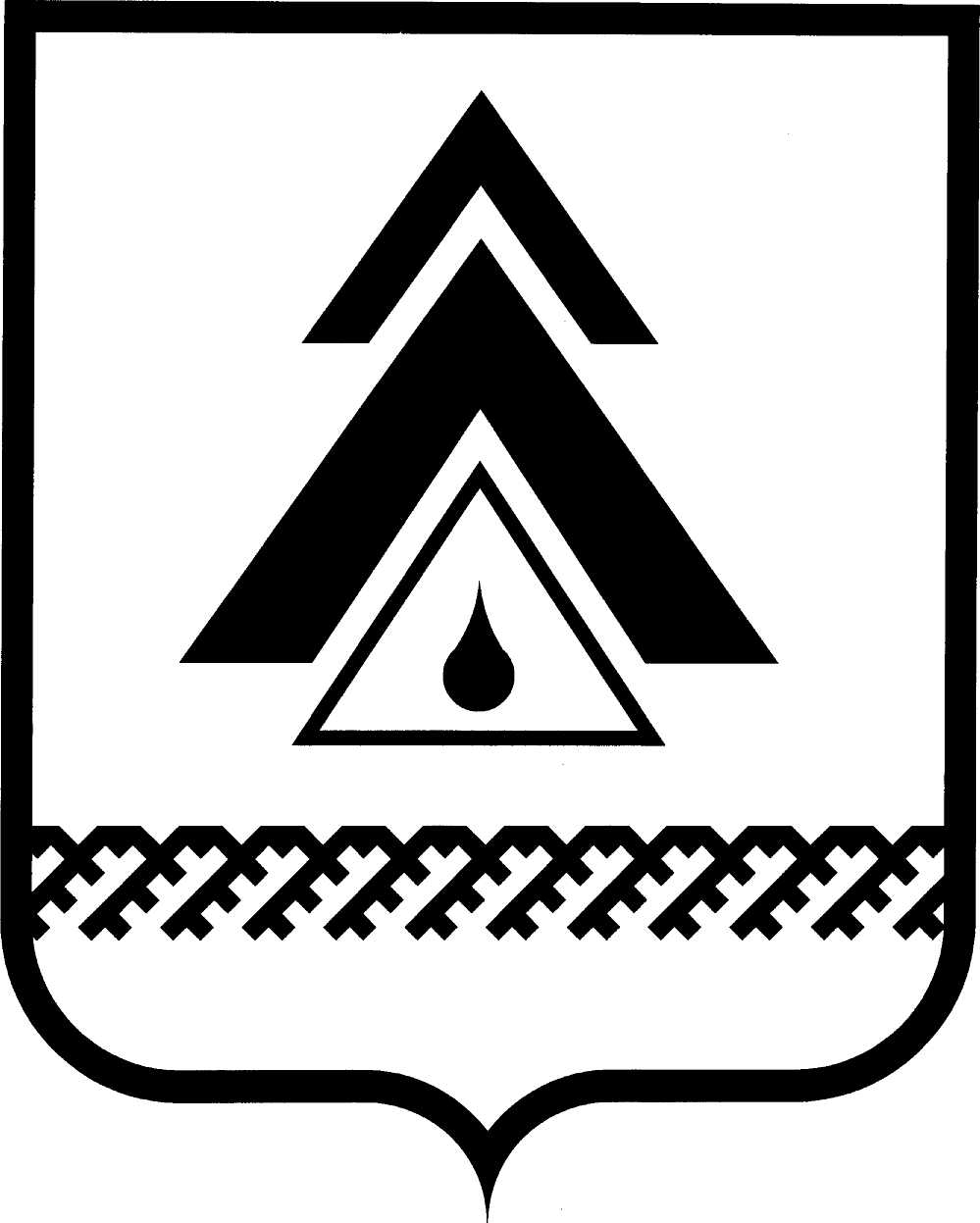 ДУМА НИЖНЕВАРТОВСКОГО РАЙОНАХанты-Мансийского автономного округа - ЮгрыРЕШЕНИЕО внесении изменений в приложение к решению Думы района от 29.10.2008 № 80 «Об утверждении Правил землепользования и застройки сельского поселения Ваховск»Руководствуясь Градостроительным кодексом Российской Федерации, решением Думы района от 10.10.2013 № 384 «Об осуществлении части полномочий», в целях приведения в соответствии с действующим законодательством совершенствования порядка регулирования землепользования и застройки на территории сельского поселения Зайцева Речка, учитывая протокол  от 30.06.2017 и заключение от 13.07.2017 о результатах публичных слушаний,Дума районаРЕШИЛА: Внести изменения в приложение к решению Думы района от 29.10.2008 № 80 «Об утверждении Правил землепользования и застройки сельского поселения Ваховск»:1.1. Дополнить Раздел III «Градостроительное зонирование и регламентирование использования территории поселения» подпунктом 3.1.15. следующего содержания:«3.1.15. На карте градостроительного зонирования в обязательном порядке устанавливаются территории, в границах которых предусматривается осуществление деятельности по комплексному и устойчивому развитию территории, в случае планирования осуществления такой деятельности. Границы таких территорий устанавливаются по границам одной или нескольких территориальных зон и могут отображаться на отдельной карте.»;1.2.   В подпункте 4.9.1. пункта 4.9 раздела IV «Охрана окружающей среды поселения. Градостроительные ограничения и особые условия использования территории поселения» слова «и геодезических знаков» заменить словами «знаков, геодезических пунктов государственных геодезических сетей, гравиметрических пунктов, нивелирных пунктов».Подпункты 5.4.3., 5.5.3 раздела V «Порядок осуществления строительства, реконструкции и капитального ремонта объектов капитального строительства» изложить в новой редакции: «5.4.3. Подготовка проектной документации осуществляется на основании задания застройщика или технического заказчика (при подготовке проектной документации на основании договора подряда на подготовку проектной документации), результатов инженерных изысканий, информации, указанной в градостроительном плане земельного участка, или в случае подготовки проектной документации линейного объекта на основании проекта планировки территории и проекта межевания территории в соответствии с требованиями технических регламентов, техническими условиями, разрешением на отклонение от предельных параметров разрешенного строительства, реконструкции объектов капитального строительства.5.5.3. Проектная документация утверждается застройщиком, техническим заказчиком, лицом, ответственным за эксплуатацию здания, сооружения, или региональным оператором. В случаях, предусмотренных статьей 49 Градостроительного Кодекса Российской Федерации, застройщик или технический заказчик до утверждения проектной документации направляет ее на экспертизу. При этом проектная документация утверждается застройщиком или техническим заказчиком при наличии положительного заключения экспертизы проектной документации.».1.4. Приложение 1,2,3,4 к Правилам землепользования и застройки сельского поселения Ваховск изложить в новой редакции согласно приложениям 1, 2, 3, 4.Утвердить внесенные изменения в приложение к решению Думы района от 29.10.2008 № 80 «Об утверждении Правил землепользования и застройки сельского поселения Ваховск».Решение опубликовать (обнародовать) на официальном веб-сайте администрации Нижневартовского района (www.nvraion.ru) и в приложении «Официальный бюллетень» к газете «Новости Приобья».Решение вступает в силу после его официального опубликования (обнародования).Контроль за выполнением решения возложить на постоянную комиссию по бюджету, налогам, финансам и социально-экономическим вопросам Думы района (Е.Г. Поль).Градостроительные регламенты п. Ваховск сельского поселения ВаховскПЛАНИРОВОЧНЫЙ МИКРОРАЙОН 01:01 ПЛАНИРОВОЧНЫЙ КВАРТАЛ 01:01:01ЗОНА АДМИНИСТРАТИВНО-ДЕЛОВОГО НАЗНАЧЕНИЯ (ОДЗ 201)1. ХАРАКТЕРИСТИКИ СОВРЕМЕННОГО СОСТОЯНИЯ И ИСПОЛЬЗОВАНИЯ ТЕРРИТОРИИ (ОДЗ 201)ВИДЫ ИСПОЛЬЗОВАНИЯ ЗЕМЕЛЬНЫХ УЧАСТКОВ И ОБЪЕКТОВ КАПИТАЛЬНОГО СТРОИТЕЛЬСТВА: администрация сельского поселения Ваховск, сельская библиотека, связь «СН-МНГ», административное здание, цех ЖКХ, гостиница ЖКХ, гаражи.СОВРЕМЕННОЕ СОСТОЯНИЕ ТЕРРИТОРИИ: сложившаяся застройка.НЕСООТВЕТСТВУЮЩЕЕ ИСПОЛЬЗОВАНИЕ ТЕРРИТОРИИ: нет.2. ОСНОВНЫЕ ВИДЫ И ПАРАМЕТРЫ РАЗРЕШЁННОГО ИСПОЛЬЗОВАНИЯ ЗЕМЕЛЬНЫХ УЧАСТКОВ И ОБЪЕКТОВ КАПИТАЛЬНОГО СТРОИТЕЛЬСТВА (ОДЗ 201)3.  УСЛОВНО РАЗРЕШЕННЫЕ ВИДЫ И ПАРАМЕТРЫ РАЗРЕШЁННОГО ИСПОЛЬЗОВАНИЯ ЗЕМЕЛЬНЫХ УЧАСТКОВ И ОБЪЕКТОВ КАПИТАЛЬНОГО СТРОИТЕЛЬСТВА (ОДЗ 201): не установлены.4. ВСПОМОГАТЕЛЬНЫЕ ВИДЫ И ПАРАМЕТРЫ РАЗРЕШЁННОГО ИСПОЛЬЗОВАНИЯ ЗЕМЕЛЬНЫХ УЧАСТКОВ И ОБЪЕКТОВ КАПИТАЛЬНОГО СТРОИТЕЛЬСТВА (ОДЗ 201)ЗОНА СПОРТИВНОГО НАЗНАЧЕНИЯ (ОДЗ 206)1. ХАРАКТЕРИСТИКИ СОВРЕМЕННОГО СОСТОЯНИЯ И ИСПОЛЬЗОВАНИЯ ТЕРРИТОРИИ (ОДЗ 206)ВИДЫ ИСПОЛЬЗОВАНИЯ ЗЕМЕЛЬНЫХ УЧАСТКОВ И ОБЪЕКТОВ КАПИТАЛЬНОГО СТРОИТЕЛЬСТВА: тренажерный зал, зал аэробики, спортивный зал.СОВРЕМЕННОЕ СОСТОЯНИЕ ТЕРРИТОРИИ: сложившаяся застройка.НЕСООТВЕТСТВУЮЩЕЕ ИСПОЛЬЗОВАНИЕ ТЕРРИТОРИИ: нет.2. ОСНОВНЫЕ ВИДЫ И ПАРАМЕТРЫ РАЗРЕШЁННОГО ИСПОЛЬЗОВАНИЯ ЗЕМЕЛЬНЫХ УЧАСТКОВ И ОБЪЕКТОВ КАПИТАЛЬНОГО СТРОИТЕЛЬСТВА (ОДЗ 206)3.  УСЛОВНО РАЗРЕШЕННЫЕ ВИДЫ И ПАРАМЕТРЫ РАЗРЕШЁННОГО ИСПОЛЬЗОВАНИЯ ЗЕМЕЛЬНЫХ УЧАСТКОВ И ОБЪЕКТОВ КАПИТАЛЬНОГО СТРОИТЕЛЬСТВА (ОДЗ 206): не установлены.4. ВСПОМОГАТЕЛЬНЫЕ ВИДЫ И ПАРАМЕТРЫ РАЗРЕШЁННОГО ИСПОЛЬЗОВАНИЯ ЗЕМЕЛЬНЫХ УЧАСТКОВ И ОБЪЕКТОВ КАПИТАЛЬНОГО СТРОИТЕЛЬСТВА (ОДЗ 206)ЗОНА МНОГОФУНКЦИОНАЛЬНОГО НАЗНАЧЕНИЯ (ОДЗ 212)1.   ХАРАКТЕРИСТИКИ СОВРЕМЕННОГО СОСТОЯНИЯ И ИСПОЛЬЗОВАНИЯ ТЕРРИТОРИИ (ОДЗ 212)ВИДЫ ИСПОЛЬЗОВАНИЯ ЗЕМЕЛЬНЫХ УЧАСТКОВ И ОБЪЕКТОВ КАПИТАЛЬНОГО СТРОИТЕЛЬСТВА: двухквартирный жилой дом, гараж.СОВРЕМЕННОЕ СОСТОЯНИЕ ТЕРРИТОРИИ: сложившаяся застройка.НЕСООТВЕТСТВУЮЩЕЕ ИСПОЛЬЗОВАНИЕ ТЕРРИТОРИИ: нет.2. ОСНОВНЫЕ ВИДЫ И ПАРАМЕТРЫ РАЗРЕШЁННОГО ИСПОЛЬЗОВАНИЯ ЗЕМЕЛЬНЫХ УЧАСТКОВ И ОБЪЕКТОВ КАПИТАЛЬНОГО СТРОИТЕЛЬСТВА (ОДЗ 212)3.  УСЛОВНО РАЗРЕШЕННЫЕ ВИДЫ И ПАРАМЕТРЫ РАЗРЕШЁННОГО ИСПОЛЬЗОВАНИЯ ЗЕМЕЛЬНЫХ УЧАСТКОВ И ОБЪЕКТОВ КАПИТАЛЬНОГО СТРОИТЕЛЬСТВА (ОДЗ 212):  не установлены.4. ВСПОМОГАТЕЛЬНЫЕ ВИДЫ И ПАРАМЕТРЫ РАЗРЕШЁННОГО ИСПОЛЬЗОВАНИЯ ЗЕМЕЛЬНЫХ УЧАСТКОВ И ОБЪЕКТОВ КАПИТАЛЬНОГО СТРОИТЕЛЬСТВА (ОДЗ 212): не установлены.ЗОНА МЕСТ ОТДЫХА ОБЩЕГО ПОЛЬЗОВАНИЯ (РЗ 601)1. ХАРАКТЕРИСТИКИ СОВРЕМЕННОГО СОСТОЯНИЯ И ИСПОЛЬЗОВАНИЯ ТЕРРИТОРИИ (РЗ 601) ВИДЫ ИСПОЛЬЗОВАНИЯ ЗЕМЕЛЬНЫХ УЧАСТКОВ И ОБЪЕКТОВ КАПИТАЛЬНОГО СТРОИТЕЛЬСТВА: свободная от застройки территория.СОВРЕМЕННОЕ СОСТОЯНИЕ ТЕРРИТОРИИ: природная территория.НЕСООТВЕТСТВУЮЩЕЕ ИСПОЛЬЗОВАНИЕ ТЕРРИТОРИИ: нет.2. ОСНОВНЫЕ ВИДЫ И ПАРАМЕТРЫ РАЗРЕШЁННОГО ИСПОЛЬЗОВАНИЯ ЗЕМЕЛЬНЫХ УЧАСТКОВ И ОБЪЕКТОВ КАПИТАЛЬНОГО СТРОИТЕЛЬСТВА (РЗ 601) 3.  УСЛОВНО РАЗРЕШЕННЫЕ ВИДЫ И ПАРАМЕТРЫ РАЗРЕШЁННОГО ИСПОЛЬЗОВАНИЯ ЗЕМЕЛЬНЫХ УЧАСТКОВ И ОБЪЕКТОВ КАПИТАЛЬНОГО СТРОИТЕЛЬСТВА (РЗ 601): не установлены.4. ВСПОМОГАТЕЛЬНЫЕ ВИДЫ И ПАРАМЕТРЫ РАЗРЕШЁННОГО ИСПОЛЬЗОВАНИЯ ЗЕМЕЛЬНЫХ УЧАСТКОВ И ОБЪЕКТОВ КАПИТАЛЬНОГО СТРОИТЕЛЬСТВА (РЗ 601): не установленыПЛАНИРОВОЧНЫЙ КВАРТАЛ 01:01:02ЗОНА СРЕДНЕЭТАЖНОЙ ЖИЛОЙ ЗАСТРОЙКИ (ЖЗ 103)1. ХАРАКТЕРИСТИКИ СОВРЕМЕННОГО СОСТОЯНИЯ И ИСПОЛЬЗОВАНИЯ ТЕРРИТОРИИ (ЖЗ 103)ВИДЫ ИСПОЛЬЗОВАНИЯ ЗЕМЕЛЬНЫХ УЧАСТКОВ И ОБЪЕКТОВ КАПИТАЛЬНОГО СТРОИТЕЛЬСТВА: многоквартирные жилые дома, общежитие «Славнефть», сельский дом культуры МУ «Межмуниципальный социокультурный центр», комитет по имуществу, гаражи.СОВРЕМЕННОЕ СОСТОЯНИЕ ТЕРРИТОРИИ: сложившаяся жилая застройка.НЕСООТВЕТСТВУЮЩЕЕ ИСПОЛЬЗОВАНИЕ ТЕРРИТОРИИ: сельский дом культуры МУ «Межмуниципальный социокультурный центр», комитет по имуществу.2. ОСНОВНЫЕ ВИДЫ И ПАРАМЕТРЫ РАЗРЕШЁННОГО ИСПОЛЬЗОВАНИЯ ЗЕМЕЛЬНЫХ УЧАСТКОВ И ОБЪЕКТОВ КАПИТАЛЬНОГО СТРОИТЕЛЬСТВА (ЖЗ 103)3.  УСЛОВНО РАЗРЕШЕННЫЕ ВИДЫ И ПАРАМЕТРЫ РАЗРЕШЁННОГО ИСПОЛЬЗОВАНИЯ ЗЕМЕЛЬНЫХ УЧАСТКОВ И ОБЪЕКТОВ КАПИТАЛЬНОГО СТРОИТЕЛЬСТВА (ЖЗ 103): не установлены.4. ВСПОМОГАТЕЛЬНЫЕ ВИДЫ И ПАРАМЕТРЫ РАЗРЕШЁННОГО ИСПОЛЬЗОВАНИЯ ЗЕМЕЛЬНЫХ УЧАСТКОВ И ОБЪЕКТОВ КАПИТАЛЬНОГО СТРОИТЕЛЬСТВА (ЖЗ 103)ЗОНА МАЛОЭТАЖНОЙ ЖИЛОЙ ЗАСТРОЙКИ (ЖЗ 104)1.   ХАРАКТЕРИСТИКИ СОВРЕМЕННОГО СОСТОЯНИЯ И ИСПОЛЬЗОВАНИЯ ТЕРРИТОРИИ (ЖЗ 104)ВИДЫ ИСПОЛЬЗОВАНИЯ ЗЕМЕЛЬНЫХ УЧАСТКОВ И ОБЪЕКТОВ КАПИТАЛЬНОГО СТРОИТЕЛЬСТВА: одно-, двухквартирные жилые дома, гаражи.СОВРЕМЕННОЕ СОСТОЯНИЕ ТЕРРИТОРИИ: сложившаяся жилая застройка.НЕСООТВЕТСТВУЮЩЕЕ ИСПОЛЬЗОВАНИЕ ТЕРРИТОРИИ: нет.2. ОСНОВНЫЕ ВИДЫ И ПАРАМЕТРЫ РАЗРЕШЁННОГО ИСПОЛЬЗОВАНИЯ ЗЕМЕЛЬНЫХ УЧАСТКОВ И ОБЪЕКТОВ КАПИТАЛЬНОГО СТРОИТЕЛЬСТВА (ЖЗ 104)3.  УСЛОВНО РАЗРЕШЕННЫЕ ВИДЫ И ПАРАМЕТРЫ РАЗРЕШЁННОГО ИСПОЛЬЗОВАНИЯ ЗЕМЕЛЬНЫХ УЧАСТКОВ И ОБЪЕКТОВ КАПИТАЛЬНОГО СТРОИТЕЛЬСТВА (ЖЗ 104): не установлены.4. ВСПОМОГАТЕЛЬНЫЕ ВИДЫ И ПАРАМЕТРЫ РАЗРЕШЁННОГО ИСПОЛЬЗОВАНИЯ ЗЕМЕЛЬНЫХ УЧАСТКОВ И ОБЪЕКТОВ КАПИТАЛЬНОГО СТРОИТЕЛЬСТВА (ЖЗ 104) ЗОНА АДМИНИСТРАТИВНО-ДЕЛОВОГО НАЗНАЧЕНИЯ (ОДЗ 201)1. ХАРАКТЕРИСТИКИ СОВРЕМЕННОГО СОСТОЯНИЯ И ИСПОЛЬЗОВАНИЯ ТЕРРИТОРИИ (ОДЗ 201)ВИДЫ ИСПОЛЬЗОВАНИЯ ЗЕМЕЛЬНЫХ УЧАСТКОВ И ОБЪЕКТОВ КАПИТАЛЬНОГО СТРОИТЕЛЬСТВА: административное здание.СОВРЕМЕННОЕ СОСТОЯНИЕ ТЕРРИТОРИИ: сложившаяся застройка.НЕСООТВЕТСТВУЮЩЕЕ ИСПОЛЬЗОВАНИЕ ТЕРРИТОРИИ: нет.2. ОСНОВНЫЕ ВИДЫ И ПАРАМЕТРЫ РАЗРЕШЁННОГО ИСПОЛЬЗОВАНИЯ ЗЕМЕЛЬНЫХ УЧАСТКОВ И ОБЪЕКТОВ КАПИТАЛЬНОГО СТРОИТЕЛЬСТВА (ОДЗ 201)3.  УСЛОВНО РАЗРЕШЕННЫЕ ВИДЫ И ПАРАМЕТРЫ РАЗРЕШЁННОГО ИСПОЛЬЗОВАНИЯ ЗЕМЕЛЬНЫХ УЧАСТКОВ И ОБЪЕКТОВ КАПИТАЛЬНОГО СТРОИТЕЛЬСТВА (ОДЗ 201): не установлены.4. ВСПОМОГАТЕЛЬНЫЕ ВИДЫ И ПАРАМЕТРЫ РАЗРЕШЁННОГО ИСПОЛЬЗОВАНИЯ ЗЕМЕЛЬНЫХ УЧАСТКОВ И ОБЪЕКТОВ КАПИТАЛЬНОГО СТРОИТЕЛЬСТВА (ОДЗ 201): не установлены.ЗОНА СОЦИАЛЬНО-БЫТОВОГО НАЗНАЧЕНИЯ (ОДЗ 202)1.   ХАРАКТЕРИСТИКИ СОВРЕМЕННОГО СОСТОЯНИЯ И ИСПОЛЬЗОВАНИЯ ТЕРРИТОРИИ (ОДЗ 202)ВИДЫ ИСПОЛЬЗОВАНИЯ ЗЕМЕЛЬНЫХ УЧАСТКОВ И ОБЪЕКТОВ КАПИТАЛЬНОГО СТРОИТЕЛЬСТВА: почта, сбербанк.СОВРЕМЕННОЕ СОСТОЯНИЕ ТЕРРИТОРИИ: сложившаяся застройка.НЕСООТВЕТСТВУЮЩЕЕ ИСПОЛЬЗОВАНИЕ ТЕРРИТОРИИ: нет.2. ОСНОВНЫЕ ВИДЫ И ПАРАМЕТРЫ РАЗРЕШЁННОГО ИСПОЛЬЗОВАНИЯ ЗЕМЕЛЬНЫХ УЧАСТКОВ И ОБЪЕКТОВ КАПИТАЛЬНОГО СТРОИТЕЛЬСТВА (ОДЗ 202)3.  УСЛОВНО РАЗРЕШЕННЫЕ ВИДЫ И ПАРАМЕТРЫ РАЗРЕШЁННОГО ИСПОЛЬЗОВАНИЯ ЗЕМЕЛЬНЫХ УЧАСТКОВ И ОБЪЕКТОВ КАПИТАЛЬНОГО СТРОИТЕЛЬСТВА (ОДЗ 202): не установлены.4. ВСПОМОГАТЕЛЬНЫЕ ВИДЫ И ПАРАМЕТРЫ РАЗРЕШЁННОГО ИСПОЛЬЗОВАНИЯ ЗЕМЕЛЬНЫХ УЧАСТКОВ И ОБЪЕКТОВ КАПИТАЛЬНОГО СТРОИТЕЛЬСТВА (ОДЗ 202): не установленыПЛАНИРОВОЧНЫЙ КВАРТАЛ 01:01:03ЗОНА МАЛОЭТАЖНОЙ ЖИЛОЙ ЗАСТРОЙКИ (ЖЗ 104)1.   ХАРАКТЕРИСТИКИ СОВРЕМЕННОГО СОСТОЯНИЯ И ИСПОЛЬЗОВАНИЯ ТЕРРИТОРИИ (ЖЗ 104)ВИДЫ ИСПОЛЬЗОВАНИЯ ЗЕМЕЛЬНЫХ УЧАСТКОВ И ОБЪЕКТОВ КАПИТАЛЬНОГО СТРОИТЕЛЬСТВА: одно-, двух-, многоквартирные жилые дома, гаражи.СОВРЕМЕННОЕ СОСТОЯНИЕ ТЕРРИТОРИИ: сложившаяся жилая застройка.НЕСООТВЕТСТВУЮЩЕЕ ИСПОЛЬЗОВАНИЕ ТЕРРИТОРИИ: нет.2. ОСНОВНЫЕ ВИДЫ И ПАРАМЕТРЫ РАЗРЕШЁННОГО ИСПОЛЬЗОВАНИЯ ЗЕМЕЛЬНЫХ УЧАСТКОВ И ОБЪЕКТОВ КАПИТАЛЬНОГО СТРОИТЕЛЬСТВА (ЖЗ 104)3.  УСЛОВНО РАЗРЕШЕННЫЕ ВИДЫ И ПАРАМЕТРЫ РАЗРЕШЁННОГО ИСПОЛЬЗОВАНИЯ ЗЕМЕЛЬНЫХ УЧАСТКОВ И ОБЪЕКТОВ КАПИТАЛЬНОГО СТРОИТЕЛЬСТВА (ЖЗ 104): не установлены.4. ВСПОМОГАТЕЛЬНЫЕ ВИДЫ И ПАРАМЕТРЫ РАЗРЕШЁННОГО ИСПОЛЬЗОВАНИЯ ЗЕМЕЛЬНЫХ УЧАСТКОВ И ОБЪЕКТОВ КАПИТАЛЬНОГО СТРОИТЕЛЬСТВА (ЖЗ 104)ПЛАНИРОВОЧНЫЙ КВАРТАЛ 01:01:04ЗОНА МАЛОЭТАЖНОЙ ЖИЛОЙ ЗАСТРОЙКИ (ЖЗ 104)1.   ХАРАКТЕРИСТИКИ СОВРЕМЕННОГО СОСТОЯНИЯ И ИСПОЛЬЗОВАНИЯ ТЕРРИТОРИИ (ЖЗ 104)ВИДЫ ИСПОЛЬЗОВАНИЯ ЗЕМЕЛЬНЫХ УЧАСТКОВ И ОБЪЕКТОВ КАПИТАЛЬНОГО СТРОИТЕЛЬСТВА: двухквартирные жилые дома.СОВРЕМЕННОЕ СОСТОЯНИЕ ТЕРРИТОРИИ: сложившаяся жилая застройка.НЕСООТВЕТСТВУЮЩЕЕ ИСПОЛЬЗОВАНИЕ ТЕРРИТОРИИ: нет.2. ОСНОВНЫЕ ВИДЫ И ПАРАМЕТРЫ РАЗРЕШЁННОГО ИСПОЛЬЗОВАНИЯ ЗЕМЕЛЬНЫХ УЧАСТКОВ И ОБЪЕКТОВ КАПИТАЛЬНОГО СТРОИТЕЛЬСТВА (ЖЗ 104)3.  УСЛОВНО РАЗРЕШЕННЫЕ ВИДЫ И ПАРАМЕТРЫ РАЗРЕШЁННОГО ИСПОЛЬЗОВАНИЯ ЗЕМЕЛЬНЫХ УЧАСТКОВ И ОБЪЕКТОВ КАПИТАЛЬНОГО СТРОИТЕЛЬСТВА (ЖЗ 104): не установлены.4. ВСПОМОГАТЕЛЬНЫЕ ВИДЫ И ПАРАМЕТРЫ РАЗРЕШЁННОГО ИСПОЛЬЗОВАНИЯ ЗЕМЕЛЬНЫХ УЧАСТКОВ И ОБЪЕКТОВ КАПИТАЛЬНОГО СТРОИТЕЛЬСТВА (ЖЗ 104) ЗОНА ТОРГОВОГО НАЗНАЧЕНИЯ (ОДЗ 203)1. ХАРАКТЕРИСТИКИ СОВРЕМЕННОГО СОСТОЯНИЯ И ИСПОЛЬЗОВАНИЯ ТЕРРИТОРИИ (ОДЗ 203)ВИДЫ ИСПОЛЬЗОВАНИЯ ЗЕМЕЛЬНЫХ УЧАСТКОВ И ОБЪЕКТОВ КАПИТАЛЬНОГО СТРОИТЕЛЬСТВА: магазин «Элита», гостиница «Люкс», аптека, амбулатория.СОВРЕМЕННОЕ СОСТОЯНИЕ ТЕРРИТОРИИ: сложившаяся застройка.НЕСООТВЕТСТВУЮЩЕЕ ИСПОЛЬЗОВАНИЕ ТЕРРИТОРИИ: гостиница «Люкс», аптека, амбулатория.2. ОСНОВНЫЕ ВИДЫ И ПАРАМЕТРЫ РАЗРЕШЁННОГО ИСПОЛЬЗОВАНИЯ ЗЕМЕЛЬНЫХ УЧАСТКОВ И ОБЪЕКТОВ КАПИТАЛЬНОГО СТРОИТЕЛЬСТВА (ОДЗ 203)3.  УСЛОВНО РАЗРЕШЕННЫЕ ВИДЫ И ПАРАМЕТРЫ РАЗРЕШЁННОГО ИСПОЛЬЗОВАНИЯ ЗЕМЕЛЬНЫХ УЧАСТКОВ И ОБЪЕКТОВ КАПИТАЛЬНОГО СТРОИТЕЛЬСТВА (ОДЗ 203): не установлены.4. ВСПОМОГАТЕЛЬНЫЕ ВИДЫ И ПАРАМЕТРЫ РАЗРЕШЁННОГО ИСПОЛЬЗОВАНИЯ ЗЕМЕЛЬНЫХ УЧАСТКОВ И ОБЪЕКТОВ КАПИТАЛЬНОГО СТРОИТЕЛЬСТВА (ОДЗ 203): не установлены.ПЛАНИРОВОЧНЫЙ КВАРТАЛ 01:01:05ЗОНА АДМИНИСТРАТИВНО-ДЕЛОВОГО НАЗНАЧЕНИЯ (ОДЗ 201)1.   ХАРАКТЕРИСТИКИ СОВРЕМЕННОГО СОСТОЯНИЯ И ИСПОЛЬЗОВАНИЯ ТЕРРИТОРИИ (ОДЗ 201)ВИДЫ ИСПОЛЬЗОВАНИЯ ЗЕМЕЛЬНЫХ УЧАСТКОВ И ОБЪЕКТОВ КАПИТАЛЬНОГО СТРОИТЕЛЬСТВА: свободная от застройки территория.СОВРЕМЕННОЕ СОСТОЯНИЕ ТЕРРИТОРИИ: природная территория.НЕСООТВЕТСТВУЮЩЕЕ ИСПОЛЬЗОВАНИЕ ТЕРРИТОРИИ: нет.2. ОСНОВНЫЕ ВИДЫ И ПАРАМЕТРЫ РАЗРЕШЁННОГО ИСПОЛЬЗОВАНИЯ ЗЕМЕЛЬНЫХ УЧАСТКОВ И ОБЪЕКТОВ КАПИТАЛЬНОГО СТРОИТЕЛЬСТВА (ОДЗ 201)3.  УСЛОВНО РАЗРЕШЕННЫЕ ВИДЫ И ПАРАМЕТРЫ РАЗРЕШЁННОГО ИСПОЛЬЗОВАНИЯ ЗЕМЕЛЬНЫХ УЧАСТКОВ И ОБЪЕКТОВ КАПИТАЛЬНОГО СТРОИТЕЛЬСТВА (ОДЗ 201): не установлены.4. ВСПОМОГАТЕЛЬНЫЕ ВИДЫ И ПАРАМЕТРЫ РАЗРЕШЁННОГО ИСПОЛЬЗОВАНИЯ ЗЕМЕЛЬНЫХ УЧАСТКОВ И ОБЪЕКТОВ КАПИТАЛЬНОГО СТРОИТЕЛЬСТВА (ОДЗ 201): не установлены.ЗОНА СОЦИАЛЬНО-БЫТОВОГО НАЗНАЧЕНИЯ (ОДЗ 202)1.   ХАРАКТЕРИСТИКИ СОВРЕМЕННОГО СОСТОЯНИЯ И ИСПОЛЬЗОВАНИЯ ТЕРРИТОРИИ (ОДЗ 202)ВИДЫ ИСПОЛЬЗОВАНИЯ ЗЕМЕЛЬНЫХ УЧАСТКОВ И ОБЪЕКТОВ КАПИТАЛЬНОГО СТРОИТЕЛЬСТВА: свободная от застройки территория.СОВРЕМЕННОЕ СОСТОЯНИЕ ТЕРРИТОРИИ: природная территория.НЕСООТВЕТСТВУЮЩЕЕ ИСПОЛЬЗОВАНИЕ ТЕРРИТОРИИ: нет.2. ОСНОВНЫЕ ВИДЫ И ПАРАМЕТРЫ РАЗРЕШЁННОГО ИСПОЛЬЗОВАНИЯ ЗЕМЕЛЬНЫХ УЧАСТКОВ И ОБЪЕКТОВ КАПИТАЛЬНОГО СТРОИТЕЛЬСТВА (ОДЗ 202)3.  УСЛОВНО РАЗРЕШЕННЫЕ ВИДЫ И ПАРАМЕТРЫ РАЗРЕШЁННОГО ИСПОЛЬЗОВАНИЯ ЗЕМЕЛЬНЫХ УЧАСТКОВ И ОБЪЕКТОВ КАПИТАЛЬНОГО СТРОИТЕЛЬСТВА (ОДЗ 202): не установлены.4. ВСПОМОГАТЕЛЬНЫЕ ВИДЫ И ПАРАМЕТРЫ РАЗРЕШЁННОГО ИСПОЛЬЗОВАНИЯ ЗЕМЕЛЬНЫХ УЧАСТКОВ И ОБЪЕКТОВ КАПИТАЛЬНОГО СТРОИТЕЛЬСТВА (ОДЗ 202): не установлены.ЗОНА КУЛЬТУРНО-ДОСУГОВОГО НАЗНАЧЕНИЯ (ОДЗ 205)1. ХАРАКТЕРИСТИКИ СОВРЕМЕННОГО СОСТОЯНИЯ И ИСПОЛЬЗОВАНИЯ ТЕРРИТОРИИ (ОДЗ 205)ВИДЫ ИСПОЛЬЗОВАНИЯ ЗЕМЕЛЬНЫХ УЧАСТКОВ И ОБЪЕКТОВ КАПИТАЛЬНОГО СТРОИТЕЛЬСТВА: склад (арочный), ангар.СОВРЕМЕННОЕ СОСТОЯНИЕ ТЕРРИТОРИИ: сложившаяся застройка.НЕСООТВЕТСТВУЮЩЕЕ ИСПОЛЬЗОВАНИЕ ТЕРРИТОРИИ: склад (арочный), ангар.2. ОСНОВНЫЕ ВИДЫ И ПАРАМЕТРЫ РАЗРЕШЁННОГО ИСПОЛЬЗОВАНИЯ ЗЕМЕЛЬНЫХ УЧАСТКОВ И ОБЪЕКТОВ КАПИТАЛЬНОГО СТРОИТЕЛЬСТВА (ОДЗ 205)3.  УСЛОВНО РАЗРЕШЕННЫЕ ВИДЫ И ПАРАМЕТРЫ РАЗРЕШЁННОГО ИСПОЛЬЗОВАНИЯ ЗЕМЕЛЬНЫХ УЧАСТКОВ И ОБЪЕКТОВ КАПИТАЛЬНОГО СТРОИТЕЛЬСТВА (ОДЗ 205): не установлены.4. ВСПОМОГАТЕЛЬНЫЕ ВИДЫ И ПАРАМЕТРЫ РАЗРЕШЁННОГО ИСПОЛЬЗОВАНИЯ ЗЕМЕЛЬНЫХ УЧАСТКОВ И ОБЪЕКТОВ КАПИТАЛЬНОГО СТРОИТЕЛЬСТВА (ОДЗ 205): не установлены.ЗОНА ТЕПЛОСНАБЖЕНИЯ (ИЗ 403)1. ХАРАКТЕРИСТИКИ СОВРЕМЕННОГО СОСТОЯНИЯ И ИСПОЛЬЗОВАНИЯ ТЕРРИТОРИИ (ИЗ 403)ВИДЫ ИСПОЛЬЗОВАНИЯ ЗЕМЕЛЬНЫХ УЧАСТКОВ И ОБЪЕКТОВ КАПИТАЛЬНОГО СТРОИТЕЛЬСТВА: свободная от застройки территория.СОВРЕМЕННОЕ СОСТОЯНИЕ ТЕРРИТОРИИ: природная территория.НЕСООТВЕТСТВУЮЩЕЕ ИСПОЛЬЗОВАНИЕ ТЕРРИТОРИИ: нет.2. ОСНОВНЫЕ ВИДЫ И ПАРАМЕТРЫ РАЗРЕШЁННОГО ИСПОЛЬЗОВАНИЯ ЗЕМЕЛЬНЫХ УЧАСТКОВ И ОБЪЕКТОВ КАПИТАЛЬНОГО СТРОИТЕЛЬСТВА (ИЗ 403)3.  УСЛОВНО РАЗРЕШЕННЫЕ ВИДЫ И ПАРАМЕТРЫ РАЗРЕШЁННОГО ИСПОЛЬЗОВАНИЯ ЗЕМЕЛЬНЫХ УЧАСТКОВ И ОБЪЕКТОВ КАПИТАЛЬНОГО СТРОИТЕЛЬСТВА (ИЗ 403): не установлены.4. ВСПОМОГАТЕЛЬНЫЕ ВИДЫ И ПАРАМЕТРЫ РАЗРЕШЁННОГО ИСПОЛЬЗОВАНИЯ ЗЕМЕЛЬНЫХ УЧАСТКОВ И ОБЪЕКТОВ КАПИТАЛЬНОГО СТРОИТЕЛЬСТВА (ИЗ 403): не установлены.ЗОНА АВТОМОБИЛЬНОГО ТРАНСПОРТА (ТЗ 502)1. ХАРАКТЕРИСТИКИ СОВРЕМЕННОГО СОСТОЯНИЯ И ИСПОЛЬЗОВАНИЯ ТЕРРИТОРИИ (ТЗ 502)ВИДЫ ИСПОЛЬЗОВАНИЯ ЗЕМЕЛЬНЫХ УЧАСТКОВ И ОБЪЕКТОВ КАПИТАЛЬНОГО СТРОИТЕЛЬСТВА: свободная от застройки территория.СОВРЕМЕННОЕ СОСТОЯНИЕ ТЕРРИТОРИИ: природная территория.НЕСООТВЕТСТВУЮЩЕЕ ИСПОЛЬЗОВАНИЕ ТЕРРИТОРИИ: нет.2. ОСНОВНЫЕ ВИДЫ И ПАРАМЕТРЫ РАЗРЕШЁННОГО ИСПОЛЬЗОВАНИЯ ЗЕМЕЛЬНЫХ УЧАСТКОВ И ОБЪЕКТОВ КАПИТАЛЬНОГО СТРОИТЕЛЬСТВА (ТЗ 502)3.  УСЛОВНО РАЗРЕШЕННЫЕ ВИДЫ И ПАРАМЕТРЫ РАЗРЕШЁННОГО ИСПОЛЬЗОВАНИЯ ЗЕМЕЛЬНЫХ УЧАСТКОВ И ОБЪЕКТОВ КАПИТАЛЬНОГО СТРОИТЕЛЬСТВА (ТЗ 502): не установлены.4. ВСПОМОГАТЕЛЬНЫЕ ВИДЫ И ПАРАМЕТРЫ РАЗРЕШЁННОГО ИСПОЛЬЗОВАНИЯ ЗЕМЕЛЬНЫХ УЧАСТКОВ И ОБЪЕКТОВ КАПИТАЛЬНОГО СТРОИТЕЛЬСТВА (ТЗ 502): не установлены.ЗОНА МЕСТ ОТДЫХА ОБЩЕГО ПОЛЬЗОВАНИЯ (РЗ 601)1. ХАРАКТЕРИСТИКИ СОВРЕМЕННОГО СОСТОЯНИЯ И ИСПОЛЬЗОВАНИЯ ТЕРРИТОРИИ (РЗ 601) ВИДЫ ИСПОЛЬЗОВАНИЯ ЗЕМЕЛЬНЫХ УЧАСТКОВ И ОБЪЕКТОВ КАПИТАЛЬНОГО СТРОИТЕЛЬСТВА: свободная от застройки территория.СОВРЕМЕННОЕ СОСТОЯНИЕ ТЕРРИТОРИИ: природная территория.НЕСООТВЕТСТВУЮЩЕЕ ИСПОЛЬЗОВАНИЕ ТЕРРИТОРИИ: нет.2. ОСНОВНЫЕ ВИДЫ И ПАРАМЕТРЫ РАЗРЕШЁННОГО ИСПОЛЬЗОВАНИЯ ЗЕМЕЛЬНЫХ УЧАСТКОВ И ОБЪЕКТОВ КАПИТАЛЬНОГО СТРОИТЕЛЬСТВА (РЗ 601) 3.  УСЛОВНО РАЗРЕШЕННЫЕ ВИДЫ И ПАРАМЕТРЫ РАЗРЕШЁННОГО ИСПОЛЬЗОВАНИЯ ЗЕМЕЛЬНЫХ УЧАСТКОВ И ОБЪЕКТОВ КАПИТАЛЬНОГО СТРОИТЕЛЬСТВА (РЗ 601): не установлены.4. ВСПОМОГАТЕЛЬНЫЕ ВИДЫ И ПАРАМЕТРЫ РАЗРЕШЁННОГО ИСПОЛЬЗОВАНИЯ ЗЕМЕЛЬНЫХ УЧАСТКОВ И ОБЪЕКТОВ КАПИТАЛЬНОГО СТРОИТЕЛЬСТВА (РЗ 601): не установлены.ПЛАНИРОВОЧНЫЙ КВАРТАЛ 01:01:06ЗОНА СОЦИАЛЬНО-БЫТОВОГО НАЗНАЧЕНИЯ (ОДЗ 202)1.   ХАРАКТЕРИСТИКИ СОВРЕМЕННОГО СОСТОЯНИЯ И ИСПОЛЬЗОВАНИЯ ТЕРРИТОРИИ (ОДЗ 202)ВИДЫ ИСПОЛЬЗОВАНИЯ ЗЕМЕЛЬНЫХ УЧАСТКОВ И ОБЪЕКТОВ КАПИТАЛЬНОГО СТРОИТЕЛЬСТВА: баня, пожарное депо, гаражи.СОВРЕМЕННОЕ СОСТОЯНИЕ ТЕРРИТОРИИ: сложившаяся застройка.НЕСООТВЕТСТВУЮЩЕЕ ИСПОЛЬЗОВАНИЕ ТЕРРИТОРИИ: нет.2. ОСНОВНЫЕ ВИДЫ И ПАРАМЕТРЫ РАЗРЕШЁННОГО ИСПОЛЬЗОВАНИЯ ЗЕМЕЛЬНЫХ УЧАСТКОВ И ОБЪЕКТОВ КАПИТАЛЬНОГО СТРОИТЕЛЬСТВА (ОДЗ 202)3.  УСЛОВНО РАЗРЕШЕННЫЕ ВИДЫ И ПАРАМЕТРЫ РАЗРЕШЁННОГО ИСПОЛЬЗОВАНИЯ ЗЕМЕЛЬНЫХ УЧАСТКОВ И ОБЪЕКТОВ КАПИТАЛЬНОГО СТРОИТЕЛЬСТВА (ОДЗ 202): не установлены.4. ВСПОМОГАТЕЛЬНЫЕ ВИДЫ И ПАРАМЕТРЫ РАЗРЕШЁННОГО ИСПОЛЬЗОВАНИЯ ЗЕМЕЛЬНЫХ УЧАСТКОВ И ОБЪЕКТОВ КАПИТАЛЬНОГО СТРОИТЕЛЬСТВА (ОДЗ 202) ЗОНА СПОРТИВНОГО НАЗНАЧЕНИЯ (ОДЗ 206)1. ХАРАКТЕРИСТИКИ СОВРЕМЕННОГО СОСТОЯНИЯ И ИСПОЛЬЗОВАНИЯ ТЕРРИТОРИИ (ОДЗ 206)ВИДЫ ИСПОЛЬЗОВАНИЯ ЗЕМЕЛЬНЫХ УЧАСТКОВ И ОБЪЕКТОВ КАПИТАЛЬНОГО СТРОИТЕЛЬСТВА: гаражи.СОВРЕМЕННОЕ СОСТОЯНИЕ ТЕРРИТОРИИ: сложившаяся застройка.НЕСООТВЕТСТВУЮЩЕЕ ИСПОЛЬЗОВАНИЕ ТЕРРИТОРИИ: гаражи.2. ОСНОВНЫЕ ВИДЫ И ПАРАМЕТРЫ РАЗРЕШЁННОГО ИСПОЛЬЗОВАНИЯ ЗЕМЕЛЬНЫХ УЧАСТКОВ И ОБЪЕКТОВ КАПИТАЛЬНОГО СТРОИТЕЛЬСТВА (ОДЗ 206)3.  УСЛОВНО РАЗРЕШЕННЫЕ ВИДЫ И ПАРАМЕТРЫ РАЗРЕШЁННОГО ИСПОЛЬЗОВАНИЯ ЗЕМЕЛЬНЫХ УЧАСТКОВ И ОБЪЕКТОВ КАПИТАЛЬНОГО СТРОИТЕЛЬСТВА (ОДЗ 206): не установлены.4. ВСПОМОГАТЕЛЬНЫЕ ВИДЫ И ПАРАМЕТРЫ РАЗРЕШЁННОГО ИСПОЛЬЗОВАНИЯ ЗЕМЕЛЬНЫХ УЧАСТКОВ И ОБЪЕКТОВ КАПИТАЛЬНОГО СТРОИТЕЛЬСТВА (ОДЗ 206)ЗОНА МНОГОФУНКЦИОНАЛЬНОГО НАЗНАЧЕНИЯ (ОДЗ 212)1.   ХАРАКТЕРИСТИКИ СОВРЕМЕННОГО СОСТОЯНИЯ И ИСПОЛЬЗОВАНИЯ ТЕРРИТОРИИ (ОДЗ 212)ВИДЫ ИСПОЛЬЗОВАНИЯ ЗЕМЕЛЬНЫХ УЧАСТКОВ И ОБЪЕКТОВ КАПИТАЛЬНОГО СТРОИТЕЛЬСТВА: свободная от застройки территория.СОВРЕМЕННОЕ СОСТОЯНИЕ ТЕРРИТОРИИ: природная территория.НЕСООТВЕТСТВУЮЩЕЕ ИСПОЛЬЗОВАНИЕ ТЕРРИТОРИИ: нет.2. ОСНОВНЫЕ ВИДЫ И ПАРАМЕТРЫ РАЗРЕШЁННОГО ИСПОЛЬЗОВАНИЯ ЗЕМЕЛЬНЫХ УЧАСТКОВ И ОБЪЕКТОВ КАПИТАЛЬНОГО СТРОИТЕЛЬСТВА (ОДЗ 212)3.  УСЛОВНО РАЗРЕШЕННЫЕ ВИДЫ И ПАРАМЕТРЫ РАЗРЕШЁННОГО ИСПОЛЬЗОВАНИЯ ЗЕМЕЛЬНЫХ УЧАСТКОВ И ОБЪЕКТОВ КАПИТАЛЬНОГО СТРОИТЕЛЬСТВА (ОДЗ 212): не установлены.4. ВСПОМОГАТЕЛЬНЫЕ ВИДЫ И ПАРАМЕТРЫ РАЗРЕШЁННОГО ИСПОЛЬЗОВАНИЯ ЗЕМЕЛЬНЫХ УЧАСТКОВ И ОБЪЕКТОВ КАПИТАЛЬНОГО СТРОИТЕЛЬСТВА (ОДЗ 212): не установлены.ЗОНА ТЕПЛОСНАБЖЕНИЯ (ИЗ 403)1. ХАРАКТЕРИСТИКИ СОВРЕМЕННОГО СОСТОЯНИЯ И ИСПОЛЬЗОВАНИЯ ТЕРРИТОРИИ (ИЗ 403)ВИДЫ ИСПОЛЬЗОВАНИЯ ЗЕМЕЛЬНЫХ УЧАСТКОВ И ОБЪЕКТОВ КАПИТАЛЬНОГО СТРОИТЕЛЬСТВА: котельная.СОВРЕМЕННОЕ СОСТОЯНИЕ ТЕРРИТОРИИ: сложившаяся застройка.НЕСООТВЕТСТВУЮЩЕЕ ИСПОЛЬЗОВАНИЕ ТЕРРИТОРИИ: нет.2. ОСНОВНЫЕ ВИДЫ И ПАРАМЕТРЫ РАЗРЕШЁННОГО ИСПОЛЬЗОВАНИЯ ЗЕМЕЛЬНЫХ УЧАСТКОВ И ОБЪЕКТОВ КАПИТАЛЬНОГО СТРОИТЕЛЬСТВА (ИЗ 403)3.  УСЛОВНО РАЗРЕШЕННЫЕ ВИДЫ И ПАРАМЕТРЫ РАЗРЕШЁННОГО ИСПОЛЬЗОВАНИЯ ЗЕМЕЛЬНЫХ УЧАСТКОВ И ОБЪЕКТОВ КАПИТАЛЬНОГО СТРОИТЕЛЬСТВА (ИЗ 403): не установлены.4. ВСПОМОГАТЕЛЬНЫЕ ВИДЫ И ПАРАМЕТРЫ РАЗРЕШЁННОГО ИСПОЛЬЗОВАНИЯ ЗЕМЕЛЬНЫХ УЧАСТКОВ И ОБЪЕКТОВ КАПИТАЛЬНОГО СТРОИТЕЛЬСТВА (ИЗ 403): не установлены.ЗОНА АВТОМОБИЛЬНОГО ТРАНСПОРТА (ТЗ 502)1. ХАРАКТЕРИСТИКИ СОВРЕМЕННОГО СОСТОЯНИЯ И ИСПОЛЬЗОВАНИЯ ТЕРРИТОРИИ (ТЗ 502)ВИДЫ ИСПОЛЬЗОВАНИЯ ЗЕМЕЛЬНЫХ УЧАСТКОВ И ОБЪЕКТОВ КАПИТАЛЬНОГО СТРОИТЕЛЬСТВА: свободная от застройки территория.СОВРЕМЕННОЕ СОСТОЯНИЕ ТЕРРИТОРИИ: природная территория.НЕСООТВЕТСТВУЮЩЕЕ ИСПОЛЬЗОВАНИЕ ТЕРРИТОРИИ: нет.2. ОСНОВНЫЕ ВИДЫ И ПАРАМЕТРЫ РАЗРЕШЁННОГО ИСПОЛЬЗОВАНИЯ ЗЕМЕЛЬНЫХ УЧАСТКОВ И ОБЪЕКТОВ КАПИТАЛЬНОГО СТРОИТЕЛЬСТВА (ТЗ 502)3.  УСЛОВНО РАЗРЕШЕННЫЕ ВИДЫ И ПАРАМЕТРЫ РАЗРЕШЁННОГО ИСПОЛЬЗОВАНИЯ ЗЕМЕЛЬНЫХ УЧАСТКОВ И ОБЪЕКТОВ КАПИТАЛЬНОГО СТРОИТЕЛЬСТВА (ТЗ 502): не установлены.4. ВСПОМОГАТЕЛЬНЫЕ ВИДЫ И ПАРАМЕТРЫ РАЗРЕШЁННОГО ИСПОЛЬЗОВАНИЯ ЗЕМЕЛЬНЫХ УЧАСТКОВ И ОБЪЕКТОВ КАПИТАЛЬНОГО СТРОИТЕЛЬСТВА (ТЗ 502): не установлены.ЗОНА РЕЧНОГО (МОРСКОГО) ТРАНСПОРТА (ТЗ 504)1. ХАРАКТЕРИСТИКИ СОВРЕМЕННОГО СОСТОЯНИЯ И ИСПОЛЬЗОВАНИЯ ТЕРРИТОРИИ (ТЗ 504)ВИДЫ ИСПОЛЬЗОВАНИЯ ЗЕМЕЛЬНЫХ УЧАСТКОВ И ОБЪЕКТОВ КАПИТАЛЬНОГО СТРОИТЕЛЬСТВА: свободная от застройки территория.СОВРЕМЕННОЕ СОСТОЯНИЕ ТЕРРИТОРИИ: природная территория.НЕСООТВЕТСТВУЮЩЕЕ ИСПОЛЬЗОВАНИЕ ТЕРРИТОРИИ: нет.2. ОСНОВНЫЕ ВИДЫ И ПАРАМЕТРЫ РАЗРЕШЁННОГО ИСПОЛЬЗОВАНИЯ ЗЕМЕЛЬНЫХ УЧАСТКОВ И ОБЪЕКТОВ КАПИТАЛЬНОГО СТРОИТЕЛЬСТВА (ТЗ 504)3.  УСЛОВНО РАЗРЕШЕННЫЕ ВИДЫ И ПАРАМЕТРЫ РАЗРЕШЁННОГО ИСПОЛЬЗОВАНИЯ ЗЕМЕЛЬНЫХ УЧАСТКОВ И ОБЪЕКТОВ КАПИТАЛЬНОГО СТРОИТЕЛЬСТВА (ТЗ 504): не установлены.4. ВСПОМОГАТЕЛЬНЫЕ ВИДЫ И ПАРАМЕТРЫ РАЗРЕШЁННОГО ИСПОЛЬЗОВАНИЯ ЗЕМЕЛЬНЫХ УЧАСТКОВ И ОБЪЕКТОВ КАПИТАЛЬНОГО СТРОИТЕЛЬСТВА (ТЗ 504)ЗОНА МЕСТ ОТДЫХА ОБЩЕГО ПОЛЬЗОВАНИЯ (РЗ 601)1. ХАРАКТЕРИСТИКИ СОВРЕМЕННОГО СОСТОЯНИЯ И ИСПОЛЬЗОВАНИЯ ТЕРРИТОРИИ (РЗ 601) ВИДЫ ИСПОЛЬЗОВАНИЯ ЗЕМЕЛЬНЫХ УЧАСТКОВ И ОБЪЕКТОВ КАПИТАЛЬНОГО СТРОИТЕЛЬСТВА: свободная от застройки территория.СОВРЕМЕННОЕ СОСТОЯНИЕ ТЕРРИТОРИИ: природная территория.НЕСООТВЕТСТВУЮЩЕЕ ИСПОЛЬЗОВАНИЕ ТЕРРИТОРИИ: нет2. ОСНОВНЫЕ ВИДЫ И ПАРАМЕТРЫ РАЗРЕШЁННОГО ИСПОЛЬЗОВАНИЯ ЗЕМЕЛЬНЫХ УЧАСТКОВ И ОБЪЕКТОВ КАПИТАЛЬНОГО СТРОИТЕЛЬСТВА (РЗ 601) 3.  УСЛОВНО РАЗРЕШЕННЫЕ ВИДЫ И ПАРАМЕТРЫ РАЗРЕШЁННОГО ИСПОЛЬЗОВАНИЯ ЗЕМЕЛЬНЫХ УЧАСТКОВ И ОБЪЕКТОВ КАПИТАЛЬНОГО СТРОИТЕЛЬСТВА (РЗ 601): не установлены.4. ВСПОМОГАТЕЛЬНЫЕ ВИДЫ И ПАРАМЕТРЫ РАЗРЕШЁННОГО ИСПОЛЬЗОВАНИЯ ЗЕМЕЛЬНЫХ УЧАСТКОВ И ОБЪЕКТОВ КАПИТАЛЬНОГО СТРОИТЕЛЬСТВА (РЗ 601): не установлены.ПЛАНИРОВОЧНЫЙ КВАРТАЛ 01:01:07ЗОНА МЕСТ ОТДЫХА ОБЩЕГО ПОЛЬЗОВАНИЯ (РЗ 601)1. ХАРАКТЕРИСТИКИ СОВРЕМЕННОГО СОСТОЯНИЯ И ИСПОЛЬЗОВАНИЯ ТЕРРИТОРИИ (РЗ 601) ВИДЫ ИСПОЛЬЗОВАНИЯ ЗЕМЕЛЬНЫХ УЧАСТКОВ И ОБЪЕКТОВ КАПИТАЛЬНОГО СТРОИТЕЛЬСТВА: многоквартирные жилые дома.СОВРЕМЕННОЕ СОСТОЯНИЕ ТЕРРИТОРИИ: природная территория.НЕСООТВЕТСТВУЮЩЕЕ ИСПОЛЬЗОВАНИЕ ТЕРРИТОРИИ: многоквартирные жилые дома.2. ОСНОВНЫЕ ВИДЫ И ПАРАМЕТРЫ РАЗРЕШЁННОГО ИСПОЛЬЗОВАНИЯ ЗЕМЕЛЬНЫХ УЧАСТКОВ И ОБЪЕКТОВ КАПИТАЛЬНОГО СТРОИТЕЛЬСТВА (РЗ 601) 3.  УСЛОВНО РАЗРЕШЕННЫЕ ВИДЫ И ПАРАМЕТРЫ РАЗРЕШЁННОГО ИСПОЛЬЗОВАНИЯ ЗЕМЕЛЬНЫХ УЧАСТКОВ И ОБЪЕКТОВ КАПИТАЛЬНОГО СТРОИТЕЛЬСТВА (РЗ 601): не установлены.4. ВСПОМОГАТЕЛЬНЫЕ ВИДЫ И ПАРАМЕТРЫ РАЗРЕШЁННОГО ИСПОЛЬЗОВАНИЯ ЗЕМЕЛЬНЫХ УЧАСТКОВ И ОБЪЕКТОВ КАПИТАЛЬНОГО СТРОИТЕЛЬСТВА (РЗ 601): не установлены.ПЛАНИРОВОЧНЫЙ МИКРОРАЙОН 01:02ПЛАНИРОВОЧНЫЙ КВАРТАЛ 01:02:01ЗОНА СРЕДНЕЭТАЖНОЙ ЖИЛОЙ ЗАСТРОЙКИ (ЖЗ 103)1. ХАРАКТЕРИСТИКИ СОВРЕМЕННОГО СОСТОЯНИЯ И ИСПОЛЬЗОВАНИЯ ТЕРРИТОРИИ (ЖЗ 103)ВИДЫ ИСПОЛЬЗОВАНИЯ ЗЕМЕЛЬНЫХ УЧАСТКОВ И ОБЪЕКТОВ КАПИТАЛЬНОГО СТРОИТЕЛЬСТВА: многоквартирные жилые дома.СОВРЕМЕННОЕ СОСТОЯНИЕ ТЕРРИТОРИИ: сложившаяся жилая застройка.НЕСООТВЕТСТВУЮЩЕЕ ИСПОЛЬЗОВАНИЕ ТЕРРИТОРИИ: нет.2. ОСНОВНЫЕ ВИДЫ И ПАРАМЕТРЫ РАЗРЕШЁННОГО ИСПОЛЬЗОВАНИЯ ЗЕМЕЛЬНЫХ УЧАСТКОВ И ОБЪЕКТОВ КАПИТАЛЬНОГО СТРОИТЕЛЬСТВА (ЖЗ 103)3.  УСЛОВНО РАЗРЕШЕННЫЕ ВИДЫ И ПАРАМЕТРЫ РАЗРЕШЁННОГО ИСПОЛЬЗОВАНИЯ ЗЕМЕЛЬНЫХ УЧАСТКОВ И ОБЪЕКТОВ КАПИТАЛЬНОГО СТРОИТЕЛЬСТВА (ЖЗ 103): не установлены.4. ВСПОМОГАТЕЛЬНЫЕ ВИДЫ И ПАРАМЕТРЫ РАЗРЕШЁННОГО ИСПОЛЬЗОВАНИЯ ЗЕМЕЛЬНЫХ УЧАСТКОВ И ОБЪЕКТОВ КАПИТАЛЬНОГО СТРОИТЕЛЬСТВА (ЖЗ 103)ЗОНА АДМИНИСТРАТИВНО-ДЕЛОВОГО НАЗНАЧЕНИЯ (ОДЗ 201)1. ХАРАКТЕРИСТИКИ СОВРЕМЕННОГО СОСТОЯНИЯ И ИСПОЛЬЗОВАНИЯ ТЕРРИТОРИИ (ОДЗ 201)ВИДЫ ИСПОЛЬЗОВАНИЯ ЗЕМЕЛЬНЫХ УЧАСТКОВ И ОБЪЕКТОВ КАПИТАЛЬНОГО СТРОИТЕЛЬСТВА: свободная от застройки территория.СОВРЕМЕННОЕ СОСТОЯНИЕ ТЕРРИТОРИИ: природная территория.НЕСООТВЕТСТВУЮЩЕЕ ИСПОЛЬЗОВАНИЕ ТЕРРИТОРИИ: нет.2. ОСНОВНЫЕ ВИДЫ И ПАРАМЕТРЫ РАЗРЕШЁННОГО ИСПОЛЬЗОВАНИЯ ЗЕМЕЛЬНЫХ УЧАСТКОВ И ОБЪЕКТОВ КАПИТАЛЬНОГО СТРОИТЕЛЬСТВА (ОДЗ 201)3.  УСЛОВНО РАЗРЕШЕННЫЕ ВИДЫ И ПАРАМЕТРЫ РАЗРЕШЁННОГО ИСПОЛЬЗОВАНИЯ ЗЕМЕЛЬНЫХ УЧАСТКОВ И ОБЪЕКТОВ КАПИТАЛЬНОГО СТРОИТЕЛЬСТВА (ОДЗ 201): не установлены.4. ВСПОМОГАТЕЛЬНЫЕ ВИДЫ И ПАРАМЕТРЫ РАЗРЕШЁННОГО ИСПОЛЬЗОВАНИЯ ЗЕМЕЛЬНЫХ УЧАСТКОВ И ОБЪЕКТОВ КАПИТАЛЬНОГО СТРОИТЕЛЬСТВА (ОДЗ 201)ЗОНА УЧЕБНО-ОБРАЗОВАТЕЛЬНОГО НАЗНАЧЕНИЯ (ОДЗ 204)1. ХАРАКТЕРИСТИКИ СОВРЕМЕННОГО СОСТОЯНИЯ И ИСПОЛЬЗОВАНИЯ ТЕРРИТОРИИ (ОДЗ 204) ВИДЫ ИСПОЛЬЗОВАНИЯ ЗЕМЕЛЬНЫХ УЧАСТКОВ И ОБЪЕКТОВ КАПИТАЛЬНОГО СТРОИТЕЛЬСТВА: ваховская образовательная средняя школа, спортивный зал, баскетбольная площадка, футбольное поле.СОВРЕМЕННОЕ СОСТОЯНИЕ ТЕРРИТОРИИ: сложившаяся застройка.НЕСООТВЕТСТВУЮЩЕЕ ИСПОЛЬЗОВАНИЕ ТЕРРИТОРИИ: нет.2. ОСНОВНЫЕ ВИДЫ И ПАРАМЕТРЫ РАЗРЕШЁННОГО ИСПОЛЬЗОВАНИЯ ЗЕМЕЛЬНЫХ УЧАСТКОВ И ОБЪЕКТОВ КАПИТАЛЬНОГО СТРОИТЕЛЬСТВА (ОДЗ 204) 3.  УСЛОВНО РАЗРЕШЕННЫЕ ВИДЫ И ПАРАМЕТРЫ РАЗРЕШЁННОГО ИСПОЛЬЗОВАНИЯ ЗЕМЕЛЬНЫХ УЧАСТКОВ И ОБЪЕКТОВ КАПИТАЛЬНОГО СТРОИТЕЛЬСТВА (ОДЗ 204): не установлены.4. ВСПОМОГАТЕЛЬНЫЕ ВИДЫ И ПАРАМЕТРЫ РАЗРЕШЁННОГО ИСПОЛЬЗОВАНИЯ ЗЕМЕЛЬНЫХ УЧАСТКОВ И ОБЪЕКТОВ КАПИТАЛЬНОГО СТРОИТЕЛЬСТВА (ОДЗ 204): не установлены.ЗОНА КУЛЬТОВОГО НАЗНАЧЕНИЯ (ОДЗ 211)1. ХАРАКТЕРИСТИКИ СОВРЕМЕННОГО СОСТОЯНИЯ И ИСПОЛЬЗОВАНИЯ ТЕРРИТОРИИ (ОДЗ 211)ВИДЫ ИСПОЛЬЗОВАНИЯ ЗЕМЕЛЬНЫХ УЧАСТКОВ И ОБЪЕКТОВ КАПИТАЛЬНОГО СТРОИТЕЛЬСТВА: свободная от застройки территория.СОВРЕМЕННОЕ СОСТОЯНИЕ ТЕРРИТОРИИ: природная территория.НЕСООТВЕТСТВУЮЩЕЕ ИСПОЛЬЗОВАНИЕ ТЕРРИТОРИИ: нет.2. ОСНОВНЫЕ ВИДЫ И ПАРАМЕТРЫ РАЗРЕШЁННОГО ИСПОЛЬЗОВАНИЯ ЗЕМЕЛЬНЫХ УЧАСТКОВ И ОБЪЕКТОВ КАПИТАЛЬНОГО СТРОИТЕЛЬСТВА (ЖЗ 103)3.  УСЛОВНО РАЗРЕШЕННЫЕ ВИДЫ И ПАРАМЕТРЫ РАЗРЕШЁННОГО ИСПОЛЬЗОВАНИЯ ЗЕМЕЛЬНЫХ УЧАСТКОВ И ОБЪЕКТОВ КАПИТАЛЬНОГО СТРОИТЕЛЬСТВА (ЖЗ 103): не установлены.4. ВСПОМОГАТЕЛЬНЫЕ ВИДЫ И ПАРАМЕТРЫ РАЗРЕШЁННОГО ИСПОЛЬЗОВАНИЯ ЗЕМЕЛЬНЫХ УЧАСТКОВ И ОБЪЕКТОВ КАПИТАЛЬНОГО СТРОИТЕЛЬСТВА (ЖЗ 103): не установлены.ПЛАНИРОВОЧНЫЙ КВАРТАЛ 01:02:02ЗОНА СРЕДНЕЭТАЖНОЙ ЖИЛОЙ ЗАСТРОЙКИ (ЖЗ 103)1. ХАРАКТЕРИСТИКИ СОВРЕМЕННОГО СОСТОЯНИЯ И ИСПОЛЬЗОВАНИЯ ТЕРРИТОРИИ (ЖЗ 103)ВИДЫ ИСПОЛЬЗОВАНИЯ ЗЕМЕЛЬНЫХ УЧАСТКОВ И ОБЪЕКТОВ КАПИТАЛЬНОГО СТРОИТЕЛЬСТВА: многоквартирные жилые дома, гаражи.СОВРЕМЕННОЕ СОСТОЯНИЕ ТЕРРИТОРИИ: сложившаяся жилая застройка.НЕСООТВЕТСТВУЮЩЕЕ ИСПОЛЬЗОВАНИЕ ТЕРРИТОРИИ: нет.2. ОСНОВНЫЕ ВИДЫ И ПАРАМЕТРЫ РАЗРЕШЁННОГО ИСПОЛЬЗОВАНИЯ ЗЕМЕЛЬНЫХ УЧАСТКОВ И ОБЪЕКТОВ КАПИТАЛЬНОГО СТРОИТЕЛЬСТВА (ЖЗ 103)3.  УСЛОВНО РАЗРЕШЕННЫЕ ВИДЫ И ПАРАМЕТРЫ РАЗРЕШЁННОГО ИСПОЛЬЗОВАНИЯ ЗЕМЕЛЬНЫХ УЧАСТКОВ И ОБЪЕКТОВ КАПИТАЛЬНОГО СТРОИТЕЛЬСТВА (ЖЗ 103): не установлены.4. ВСПОМОГАТЕЛЬНЫЕ ВИДЫ И ПАРАМЕТРЫ РАЗРЕШЁННОГО ИСПОЛЬЗОВАНИЯ ЗЕМЕЛЬНЫХ УЧАСТКОВ И ОБЪЕКТОВ КАПИТАЛЬНОГО СТРОИТЕЛЬСТВА (ЖЗ 103)ЗОНА МАЛОЭТАЖНОЙ ЖИЛОЙ ЗАСТРОЙКИ (ЖЗ 104)1.   ХАРАКТЕРИСТИКИ СОВРЕМЕННОГО СОСТОЯНИЯ И ИСПОЛЬЗОВАНИЯ ТЕРРИТОРИИ (ЖЗ 104)ВИДЫ ИСПОЛЬЗОВАНИЯ ЗЕМЕЛЬНЫХ УЧАСТКОВ И ОБЪЕКТОВ КАПИТАЛЬНОГО СТРОИТЕЛЬСТВА: одно-, двухквартирные жилые дома, гаражи.СОВРЕМЕННОЕ СОСТОЯНИЕ ТЕРРИТОРИИ: сложившаяся жилая застройка.НЕСООТВЕТСТВУЮЩЕЕ ИСПОЛЬЗОВАНИЕ ТЕРРИТОРИИ: нет.2. ОСНОВНЫЕ ВИДЫ И ПАРАМЕТРЫ РАЗРЕШЁННОГО ИСПОЛЬЗОВАНИЯ ЗЕМЕЛЬНЫХ УЧАСТКОВ И ОБЪЕКТОВ КАПИТАЛЬНОГО СТРОИТЕЛЬСТВА (ЖЗ 104)3.  УСЛОВНО РАЗРЕШЕННЫЕ ВИДЫ И ПАРАМЕТРЫ РАЗРЕШЁННОГО ИСПОЛЬЗОВАНИЯ ЗЕМЕЛЬНЫХ УЧАСТКОВ И ОБЪЕКТОВ КАПИТАЛЬНОГО СТРОИТЕЛЬСТВА (ЖЗ 104): не установлены.4. ВСПОМОГАТЕЛЬНЫЕ ВИДЫ И ПАРАМЕТРЫ РАЗРЕШЁННОГО ИСПОЛЬЗОВАНИЯ ЗЕМЕЛЬНЫХ УЧАСТКОВ И ОБЪЕКТОВ КАПИТАЛЬНОГО СТРОИТЕЛЬСТВА (ЖЗ 104) ЗОНА ТОРГОВОГО НАЗНАЧЕНИЯ (ОДЗ 203)1. ХАРАКТЕРИСТИКИ СОВРЕМЕННОГО СОСТОЯНИЯ И ИСПОЛЬЗОВАНИЯ ТЕРРИТОРИИ (ОДЗ 203)ВИДЫ ИСПОЛЬЗОВАНИЯ ЗЕМЕЛЬНЫХ УЧАСТКОВ И ОБЪЕКТОВ КАПИТАЛЬНОГО СТРОИТЕЛЬСТВА: магазин «Сюрприз», магазин № 41 «Татьяна».СОВРЕМЕННОЕ СОСТОЯНИЕ ТЕРРИТОРИИ: сложившаяся застройка.НЕСООТВЕТСТВУЮЩЕЕ ИСПОЛЬЗОВАНИЕ ТЕРРИТОРИИ: нет.2. ОСНОВНЫЕ ВИДЫ И ПАРАМЕТРЫ РАЗРЕШЁННОГО ИСПОЛЬЗОВАНИЯ ЗЕМЕЛЬНЫХ УЧАСТКОВ И ОБЪЕКТОВ КАПИТАЛЬНОГО СТРОИТЕЛЬСТВА (ОДЗ 203)3.  УСЛОВНО РАЗРЕШЕННЫЕ ВИДЫ И ПАРАМЕТРЫ РАЗРЕШЁННОГО ИСПОЛЬЗОВАНИЯ ЗЕМЕЛЬНЫХ УЧАСТКОВ И ОБЪЕКТОВ КАПИТАЛЬНОГО СТРОИТЕЛЬСТВА (ОДЗ 203): не установлены.4. ВСПОМОГАТЕЛЬНЫЕ ВИДЫ И ПАРАМЕТРЫ РАЗРЕШЁННОГО ИСПОЛЬЗОВАНИЯ ЗЕМЕЛЬНЫХ УЧАСТКОВ И ОБЪЕКТОВ КАПИТАЛЬНОГО СТРОИТЕЛЬСТВА (ОДЗ 203): не установлены.ЗОНА УЧЕБНО-ОБРАЗОВАТЕЛЬНОГО НАЗНАЧЕНИЯ (ОДЗ 204)1.   ХАРАКТЕРИСТИКИ СОВРЕМЕННОГО СОСТОЯНИЯ И ИСПОЛЬЗОВАНИЯ ТЕРРИТОРИИ (ОДЗ 204)ВИДЫ ИСПОЛЬЗОВАНИЯ ЗЕМЕЛЬНЫХ УЧАСТКОВ И ОБЪЕКТОВ КАПИТАЛЬНОГО СТРОИТЕЛЬСТВА: МДОУ ДС «Лесная сказка», овощехранилище.СОВРЕМЕННОЕ СОСТОЯНИЕ ТЕРРИТОРИИ: сложившаяся застройка.НЕСООТВЕТСТВУЮЩЕЕ ИСПОЛЬЗОВАНИЕ ТЕРРИТОРИИ: овощехранилище.2. ОСНОВНЫЕ ВИДЫ И ПАРАМЕТРЫ РАЗРЕШЁННОГО ИСПОЛЬЗОВАНИЯ ЗЕМЕЛЬНЫХ УЧАСТКОВ И ОБЪЕКТОВ КАПИТАЛЬНОГО СТРОИТЕЛЬСТВА (ОДЗ 204)3.  УСЛОВНО РАЗРЕШЕННЫЕ ВИДЫ И ПАРАМЕТРЫ РАЗРЕШЁННОГО ИСПОЛЬЗОВАНИЯ ЗЕМЕЛЬНЫХ УЧАСТКОВ И ОБЪЕКТОВ КАПИТАЛЬНОГО СТРОИТЕЛЬСТВА (ОДЗ 204): не установлены.4. ВСПОМОГАТЕЛЬНЫЕ ВИДЫ И ПАРАМЕТРЫ РАЗРЕШЁННОГО ИСПОЛЬЗОВАНИЯ ЗЕМЕЛЬНЫХ УЧАСТКОВ И ОБЪЕКТОВ КАПИТАЛЬНОГО СТРОИТЕЛЬСТВА (ОДЗ 204): не установлены.ЗОНА ЗДРАВООХРАНЕНИЯ (ОДЗ 207)1.   ХАРАКТЕРИСТИКИ СОВРЕМЕННОГО СОСТОЯНИЯ И ИСПОЛЬЗОВАНИЯ ТЕРРИТОРИИ (ОДЗ 207)ВИДЫ ИСПОЛЬЗОВАНИЯ ЗЕМЕЛЬНЫХ УЧАСТКОВ И ОБЪЕКТОВ КАПИТАЛЬНОГО СТРОИТЕЛЬСТВА: гаражи.СОВРЕМЕННОЕ СОСТОЯНИЕ ТЕРРИТОРИИ: сложившаяся застройка.НЕСООТВЕТСТВУЮЩЕЕ ИСПОЛЬЗОВАНИЕ ТЕРРИТОРИИ: гаражи.2. ОСНОВНЫЕ ВИДЫ И ПАРАМЕТРЫ РАЗРЕШЁННОГО ИСПОЛЬЗОВАНИЯ ЗЕМЕЛЬНЫХ УЧАСТКОВ И ОБЪЕКТОВ КАПИТАЛЬНОГО СТРОИТЕЛЬСТВА (ОДЗ 207)3.  УСЛОВНО РАЗРЕШЕННЫЕ ВИДЫ И ПАРАМЕТРЫ РАЗРЕШЁННОГО ИСПОЛЬЗОВАНИЯ ЗЕМЕЛЬНЫХ УЧАСТКОВ И ОБЪЕКТОВ КАПИТАЛЬНОГО СТРОИТЕЛЬСТВА (ОДЗ 207): не установлены.4. ВСПОМОГАТЕЛЬНЫЕ ВИДЫ И ПАРАМЕТРЫ РАЗРЕШЁННОГО ИСПОЛЬЗОВАНИЯ ЗЕМЕЛЬНЫХ УЧАСТКОВ И ОБЪЕКТОВ КАПИТАЛЬНОГО СТРОИТЕЛЬСТВА (ОДЗ 207): не установлены.ЗОНА МЕСТ ОТДЫХА ОБЩЕГО ПОЛЬЗОВАНИЯ (РЗ 601)1. ХАРАКТЕРИСТИКИ СОВРЕМЕННОГО СОСТОЯНИЯ И ИСПОЛЬЗОВАНИЯ ТЕРРИТОРИИ (РЗ 601) ВИДЫ ИСПОЛЬЗОВАНИЯ ЗЕМЕЛЬНЫХ УЧАСТКОВ И ОБЪЕКТОВ КАПИТАЛЬНОГО СТРОИТЕЛЬСТВА: гаражи.СОВРЕМЕННОЕ СОСТОЯНИЕ ТЕРРИТОРИИ: природная территория.НЕСООТВЕТСТВУЮЩЕЕ ИСПОЛЬЗОВАНИЕ ТЕРРИТОРИИ: гаражи.2. ОСНОВНЫЕ ВИДЫ И ПАРАМЕТРЫ РАЗРЕШЁННОГО ИСПОЛЬЗОВАНИЯ ЗЕМЕЛЬНЫХ УЧАСТКОВ И ОБЪЕКТОВ КАПИТАЛЬНОГО СТРОИТЕЛЬСТВА (РЗ 601) 3.  УСЛОВНО РАЗРЕШЕННЫЕ ВИДЫ И ПАРАМЕТРЫ РАЗРЕШЁННОГО ИСПОЛЬЗОВАНИЯ ЗЕМЕЛЬНЫХ УЧАСТКОВ И ОБЪЕКТОВ КАПИТАЛЬНОГО СТРОИТЕЛЬСТВА (РЗ 601): не установлены.4. ВСПОМОГАТЕЛЬНЫЕ ВИДЫ И ПАРАМЕТРЫ РАЗРЕШЁННОГО ИСПОЛЬЗОВАНИЯ ЗЕМЕЛЬНЫХ УЧАСТКОВ И ОБЪЕКТОВ КАПИТАЛЬНОГО СТРОИТЕЛЬСТВА (РЗ 601): не установлены.ПЛАНИРОВОЧНЫЙ КВАРТАЛ 01:02:03ЗОНА МАЛОЭТАЖНОЙ ЖИЛОЙ ЗАСТРОЙКИ (ЖЗ 103)1. ХАРАКТЕРИСТИКИ СОВРЕМЕННОГО СОСТОЯНИЯ И ИСПОЛЬЗОВАНИЯ ТЕРРИТОРИИ (ЖЗ 103)ВИДЫ ИСПОЛЬЗОВАНИЯ ЗЕМЕЛЬНЫХ УЧАСТКОВ И ОБЪЕКТОВ КАПИТАЛЬНОГО СТРОИТЕЛЬСТВА: двух-, многоквартирные жилые дома, магазин № 258 «Виктор».СОВРЕМЕННОЕ СОСТОЯНИЕ ТЕРРИТОРИИ: сложившаяся жилая застройка.НЕСООТВЕТСТВУЮЩЕЕ ИСПОЛЬЗОВАНИЕ ТЕРРИТОРИИ: нет.2. ОСНОВНЫЕ ВИДЫ И ПАРАМЕТРЫ РАЗРЕШЁННОГО ИСПОЛЬЗОВАНИЯ ЗЕМЕЛЬНЫХ УЧАСТКОВ И ОБЪЕКТОВ КАПИТАЛЬНОГО СТРОИТЕЛЬСТВА (ЖЗ 103)3.  УСЛОВНО РАЗРЕШЕННЫЕ ВИДЫ И ПАРАМЕТРЫ РАЗРЕШЁННОГО ИСПОЛЬЗОВАНИЯ ЗЕМЕЛЬНЫХ УЧАСТКОВ И ОБЪЕКТОВ КАПИТАЛЬНОГО СТРОИТЕЛЬСТВА (ЖЗ 103): не установлены.4. ВСПОМОГАТЕЛЬНЫЕ ВИДЫ И ПАРАМЕТРЫ РАЗРЕШЁННОГО ИСПОЛЬЗОВАНИЯ ЗЕМЕЛЬНЫХ УЧАСТКОВ И ОБЪЕКТОВ КАПИТАЛЬНОГО СТРОИТЕЛЬСТВА (ЖЗ 103)ЗОНА МАЛОЭТАЖНОЙ ЖИЛОЙ ЗАСТРОЙКИ (ЖЗ 104)1.   ХАРАКТЕРИСТИКИ СОВРЕМЕННОГО СОСТОЯНИЯ И ИСПОЛЬЗОВАНИЯ ТЕРРИТОРИИ (ЖЗ 104)ВИДЫ ИСПОЛЬЗОВАНИЯ ЗЕМЕЛЬНЫХ УЧАСТКОВ И ОБЪЕКТОВ КАПИТАЛЬНОГО СТРОИТЕЛЬСТВА: двухквартирный жилой дом, одноквартирный жилой дом.СОВРЕМЕННОЕ СОСТОЯНИЕ ТЕРРИТОРИИ: сложившаяся жилая застройка.НЕСООТВЕТСТВУЮЩЕЕ ИСПОЛЬЗОВАНИЕ ТЕРРИТОРИИ: нет.2. ОСНОВНЫЕ ВИДЫ И ПАРАМЕТРЫ РАЗРЕШЁННОГО ИСПОЛЬЗОВАНИЯ ЗЕМЕЛЬНЫХ УЧАСТКОВ И ОБЪЕКТОВ КАПИТАЛЬНОГО СТРОИТЕЛЬСТВА (ЖЗ 104)3.  УСЛОВНО РАЗРЕШЕННЫЕ ВИДЫ И ПАРАМЕТРЫ РАЗРЕШЁННОГО ИСПОЛЬЗОВАНИЯ ЗЕМЕЛЬНЫХ УЧАСТКОВ И ОБЪЕКТОВ КАПИТАЛЬНОГО СТРОИТЕЛЬСТВА (ЖЗ 104): не установлены.4. ВСПОМОГАТЕЛЬНЫЕ ВИДЫ И ПАРАМЕТРЫ РАЗРЕШЁННОГО ИСПОЛЬЗОВАНИЯ ЗЕМЕЛЬНЫХ УЧАСТКОВ И ОБЪЕКТОВ КАПИТАЛЬНОГО СТРОИТЕЛЬСТВА (ЖЗ 104) ЗОНА СОЦИАЛЬНО-БЫТОВОГО НАЗНАЧЕНИЯ (ОДЗ 202)1.   ХАРАКТЕРИСТИКИ СОВРЕМЕННОГО СОСТОЯНИЯ И ИСПОЛЬЗОВАНИЯ ТЕРРИТОРИИ (ОДЗ 202)ВИДЫ ИСПОЛЬЗОВАНИЯ ЗЕМЕЛЬНЫХ УЧАСТКОВ И ОБЪЕКТОВ КАПИТАЛЬНОГО СТРОИТЕЛЬСТВА: одноквартирный жилой дом, административный офис.СОВРЕМЕННОЕ СОСТОЯНИЕ ТЕРРИТОРИИ: сложившаяся застройка.НЕСООТВЕТСТВУЮЩЕЕ ИСПОЛЬЗОВАНИЕ ТЕРРИТОРИИ: нет.2. ОСНОВНЫЕ ВИДЫ И ПАРАМЕТРЫ РАЗРЕШЁННОГО ИСПОЛЬЗОВАНИЯ ЗЕМЕЛЬНЫХ УЧАСТКОВ И ОБЪЕКТОВ КАПИТАЛЬНОГО СТРОИТЕЛЬСТВА (ОДЗ 202)3.  УСЛОВНО РАЗРЕШЕННЫЕ ВИДЫ И ПАРАМЕТРЫ РАЗРЕШЁННОГО ИСПОЛЬЗОВАНИЯ ЗЕМЕЛЬНЫХ УЧАСТКОВ И ОБЪЕКТОВ КАПИТАЛЬНОГО СТРОИТЕЛЬСТВА (ОДЗ 202): не установлены.4. ВСПОМОГАТЕЛЬНЫЕ ВИДЫ И ПАРАМЕТРЫ РАЗРЕШЁННОГО ИСПОЛЬЗОВАНИЯ ЗЕМЕЛЬНЫХ УЧАСТКОВ И ОБЪЕКТОВ КАПИТАЛЬНОГО СТРОИТЕЛЬСТВА (ОДЗ 202): не установлены.ЗОНА УЧЕБНО-ОБРАЗОВАТЕЛЬНОГО НАЗНАЧЕНИЯ (ОДЗ 204)1.   ХАРАКТЕРИСТИКИ СОВРЕМЕННОГО СОСТОЯНИЯ И ИСПОЛЬЗОВАНИЯ ТЕРРИТОРИИ (ОДЗ 204)ВИДЫ ИСПОЛЬЗОВАНИЯ ЗЕМЕЛЬНЫХ УЧАСТКОВ И ОБЪЕКТОВ КАПИТАЛЬНОГО СТРОИТЕЛЬСТВА: МОУ ДОД «Детская школа искусств».СОВРЕМЕННОЕ СОСТОЯНИЕ ТЕРРИТОРИИ: сложившаяся застройка.НЕСООТВЕТСТВУЮЩЕЕ ИСПОЛЬЗОВАНИЕ ТЕРРИТОРИИ: нет.2. ОСНОВНЫЕ ВИДЫ И ПАРАМЕТРЫ РАЗРЕШЁННОГО ИСПОЛЬЗОВАНИЯ ЗЕМЕЛЬНЫХ УЧАСТКОВ И ОБЪЕКТОВ КАПИТАЛЬНОГО СТРОИТЕЛЬСТВА (ОДЗ 204)3.  УСЛОВНО РАЗРЕШЕННЫЕ ВИДЫ И ПАРАМЕТРЫ РАЗРЕШЁННОГО ИСПОЛЬЗОВАНИЯ ЗЕМЕЛЬНЫХ УЧАСТКОВ И ОБЪЕКТОВ КАПИТАЛЬНОГО СТРОИТЕЛЬСТВА (ОДЗ 204): не установлены.4. ВСПОМОГАТЕЛЬНЫЕ ВИДЫ И ПАРАМЕТРЫ РАЗРЕШЁННОГО ИСПОЛЬЗОВАНИЯ ЗЕМЕЛЬНЫХ УЧАСТКОВ И ОБЪЕКТОВ КАПИТАЛЬНОГО СТРОИТЕЛЬСТВА (ОДЗ 204): не установлены.ПЛАНИРОВОЧНЫЙ КВАРТАЛ 01:02:04ЗОНА МАЛОЭТАЖНОЙ ЖИЛОЙ ЗАСТРОЙКИ (ЖЗ 104)1. ХАРАКТЕРИСТИКИ СОВРЕМЕННОГО СОСТОЯНИЯ И ИСПОЛЬЗОВАНИЯ ТЕРРИТОРИИ (ЖЗ 104)ВИДЫ ИСПОЛЬЗОВАНИЯ ЗЕМЕЛЬНЫХ УЧАСТКОВ И ОБЪЕКТОВ КАПИТАЛЬНОГО СТРОИТЕЛЬСТВА: двухквартирные жилые дома. СОВРЕМЕННОЕ СОСТОЯНИЕ ТЕРРИТОРИИ: сложившаяся жилая застройка.НЕСООТВЕТСТВУЮЩЕЕ ИСПОЛЬЗОВАНИЕ ТЕРРИТОРИИ: нет.2. ОСНОВНЫЕ ВИДЫ И ПАРАМЕТРЫ РАЗРЕШЁННОГО ИСПОЛЬЗОВАНИЯ ЗЕМЕЛЬНЫХ УЧАСТКОВ И ОБЪЕКТОВ КАПИТАЛЬНОГО СТРОИТЕЛЬСТВА (ЖЗ 104)3.  УСЛОВНО РАЗРЕШЕННЫЕ ВИДЫ И ПАРАМЕТРЫ РАЗРЕШЁННОГО ИСПОЛЬЗОВАНИЯ ЗЕМЕЛЬНЫХ УЧАСТКОВ И ОБЪЕКТОВ КАПИТАЛЬНОГО СТРОИТЕЛЬСТВА (ЖЗ 104): не установлены.4. ВСПОМОГАТЕЛЬНЫЕ ВИДЫ И ПАРАМЕТРЫ РАЗРЕШЁННОГО ИСПОЛЬЗОВАНИЯ ЗЕМЕЛЬНЫХ УЧАСТКОВ И ОБЪЕКТОВ КАПИТАЛЬНОГО СТРОИТЕЛЬСТВА (ЖЗ 104)ПЛАНИРОВОЧНЫЙ КВАРТАЛ 01:02:05ЗОНА МАЛОЭТАЖНОЙ ЖИЛОЙ ЗАСТРОЙКИ (ЖЗ 104)1. ХАРАКТЕРИСТИКИ СОВРЕМЕННОГО СОСТОЯНИЯ И ИСПОЛЬЗОВАНИЯ ТЕРРИТОРИИ (ЖЗ 104)ВИДЫ ИСПОЛЬЗОВАНИЯ ЗЕМЕЛЬНЫХ УЧАСТКОВ И ОБЪЕКТОВ КАПИТАЛЬНОГО СТРОИТЕЛЬСТВА: двухквартирные жилые дома. СОВРЕМЕННОЕ СОСТОЯНИЕ ТЕРРИТОРИИ: сложившаяся жилая застройка.НЕСООТВЕТСТВУЮЩЕЕ ИСПОЛЬЗОВАНИЕ ТЕРРИТОРИИ: нет.2. ОСНОВНЫЕ ВИДЫ И ПАРАМЕТРЫ РАЗРЕШЁННОГО ИСПОЛЬЗОВАНИЯ ЗЕМЕЛЬНЫХ УЧАСТКОВ И ОБЪЕКТОВ КАПИТАЛЬНОГО СТРОИТЕЛЬСТВА (ЖЗ 104)3.  УСЛОВНО РАЗРЕШЕННЫЕ ВИДЫ И ПАРАМЕТРЫ РАЗРЕШЁННОГО ИСПОЛЬЗОВАНИЯ ЗЕМЕЛЬНЫХ УЧАСТКОВ И ОБЪЕКТОВ КАПИТАЛЬНОГО СТРОИТЕЛЬСТВА (ЖЗ 104): не установлены.4. ВСПОМОГАТЕЛЬНЫЕ ВИДЫ И ПАРАМЕТРЫ РАЗРЕШЁННОГО ИСПОЛЬЗОВАНИЯ ЗЕМЕЛЬНЫХ УЧАСТКОВ И ОБЪЕКТОВ КАПИТАЛЬНОГО СТРОИТЕЛЬСТВА (ЖЗ 104)ПЛАНИРОВОЧНЫЙ МИКРОРАЙОН 01:03ПЛАНИРОВОЧНЫЙ КВАРТАЛ 01:03:01ЗОНА МАЛОЭТАЖНОЙ ЖИЛОЙ ЗАСТРОЙКИ (ЖЗ 103)1. ХАРАКТЕРИСТИКИ СОВРЕМЕННОГО СОСТОЯНИЯ И ИСПОЛЬЗОВАНИЯ ТЕРРИТОРИИ (ЖЗ 103)ВИДЫ ИСПОЛЬЗОВАНИЯ ЗЕМЕЛЬНЫХ УЧАСТКОВ И ОБЪЕКТОВ КАПИТАЛЬНОГО СТРОИТЕЛЬСТВА: многоквартирные жилые дома.СОВРЕМЕННОЕ СОСТОЯНИЕ ТЕРРИТОРИИ: сложившаяся жилая застройка.НЕСООТВЕТСТВУЮЩЕЕ ИСПОЛЬЗОВАНИЕ ТЕРРИТОРИИ: нет.2. ОСНОВНЫЕ ВИДЫ И ПАРАМЕТРЫ РАЗРЕШЁННОГО ИСПОЛЬЗОВАНИЯ ЗЕМЕЛЬНЫХ УЧАСТКОВ И ОБЪЕКТОВ КАПИТАЛЬНОГО СТРОИТЕЛЬСТВА (ЖЗ 103)3.  УСЛОВНО РАЗРЕШЕННЫЕ ВИДЫ И ПАРАМЕТРЫ РАЗРЕШЁННОГО ИСПОЛЬЗОВАНИЯ ЗЕМЕЛЬНЫХ УЧАСТКОВ И ОБЪЕКТОВ КАПИТАЛЬНОГО СТРОИТЕЛЬСТВА (ЖЗ 103): не установлены.4. ВСПОМОГАТЕЛЬНЫЕ ВИДЫ И ПАРАМЕТРЫ РАЗРЕШЁННОГО ИСПОЛЬЗОВАНИЯ ЗЕМЕЛЬНЫХ УЧАСТКОВ И ОБЪЕКТОВ КАПИТАЛЬНОГО СТРОИТЕЛЬСТВА (ЖЗ 103)ПЛАНИРОВОЧНЫЙ КВАРТАЛ 01:03:02ЗОНА МАЛОЭТАЖНОЙ ЖИЛОЙ ЗАСТРОЙКИ (ЖЗ 104)1. ХАРАКТЕРИСТИКИ СОВРЕМЕННОГО СОСТОЯНИЯ И ИСПОЛЬЗОВАНИЯ ТЕРРИТОРИИ (ЖЗ 104)ВИДЫ ИСПОЛЬЗОВАНИЯ ЗЕМЕЛЬНЫХ УЧАСТКОВ И ОБЪЕКТОВ КАПИТАЛЬНОГО СТРОИТЕЛЬСТВА: двух-, многоквартирные жилые дома. СОВРЕМЕННОЕ СОСТОЯНИЕ ТЕРРИТОРИИ: сложившаяся жилая застройка.НЕСООТВЕТСТВУЮЩЕЕ ИСПОЛЬЗОВАНИЕ ТЕРРИТОРИИ: нет.2. ОСНОВНЫЕ ВИДЫ И ПАРАМЕТРЫ РАЗРЕШЁННОГО ИСПОЛЬЗОВАНИЯ ЗЕМЕЛЬНЫХ УЧАСТКОВ И ОБЪЕКТОВ КАПИТАЛЬНОГО СТРОИТЕЛЬСТВА (ЖЗ 104)3.  УСЛОВНО РАЗРЕШЕННЫЕ ВИДЫ И ПАРАМЕТРЫ РАЗРЕШЁННОГО ИСПОЛЬЗОВАНИЯ ЗЕМЕЛЬНЫХ УЧАСТКОВ И ОБЪЕКТОВ КАПИТАЛЬНОГО СТРОИТЕЛЬСТВА (ЖЗ 104): не установлены.4. ВСПОМОГАТЕЛЬНЫЕ ВИДЫ И ПАРАМЕТРЫ РАЗРЕШЁННОГО ИСПОЛЬЗОВАНИЯ ЗЕМЕЛЬНЫХ УЧАСТКОВ И ОБЪЕКТОВ КАПИТАЛЬНОГО СТРОИТЕЛЬСТВА (ЖЗ 104)ЗОНА ТЕПЛОСНАБЖЕНИЯ (ИЗ 403)1. ХАРАКТЕРИСТИКИ СОВРЕМЕННОГО СОСТОЯНИЯ И ИСПОЛЬЗОВАНИЯ ТЕРРИТОРИИ (ИЗ 403)ВИДЫ ИСПОЛЬЗОВАНИЯ ЗЕМЕЛЬНЫХ УЧАСТКОВ И ОБЪЕКТОВ КАПИТАЛЬНОГО СТРОИТЕЛЬСТВА: котельная № 2.СОВРЕМЕННОЕ СОСТОЯНИЕ ТЕРРИТОРИИ: сложившаяся застройка.НЕСООТВЕТСТВУЮЩЕЕ ИСПОЛЬЗОВАНИЕ ТЕРРИТОРИИ: нет.2. ОСНОВНЫЕ ВИДЫ И ПАРАМЕТРЫ РАЗРЕШЁННОГО ИСПОЛЬЗОВАНИЯ ЗЕМЕЛЬНЫХ УЧАСТКОВ И ОБЪЕКТОВ КАПИТАЛЬНОГО СТРОИТЕЛЬСТВА (ИЗ 403)3.  УСЛОВНО РАЗРЕШЕННЫЕ ВИДЫ И ПАРАМЕТРЫ РАЗРЕШЁННОГО ИСПОЛЬЗОВАНИЯ ЗЕМЕЛЬНЫХ УЧАСТКОВ И ОБЪЕКТОВ КАПИТАЛЬНОГО СТРОИТЕЛЬСТВА (ИЗ 403): не установлены.4. ВСПОМОГАТЕЛЬНЫЕ ВИДЫ И ПАРАМЕТРЫ РАЗРЕШЁННОГО ИСПОЛЬЗОВАНИЯ ЗЕМЕЛЬНЫХ УЧАСТКОВ И ОБЪЕКТОВ КАПИТАЛЬНОГО СТРОИТЕЛЬСТВА (ИЗ 403): не установлены.ЗОНА ВОДООТВЕДЕНИЯ (ИЗ 404)1. ХАРАКТЕРИСТИКИ СОВРЕМЕННОГО СОСТОЯНИЯ И ИСПОЛЬЗОВАНИЯ ТЕРРИТОРИИ (ИЗ 404)ВИДЫ ИСПОЛЬЗОВАНИЯ ЗЕМЕЛЬНЫХ УЧАСТКОВ И ОБЪЕКТОВ КАПИТАЛЬНОГО СТРОИТЕЛЬСТВА: канализационные очистные сооружения.СОВРЕМЕННОЕ СОСТОЯНИЕ ТЕРРИТОРИИ: сложившаяся застройка.НЕСООТВЕТСТВУЮЩЕЕ ИСПОЛЬЗОВАНИЕ ТЕРРИТОРИИ: нет.2. ОСНОВНЫЕ ВИДЫ И ПАРАМЕТРЫ РАЗРЕШЁННОГО ИСПОЛЬЗОВАНИЯ ЗЕМЕЛЬНЫХ УЧАСТКОВ И ОБЪЕКТОВ КАПИТАЛЬНОГО СТРОИТЕЛЬСТВА (ИЗ 404)3.  УСЛОВНО РАЗРЕШЕННЫЕ ВИДЫ И ПАРАМЕТРЫ РАЗРЕШЁННОГО ИСПОЛЬЗОВАНИЯ ЗЕМЕЛЬНЫХ УЧАСТКОВ И ОБЪЕКТОВ КАПИТАЛЬНОГО СТРОИТЕЛЬСТВА (ИЗ 404): не установлены.4. ВСПОМОГАТЕЛЬНЫЕ ВИДЫ И ПАРАМЕТРЫ РАЗРЕШЁННОГО ИСПОЛЬЗОВАНИЯ ЗЕМЕЛЬНЫХ УЧАСТКОВ И ОБЪЕКТОВ КАПИТАЛЬНОГО СТРОИТЕЛЬСТВА (ИЗ 404): не установлены.ЗОНА АВТОМОБИЛЬНОГО ТРАНСПОРТА (ТЗ 502)1. ХАРАКТЕРИСТИКИ СОВРЕМЕННОГО СОСТОЯНИЯ И ИСПОЛЬЗОВАНИЯ ТЕРРИТОРИИ (ТЗ 502)ВИДЫ ИСПОЛЬЗОВАНИЯ ЗЕМЕЛЬНЫХ УЧАСТКОВ И ОБЪЕКТОВ КАПИТАЛЬНОГО СТРОИТЕЛЬСТВА: свободная от застройки территория.СОВРЕМЕННОЕ СОСТОЯНИЕ ТЕРРИТОРИИ: природная территория.НЕСООТВЕТСТВУЮЩЕЕ ИСПОЛЬЗОВАНИЕ ТЕРРИТОРИИ: нет.2. ОСНОВНЫЕ ВИДЫ И ПАРАМЕТРЫ РАЗРЕШЁННОГО ИСПОЛЬЗОВАНИЯ ЗЕМЕЛЬНЫХ УЧАСТКОВ И ОБЪЕКТОВ КАПИТАЛЬНОГО СТРОИТЕЛЬСТВА (ТЗ 502)3.  УСЛОВНО РАЗРЕШЕННЫЕ ВИДЫ И ПАРАМЕТРЫ РАЗРЕШЁННОГО ИСПОЛЬЗОВАНИЯ ЗЕМЕЛЬНЫХ УЧАСТКОВ И ОБЪЕКТОВ КАПИТАЛЬНОГО СТРОИТЕЛЬСТВА (ТЗ 502): не установлены.4. ВСПОМОГАТЕЛЬНЫЕ ВИДЫ И ПАРАМЕТРЫ РАЗРЕШЁННОГО ИСПОЛЬЗОВАНИЯ ЗЕМЕЛЬНЫХ УЧАСТКОВ И ОБЪЕКТОВ КАПИТАЛЬНОГО СТРОИТЕЛЬСТВА (ТЗ 502): не установлены.ПЛАНИРОВОЧНЫЙ КВАРТАЛ 01:03:03ЗОНА МАЛОЭТАЖНОЙ ЖИЛОЙ ЗАСТРОЙКИ (ЖЗ 103)1. ХАРАКТЕРИСТИКИ СОВРЕМЕННОГО СОСТОЯНИЯ И ИСПОЛЬЗОВАНИЯ ТЕРРИТОРИИ (ЖЗ 103)ВИДЫ ИСПОЛЬЗОВАНИЯ ЗЕМЕЛЬНЫХ УЧАСТКОВ И ОБЪЕКТОВ КАПИТАЛЬНОГО СТРОИТЕЛЬСТВА: многоквартирные жилые дома, гаражи.СОВРЕМЕННОЕ СОСТОЯНИЕ ТЕРРИТОРИИ: сложившаяся жилая застройка с высокой степенью ветхости.НЕСООТВЕТСТВУЮЩЕЕ ИСПОЛЬЗОВАНИЕ ТЕРРИТОРИИ: нет.2. ОСНОВНЫЕ ВИДЫ И ПАРАМЕТРЫ РАЗРЕШЁННОГО ИСПОЛЬЗОВАНИЯ ЗЕМЕЛЬНЫХ УЧАСТКОВ И ОБЪЕКТОВ КАПИТАЛЬНОГО СТРОИТЕЛЬСТВА (ЖЗ 103)3.  УСЛОВНО РАЗРЕШЕННЫЕ ВИДЫ И ПАРАМЕТРЫ РАЗРЕШЁННОГО ИСПОЛЬЗОВАНИЯ ЗЕМЕЛЬНЫХ УЧАСТКОВ И ОБЪЕКТОВ КАПИТАЛЬНОГО СТРОИТЕЛЬСТВА (ЖЗ 103): не установлены.4. ВСПОМОГАТЕЛЬНЫЕ ВИДЫ И ПАРАМЕТРЫ РАЗРЕШЁННОГО ИСПОЛЬЗОВАНИЯ ЗЕМЕЛЬНЫХ УЧАСТКОВ И ОБЪЕКТОВ КАПИТАЛЬНОГО СТРОИТЕЛЬСТВА (ЖЗ 103)ЗОНА МАЛОЭТАЖНОЙ ЖИЛОЙ ЗАСТРОЙКИ (ЖЗ 104)1. ХАРАКТЕРИСТИКИ СОВРЕМЕННОГО СОСТОЯНИЯ И ИСПОЛЬЗОВАНИЯ ТЕРРИТОРИИ (ЖЗ 104)ВИДЫ ИСПОЛЬЗОВАНИЯ ЗЕМЕЛЬНЫХ УЧАСТКОВ И ОБЪЕКТОВ КАПИТАЛЬНОГО СТРОИТЕЛЬСТВА: одно-, двух-, многоквартирные жилые дома, гаражи. СОВРЕМЕННОЕ СОСТОЯНИЕ ТЕРРИТОРИИ: сложившаяся жилая застройка с высокой степенью ветхости.НЕСООТВЕТСТВУЮЩЕЕ ИСПОЛЬЗОВАНИЕ ТЕРРИТОРИИ: нет.2. ОСНОВНЫЕ ВИДЫ И ПАРАМЕТРЫ РАЗРЕШЁННОГО ИСПОЛЬЗОВАНИЯ ЗЕМЕЛЬНЫХ УЧАСТКОВ И ОБЪЕКТОВ КАПИТАЛЬНОГО СТРОИТЕЛЬСТВА (ЖЗ 104)3.  УСЛОВНО РАЗРЕШЕННЫЕ ВИДЫ И ПАРАМЕТРЫ РАЗРЕШЁННОГО ИСПОЛЬЗОВАНИЯ ЗЕМЕЛЬНЫХ УЧАСТКОВ И ОБЪЕКТОВ КАПИТАЛЬНОГО СТРОИТЕЛЬСТВА (ЖЗ 104): не установлены.4. ВСПОМОГАТЕЛЬНЫЕ ВИДЫ И ПАРАМЕТРЫ РАЗРЕШЁННОГО ИСПОЛЬЗОВАНИЯ ЗЕМЕЛЬНЫХ УЧАСТКОВ И ОБЪЕКТОВ КАПИТАЛЬНОГО СТРОИТЕЛЬСТВА (ЖЗ 104)ЗОНА ТОРГОВОГО НАЗНАЧЕНИЯ (ОДЗ 203)1. ХАРАКТЕРИСТИКИ СОВРЕМЕННОГО СОСТОЯНИЯ И ИСПОЛЬЗОВАНИЯ ТЕРРИТОРИИ (ОДЗ 203)ВИДЫ ИСПОЛЬЗОВАНИЯ ЗЕМЕЛЬНЫХ УЧАСТКОВ И ОБЪЕКТОВ КАПИТАЛЬНОГО СТРОИТЕЛЬСТВА: магазин «Торговый дом», хлебный магазин и пекарня «Сибирь», магазин № 68 «ВТД», магазин ИП Костюк В.В., магазин № 111 ООО «Тан», физиокабинет.СОВРЕМЕННОЕ СОСТОЯНИЕ ТЕРРИТОРИИ: сложившаяся застройка.НЕСООТВЕТСТВУЮЩЕЕ ИСПОЛЬЗОВАНИЕ ТЕРРИТОРИИ: физиокабинет.2. ОСНОВНЫЕ ВИДЫ И ПАРАМЕТРЫ РАЗРЕШЁННОГО ИСПОЛЬЗОВАНИЯ ЗЕМЕЛЬНЫХ УЧАСТКОВ И ОБЪЕКТОВ КАПИТАЛЬНОГО СТРОИТЕЛЬСТВА (ОДЗ 203)3.  УСЛОВНО РАЗРЕШЕННЫЕ ВИДЫ И ПАРАМЕТРЫ РАЗРЕШЁННОГО ИСПОЛЬЗОВАНИЯ ЗЕМЕЛЬНЫХ УЧАСТКОВ И ОБЪЕКТОВ КАПИТАЛЬНОГО СТРОИТЕЛЬСТВА (ОДЗ 203): не установлены.4. ВСПОМОГАТЕЛЬНЫЕ ВИДЫ И ПАРАМЕТРЫ РАЗРЕШЁННОГО ИСПОЛЬЗОВАНИЯ ЗЕМЕЛЬНЫХ УЧАСТКОВ И ОБЪЕКТОВ КАПИТАЛЬНОГО СТРОИТЕЛЬСТВА (ОДЗ 203): не установлены.ЗОНА МНОГОФУНКЦИОНАЛЬНОГО НАЗНАЧЕНИЯ (ОДЗ 212)1.   ХАРАКТЕРИСТИКИ СОВРЕМЕННОГО СОСТОЯНИЯ И ИСПОЛЬЗОВАНИЯ ТЕРРИТОРИИ (ОДЗ 212)ВИДЫ ИСПОЛЬЗОВАНИЯ ЗЕМЕЛЬНЫХ УЧАСТКОВ И ОБЪЕКТОВ КАПИТАЛЬНОГО СТРОИТЕЛЬСТВА: административное здание.СОВРЕМЕННОЕ СОСТОЯНИЕ ТЕРРИТОРИИ: сложившаяся застройка.НЕСООТВЕТСТВУЮЩЕЕ ИСПОЛЬЗОВАНИЕ ТЕРРИТОРИИ: нет.2. ОСНОВНЫЕ ВИДЫ И ПАРАМЕТРЫ РАЗРЕШЁННОГО ИСПОЛЬЗОВАНИЯ ЗЕМЕЛЬНЫХ УЧАСТКОВ И ОБЪЕКТОВ КАПИТАЛЬНОГО СТРОИТЕЛЬСТВА (ОДЗ 212)3.  УСЛОВНО РАЗРЕШЕННЫЕ ВИДЫ И ПАРАМЕТРЫ РАЗРЕШЁННОГО ИСПОЛЬЗОВАНИЯ ЗЕМЕЛЬНЫХ УЧАСТКОВ И ОБЪЕКТОВ КАПИТАЛЬНОГО СТРОИТЕЛЬСТВА (ОДЗ 212): не установлены.4. ВСПОМОГАТЕЛЬНЫЕ ВИДЫ И ПАРАМЕТРЫ РАЗРЕШЁННОГО ИСПОЛЬЗОВАНИЯ ЗЕМЕЛЬНЫХ УЧАСТКОВ И ОБЪЕКТОВ КАПИТАЛЬНОГО СТРОИТЕЛЬСТВА (ОДЗ 212): не установлены.ЗОНА МЕСТ ОТДЫХА ОБЩЕГО ПОЛЬЗОВАНИЯ (РЗ 601)1. ХАРАКТЕРИСТИКИ СОВРЕМЕННОГО СОСТОЯНИЯ И ИСПОЛЬЗОВАНИЯ ТЕРРИТОРИИ (РЗ 601) ВИДЫ ИСПОЛЬЗОВАНИЯ ЗЕМЕЛЬНЫХ УЧАСТКОВ И ОБЪЕКТОВ КАПИТАЛЬНОГО СТРОИТЕЛЬСТВА: многоквартирный жилой дом.СОВРЕМЕННОЕ СОСТОЯНИЕ ТЕРРИТОРИИ: природная территория.НЕСООТВЕТСТВУЮЩЕЕ ИСПОЛЬЗОВАНИЕ ТЕРРИТОРИИ: многоквартирный жилой дом.2. ОСНОВНЫЕ ВИДЫ И ПАРАМЕТРЫ РАЗРЕШЁННОГО ИСПОЛЬЗОВАНИЯ ЗЕМЕЛЬНЫХ УЧАСТКОВ И ОБЪЕКТОВ КАПИТАЛЬНОГО СТРОИТЕЛЬСТВА (РЗ 601) 3.  УСЛОВНО РАЗРЕШЕННЫЕ ВИДЫ И ПАРАМЕТРЫ РАЗРЕШЁННОГО ИСПОЛЬЗОВАНИЯ ЗЕМЕЛЬНЫХ УЧАСТКОВ И ОБЪЕКТОВ КАПИТАЛЬНОГО СТРОИТЕЛЬСТВА (РЗ 601): не установлены.4. ВСПОМОГАТЕЛЬНЫЕ ВИДЫ И ПАРАМЕТРЫ РАЗРЕШЁННОГО ИСПОЛЬЗОВАНИЯ ЗЕМЕЛЬНЫХ УЧАСТКОВ И ОБЪЕКТОВ КАПИТАЛЬНОГО СТРОИТЕЛЬСТВА (РЗ 601): не установлены.ПЛАНИРОВОЧНЫЙ КВАРТАЛ 01:03:04ЗОНА СРЕДНЕЭТАЖНОЙ ЖИЛОЙ ЗАСТРОЙКИ (ЖЗ 104)1. ХАРАКТЕРИСТИКИ СОВРЕМЕННОГО СОСТОЯНИЯ И ИСПОЛЬЗОВАНИЯ ТЕРРИТОРИИ (ЖЗ 104)ВИДЫ ИСПОЛЬЗОВАНИЯ ЗЕМЕЛЬНЫХ УЧАСТКОВ И ОБЪЕКТОВ КАПИТАЛЬНОГО СТРОИТЕЛЬСТВА: одно-, многоквартирные жилые дома.СОВРЕМЕННОЕ СОСТОЯНИЕ ТЕРРИТОРИИ: сложившаяся жилая застройка с высокой степенью ветхости.НЕСООТВЕТСТВУЮЩЕЕ ИСПОЛЬЗОВАНИЕ ТЕРРИТОРИИ: нет.2. ОСНОВНЫЕ ВИДЫ И ПАРАМЕТРЫ РАЗРЕШЁННОГО ИСПОЛЬЗОВАНИЯ ЗЕМЕЛЬНЫХ УЧАСТКОВ И ОБЪЕКТОВ КАПИТАЛЬНОГО СТРОИТЕЛЬСТВА (ЖЗ 104)3.  УСЛОВНО РАЗРЕШЕННЫЕ ВИДЫ И ПАРАМЕТРЫ РАЗРЕШЁННОГО ИСПОЛЬЗОВАНИЯ ЗЕМЕЛЬНЫХ УЧАСТКОВ И ОБЪЕКТОВ КАПИТАЛЬНОГО СТРОИТЕЛЬСТВА (ЖЗ 104): не установлены.4. ВСПОМОГАТЕЛЬНЫЕ ВИДЫ И ПАРАМЕТРЫ РАЗРЕШЁННОГО ИСПОЛЬЗОВАНИЯ ЗЕМЕЛЬНЫХ УЧАСТКОВ И ОБЪЕКТОВ КАПИТАЛЬНОГО СТРОИТЕЛЬСТВА (ЖЗ 104)ЗОНА МЕСТ ОТДЫХА ОБЩЕГО ПОЛЬЗОВАНИЯ (РЗ 601)1. ХАРАКТЕРИСТИКИ СОВРЕМЕННОГО СОСТОЯНИЯ И ИСПОЛЬЗОВАНИЯ ТЕРРИТОРИИ (РЗ 601) ВИДЫ ИСПОЛЬЗОВАНИЯ ЗЕМЕЛЬНЫХ УЧАСТКОВ И ОБЪЕКТОВ КАПИТАЛЬНОГО СТРОИТЕЛЬСТВА: свободная от застройки территория.СОВРЕМЕННОЕ СОСТОЯНИЕ ТЕРРИТОРИИ: природная территория.НЕСООТВЕТСТВУЮЩЕЕ ИСПОЛЬЗОВАНИЕ ТЕРРИТОРИИ: нет.2. ОСНОВНЫЕ ВИДЫ И ПАРАМЕТРЫ РАЗРЕШЁННОГО ИСПОЛЬЗОВАНИЯ ЗЕМЕЛЬНЫХ УЧАСТКОВ И ОБЪЕКТОВ КАПИТАЛЬНОГО СТРОИТЕЛЬСТВА (РЗ 601) 3.  УСЛОВНО РАЗРЕШЕННЫЕ ВИДЫ И ПАРАМЕТРЫ РАЗРЕШЁННОГО ИСПОЛЬЗОВАНИЯ ЗЕМЕЛЬНЫХ УЧАСТКОВ И ОБЪЕКТОВ КАПИТАЛЬНОГО СТРОИТЕЛЬСТВА (РЗ 601): не установлены.4. ВСПОМОГАТЕЛЬНЫЕ ВИДЫ И ПАРАМЕТРЫ РАЗРЕШЁННОГО ИСПОЛЬЗОВАНИЯ ЗЕМЕЛЬНЫХ УЧАСТКОВ И ОБЪЕКТОВ КАПИТАЛЬНОГО СТРОИТЕЛЬСТВА (РЗ 601): не установлены.ПЛАНИРОВОЧНЫЙ КВАРТАЛ 01:03:05ЗОНА МАЛОЭТАЖНОЙ ЖИЛОЙ ЗАСТРОЙКИ (ЖЗ 104)1. ХАРАКТЕРИСТИКИ СОВРЕМЕННОГО СОСТОЯНИЯ И ИСПОЛЬЗОВАНИЯ ТЕРРИТОРИИ (ЖЗ 104)ВИДЫ ИСПОЛЬЗОВАНИЯ ЗЕМЕЛЬНЫХ УЧАСТКОВ И ОБЪЕКТОВ КАПИТАЛЬНОГО СТРОИТЕЛЬСТВА: многоквартирные жилые дома, гаражи. СОВРЕМЕННОЕ СОСТОЯНИЕ ТЕРРИТОРИИ: сложившаяся жилая застройка.НЕСООТВЕТСТВУЮЩЕЕ ИСПОЛЬЗОВАНИЕ ТЕРРИТОРИИ: нет.2. ОСНОВНЫЕ ВИДЫ И ПАРАМЕТРЫ РАЗРЕШЁННОГО ИСПОЛЬЗОВАНИЯ ЗЕМЕЛЬНЫХ УЧАСТКОВ И ОБЪЕКТОВ КАПИТАЛЬНОГО СТРОИТЕЛЬСТВА (ЖЗ 104)3.  УСЛОВНО РАЗРЕШЕННЫЕ ВИДЫ И ПАРАМЕТРЫ РАЗРЕШЁННОГО ИСПОЛЬЗОВАНИЯ ЗЕМЕЛЬНЫХ УЧАСТКОВ И ОБЪЕКТОВ КАПИТАЛЬНОГО СТРОИТЕЛЬСТВА (ЖЗ 104): не установлены.4. ВСПОМОГАТЕЛЬНЫЕ ВИДЫ И ПАРАМЕТРЫ РАЗРЕШЁННОГО ИСПОЛЬЗОВАНИЯ ЗЕМЕЛЬНЫХ УЧАСТКОВ И ОБЪЕКТОВ КАПИТАЛЬНОГО СТРОИТЕЛЬСТВА (ЖЗ 104)ПЛАНИРОВОЧНЫЙ КВАРТАЛ 01:03:06ЗОНА МНОГОФУНКЦИОНАЛЬНОГО НАЗНАЧЕНИЯ (ОДЗ 212)1.   ХАРАКТЕРИСТИКИ СОВРЕМЕННОГО СОСТОЯНИЯ И ИСПОЛЬЗОВАНИЯ ТЕРРИТОРИИ (ОДЗ 212)ВИДЫ ИСПОЛЬЗОВАНИЯ ЗЕМЕЛЬНЫХ УЧАСТКОВ И ОБЪЕКТОВ КАПИТАЛЬНОГО СТРОИТЕЛЬСТВА: общежитие, гаражи.СОВРЕМЕННОЕ СОСТОЯНИЕ ТЕРРИТОРИИ: сложившаяся застройка.НЕСООТВЕТСТВУЮЩЕЕ ИСПОЛЬЗОВАНИЕ ТЕРРИТОРИИ: общежитие, гаражи.2. ОСНОВНЫЕ ВИДЫ И ПАРАМЕТРЫ РАЗРЕШЁННОГО ИСПОЛЬЗОВАНИЯ ЗЕМЕЛЬНЫХ УЧАСТКОВ И ОБЪЕКТОВ КАПИТАЛЬНОГО СТРОИТЕЛЬСТВА (ОДЗ 212)3.  УСЛОВНО РАЗРЕШЕННЫЕ ВИДЫ И ПАРАМЕТРЫ РАЗРЕШЁННОГО ИСПОЛЬЗОВАНИЯ ЗЕМЕЛЬНЫХ УЧАСТКОВ И ОБЪЕКТОВ КАПИТАЛЬНОГО СТРОИТЕЛЬСТВА (ОДЗ 212): не установлены.4. ВСПОМОГАТЕЛЬНЫЕ ВИДЫ И ПАРАМЕТРЫ РАЗРЕШЁННОГО ИСПОЛЬЗОВАНИЯ ЗЕМЕЛЬНЫХ УЧАСТКОВ И ОБЪЕКТОВ КАПИТАЛЬНОГО СТРОИТЕЛЬСТВА (ОДЗ 212): не установлены.ЗОНА МЕСТ ОТДЫХА ОБЩЕГО ПОЛЬЗОВАНИЯ (РЗ 601)1. ХАРАКТЕРИСТИКИ СОВРЕМЕННОГО СОСТОЯНИЯ И ИСПОЛЬЗОВАНИЯ ТЕРРИТОРИИ (РЗ 601) ВИДЫ ИСПОЛЬЗОВАНИЯ ЗЕМЕЛЬНЫХ УЧАСТКОВ И ОБЪЕКТОВ КАПИТАЛЬНОГО СТРОИТЕЛЬСТВА: гараж.СОВРЕМЕННОЕ СОСТОЯНИЕ ТЕРРИТОРИИ: природная территория.НЕСООТВЕТСТВУЮЩЕЕ ИСПОЛЬЗОВАНИЕ ТЕРРИТОРИИ: гараж.2. ОСНОВНЫЕ ВИДЫ И ПАРАМЕТРЫ РАЗРЕШЁННОГО ИСПОЛЬЗОВАНИЯ ЗЕМЕЛЬНЫХ УЧАСТКОВ И ОБЪЕКТОВ КАПИТАЛЬНОГО СТРОИТЕЛЬСТВА (РЗ 601) 3.  УСЛОВНО РАЗРЕШЕННЫЕ ВИДЫ И ПАРАМЕТРЫ РАЗРЕШЁННОГО ИСПОЛЬЗОВАНИЯ ЗЕМЕЛЬНЫХ УЧАСТКОВ И ОБЪЕКТОВ КАПИТАЛЬНОГО СТРОИТЕЛЬСТВА (РЗ 601): не установлены.4. ВСПОМОГАТЕЛЬНЫЕ ВИДЫ И ПАРАМЕТРЫ РАЗРЕШЁННОГО ИСПОЛЬЗОВАНИЯ ЗЕМЕЛЬНЫХ УЧАСТКОВ И ОБЪЕКТОВ КАПИТАЛЬНОГО СТРОИТЕЛЬСТВА (РЗ 601): не установлены.ПЛАНИРОВОЧНЫЙ МИКРОРАЙОН 01:04ПЛАНИРОВОЧНЫЙ КВАРТАЛ 01:04:01ЗОНА МАЛОЭТАЖНОЙ ЖИЛОЙ ЗАСТРОЙКИ (ЖЗ 103)1. ХАРАКТЕРИСТИКИ СОВРЕМЕННОГО СОСТОЯНИЯ И ИСПОЛЬЗОВАНИЯ ТЕРРИТОРИИ (ЖЗ 103)ВИДЫ ИСПОЛЬЗОВАНИЯ ЗЕМЕЛЬНЫХ УЧАСТКОВ И ОБЪЕКТОВ КАПИТАЛЬНОГО СТРОИТЕЛЬСТВА: гаражи.СОВРЕМЕННОЕ СОСТОЯНИЕ ТЕРРИТОРИИ: природная территория.НЕСООТВЕТСТВУЮЩЕЕ ИСПОЛЬЗОВАНИЕ ТЕРРИТОРИИ: нет.2. ОСНОВНЫЕ ВИДЫ И ПАРАМЕТРЫ РАЗРЕШЁННОГО ИСПОЛЬЗОВАНИЯ ЗЕМЕЛЬНЫХ УЧАСТКОВ И ОБЪЕКТОВ КАПИТАЛЬНОГО СТРОИТЕЛЬСТВА (ЖЗ 103)3.  УСЛОВНО РАЗРЕШЕННЫЕ ВИДЫ И ПАРАМЕТРЫ РАЗРЕШЁННОГО ИСПОЛЬЗОВАНИЯ ЗЕМЕЛЬНЫХ УЧАСТКОВ И ОБЪЕКТОВ КАПИТАЛЬНОГО СТРОИТЕЛЬСТВА (ЖЗ 103): не установлены.4. ВСПОМОГАТЕЛЬНЫЕ ВИДЫ И ПАРАМЕТРЫ РАЗРЕШЁННОГО ИСПОЛЬЗОВАНИЯ ЗЕМЕЛЬНЫХ УЧАСТКОВ И ОБЪЕКТОВ КАПИТАЛЬНОГО СТРОИТЕЛЬСТВА (ЖЗ 103)ЗОНА МАЛОЭТАЖНОЙ ЖИЛОЙ ЗАСТРОЙКИ (ЖЗ 104)1. ХАРАКТЕРИСТИКИ СОВРЕМЕННОГО СОСТОЯНИЯ И ИСПОЛЬЗОВАНИЯ ТЕРРИТОРИИ (ЖЗ 104)ВИДЫ ИСПОЛЬЗОВАНИЯ ЗЕМЕЛЬНЫХ УЧАСТКОВ И ОБЪЕКТОВ КАПИТАЛЬНОГО СТРОИТЕЛЬСТВА: одно-, двухквартирные жилые дома. СОВРЕМЕННОЕ СОСТОЯНИЕ ТЕРРИТОРИИ: сложившаяся жилая застройка. НЕСООТВЕТСТВУЮЩЕЕ ИСПОЛЬЗОВАНИЕ ТЕРРИТОРИИ: нет.2. ОСНОВНЫЕ ВИДЫ И ПАРАМЕТРЫ РАЗРЕШЁННОГО ИСПОЛЬЗОВАНИЯ ЗЕМЕЛЬНЫХ УЧАСТКОВ И ОБЪЕКТОВ КАПИТАЛЬНОГО СТРОИТЕЛЬСТВА (ЖЗ 104)3.  УСЛОВНО РАЗРЕШЕННЫЕ ВИДЫ И ПАРАМЕТРЫ РАЗРЕШЁННОГО ИСПОЛЬЗОВАНИЯ ЗЕМЕЛЬНЫХ УЧАСТКОВ И ОБЪЕКТОВ КАПИТАЛЬНОГО СТРОИТЕЛЬСТВА (ЖЗ 104): не установлены.4. ВСПОМОГАТЕЛЬНЫЕ ВИДЫ И ПАРАМЕТРЫ РАЗРЕШЁННОГО ИСПОЛЬЗОВАНИЯ ЗЕМЕЛЬНЫХ УЧАСТКОВ И ОБЪЕКТОВ КАПИТАЛЬНОГО СТРОИТЕЛЬСТВА (ЖЗ 104)ЗОНА ТОРГОВОГО НАЗНАЧЕНИЯ (ОДЗ 203)1. ХАРАКТЕРИСТИКИ СОВРЕМЕННОГО СОСТОЯНИЯ И ИСПОЛЬЗОВАНИЯ ТЕРРИТОРИИ (ОДЗ 203)ВИДЫ ИСПОЛЬЗОВАНИЯ ЗЕМЕЛЬНЫХ УЧАСТКОВ И ОБЪЕКТОВ КАПИТАЛЬНОГО СТРОИТЕЛЬСТВА: магазин «Татьяна», гаражи.СОВРЕМЕННОЕ СОСТОЯНИЕ ТЕРРИТОРИИ: сложившаяся застройка.НЕСООТВЕТСТВУЮЩЕЕ ИСПОЛЬЗОВАНИЕ ТЕРРИТОРИИ: нет.2. ОСНОВНЫЕ ВИДЫ И ПАРАМЕТРЫ РАЗРЕШЁННОГО ИСПОЛЬЗОВАНИЯ ЗЕМЕЛЬНЫХ УЧАСТКОВ И ОБЪЕКТОВ КАПИТАЛЬНОГО СТРОИТЕЛЬСТВА (ОДЗ 203)3.  УСЛОВНО РАЗРЕШЕННЫЕ ВИДЫ И ПАРАМЕТРЫ РАЗРЕШЁННОГО ИСПОЛЬЗОВАНИЯ ЗЕМЕЛЬНЫХ УЧАСТКОВ И ОБЪЕКТОВ КАПИТАЛЬНОГО СТРОИТЕЛЬСТВА (ОДЗ 203): не установлены.4. ВСПОМОГАТЕЛЬНЫЕ ВИДЫ И ПАРАМЕТРЫ РАЗРЕШЁННОГО ИСПОЛЬЗОВАНИЯ ЗЕМЕЛЬНЫХ УЧАСТКОВ И ОБЪЕКТОВ КАПИТАЛЬНОГО СТРОИТЕЛЬСТВА (ОДЗ 203)ПЛАНИРОВОЧНЫЙ КВАРТАЛ 01:04:02ЗОНА МАЛОЭТАЖНОЙ ЖИЛОЙ ЗАСТРОЙКИ (ЖЗ 103)1. ХАРАКТЕРИСТИКИ СОВРЕМЕННОГО СОСТОЯНИЯ И ИСПОЛЬЗОВАНИЯ ТЕРРИТОРИИ (ЖЗ 103)ВИДЫ ИСПОЛЬЗОВАНИЯ ЗЕМЕЛЬНЫХ УЧАСТКОВ И ОБЪЕКТОВ КАПИТАЛЬНОГО СТРОИТЕЛЬСТВА: свободная от застройки территория.СОВРЕМЕННОЕ СОСТОЯНИЕ ТЕРРИТОРИИ: природная территория.НЕСООТВЕТСТВУЮЩЕЕ ИСПОЛЬЗОВАНИЕ ТЕРРИТОРИИ: нет.2. ОСНОВНЫЕ ВИДЫ И ПАРАМЕТРЫ РАЗРЕШЁННОГО ИСПОЛЬЗОВАНИЯ ЗЕМЕЛЬНЫХ УЧАСТКОВ И ОБЪЕКТОВ КАПИТАЛЬНОГО СТРОИТЕЛЬСТВА (ЖЗ 103)3.  УСЛОВНО РАЗРЕШЕННЫЕ ВИДЫ И ПАРАМЕТРЫ РАЗРЕШЁННОГО ИСПОЛЬЗОВАНИЯ ЗЕМЕЛЬНЫХ УЧАСТКОВ И ОБЪЕКТОВ КАПИТАЛЬНОГО СТРОИТЕЛЬСТВА (ЖЗ 103): не установлены.4. ВСПОМОГАТЕЛЬНЫЕ ВИДЫ И ПАРАМЕТРЫ РАЗРЕШЁННОГО ИСПОЛЬЗОВАНИЯ ЗЕМЕЛЬНЫХ УЧАСТКОВ И ОБЪЕКТОВ КАПИТАЛЬНОГО СТРОИТЕЛЬСТВА (ЖЗ 103)ЗОНА МНОГОФУНКЦИОНАЛЬНОГО НАЗНАЧЕНИЯ (ОДЗ 212)1. ХАРАКТЕРИСТИКИ СОВРЕМЕННОГО СОСТОЯНИЯ И ИСПОЛЬЗОВАНИЯ ТЕРРИТОРИИ (ОДЗ 212)ВИДЫ ИСПОЛЬЗОВАНИЯ ЗЕМЕЛЬНЫХ УЧАСТКОВ И ОБЪЕКТОВ КАПИТАЛЬНОГО СТРОИТЕЛЬСТВА: свободная от застройки территория.СОВРЕМЕННОЕ СОСТОЯНИЕ ТЕРРИТОРИИ: природная территория. НЕСООТВЕТСТВУЮЩЕЕ ИСПОЛЬЗОВАНИЕ ТЕРРИТОРИИ: нет.2. ОСНОВНЫЕ ВИДЫ И ПАРАМЕТРЫ РАЗРЕШЕННОГО ИСПОЛЬЗОВАНИЯ ЗЕМЕЛЬНЫХ УЧАСТКОВ И ОБЪЕКТОВ КАПИТАЛЬНОГО СТРОИТЕЛЬСТВА (ОДЗ 212)3.  УСЛОВНО РАЗРЕШЕННЫЕ ВИДЫ И ПАРАМЕТРЫ РАЗРЕШЁННОГО ИСПОЛЬЗОВАНИЯ ЗЕМЕЛЬНЫХ УЧАСТКОВ И ОБЪЕКТОВ КАПИТАЛЬНОГО СТРОИТЕЛЬСТВА (ОДЗ 212): не установлены.4. ВСПОМОГАТЕЛЬНЫЕ ВИДЫ И ПАРАМЕТРЫ РАЗРЕШЁННОГО ИСПОЛЬЗОВАНИЯ ЗЕМЕЛЬНЫХ УЧАСТКОВ И ОБЪЕКТОВ КАПИТАЛЬНОГО СТРОИТЕЛЬСТВА (ОДЗ 212): не установлены.ЗОНА МЕСТ ОТДЫХА ОБЩЕГО ПОЛЬЗОВАНИЯ (РЗ 601)1. ХАРАКТЕРИСТИКИ СОВРЕМЕННОГО СОСТОЯНИЯ И ИСПОЛЬЗОВАНИЯ ТЕРРИТОРИИ (РЗ 601) ВИДЫ ИСПОЛЬЗОВАНИЯ ЗЕМЕЛЬНЫХ УЧАСТКОВ И ОБЪЕКТОВ КАПИТАЛЬНОГО СТРОИТЕЛЬСТВА: гараж.СОВРЕМЕННОЕ СОСТОЯНИЕ ТЕРРИТОРИИ: природная территория.НЕСООТВЕТСТВУЮЩЕЕ ИСПОЛЬЗОВАНИЕ ТЕРРИТОРИИ: гараж.2. ОСНОВНЫЕ ВИДЫ И ПАРАМЕТРЫ РАЗРЕШЁННОГО ИСПОЛЬЗОВАНИЯ ЗЕМЕЛЬНЫХ УЧАСТКОВ И ОБЪЕКТОВ КАПИТАЛЬНОГО СТРОИТЕЛЬСТВА (РЗ 601) 3.  УСЛОВНО РАЗРЕШЕННЫЕ ВИДЫ И ПАРАМЕТРЫ РАЗРЕШЁННОГО ИСПОЛЬЗОВАНИЯ ЗЕМЕЛЬНЫХ УЧАСТКОВ И ОБЪЕКТОВ КАПИТАЛЬНОГО СТРОИТЕЛЬСТВА (РЗ 601): не установлены.4. ВСПОМОГАТЕЛЬНЫЕ ВИДЫ И ПАРАМЕТРЫ РАЗРЕШЁННОГО ИСПОЛЬЗОВАНИЯ ЗЕМЕЛЬНЫХ УЧАСТКОВ И ОБЪЕКТОВ КАПИТАЛЬНОГО СТРОИТЕЛЬСТВА (РЗ 601): не установлены.ПЛАНИРОВОЧНЫЙ МИКРОРАЙОН 01:05 ПЛАНИРОВОЧНЫЙ КВАРТАЛ 01:05:01ЗОНА МАЛОЭТАЖНОЙ ЖИЛОЙ ЗАСТРОЙКИ (ЖЗ 104)1. ХАРАКТЕРИСТИКИ СОВРЕМЕННОГО СОСТОЯНИЯ И ИСПОЛЬЗОВАНИЯ ТЕРРИТОРИИ (ЖЗ 104)ВИДЫ ИСПОЛЬЗОВАНИЯ ЗЕМЕЛЬНЫХ УЧАСТКОВ И ОБЪЕКТОВ КАПИТАЛЬНОГО СТРОИТЕЛЬСТВА: двухквартирные жилые дома. СОВРЕМЕННОЕ СОСТОЯНИЕ ТЕРРИТОРИИ: сложившаяся жилая застройка. НЕСООТВЕТСТВУЮЩЕЕ ИСПОЛЬЗОВАНИЕ ТЕРРИТОРИИ: нет.2. ОСНОВНЫЕ ВИДЫ И ПАРАМЕТРЫ РАЗРЕШЁННОГО ИСПОЛЬЗОВАНИЯ ЗЕМЕЛЬНЫХ УЧАСТКОВ И ОБЪЕКТОВ КАПИТАЛЬНОГО СТРОИТЕЛЬСТВА (ЖЗ 104)3.  УСЛОВНО РАЗРЕШЕННЫЕ ВИДЫ И ПАРАМЕТРЫ РАЗРЕШЁННОГО ИСПОЛЬЗОВАНИЯ ЗЕМЕЛЬНЫХ УЧАСТКОВ И ОБЪЕКТОВ КАПИТАЛЬНОГО СТРОИТЕЛЬСТВА (ЖЗ 104): не установлены.4. ВСПОМОГАТЕЛЬНЫЕ ВИДЫ И ПАРАМЕТРЫ РАЗРЕШЁННОГО ИСПОЛЬЗОВАНИЯ ЗЕМЕЛЬНЫХ УЧАСТКОВ И ОБЪЕКТОВ КАПИТАЛЬНОГО СТРОИТЕЛЬСТВА (ЖЗ 104)ПЛАНИРОВОЧНЫЙ КВАРТАЛ 01:05:02ЗОНА ТЕПЛОСНАБЖЕНИЯ (ИЗ 403)1. ХАРАКТЕРИСТИКИ СОВРЕМЕННОГО СОСТОЯНИЯ И ИСПОЛЬЗОВАНИЯ ТЕРРИТОРИИ (ИЗ 403)ВИДЫ ИСПОЛЬЗОВАНИЯ ЗЕМЕЛЬНЫХ УЧАСТКОВ И ОБЪЕКТОВ КАПИТАЛЬНОГО СТРОИТЕЛЬСТВА: котельная № 4.СОВРЕМЕННОЕ СОСТОЯНИЕ ТЕРРИТОРИИ: сложившаяся застройка.НЕСООТВЕТСТВУЮЩЕЕ ИСПОЛЬЗОВАНИЕ ТЕРРИТОРИИ: нет.2. ОСНОВНЫЕ ВИДЫ И ПАРАМЕТРЫ РАЗРЕШЁННОГО ИСПОЛЬЗОВАНИЯ ЗЕМЕЛЬНЫХ УЧАСТКОВ И ОБЪЕКТОВ КАПИТАЛЬНОГО СТРОИТЕЛЬСТВА (ИЗ 403)3.  УСЛОВНО РАЗРЕШЕННЫЕ ВИДЫ И ПАРАМЕТРЫ РАЗРЕШЁННОГО ИСПОЛЬЗОВАНИЯ ЗЕМЕЛЬНЫХ УЧАСТКОВ И ОБЪЕКТОВ КАПИТАЛЬНОГО СТРОИТЕЛЬСТВА (ИЗ 403): не установлены.4. ВСПОМОГАТЕЛЬНЫЕ ВИДЫ И ПАРАМЕТРЫ РАЗРЕШЁННОГО ИСПОЛЬЗОВАНИЯ ЗЕМЕЛЬНЫХ УЧАСТКОВ И ОБЪЕКТОВ КАПИТАЛЬНОГО СТРОИТЕЛЬСТВА (ИЗ 403): не установлены.ПЛАНИРОВОЧНЫЙ КВАРТАЛ 01:05:03ЗОНА СПОРТИВНОГО НАЗНАЧЕНИЯ (ОДЗ 206)1. ХАРАКТЕРИСТИКИ СОВРЕМЕННОГО СОСТОЯНИЯ И ИСПОЛЬЗОВАНИЯ ТЕРРИТОРИИ (ОДЗ 206)ВИДЫ ИСПОЛЬЗОВАНИЯ ЗЕМЕЛЬНЫХ УЧАСТКОВ И ОБЪЕКТОВ КАПИТАЛЬНОГО СТРОИТЕЛЬСТВА: лыжная база.СОВРЕМЕННОЕ СОСТОЯНИЕ ТЕРРИТОРИИ: сложившаяся застройка.НЕСООТВЕТСТВУЮЩЕЕ ИСПОЛЬЗОВАНИЕ ТЕРРИТОРИИ: нет2. ОСНОВНЫЕ ВИДЫ И ПАРАМЕТРЫ РАЗРЕШЁННОГО ИСПОЛЬЗОВАНИЯ ЗЕМЕЛЬНЫХ УЧАСТКОВ И ОБЪЕКТОВ КАПИТАЛЬНОГО СТРОИТЕЛЬСТВА (ОДЗ 206)3.  УСЛОВНО РАЗРЕШЕННЫЕ ВИДЫ И ПАРАМЕТРЫ РАЗРЕШЁННОГО ИСПОЛЬЗОВАНИЯ ЗЕМЕЛЬНЫХ УЧАСТКОВ И ОБЪЕКТОВ КАПИТАЛЬНОГО СТРОИТЕЛЬСТВА (ОДЗ 206): не установлены.4. ВСПОМОГАТЕЛЬНЫЕ ВИДЫ И ПАРАМЕТРЫ РАЗРЕШЁННОГО ИСПОЛЬЗОВАНИЯ ЗЕМЕЛЬНЫХ УЧАСТКОВ И ОБЪЕКТОВ КАПИТАЛЬНОГО СТРОИТЕЛЬСТВА (ОДЗ 206): не установлены.ПЛАНИРОВОЧНЫЙ КВАРТАЛ 01:05:04ЗОНА ВОДОСНАБЖЕНИЯ (ИЗ 402)1.   ХАРАКТЕРИСТИКИ СОВРЕМЕННОГО СОСТОЯНИЯ И ИСПОЛЬЗОВАНИЯ ТЕРРИТОРИИ (ИЗ 402)ВИДЫ ИСПОЛЬЗОВАНИЯ ЗЕМЕЛЬНЫХ УЧАСТКОВ И ОБЪЕКТОВ КАПИТАЛЬНОГО СТРОИТЕЛЬСТВА: скважина для забора воды, насосная станция.СОВРЕМЕННОЕ СОСТОЯНИЕ ТЕРРИТОРИИ: сложившаяся застройка.НЕСООТВЕТСТВУЮЩЕЕ ИСПОЛЬЗОВАНИЕ ТЕРРИТОРИИ: нет.2. ОСНОВНЫЕ ВИДЫ И ПАРАМЕТРЫ РАЗРЕШЁННОГО ИСПОЛЬЗОВАНИЯ ЗЕМЕЛЬНЫХ УЧАСТКОВ И ОБЪЕКТОВ КАПИТАЛЬНОГО СТРОИТЕЛЬСТВА (ОДЗ 402)3.  УСЛОВНО РАЗРЕШЕННЫЕ ВИДЫ И ПАРАМЕТРЫ РАЗРЕШЁННОГО ИСПОЛЬЗОВАНИЯ ЗЕМЕЛЬНЫХ УЧАСТКОВ И ОБЪЕКТОВ КАПИТАЛЬНОГО СТРОИТЕЛЬСТВА (ОДЗ 402): не установлены.4. ВСПОМОГАТЕЛЬНЫЕ ВИДЫ И ПАРАМЕТРЫ РАЗРЕШЁННОГО ИСПОЛЬЗОВАНИЯ ЗЕМЕЛЬНЫХ УЧАСТКОВ И ОБЪЕКТОВ КАПИТАЛЬНОГО СТРОИТЕЛЬСТВА (ОДЗ 402): не установлены.ПЛАНИРОВОЧНЫЙ КВАРТАЛ 01:05:05ЗОНА МАЛОЭТАЖНОЙ ЖИЛОЙ ЗАСТРОЙКИ (ЖЗ 104)1. ХАРАКТЕРИСТИКИ СОВРЕМЕННОГО СОСТОЯНИЯ И ИСПОЛЬЗОВАНИЯ ТЕРРИТОРИИ (ЖЗ 104)ВИДЫ ИСПОЛЬЗОВАНИЯ ЗЕМЕЛЬНЫХ УЧАСТКОВ И ОБЪЕКТОВ КАПИТАЛЬНОГО СТРОИТЕЛЬСТВА: свободная от застройки территория. СОВРЕМЕННОЕ СОСТОЯНИЕ ТЕРРИТОРИИ: природная территория. НЕСООТВЕТСТВУЮЩЕЕ ИСПОЛЬЗОВАНИЕ ТЕРРИТОРИИ: нет.2. ОСНОВНЫЕ ВИДЫ И ПАРАМЕТРЫ РАЗРЕШЁННОГО ИСПОЛЬЗОВАНИЯ ЗЕМЕЛЬНЫХ УЧАСТКОВ И ОБЪЕКТОВ КАПИТАЛЬНОГО СТРОИТЕЛЬСТВА (ЖЗ 104)3.  УСЛОВНО РАЗРЕШЕННЫЕ ВИДЫ И ПАРАМЕТРЫ РАЗРЕШЁННОГО ИСПОЛЬЗОВАНИЯ ЗЕМЕЛЬНЫХ УЧАСТКОВ И ОБЪЕКТОВ КАПИТАЛЬНОГО СТРОИТЕЛЬСТВА (ЖЗ 104): не установлены.4. ВСПОМОГАТЕЛЬНЫЕ ВИДЫ И ПАРАМЕТРЫ РАЗРЕШЁННОГО ИСПОЛЬЗОВАНИЯ ЗЕМЕЛЬНЫХ УЧАСТКОВ И ОБЪЕКТОВ КАПИТАЛЬНОГО СТРОИТЕЛЬСТВА (ЖЗ 104)ПЛАНИРОВОЧНЫЙ КВАРТАЛ 01:05:06ЗОНА МАЛОЭТАЖНОЙ ЖИЛОЙ ЗАСТРОЙКИ (ЖЗ 104)1. ХАРАКТЕРИСТИКИ СОВРЕМЕННОГО СОСТОЯНИЯ И ИСПОЛЬЗОВАНИЯ ТЕРРИТОРИИ (ЖЗ 104)ВИДЫ ИСПОЛЬЗОВАНИЯ ЗЕМЕЛЬНЫХ УЧАСТКОВ И ОБЪЕКТОВ КАПИТАЛЬНОГО СТРОИТЕЛЬСТВА: свободная от застройки территория. СОВРЕМЕННОЕ СОСТОЯНИЕ ТЕРРИТОРИИ: природная территория. НЕСООТВЕТСТВУЮЩЕЕ ИСПОЛЬЗОВАНИЕ ТЕРРИТОРИИ: нет.2. ОСНОВНЫЕ ВИДЫ И ПАРАМЕТРЫ РАЗРЕШЁННОГО ИСПОЛЬЗОВАНИЯ ЗЕМЕЛЬНЫХ УЧАСТКОВ И ОБЪЕКТОВ КАПИТАЛЬНОГО СТРОИТЕЛЬСТВА (ЖЗ 104)3.  УСЛОВНО РАЗРЕШЕННЫЕ ВИДЫ И ПАРАМЕТРЫ РАЗРЕШЁННОГО ИСПОЛЬЗОВАНИЯ ЗЕМЕЛЬНЫХ УЧАСТКОВ И ОБЪЕКТОВ КАПИТАЛЬНОГО СТРОИТЕЛЬСТВА (ЖЗ 104): не установлены.4. ВСПОМОГАТЕЛЬНЫЕ ВИДЫ И ПАРАМЕТРЫ РАЗРЕШЁННОГО ИСПОЛЬЗОВАНИЯ ЗЕМЕЛЬНЫХ УЧАСТКОВ И ОБЪЕКТОВ КАПИТАЛЬНОГО СТРОИТЕЛЬСТВА (ЖЗ 104)ЗОНА МНОГОФУНКЦИОНАЛЬНОГО НАЗНАЧЕНИЯ (ОДЗ 212)1. ХАРАКТЕРИСТИКИ СОВРЕМЕННОГО СОСТОЯНИЯ И ИСПОЛЬЗОВАНИЯ ТЕРРИТОРИИ (ОДЗ 212)ВИДЫ ИСПОЛЬЗОВАНИЯ ЗЕМЕЛЬНЫХ УЧАСТКОВ И ОБЪЕКТОВ КАПИТАЛЬНОГО СТРОИТЕЛЬСТВА: свободная от застройки территория. СОВРЕМЕННОЕ СОСТОЯНИЕ ТЕРРИТОРИИ: природная территория. НЕСООТВЕТСТВУЮЩЕЕ ИСПОЛЬЗОВАНИЕ ТЕРРИТОРИИ: нет.2. ОСНОВНЫЕ ВИДЫ И ПАРАМЕТРЫ РАЗРЕШЁННОГО ИСПОЛЬЗОВАНИЯ ЗЕМЕЛЬНЫХ УЧАСТКОВ И ОБЪЕКТОВ КАПИТАЛЬНОГО СТРОИТЕЛЬСТВА (ОДЗ 212)3.  УСЛОВНО РАЗРЕШЕННЫЕ ВИДЫ И ПАРАМЕТРЫ РАЗРЕШЁННОГО ИСПОЛЬЗОВАНИЯ ЗЕМЕЛЬНЫХ УЧАСТКОВ И ОБЪЕКТОВ КАПИТАЛЬНОГО СТРОИТЕЛЬСТВА (ОДЗ 212): не установлены.4. ВСПОМОГАТЕЛЬНЫЕ ВИДЫ И ПАРАМЕТРЫ РАЗРЕШЁННОГО ИСПОЛЬЗОВАНИЯ ЗЕМЕЛЬНЫХ УЧАСТКОВ И ОБЪЕКТОВ КАПИТАЛЬНОГО СТРОИТЕЛЬСТВА (ОДЗ 212): не установлены.ПЛАНИРОВОЧНЫЙ КВАРТАЛ 01:05:07ЗОНА МАЛОЭТАЖНОЙ ЖИЛОЙ ЗАСТРОЙКИ (ЖЗ 104)1. ХАРАКТЕРИСТИКИ СОВРЕМЕННОГО СОСТОЯНИЯ И ИСПОЛЬЗОВАНИЯ ТЕРРИТОРИИ (ЖЗ 104)ВИДЫ ИСПОЛЬЗОВАНИЯ ЗЕМЕЛЬНЫХ УЧАСТКОВ И ОБЪЕКТОВ КАПИТАЛЬНОГО СТРОИТЕЛЬСТВА: свободная от застройки территория. СОВРЕМЕННОЕ СОСТОЯНИЕ ТЕРРИТОРИИ: природная территория. НЕСООТВЕТСТВУЮЩЕЕ ИСПОЛЬЗОВАНИЕ ТЕРРИТОРИИ: нет.2. ОСНОВНЫЕ ВИДЫ И ПАРАМЕТРЫ РАЗРЕШЁННОГО ИСПОЛЬЗОВАНИЯ ЗЕМЕЛЬНЫХ УЧАСТКОВ И ОБЪЕКТОВ КАПИТАЛЬНОГО СТРОИТЕЛЬСТВА (ЖЗ 104)3.  УСЛОВНО РАЗРЕШЕННЫЕ ВИДЫ И ПАРАМЕТРЫ РАЗРЕШЁННОГО ИСПОЛЬЗОВАНИЯ ЗЕМЕЛЬНЫХ УЧАСТКОВ И ОБЪЕКТОВ КАПИТАЛЬНОГО СТРОИТЕЛЬСТВА (ЖЗ 104): не установлены.4. ВСПОМОГАТЕЛЬНЫЕ ВИДЫ И ПАРАМЕТРЫ РАЗРЕШЁННОГО ИСПОЛЬЗОВАНИЯ ЗЕМЕЛЬНЫХ УЧАСТКОВ И ОБЪЕКТОВ КАПИТАЛЬНОГО СТРОИТЕЛЬСТВА (ЖЗ 104)ЗОНА АДМИНИСТРАТИВНО-ДЕЛОВОГО НАЗНАЧЕНИЯ (ОДЗ 201)1.   ХАРАКТЕРИСТИКИ СОВРЕМЕННОГО СОСТОЯНИЯ И ИСПОЛЬЗОВАНИЯ ТЕРРИТОРИИ (ОДЗ 201)ВИДЫ ИСПОЛЬЗОВАНИЯ ЗЕМЕЛЬНЫХ УЧАСТКОВ И ОБЪЕКТОВ КАПИТАЛЬНОГО СТРОИТЕЛЬСТВА: свободная от застройки территория.СОВРЕМЕННОЕ СОСТОЯНИЕ ТЕРРИТОРИИ: природная территория.НЕСООТВЕТСТВУЮЩЕЕ ИСПОЛЬЗОВАНИЕ ТЕРРИТОРИИ: нет.2. ОСНОВНЫЕ ВИДЫ И ПАРАМЕТРЫ РАЗРЕШЁННОГО ИСПОЛЬЗОВАНИЯ ЗЕМЕЛЬНЫХ УЧАСТКОВ И ОБЪЕКТОВ КАПИТАЛЬНОГО СТРОИТЕЛЬСТВА (ОДЗ 201)3.  УСЛОВНО РАЗРЕШЕННЫЕ ВИДЫ И ПАРАМЕТРЫ РАЗРЕШЁННОГО ИСПОЛЬЗОВАНИЯ ЗЕМЕЛЬНЫХ УЧАСТКОВ И ОБЪЕКТОВ КАПИТАЛЬНОГО СТРОИТЕЛЬСТВА (ОДЗ 201): не установлены.4. ВСПОМОГАТЕЛЬНЫЕ ВИДЫ И ПАРАМЕТРЫ РАЗРЕШЁННОГО ИСПОЛЬЗОВАНИЯ ЗЕМЕЛЬНЫХ УЧАСТКОВ И ОБЪЕКТОВ КАПИТАЛЬНОГО СТРОИТЕЛЬСТВА (ОДЗ 201): не установлены.ЗОНА НАУЧНО-ИССЛЕДОВАТЕЛЬСКОГО НАЗНАЧЕНИЯ (ОДЗ 209)1.   ХАРАКТЕРИСТИКИ СОВРЕМЕННОГО СОСТОЯНИЯ И ИСПОЛЬЗОВАНИЯ ТЕРРИТОРИИ (ОДЗ 209)ВИДЫ ИСПОЛЬЗОВАНИЯ ЗЕМЕЛЬНЫХ УЧАСТКОВ И ОБЪЕКТОВ КАПИТАЛЬНОГО СТРОИТЕЛЬСТВА: свободная от застройки территория.СОВРЕМЕННОЕ СОСТОЯНИЕ ТЕРРИТОРИИ: природная территория.НЕСООТВЕТСТВУЮЩЕЕ ИСПОЛЬЗОВАНИЕ ТЕРРИТОРИИ: нет.2. ОСНОВНЫЕ ВИДЫ И ПАРАМЕТРЫ РАЗРЕШЁННОГО ИСПОЛЬЗОВАНИЯ ЗЕМЕЛЬНЫХ УЧАСТКОВ И ОБЪЕКТОВ КАПИТАЛЬНОГО СТРОИТЕЛЬСТВА (ОДЗ 209)3.  УСЛОВНО РАЗРЕШЕННЫЕ ВИДЫ И ПАРАМЕТРЫ РАЗРЕШЁННОГО ИСПОЛЬЗОВАНИЯ ЗЕМЕЛЬНЫХ УЧАСТКОВ И ОБЪЕКТОВ КАПИТАЛЬНОГО СТРОИТЕЛЬСТВА (ОДЗ 209): не установлены.4. ВСПОМОГАТЕЛЬНЫЕ ВИДЫ И ПАРАМЕТРЫ РАЗРЕШЁННОГО ИСПОЛЬЗОВАНИЯ ЗЕМЕЛЬНЫХ УЧАСТКОВ И ОБЪЕКТОВ КАПИТАЛЬНОГО СТРОИТЕЛЬСТВА (ОДЗ 209): не установлены.ЗОНА ПРОМЫШЛЕННОСТИ (ПР 301)1.   ХАРАКТЕРИСТИКИ СОВРЕМЕННОГО СОСТОЯНИЯ И ИСПОЛЬЗОВАНИЯ ТЕРРИТОРИИ (ПР 301)ВИДЫ ИСПОЛЬЗОВАНИЯ ЗЕМЕЛЬНЫХ УЧАСТКОВ И ОБЪЕКТОВ КАПИТАЛЬНОГО СТРОИТЕЛЬСТВА: свободная от застройки территория.СОВРЕМЕННОЕ СОСТОЯНИЕ ТЕРРИТОРИИ: природная территория.НЕСООТВЕТСТВУЮЩЕЕ ИСПОЛЬЗОВАНИЕ ТЕРРИТОРИИ: нет.2. ОСНОВНЫЕ ВИДЫ И ПАРАМЕТРЫ РАЗРЕШЁННОГО ИСПОЛЬЗОВАНИЯ ЗЕМЕЛЬНЫХ УЧАСТКОВ И ОБЪЕКТОВ КАПИТАЛЬНОГО СТРОИТЕЛЬСТВА (ПР 301)3.  УСЛОВНО РАЗРЕШЕННЫЕ ВИДЫ И ПАРАМЕТРЫ РАЗРЕШЁННОГО ИСПОЛЬЗОВАНИЯ ЗЕМЕЛЬНЫХ УЧАСТКОВ И ОБЪЕКТОВ КАПИТАЛЬНОГО СТРОИТЕЛЬСТВА (ПР 301): не установлены.4. ВСПОМОГАТЕЛЬНЫЕ ВИДЫ И ПАРАМЕТРЫ РАЗРЕШЁННОГО ИСПОЛЬЗОВАНИЯ ЗЕМЕЛЬНЫХ УЧАСТКОВ И ОБЪЕКТОВ КАПИТАЛЬНОГО СТРОИТЕЛЬСТВА (ПР 301): не установлены.ЗОНА КОММУНАЛЬНО-СКЛАДСКОГО НАЗНАЧЕНИЯ (ПР 302)1.   ХАРАКТЕРИСТИКИ СОВРЕМЕННОГО СОСТОЯНИЯ И ИСПОЛЬЗОВАНИЯ ТЕРРИТОРИИ (ПР 302)ВИДЫ ИСПОЛЬЗОВАНИЯ ЗЕМЕЛЬНЫХ УЧАСТКОВ И ОБЪЕКТОВ КАПИТАЛЬНОГО СТРОИТЕЛЬСТВА: двухквартирный жилой дом, административное здание.СОВРЕМЕННОЕ СОСТОЯНИЕ ТЕРРИТОРИИ: сложившаяся застройка.НЕСООТВЕТСТВУЮЩЕЕ ИСПОЛЬЗОВАНИЕ ТЕРРИТОРИИ: двухквартирный жилой дом.2. ОСНОВНЫЕ ВИДЫ И ПАРАМЕТРЫ РАЗРЕШЁННОГО ИСПОЛЬЗОВАНИЯ ЗЕМЕЛЬНЫХ УЧАСТКОВ И ОБЪЕКТОВ КАПИТАЛЬНОГО СТРОИТЕЛЬСТВА (ПР 302)3.  УСЛОВНО РАЗРЕШЕННЫЕ ВИДЫ И ПАРАМЕТРЫ РАЗРЕШЁННОГО ИСПОЛЬЗОВАНИЯ ЗЕМЕЛЬНЫХ УЧАСТКОВ И ОБЪЕКТОВ КАПИТАЛЬНОГО СТРОИТЕЛЬСТВА (ПР 302): не установлены.4. ВСПОМОГАТЕЛЬНЫЕ ВИДЫ И ПАРАМЕТРЫ РАЗРЕШЁННОГО ИСПОЛЬЗОВАНИЯ ЗЕМЕЛЬНЫХ УЧАСТКОВ И ОБЪЕКТОВ КАПИТАЛЬНОГО СТРОИТЕЛЬСТВА (ПР 302) ЗОНА РИТУАЛЬНОГО НАЗНАЧЕНИЯ (СНЗ 801)1.   ХАРАКТЕРИСТИКИ СОВРЕМЕННОГО СОСТОЯНИЯ И ИСПОЛЬЗОВАНИЯ ТЕРРИТОРИИ (СНЗ 801)ВИДЫ ИСПОЛЬЗОВАНИЯ ЗЕМЕЛЬНЫХ УЧАСТКОВ И ОБЪЕКТОВ КАПИТАЛЬНОГО СТРОИТЕЛЬСТВА: кладбище.СОВРЕМЕННОЕ СОСТОЯНИЕ ТЕРРИТОРИИ: территория кладбища.НЕСООТВЕТСТВУЮЩЕЕ ИСПОЛЬЗОВАНИЕ ТЕРРИТОРИИ: нет.2. ОСНОВНЫЕ ВИДЫ И ПАРАМЕТРЫ РАЗРЕШЁННОГО ИСПОЛЬЗОВАНИЯ ЗЕМЕЛЬНЫХ УЧАСТКОВ И ОБЪЕКТОВ КАПИТАЛЬНОГО СТРОИТЕЛЬСТВА (СНЗ 801)3.  УСЛОВНО РАЗРЕШЕННЫЕ ВИДЫ И ПАРАМЕТРЫ РАЗРЕШЁННОГО ИСПОЛЬЗОВАНИЯ ЗЕМЕЛЬНЫХ УЧАСТКОВ И ОБЪЕКТОВ КАПИТАЛЬНОГО СТРОИТЕЛЬСТВА (СНЗ 801): не установлены.4. ВСПОМОГАТЕЛЬНЫЕ ВИДЫ И ПАРАМЕТРЫ РАЗРЕШЁННОГО ИСПОЛЬЗОВАНИЯ ЗЕМЕЛЬНЫХ УЧАСТКОВ И ОБЪЕКТОВ КАПИТАЛЬНОГО СТРОИТЕЛЬСТВА (СНЗ 801): не установлены.ПЛАНИРОВОЧНЫЙ КВАРТАЛ 01:05:08ЗОНА РИТУАЛЬНОГО НАЗНАЧЕНИЯ (СНЗ 801)1.   ХАРАКТЕРИСТИКИ СОВРЕМЕННОГО СОСТОЯНИЯ И ИСПОЛЬЗОВАНИЯ ТЕРРИТОРИИ (СНЗ 801)ВИДЫ ИСПОЛЬЗОВАНИЯ ЗЕМЕЛЬНЫХ УЧАСТКОВ И ОБЪЕКТОВ КАПИТАЛЬНОГО СТРОИТЕЛЬСТВА: свободная от застройки территория.СОВРЕМЕННОЕ СОСТОЯНИЕ ТЕРРИТОРИИ: природная территория.НЕСООТВЕТСТВУЮЩЕЕ ИСПОЛЬЗОВАНИЕ ТЕРРИТОРИИ: нет.2. ОСНОВНЫЕ ВИДЫ И ПАРАМЕТРЫ РАЗРЕШЁННОГО ИСПОЛЬЗОВАНИЯ ЗЕМЕЛЬНЫХ УЧАСТКОВ И ОБЪЕКТОВ КАПИТАЛЬНОГО СТРОИТЕЛЬСТВА (СНЗ 801)3.  УСЛОВНО РАЗРЕШЕННЫЕ ВИДЫ И ПАРАМЕТРЫ РАЗРЕШЁННОГО ИСПОЛЬЗОВАНИЯ ЗЕМЕЛЬНЫХ УЧАСТКОВ И ОБЪЕКТОВ КАПИТАЛЬНОГО СТРОИТЕЛЬСТВА (СНЗ 801): не установлены.4. ВСПОМОГАТЕЛЬНЫЕ ВИДЫ И ПАРАМЕТРЫ РАЗРЕШЁННОГО ИСПОЛЬЗОВАНИЯ ЗЕМЕЛЬНЫХ УЧАСТКОВ И ОБЪЕКТОВ КАПИТАЛЬНОГО СТРОИТЕЛЬСТВА (СНЗ 801): не установлены.ПЛАНИРОВОЧНЫЙ МИКРОРАЙОН 01:06ПЛАНИРОВОЧНЫЙ КВАРТАЛ 01:06:01ЗОНА КОММУНАЛЬНО-СКЛАДСКОГО НАЗНАЧЕНИЯ (ПР 302)1.   ХАРАКТЕРИСТИКИ СОВРЕМЕННОГО СОСТОЯНИЯ И ИСПОЛЬЗОВАНИЯ ТЕРРИТОРИИ (ПР 302)ВИДЫ ИСПОЛЬЗОВАНИЯ ЗЕМЕЛЬНЫХ УЧАСТКОВ И ОБЪЕКТОВ КАПИТАЛЬНОГО СТРОИТЕЛЬСТВА: склад ГСМ, вертолетная площадка.СОВРЕМЕННОЕ СОСТОЯНИЕ ТЕРРИТОРИИ: сложившаяся застройка.НЕСООТВЕТСТВУЮЩЕЕ ИСПОЛЬЗОВАНИЕ ТЕРРИТОРИИ: нет.2. ОСНОВНЫЕ ВИДЫ И ПАРАМЕТРЫ РАЗРЕШЁННОГО ИСПОЛЬЗОВАНИЯ ЗЕМЕЛЬНЫХ УЧАСТКОВ И ОБЪЕКТОВ КАПИТАЛЬНОГО СТРОИТЕЛЬСТВА (ПР 302)3.  УСЛОВНО РАЗРЕШЕННЫЕ ВИДЫ И ПАРАМЕТРЫ РАЗРЕШЁННОГО ИСПОЛЬЗОВАНИЯ ЗЕМЕЛЬНЫХ УЧАСТКОВ И ОБЪЕКТОВ КАПИТАЛЬНОГО СТРОИТЕЛЬСТВА (ПР 302): не установлены.4. ВСПОМОГАТЕЛЬНЫЕ ВИДЫ И ПАРАМЕТРЫ РАЗРЕШЁННОГО ИСПОЛЬЗОВАНИЯ ЗЕМЕЛЬНЫХ УЧАСТКОВ И ОБЪЕКТОВ КАПИТАЛЬНОГО СТРОИТЕЛЬСТВА (ПР 302): не установлены.ЗОНА ВОДООТВЕДЕНИЯ (ИЗ 404)1.   ХАРАКТЕРИСТИКИ СОВРЕМЕННОГО СОСТОЯНИЯ И ИСПОЛЬЗОВАНИЯ ТЕРРИТОРИИ (ИЗ 404)ВИДЫ ИСПОЛЬЗОВАНИЯ ЗЕМЕЛЬНЫХ УЧАСТКОВ И ОБЪЕКТОВ КАПИТАЛЬНОГО СТРОИТЕЛЬСТВА: свободная от застройки территория.СОВРЕМЕННОЕ СОСТОЯНИЕ ТЕРРИТОРИИ: природная территория.НЕСООТВЕТСТВУЮЩЕЕ ИСПОЛЬЗОВАНИЕ ТЕРРИТОРИИ: нет.2. ОСНОВНЫЕ ВИДЫ И ПАРАМЕТРЫ РАЗРЕШЁННОГО ИСПОЛЬЗОВАНИЯ ЗЕМЕЛЬНЫХ УЧАСТКОВ И ОБЪЕКТОВ КАПИТАЛЬНОГО СТРОИТЕЛЬСТВА (ИЗ 404)3.  УСЛОВНО РАЗРЕШЕННЫЕ ВИДЫ И ПАРАМЕТРЫ РАЗРЕШЁННОГО ИСПОЛЬЗОВАНИЯ ЗЕМЕЛЬНЫХ УЧАСТКОВ И ОБЪЕКТОВ КАПИТАЛЬНОГО СТРОИТЕЛЬСТВА (ИЗ 404): не установлены.4. ВСПОМОГАТЕЛЬНЫЕ ВИДЫ И ПАРАМЕТРЫ РАЗРЕШЁННОГО ИСПОЛЬЗОВАНИЯ ЗЕМЕЛЬНЫХ УЧАСТКОВ И ОБЪЕКТОВ КАПИТАЛЬНОГО СТРОИТЕЛЬСТВА (ИЗ 404): не установлены.ПЛАНИРОВОЧНЫЙ КВАРТАЛ 01:06:02ЗОНА КОММУНАЛЬНО-СКЛАДСКОГО НАЗНАЧЕНИЯ (ПР 302)1.   ХАРАКТЕРИСТИКИ СОВРЕМЕННОГО СОСТОЯНИЯ И ИСПОЛЬЗОВАНИЯ ТЕРРИТОРИИ (ПР 302) ВИДЫ ИСПОЛЬЗОВАНИЯ ЗЕМЕЛЬНЫХ УЧАСТКОВ И ОБЪЕКТОВ КАПИТАЛЬНОГО СТРОИТЕЛЬСТВА: ОАО «СлавнефтьМегионнефтегазгеология».СОВРЕМЕННОЕ СОСТОЯНИЕ ТЕРРИТОРИИ: сложившаяся застройка.НЕСООТВЕТСТВУЮЩЕЕ ИСПОЛЬЗОВАНИЕ ТЕРРИТОРИИ: нет.2.   ОСНОВНЫЕ ВИДЫ И ПАРАМЕТРЫ РАЗРЕШЁННОГО ИСПОЛЬЗОВАНИЯ ЗЕМЕЛЬНЫХ УЧАСТКОВ И ОБЪЕКТОВ КАПИТАЛЬНОГО СТРОИТЕЛЬСТВА (ПР 302)3.  УСЛОВНО РАЗРЕШЕННЫЕ ВИДЫ И ПАРАМЕТРЫ РАЗРЕШЁННОГО ИСПОЛЬЗОВАНИЯ ЗЕМЕЛЬНЫХ УЧАСТКОВ И ОБЪЕКТОВ КАПИТАЛЬНОГО СТРОИТЕЛЬСТВА (ПР 302): не установлены.4. ВСПОМОГАТЕЛЬНЫЕ ВИДЫ И ПАРАМЕТРЫ РАЗРЕШЁННОГО ИСПОЛЬЗОВАНИЯ ЗЕМЕЛЬНЫХ УЧАСТКОВ И ОБЪЕКТОВ КАПИТАЛЬНОГО СТРОИТЕЛЬСТВА (ПР 302): не установлены.ПЛАНИРОВОЧНЫЙ МИКРОРАЙОН 01:07ПЛАНИРОВОЧНЫЙ КВАРТАЛ 01:07:01ЗОНА ВОЗДУШНОГО ТРАНСПОРТА (ТЗ 503)1. ХАРАКТЕРИСТИКИ СОВРЕМЕННОГО СОСТОЯНИЯ И ИСПОЛЬЗОВАНИЯ ТЕРРИТОРИИ (ТЗ 503)ВИДЫ ИСПОЛЬЗОВАНИЯ ЗЕМЕЛЬНЫХ УЧАСТКОВ И ОБЪЕКТОВ КАПИТАЛЬНОГО СТРОИТЕЛЬСТВА: свободная от застройки территория.СОВРЕМЕННОЕ СОСТОЯНИЕ ТЕРРИТОРИИ: природная территория. НЕСООТВЕТСТВУЮЩЕЕ ИСПОЛЬЗОВАНИЕ ТЕРРИТОРИИ: нет.2. ОСНОВНЫЕ ВИДЫ И ПАРАМЕТРЫ РАЗРЕШЁННОГО ИСПОЛЬЗОВАНИЯ ЗЕМЕЛЬНЫХ УЧАСТКОВ И ОБЪЕКТОВ КАПИТАЛЬНОГО СТРОИТЕЛЬСТВА (ТЗ 503)3.  УСЛОВНО РАЗРЕШЕННЫЕ ВИДЫ И ПАРАМЕТРЫ РАЗРЕШЁННОГО ИСПОЛЬЗОВАНИЯ ЗЕМЕЛЬНЫХ УЧАСТКОВ И ОБЪЕКТОВ КАПИТАЛЬНОГО СТРОИТЕЛЬСТВА (ТЗ 503): не установлены.4. ВСПОМОГАТЕЛЬНЫЕ ВИДЫ И ПАРАМЕТРЫ РАЗРЕШЁННОГО ИСПОЛЬЗОВАНИЯ ЗЕМЕЛЬНЫХ УЧАСТКОВ И ОБЪЕКТОВ КАПИТАЛЬНОГО СТРОИТЕЛЬСТВА (ТЗ 503): не установлены.ПЛАНИРОВОЧНЫЙ МИКРОРАЙОН 01:08ПЛАНИРОВОЧНЫЙ КВАРТАЛ 01:08:01ЗОНА АВТОМОБИЛЬНОГО ТРАНСПОРТА (ТЗ 502)1.   ХАРАКТЕРИСТИКИ СОВРЕМЕННОГО СОСТОЯНИЯ И ИСПОЛЬЗОВАНИЯ ТЕРРИТОРИИ (ТЗ 502)ВИДЫ ИСПОЛЬЗОВАНИЯ ЗЕМЕЛЬНЫХ УЧАСТКОВ И ОБЪЕКТОВ КАПИТАЛЬНОГО СТРОИТЕЛЬСТВА: свободная от застройки территория.СОВРЕМЕННОЕ СОСТОЯНИЕ ТЕРРИТОРИИ: природная территория.НЕСООТВЕТСТВУЮЩЕЕ ИСПОЛЬЗОВАНИЕ ТЕРРИТОРИИ: нет.2. ОСНОВНЫЕ ВИДЫ И ПАРАМЕТРЫ РАЗРЕШЁННОГО ИСПОЛЬЗОВАНИЯ ЗЕМЕЛЬНЫХ УЧАСТКОВ И ОБЪЕКТОВ КАПИТАЛЬНОГО СТРОИТЕЛЬСТВА (ТЗ 502)3.  УСЛОВНО РАЗРЕШЕННЫЕ ВИДЫ И ПАРАМЕТРЫ РАЗРЕШЁННОГО ИСПОЛЬЗОВАНИЯ ЗЕМЕЛЬНЫХ УЧАСТКОВ И ОБЪЕКТОВ КАПИТАЛЬНОГО СТРОИТЕЛЬСТВА (ТЗ 502): не установлены.4. ВСПОМОГАТЕЛЬНЫЕ ВИДЫ И ПАРАМЕТРЫ РАЗРЕШЁННОГО ИСПОЛЬЗОВАНИЯ ЗЕМЕЛЬНЫХ УЧАСТКОВ И ОБЪЕКТОВ КАПИТАЛЬНОГО СТРОИТЕЛЬСТВА (ТЗ 502): не установлены.ЗОНА СКЛАДИРОВАНИЯ И ЗАХОРОНЕНИЯ ОТХОДОВ (СНЗ 802)1. ХАРАКТЕРИСТИКИ СОВРЕМЕННОГО СОСТОЯНИЯ И ИСПОЛЬЗОВАНИЯ ТЕРРИТОРИИ (СНЗ 802)ВИДЫ ИСПОЛЬЗОВАНИЯ ЗЕМЕЛЬНЫХ УЧАСТКОВ И ОБЪЕКТОВ КАПИТАЛЬНОГО СТРОИТЕЛЬСТВА: полигон ТБО.СОВРЕМЕННОЕ СОСТОЯНИЕ ТЕРРИТОРИИ: природная территория.НЕСООТВЕТСТВУЮЩЕЕ ИСПОЛЬЗОВАНИЕ ТЕРРИТОРИИ: нет.2. ОСНОВНЫЕ ВИДЫ И ПАРАМЕТРЫ РАЗРЕШЁННОГО ИСПОЛЬЗОВАНИЯ ЗЕМЕЛЬНЫХ УЧАСТКОВ И ОБЪЕКТОВ КАПИТАЛЬНОГО СТРОИТЕЛЬСТВА (СНЗ 802)3.  УСЛОВНО РАЗРЕШЕННЫЕ ВИДЫ И ПАРАМЕТРЫ РАЗРЕШЁННОГО ИСПОЛЬЗОВАНИЯ ЗЕМЕЛЬНЫХ УЧАСТКОВ И ОБЪЕКТОВ КАПИТАЛЬНОГО СТРОИТЕЛЬСТВА (СНЗ 802): не установлены.4. ВСПОМОГАТЕЛЬНЫЕ ВИДЫ И ПАРАМЕТРЫ РАЗРЕШЁННОГО ИСПОЛЬЗОВАНИЯ ЗЕМЕЛЬНЫХ УЧАСТКОВ И ОБЪЕКТОВ КАПИТАЛЬНОГО СТРОИТЕЛЬСТВА (СНЗ 802): не установлены. Приложение 2  к решению                                                                     Думы района                                                                                         от ___________№ _____Градостроительные регламенты с. Охтеурье сельского поселения ВаховскПЛАНИРОВОЧНЫЙ МИКРОРАЙОН 02:01 ПЛАНИРОВОЧНЫЙ КВАРТАЛ 02:01:01ЗОНА МАЛОЭТАЖНОЙ ЖИЛОЙ ЗАСТРОЙКИ (ЖЗ 104)1. ХАРАКТЕРИСТИКИ СОВРЕМЕННОГО СОСТОЯНИЯ И ИСПОЛЬЗОВАНИЯ ТЕРРИТОРИИ (ЖЗ 104)ВИДЫ ИСПОЛЬЗОВАНИЯ ЗЕМЕЛЬНЫХ УЧАСТКОВ И ОБЪЕКТОВ КАПИТАЛЬНОГО СТРОИТЕЛЬСТВА: одноквартирный жилой дом, двухквартирные жилые дома, магазин.СОВРЕМЕННОЕ СОСТОЯНИЕ ТЕРРИТОРИИ: сложившаяся застройка.НЕСООТВЕТСТВУЮЩЕЕ ИСПОЛЬЗОВАНИЕ ТЕРРИТОРИИ: нет.2. ОСНОВНЫЕ ВИДЫ И ПАРАМЕТРЫ РАЗРЕШЁННОГО ИСПОЛЬЗОВАНИЯ ЗЕМЕЛЬНЫХ УЧАСТКОВ И ОБЪЕКТОВ КАПИТАЛЬНОГО СТРОИТЕЛЬСТВА (ЖЗ 104)3.  УСЛОВНО РАЗРЕШЕННЫЕ ВИДЫ И ПАРАМЕТРЫ РАЗРЕШЁННОГО ИСПОЛЬЗОВАНИЯ ЗЕМЕЛЬНЫХ УЧАСТКОВ И ОБЪЕКТОВ КАПИТАЛЬНОГО СТРОИТЕЛЬСТВА (ЖЗ 104): не установлены.4. ВСПОМОГАТЕЛЬНЫЕ ВИДЫ И ПАРАМЕТРЫ РАЗРЕШЁННОГО ИСПОЛЬЗОВАНИЯ ЗЕМЕЛЬНЫХ УЧАСТКОВ И ОБЪЕКТОВ КАПИТАЛЬНОГО СТРОИТЕЛЬСТВА (ЖЗ 104)ЗОНА МНОГОФУНКЦИОНАЛЬНОГО НАЗНАЧЕНИЯ (ОДЗ 212)1.   ХАРАКТЕРИСТИКИ СОВРЕМЕННОГО СОСТОЯНИЯ И ИСПОЛЬЗОВАНИЯ ТЕРРИТОРИИ (ОДЗ 212)ВИДЫ ИСПОЛЬЗОВАНИЯ ЗЕМЕЛЬНЫХ УЧАСТКОВ И ОБЪЕКТОВ КАПИТАЛЬНОГО СТРОИТЕЛЬСТВА: одно-, двух-, многоквартирный жилой дом, магазины, мастерские, сельская администрация, почтовое отделение, отделение сбербанка.СОВРЕМЕННОЕ СОСТОЯНИЕ ТЕРРИТОРИИ: сложившаяся застройка.НЕСООТВЕТСТВУЮЩЕЕ ИСПОЛЬЗОВАНИЕ ТЕРРИТОРИИ: двух-, многоквартирный жилой дом, находящиеся в ССЗ пекарни.2. ОСНОВНЫЕ ВИДЫ И ПАРАМЕТРЫ РАЗРЕШЁННОГО ИСПОЛЬЗОВАНИЯ ЗЕМЕЛЬНЫХ УЧАСТКОВ И ОБЪЕКТОВ КАПИТАЛЬНОГО СТРОИТЕЛЬСТВА (ОДЗ 212)3.  УСЛОВНО РАЗРЕШЕННЫЕ ВИДЫ И ПАРАМЕТРЫ РАЗРЕШЁННОГО ИСПОЛЬЗОВАНИЯ ЗЕМЕЛЬНЫХ УЧАСТКОВ И ОБЪЕКТОВ КАПИТАЛЬНОГО СТРОИТЕЛЬСТВА (ОДЗ 212): не установлены.4. ВСПОМОГАТЕЛЬНЫЕ ВИДЫ И ПАРАМЕТРЫ РАЗРЕШЁННОГО ИСПОЛЬЗОВАНИЯ ЗЕМЕЛЬНЫХ УЧАСТКОВ И ОБЪЕКТОВ КАПИТАЛЬНОГО СТРОИТЕЛЬСТВА (ОДЗ 212): не установлены.ПЛАНИРОВОЧНЫЙ КВАРТАЛ 02:01:02ЗОНА МАЛОЭТАЖНОЙ ЖИЛОЙ ЗАСТРОЙКИ (ЖЗ 104)1. ХАРАКТЕРИСТИКИ СОВРЕМЕННОГО СОСТОЯНИЯ И ИСПОЛЬЗОВАНИЯ ТЕРРИТОРИИ (ЖЗ 104)ВИДЫ ИСПОЛЬЗОВАНИЯ ЗЕМЕЛЬНЫХ УЧАСТКОВ И ОБЪЕКТОВ КАПИТАЛЬНОГО СТРОИТЕЛЬСТВА: двухквартирные жилые дома, многоквартирный жилой дом, магазин, контора зверофермы.СОВРЕМЕННОЕ СОСТОЯНИЕ ТЕРРИТОРИИ: сложившаяся застройка.НЕСООТВЕТСТВУЮЩЕЕ ИСПОЛЬЗОВАНИЕ ТЕРРИТОРИИ: нет.2. ОСНОВНЫЕ ВИДЫ И ПАРАМЕТРЫ РАЗРЕШЁННОГО ИСПОЛЬЗОВАНИЯ ЗЕМЕЛЬНЫХ УЧАСТКОВ И ОБЪЕКТОВ КАПИТАЛЬНОГО СТРОИТЕЛЬСТВА (ЖЗ 104)3.  УСЛОВНО РАЗРЕШЕННЫЕ ВИДЫ И ПАРАМЕТРЫ РАЗРЕШЁННОГО ИСПОЛЬЗОВАНИЯ ЗЕМЕЛЬНЫХ УЧАСТКОВ И ОБЪЕКТОВ КАПИТАЛЬНОГО СТРОИТЕЛЬСТВА (ЖЗ 104): не установлены.4. ВСПОМОГАТЕЛЬНЫЕ ВИДЫ И ПАРАМЕТРЫ РАЗРЕШЁННОГО ИСПОЛЬЗОВАНИЯ ЗЕМЕЛЬНЫХ УЧАСТКОВ И ОБЪЕКТОВ КАПИТАЛЬНОГО СТРОИТЕЛЬСТВА (ЖЗ 104)ПЛАНИРОВОЧНЫЙ КВАРТАЛ 02:01:03ЗОНА МАЛОЭТАЖНОЙ ЖИЛОЙ ЗАСТРОЙКИ (ЖЗ 104)1. ХАРАКТЕРИСТИКИ СОВРЕМЕННОГО СОСТОЯНИЯ И ИСПОЛЬЗОВАНИЯ ТЕРРИТОРИИ (ЖЗ 104)ВИДЫ ИСПОЛЬЗОВАНИЯ ЗЕМЕЛЬНЫХ УЧАСТКОВ И ОБЪЕКТОВ КАПИТАЛЬНОГО СТРОИТЕЛЬСТВА: одноквартирные жилые дома, многоквартирный жилой дом.СОВРЕМЕННОЕ СОСТОЯНИЕ ТЕРРИТОРИИ: сложившаяся застройка.НЕСООТВЕТСТВУЮЩЕЕ ИСПОЛЬЗОВАНИЕ ТЕРРИТОРИИ: нет.2. ОСНОВНЫЕ ВИДЫ И ПАРАМЕТРЫ РАЗРЕШЁННОГО ИСПОЛЬЗОВАНИЯ ЗЕМЕЛЬНЫХ УЧАСТКОВ И ОБЪЕКТОВ КАПИТАЛЬНОГО СТРОИТЕЛЬСТВА (ЖЗ 104)3.  УСЛОВНО РАЗРЕШЕННЫЕ ВИДЫ И ПАРАМЕТРЫ РАЗРЕШЁННОГО ИСПОЛЬЗОВАНИЯ ЗЕМЕЛЬНЫХ УЧАСТКОВ И ОБЪЕКТОВ КАПИТАЛЬНОГО СТРОИТЕЛЬСТВА (ЖЗ 104): не установлены.4. ВСПОМОГАТЕЛЬНЫЕ ВИДЫ И ПАРАМЕТРЫ РАЗРЕШЁННОГО ИСПОЛЬЗОВАНИЯ ЗЕМЕЛЬНЫХ УЧАСТКОВ И ОБЪЕКТОВ КАПИТАЛЬНОГО СТРОИТЕЛЬСТВА (ЖЗ 104)ПЛАНИРОВОЧНЫЙ КВАРТАЛ 02:01:04ЗОНА УЧЕБНО-ОБРАЗОВАТЕЛЬНОГО НАЗНАЧЕНИЯ (ОДЗ 204)1.   ХАРАКТЕРИСТИКИ СОВРЕМЕННОГО СОСТОЯНИЯ И ИСПОЛЬЗОВАНИЯ ТЕРРИТОРИИ (ОДЗ 204) ВИДЫ ИСПОЛЬЗОВАНИЯ ЗЕМЕЛЬНЫХ УЧАСТКОВ И ОБЪЕКТОВ КАПИТАЛЬНОГО СТРОИТЕЛЬСТВА: МОУ Охтеурская муниципальная общеобразовательная средняя школа.СОВРЕМЕННОЕ СОСТОЯНИЕ ТЕРРИТОРИИ: сложившаяся застройка.НЕСООТВЕТСТВУЮЩЕЕ ИСПОЛЬЗОВАНИЕ ТЕРРИТОРИИ: нет.2.   ОСНОВНЫЕ ВИДЫ И ПАРАМЕТРЫ РАЗРЕШЁННОГО ИСПОЛЬЗОВАНИЯ ЗЕМЕЛЬНЫХ УЧАСТКОВ И ОБЪЕКТОВ КАПИТАЛЬНОГО СТРОИТЕЛЬСТВА (ОДЗ 204)3.  УСЛОВНО РАЗРЕШЕННЫЕ ВИДЫ И ПАРАМЕТРЫ РАЗРЕШЁННОГО ИСПОЛЬЗОВАНИЯ ЗЕМЕЛЬНЫХ УЧАСТКОВ И ОБЪЕКТОВ КАПИТАЛЬНОГО СТРОИТЕЛЬСТВА (ОДЗ 204): не установлены.ВСПОМОГАТЕЛЬНЫЕ ВИДЫ И ПАРАМЕТРЫ РАЗРЕШЁННОГО ИСПОЛЬЗОВАНИЯ ЗЕМЕЛЬНЫХ УЧАСТКОВ И ОБЪЕКТОВ КАПИТАЛЬНОГО СТРОИТЕЛЬСТВА (ОДЗ 204): не установлены.ПЛАНИРОВОЧНЫЙ КВАРТАЛ 02:01:05ЗОНА СРЕДНЕЭТАЖНОЙ ЖИЛОЙ ЗАСТРОЙКИ (ЖЗ 103)1. ХАРАКТЕРИСТИКИ СОВРЕМЕННОГО СОСТОЯНИЯ И ИСПОЛЬЗОВАНИЯ ТЕРРИТОРИИ (ЖЗ 103)ВИДЫ ИСПОЛЬЗОВАНИЯ ЗЕМЕЛЬНЫХ УЧАСТКОВ И ОБЪЕКТОВ КАПИТАЛЬНОГО СТРОИТЕЛЬСТВА: многоквартирный жилой дом.СОВРЕМЕННОЕ СОСТОЯНИЕ ТЕРРИТОРИИ: сложившаяся застройка.НЕСООТВЕТСТВУЮЩЕЕ ИСПОЛЬЗОВАНИЕ ТЕРРИТОРИИ: нет.2. ОСНОВНЫЕ ВИДЫ И ПАРАМЕТРЫ РАЗРЕШЁННОГО ИСПОЛЬЗОВАНИЯ ЗЕМЕЛЬНЫХ УЧАСТКОВ И ОБЪЕКТОВ КАПИТАЛЬНОГО СТРОИТЕЛЬСТВА (ЖЗ 103)3.  УСЛОВНО РАЗРЕШЕННЫЕ ВИДЫ И ПАРАМЕТРЫ РАЗРЕШЁННОГО ИСПОЛЬЗОВАНИЯ ЗЕМЕЛЬНЫХ УЧАСТКОВ И ОБЪЕКТОВ КАПИТАЛЬНОГО СТРОИТЕЛЬСТВА (ЖЗ 103): не установлены.4. ВСПОМОГАТЕЛЬНЫЕ ВИДЫ И ПАРАМЕТРЫ РАЗРЕШЁННОГО ИСПОЛЬЗОВАНИЯ ЗЕМЕЛЬНЫХ УЧАСТКОВ И ОБЪЕКТОВ КАПИТАЛЬНОГО СТРОИТЕЛЬСТВА (ЖЗ 103)ЗОНА МАЛОЭТАЖНОЙ ЖИЛОЙ ЗАСТРОЙКИ (ЖЗ 104)1. ХАРАКТЕРИСТИКИ СОВРЕМЕННОГО СОСТОЯНИЯ И ИСПОЛЬЗОВАНИЯ ТЕРРИТОРИИ (ЖЗ 104)ВИДЫ ИСПОЛЬЗОВАНИЯ ЗЕМЕЛЬНЫХ УЧАСТКОВ И ОБЪЕКТОВ КАПИТАЛЬНОГО СТРОИТЕЛЬСТВА: одно-, двухквартирные жилые дома.СОВРЕМЕННОЕ СОСТОЯНИЕ ТЕРРИТОРИИ: сложившаяся застройка.НЕСООТВЕТСТВУЮЩЕЕ ИСПОЛЬЗОВАНИЕ ТЕРРИТОРИИ: нет.2. ОСНОВНЫЕ ВИДЫ И ПАРАМЕТРЫ РАЗРЕШЁННОГО ИСПОЛЬЗОВАНИЯ ЗЕМЕЛЬНЫХ УЧАСТКОВ И ОБЪЕКТОВ КАПИТАЛЬНОГО СТРОИТЕЛЬСТВА (ЖЗ 104)3.  УСЛОВНО РАЗРЕШЕННЫЕ ВИДЫ И ПАРАМЕТРЫ РАЗРЕШЁННОГО ИСПОЛЬЗОВАНИЯ ЗЕМЕЛЬНЫХ УЧАСТКОВ И ОБЪЕКТОВ КАПИТАЛЬНОГО СТРОИТЕЛЬСТВА (ЖЗ 104): не установлены.4. ВСПОМОГАТЕЛЬНЫЕ ВИДЫ И ПАРАМЕТРЫ РАЗРЕШЁННОГО ИСПОЛЬЗОВАНИЯ ЗЕМЕЛЬНЫХ УЧАСТКОВ И ОБЪЕКТОВ КАПИТАЛЬНОГО СТРОИТЕЛЬСТВА (ЖЗ 104)ЗОНА КУЛЬТУРНО-ДОСУГОВОГО НАЗНАЧЕНИЯ (ОДЗ 205)1. ХАРАКТЕРИСТИКИ СОВРЕМЕННОГО СОСТОЯНИЯ И ИСПОЛЬЗОВАНИЯ ТЕРРИТОРИИ (ОДЗ 205)ВИДЫ ИСПОЛЬЗОВАНИЯ ЗЕМЕЛЬНЫХ УЧАСТКОВ И ОБЪЕКТОВ КАПИТАЛЬНОГО СТРОИТЕЛЬСТВА: дом культуры, сельская библиотека.СОВРЕМЕННОЕ СОСТОЯНИЕ ТЕРРИТОРИИ: сложившаяся застройка.НЕСООТВЕТСТВУЮЩЕЕ ИСПОЛЬЗОВАНИЕ ТЕРРИТОРИИ: нет.2. ОСНОВНЫЕ ВИДЫ И ПАРАМЕТРЫ РАЗРЕШЁННОГО ИСПОЛЬЗОВАНИЯ ЗЕМЕЛЬНЫХ УЧАСТКОВ И ОБЪЕКТОВ КАПИТАЛЬНОГО СТРОИТЕЛЬСТВА (ОДЗ 205)3.  УСЛОВНО РАЗРЕШЕННЫЕ ВИДЫ И ПАРАМЕТРЫ РАЗРЕШЁННОГО ИСПОЛЬЗОВАНИЯ ЗЕМЕЛЬНЫХ УЧАСТКОВ И ОБЪЕКТОВ КАПИТАЛЬНОГО СТРОИТЕЛЬСТВА (ОДЗ 205): не установлены.4. ВСПОМОГАТЕЛЬНЫЕ ВИДЫ И ПАРАМЕТРЫ РАЗРЕШЁННОГО ИСПОЛЬЗОВАНИЯ ЗЕМЕЛЬНЫХ УЧАСТКОВ И ОБЪЕКТОВ КАПИТАЛЬНОГО СТРОИТЕЛЬСТВА (ОДЗ 205): не установлены.ПЛАНИРОВОЧНЫЙ КВАРТАЛ 02:01:06ЗОНА СРЕДНЕЭТАЖНОЙ ЖИЛОЙ ЗАСТРОЙКИ (ЖЗ 103)1. ХАРАКТЕРИСТИКИ СОВРЕМЕННОГО СОСТОЯНИЯ И ИСПОЛЬЗОВАНИЯ ТЕРРИТОРИИ (ЖЗ 103)ВИДЫ ИСПОЛЬЗОВАНИЯ ЗЕМЕЛЬНЫХ УЧАСТКОВ И ОБЪЕКТОВ КАПИТАЛЬНОГО СТРОИТЕЛЬСТВА: свободная от застройки территория.СОВРЕМЕННОЕ СОСТОЯНИЕ ТЕРРИТОРИИ: природная территория.НЕСООТВЕТСТВУЮЩЕЕ ИСПОЛЬЗОВАНИЕ ТЕРРИТОРИИ: нет2. ОСНОВНЫЕ ВИДЫ И ПАРАМЕТРЫ РАЗРЕШЁННОГО ИСПОЛЬЗОВАНИЯ ЗЕМЕЛЬНЫХ УЧАСТКОВ И ОБЪЕКТОВ КАПИТАЛЬНОГО СТРОИТЕЛЬСТВА (ЖЗ 103)3.  УСЛОВНО РАЗРЕШЕННЫЕ ВИДЫ И ПАРАМЕТРЫ РАЗРЕШЁННОГО ИСПОЛЬЗОВАНИЯ ЗЕМЕЛЬНЫХ УЧАСТКОВ И ОБЪЕКТОВ КАПИТАЛЬНОГО СТРОИТЕЛЬСТВА (ЖЗ 103): не установлены.4. ВСПОМОГАТЕЛЬНЫЕ ВИДЫ И ПАРАМЕТРЫ РАЗРЕШЁННОГО ИСПОЛЬЗОВАНИЯ ЗЕМЕЛЬНЫХ УЧАСТКОВ И ОБЪЕКТОВ КАПИТАЛЬНОГО СТРОИТЕЛЬСТВА (ЖЗ 103)ПЛАНИРОВОЧНЫЙ КВАРТАЛ 02:01:07ЗОНА КУЛЬТОВОГО НАЗНАЧЕНИЯ (ОДЗ 211)1. ХАРАКТЕРИСТИКИ СОВРЕМЕННОГО СОСТОЯНИЯ И ИСПОЛЬЗОВАНИЯ ТЕРРИТОРИИ (ОДЗ 211)ВИДЫ ИСПОЛЬЗОВАНИЯ ЗЕМЕЛЬНЫХ УЧАСТКОВ И ОБЪЕКТОВ КАПИТАЛЬНОГО СТРОИТЕЛЬСТВА: двухквартирный жилой дом. СОВРЕМЕННОЕ СОСТОЯНИЕ ТЕРРИТОРИИ: сложившаяся застройка.НЕСООТВЕТСТВУЮЩЕЕ ИСПОЛЬЗОВАНИЕ ТЕРРИТОРИИ: двухквартирный жилой дом. 2. ОСНОВНЫЕ ВИДЫ И ПАРАМЕТРЫ РАЗРЕШЁННОГО ИСПОЛЬЗОВАНИЯ ЗЕМЕЛЬНЫХ УЧАСТКОВ И ОБЪЕКТОВ КАПИТАЛЬНОГО СТРОИТЕЛЬСТВА (ОДЗ 211)3.  УСЛОВНО РАЗРЕШЕННЫЕ ВИДЫ И ПАРАМЕТРЫ РАЗРЕШЁННОГО ИСПОЛЬЗОВАНИЯ ЗЕМЕЛЬНЫХ УЧАСТКОВ И ОБЪЕКТОВ КАПИТАЛЬНОГО СТРОИТЕЛЬСТВА (ОДЗ 211): не установлены.4. ВСПОМОГАТЕЛЬНЫЕ ВИДЫ И ПАРАМЕТРЫ РАЗРЕШЁННОГО ИСПОЛЬЗОВАНИЯ ЗЕМЕЛЬНЫХ УЧАСТКОВ И ОБЪЕКТОВ КАПИТАЛЬНОГО СТРОИТЕЛЬСТВА (ОДЗ 211): не установлены.ЗОНА РИТУАЛЬНОГО НАЗНАЧЕНИЯ (СНЗ 801)1. ХАРАКТЕРИСТИКИ СОВРЕМЕННОГО СОСТОЯНИЯ И ИСПОЛЬЗОВАНИЯ ТЕРРИТОРИИ (СНЗ 801)ВИДЫ ИСПОЛЬЗОВАНИЯ ЗЕМЕЛЬНЫХ УЧАСТКОВ И ОБЪЕКТОВ КАПИТАЛЬНОГО СТРОИТЕЛЬСТВА: свободная от застройки территория.СОВРЕМЕННОЕ СОСТОЯНИЕ ТЕРРИТОРИИ: природная территория.НЕСООТВЕТСТВУЮЩЕЕ ИСПОЛЬЗОВАНИЕ ТЕРРИТОРИИ: нет.2. ОСНОВНЫЕ ВИДЫ И ПАРАМЕТРЫ РАЗРЕШЁННОГО ИСПОЛЬЗОВАНИЯ ЗЕМЕЛЬНЫХ УЧАСТКОВ И ОБЪЕКТОВ КАПИТАЛЬНОГО СТРОИТЕЛЬСТВА (СНЗ 801)3.  УСЛОВНО РАЗРЕШЕННЫЕ ВИДЫ И ПАРАМЕТРЫ РАЗРЕШЁННОГО ИСПОЛЬЗОВАНИЯ ЗЕМЕЛЬНЫХ УЧАСТКОВ И ОБЪЕКТОВ КАПИТАЛЬНОГО СТРОИТЕЛЬСТВА (СНЗ 801): не установлены.4. ВСПОМОГАТЕЛЬНЫЕ ВИДЫ И ПАРАМЕТРЫ РАЗРЕШЁННОГО ИСПОЛЬЗОВАНИЯ ЗЕМЕЛЬНЫХ УЧАСТКОВ И ОБЪЕКТОВ КАПИТАЛЬНОГО СТРОИТЕЛЬСТВА (СНЗ 801): не установлены.ПЛАНИРОВОЧНЫЙ КВАРТАЛ 02:02:08ЗОНА СОЦИАЛЬНО-БЫТОВОГО НАЗНАЧЕНИЯ (ОДЗ 202)1.   ХАРАКТЕРИСТИКИ СОВРЕМЕННОГО СОСТОЯНИЯ И ИСПОЛЬЗОВАНИЯ ТЕРРИТОРИИ (ОДЗ 202)ВИДЫ ИСПОЛЬЗОВАНИЯ ЗЕМЕЛЬНЫХ УЧАСТКОВ И ОБЪЕКТОВ КАПИТАЛЬНОГО СТРОИТЕЛЬСТВА: свободная от застройки территория.СОВРЕМЕННОЕ СОСТОЯНИЕ ТЕРРИТОРИИ: природная территория.НЕСООТВЕТСТВУЮЩЕЕ ИСПОЛЬЗОВАНИЕ ТЕРРИТОРИИ: нет.2. ОСНОВНЫЕ ВИДЫ И ПАРАМЕТРЫ РАЗРЕШЁННОГО ИСПОЛЬЗОВАНИЯ ЗЕМЕЛЬНЫХ УЧАСТКОВ И ОБЪЕКТОВ КАПИТАЛЬНОГО СТРОИТЕЛЬСТВА (ОДЗ 202)3.  УСЛОВНО РАЗРЕШЕННЫЕ ВИДЫ И ПАРАМЕТРЫ РАЗРЕШЁННОГО ИСПОЛЬЗОВАНИЯ ЗЕМЕЛЬНЫХ УЧАСТКОВ И ОБЪЕКТОВ КАПИТАЛЬНОГО СТРОИТЕЛЬСТВА (ОДЗ 202): не установлены.4. ВСПОМОГАТЕЛЬНЫЕ ВИДЫ И ПАРАМЕТРЫ РАЗРЕШЁННОГО ИСПОЛЬЗОВАНИЯ ЗЕМЕЛЬНЫХ УЧАСТКОВ И ОБЪЕКТОВ КАПИТАЛЬНОГО СТРОИТЕЛЬСТВА (ОДЗ 202): не установлены.ПЛАНИРОВОЧНЫЙ КВАРТАЛ 02:02:09ЗОНА СОЦИАЛЬНО-БЫТОВОГО НАЗНАЧЕНИЯ (ОДЗ 202)1.   ХАРАКТЕРИСТИКИ СОВРЕМЕННОГО СОСТОЯНИЯ И ИСПОЛЬЗОВАНИЯ ТЕРРИТОРИИ (ОДЗ 202)ВИДЫ ИСПОЛЬЗОВАНИЯ ЗЕМЕЛЬНЫХ УЧАСТКОВ И ОБЪЕКТОВ КАПИТАЛЬНОГО СТРОИТЕЛЬСТВА: свободная от застройки территория.СОВРЕМЕННОЕ СОСТОЯНИЕ ТЕРРИТОРИИ: природная территория.НЕСООТВЕТСТВУЮЩЕЕ ИСПОЛЬЗОВАНИЕ ТЕРРИТОРИИ: нет.2. ОСНОВНЫЕ ВИДЫ И ПАРАМЕТРЫ РАЗРЕШЁННОГО ИСПОЛЬЗОВАНИЯ ЗЕМЕЛЬНЫХ УЧАСТКОВ И ОБЪЕКТОВ КАПИТАЛЬНОГО СТРОИТЕЛЬСТВА (ОДЗ 202)3.  УСЛОВНО РАЗРЕШЕННЫЕ ВИДЫ И ПАРАМЕТРЫ РАЗРЕШЁННОГО ИСПОЛЬЗОВАНИЯ ЗЕМЕЛЬНЫХ УЧАСТКОВ И ОБЪЕКТОВ КАПИТАЛЬНОГО СТРОИТЕЛЬСТВА (ОДЗ 202): не установлены.4. ВСПОМОГАТЕЛЬНЫЕ ВИДЫ И ПАРАМЕТРЫ РАЗРЕШЁННОГО ИСПОЛЬЗОВАНИЯ ЗЕМЕЛЬНЫХ УЧАСТКОВ И ОБЪЕКТОВ КАПИТАЛЬНОГО СТРОИТЕЛЬСТВА (ОДЗ 202): не установлены.ЗОНА СПОРТИВНОГО НАЗНАЧЕНИЯ (ОДЗ 206)1.   ХАРАКТЕРИСТИКИ СОВРЕМЕННОГО СОСТОЯНИЯ И ИСПОЛЬЗОВАНИЯ ТЕРРИТОРИИ (ОДЗ 206)ВИДЫ ИСПОЛЬЗОВАНИЯ ЗЕМЕЛЬНЫХ УЧАСТКОВ И ОБЪЕКТОВ КАПИТАЛЬНОГО СТРОИТЕЛЬСТВА: свободная от застройки территория.СОВРЕМЕННОЕ СОСТОЯНИЕ ТЕРРИТОРИИ: природная территория.НЕСООТВЕТСТВУЮЩЕЕ ИСПОЛЬЗОВАНИЕ ТЕРРИТОРИИ: нет.2. ОСНОВНЫЕ ВИДЫ И ПАРАМЕТРЫ РАЗРЕШЁННОГО ИСПОЛЬЗОВАНИЯ ЗЕМЕЛЬНЫХ УЧАСТКОВ И ОБЪЕКТОВ КАПИТАЛЬНОГО СТРОИТЕЛЬСТВА (ОДЗ 206)3.  УСЛОВНО РАЗРЕШЕННЫЕ ВИДЫ И ПАРАМЕТРЫ РАЗРЕШЁННОГО ИСПОЛЬЗОВАНИЯ ЗЕМЕЛЬНЫХ УЧАСТКОВ И ОБЪЕКТОВ КАПИТАЛЬНОГО СТРОИТЕЛЬСТВА (ОДЗ 206): не установлены.4. ВСПОМОГАТЕЛЬНЫЕ ВИДЫ И ПАРАМЕТРЫ РАЗРЕШЁННОГО ИСПОЛЬЗОВАНИЯ ЗЕМЕЛЬНЫХ УЧАСТКОВ И ОБЪЕКТОВ КАПИТАЛЬНОГО СТРОИТЕЛЬСТВА (ОДЗ 206) ЗОНА МНОГОФУНКЦИОНАЛЬНОГО НАЗНАЧЕНИЯ (ОДЗ 212)1.   ХАРАКТЕРИСТИКИ СОВРЕМЕННОГО СОСТОЯНИЯ И ИСПОЛЬЗОВАНИЯ ТЕРРИТОРИИ (ОДЗ 212)ВИДЫ ИСПОЛЬЗОВАНИЯ ЗЕМЕЛЬНЫХ УЧАСТКОВ И ОБЪЕКТОВ КАПИТАЛЬНОГО СТРОИТЕЛЬСТВА: свободная от застройки территория.СОВРЕМЕННОЕ СОСТОЯНИЕ ТЕРРИТОРИИ: природная территория.НЕСООТВЕТСТВУЮЩЕЕ ИСПОЛЬЗОВАНИЕ ТЕРРИТОРИИ: нет.2. ОСНОВНЫЕ ВИДЫ И ПАРАМЕТРЫ РАЗРЕШЁННОГО ИСПОЛЬЗОВАНИЯ ЗЕМЕЛЬНЫХ УЧАСТКОВ И ОБЪЕКТОВ КАПИТАЛЬНОГО СТРОИТЕЛЬСТВА (ОДЗ 212)3.  УСЛОВНО РАЗРЕШЕННЫЕ ВИДЫ И ПАРАМЕТРЫ РАЗРЕШЁННОГО ИСПОЛЬЗОВАНИЯ ЗЕМЕЛЬНЫХ УЧАСТКОВ И ОБЪЕКТОВ КАПИТАЛЬНОГО СТРОИТЕЛЬСТВА (ОДЗ 212): не установлены.4. ВСПОМОГАТЕЛЬНЫЕ ВИДЫ И ПАРАМЕТРЫ РАЗРЕШЁННОГО ИСПОЛЬЗОВАНИЯ ЗЕМЕЛЬНЫХ УЧАСТКОВ И ОБЪЕКТОВ КАПИТАЛЬНОГО СТРОИТЕЛЬСТВА (ОДЗ 212): не установлены.ПЛАНИРОВОЧНЫЙ КВАРТАЛ 02:01:10ЗОНА МАЛОЭТАЖНОЙ ЖИЛОЙ ЗАСТРОЙКИ (ЖЗ 104)1. ХАРАКТЕРИСТИКИ СОВРЕМЕННОГО СОСТОЯНИЯ И ИСПОЛЬЗОВАНИЯ ТЕРРИТОРИИ (ЖЗ 104)ВИДЫ ИСПОЛЬЗОВАНИЯ ЗЕМЕЛЬНЫХ УЧАСТКОВ И ОБЪЕКТОВ КАПИТАЛЬНОГО СТРОИТЕЛЬСТВА: свободная от застройки территория.СОВРЕМЕННОЕ СОСТОЯНИЕ ТЕРРИТОРИИ: природная территория.НЕСООТВЕТСТВУЮЩЕЕ ИСПОЛЬЗОВАНИЕ ТЕРРИТОРИИ: нет.2. ОСНОВНЫЕ ВИДЫ И ПАРАМЕТРЫ РАЗРЕШЁННОГО ИСПОЛЬЗОВАНИЯ ЗЕМЕЛЬНЫХ УЧАСТКОВ И ОБЪЕКТОВ КАПИТАЛЬНОГО СТРОИТЕЛЬСТВА (ЖЗ 104)3.  УСЛОВНО РАЗРЕШЕННЫЕ ВИДЫ И ПАРАМЕТРЫ РАЗРЕШЁННОГО ИСПОЛЬЗОВАНИЯ ЗЕМЕЛЬНЫХ УЧАСТКОВ И ОБЪЕКТОВ КАПИТАЛЬНОГО СТРОИТЕЛЬСТВА (ЖЗ 104): не установлены.4. ВСПОМОГАТЕЛЬНЫЕ ВИДЫ И ПАРАМЕТРЫ РАЗРЕШЁННОГО ИСПОЛЬЗОВАНИЯ ЗЕМЕЛЬНЫХ УЧАСТКОВ И ОБЪЕКТОВ КАПИТАЛЬНОГО СТРОИТЕЛЬСТВА (ЖЗ 104)ЗОНА СОЦИАЛЬНО-БЫТОВОГО НАЗНАЧЕНИЯ (ОДЗ 202)1.   ХАРАКТЕРИСТИКИ СОВРЕМЕННОГО СОСТОЯНИЯ И ИСПОЛЬЗОВАНИЯ ТЕРРИТОРИИ (ОДЗ 202)ВИДЫ ИСПОЛЬЗОВАНИЯ ЗЕМЕЛЬНЫХ УЧАСТКОВ И ОБЪЕКТОВ КАПИТАЛЬНОГО СТРОИТЕЛЬСТВА: свободная от застройки территория.СОВРЕМЕННОЕ СОСТОЯНИЕ ТЕРРИТОРИИ: природная территория.НЕСООТВЕТСТВУЮЩЕЕ ИСПОЛЬЗОВАНИЕ ТЕРРИТОРИИ: нет.2. ОСНОВНЫЕ ВИДЫ И ПАРАМЕТРЫ РАЗРЕШЁННОГО ИСПОЛЬЗОВАНИЯ ЗЕМЕЛЬНЫХ УЧАСТКОВ И ОБЪЕКТОВ КАПИТАЛЬНОГО СТРОИТЕЛЬСТВА (ОДЗ 202)3.  УСЛОВНО РАЗРЕШЕННЫЕ ВИДЫ И ПАРАМЕТРЫ РАЗРЕШЁННОГО ИСПОЛЬЗОВАНИЯ ЗЕМЕЛЬНЫХ УЧАСТКОВ И ОБЪЕКТОВ КАПИТАЛЬНОГО СТРОИТЕЛЬСТВА (ОДЗ 202): не установлены.4. ВСПОМОГАТЕЛЬНЫЕ ВИДЫ И ПАРАМЕТРЫ РАЗРЕШЁННОГО ИСПОЛЬЗОВАНИЯ ЗЕМЕЛЬНЫХ УЧАСТКОВ И ОБЪЕКТОВ КАПИТАЛЬНОГО СТРОИТЕЛЬСТВА (ОДЗ 202): не установлены.ЗОНА МНОГОФУНКЦИОНАЛЬНОГО НАЗНАЧЕНИЯ (ОДЗ 212)1.   ХАРАКТЕРИСТИКИ СОВРЕМЕННОГО СОСТОЯНИЯ И ИСПОЛЬЗОВАНИЯ ТЕРРИТОРИИ (ОДЗ 212)ВИДЫ ИСПОЛЬЗОВАНИЯ ЗЕМЕЛЬНЫХ УЧАСТКОВ И ОБЪЕКТОВ КАПИТАЛЬНОГО СТРОИТЕЛЬСТВА: свободная от застройки территория.СОВРЕМЕННОЕ СОСТОЯНИЕ ТЕРРИТОРИИ: природная территория.НЕСООТВЕТСТВУЮЩЕЕ ИСПОЛЬЗОВАНИЕ ТЕРРИТОРИИ: нет.2. ОСНОВНЫЕ ВИДЫ И ПАРАМЕТРЫ РАЗРЕШЁННОГО ИСПОЛЬЗОВАНИЯ ЗЕМЕЛЬНЫХ УЧАСТКОВ И ОБЪЕКТОВ КАПИТАЛЬНОГО СТРОИТЕЛЬСТВА (ОДЗ 212)3.  УСЛОВНО РАЗРЕШЕННЫЕ ВИДЫ И ПАРАМЕТРЫ РАЗРЕШЁННОГО ИСПОЛЬЗОВАНИЯ ЗЕМЕЛЬНЫХ УЧАСТКОВ И ОБЪЕКТОВ КАПИТАЛЬНОГО СТРОИТЕЛЬСТВА (ОДЗ 212): не установлены.4. ВСПОМОГАТЕЛЬНЫЕ ВИДЫ И ПАРАМЕТРЫ РАЗРЕШЁННОГО ИСПОЛЬЗОВАНИЯ ЗЕМЕЛЬНЫХ УЧАСТКОВ И ОБЪЕКТОВ КАПИТАЛЬНОГО СТРОИТЕЛЬСТВА (ОДЗ 212): не установлены.ПЛАНИРОВОЧНЫЙ КВАРТАЛ 02:01:11ЗОНА МАЛОЭТАЖНОЙ ЖИЛОЙ ЗАСТРОЙКИ (ЖЗ 104)1. ХАРАКТЕРИСТИКИ СОВРЕМЕННОГО СОСТОЯНИЯ И ИСПОЛЬЗОВАНИЯ ТЕРРИТОРИИ (ЖЗ 104)ВИДЫ ИСПОЛЬЗОВАНИЯ ЗЕМЕЛЬНЫХ УЧАСТКОВ И ОБЪЕКТОВ КАПИТАЛЬНОГО СТРОИТЕЛЬСТВА: свободная от застройки территория.СОВРЕМЕННОЕ СОСТОЯНИЕ ТЕРРИТОРИИ: природная территория.НЕСООТВЕТСТВУЮЩЕЕ ИСПОЛЬЗОВАНИЕ ТЕРРИТОРИИ: нет.2. ОСНОВНЫЕ ВИДЫ И ПАРАМЕТРЫ РАЗРЕШЁННОГО ИСПОЛЬЗОВАНИЯ ЗЕМЕЛЬНЫХ УЧАСТКОВ И ОБЪЕКТОВ КАПИТАЛЬНОГО СТРОИТЕЛЬСТВА (ЖЗ 104)3.  УСЛОВНО РАЗРЕШЕННЫЕ ВИДЫ И ПАРАМЕТРЫ РАЗРЕШЁННОГО ИСПОЛЬЗОВАНИЯ ЗЕМЕЛЬНЫХ УЧАСТКОВ И ОБЪЕКТОВ КАПИТАЛЬНОГО СТРОИТЕЛЬСТВА (ЖЗ 104): не установлены.4. ВСПОМОГАТЕЛЬНЫЕ ВИДЫ И ПАРАМЕТРЫ РАЗРЕШЁННОГО ИСПОЛЬЗОВАНИЯ ЗЕМЕЛЬНЫХ УЧАСТКОВ И ОБЪЕКТОВ КАПИТАЛЬНОГО СТРОИТЕЛЬСТВА (ЖЗ 104)ПЛАНИРОВОЧНЫЙ КВАРТАЛ 02:01:12ЗОНА КОММУНАЛЬНО-СКЛАДСКОГО НАЗНАЧЕНИЯ (ПР 302)1.   ХАРАКТЕРИСТИКИ СОВРЕМЕННОГО СОСТОЯНИЯ И ИСПОЛЬЗОВАНИЯ ТЕРРИТОРИИ (ПР 302)ВИДЫ ИСПОЛЬЗОВАНИЯ ЗЕМЕЛЬНЫХ УЧАСТКОВ И ОБЪЕКТОВ КАПИТАЛЬНОГО СТРОИТЕЛЬСТВА: свободная от застройки территория.СОВРЕМЕННОЕ СОСТОЯНИЕ ТЕРРИТОРИИ: природная территория.НЕСООТВЕТСТВУЮЩЕЕ ИСПОЛЬЗОВАНИЕ ТЕРРИТОРИИ: нет.2. ОСНОВНЫЕ ВИДЫ И ПАРАМЕТРЫ РАЗРЕШЁННОГО ИСПОЛЬЗОВАНИЯ ЗЕМЕЛЬНЫХ УЧАСТКОВ И ОБЪЕКТОВ КАПИТАЛЬНОГО СТРОИТЕЛЬСТВА (ПР 302)3.  УСЛОВНО РАЗРЕШЕННЫЕ ВИДЫ И ПАРАМЕТРЫ РАЗРЕШЁННОГО ИСПОЛЬЗОВАНИЯ ЗЕМЕЛЬНЫХ УЧАСТКОВ И ОБЪЕКТОВ КАПИТАЛЬНОГО СТРОИТЕЛЬСТВА (ПР 302): не установлены.4. ВСПОМОГАТЕЛЬНЫЕ ВИДЫ И ПАРАМЕТРЫ РАЗРЕШЁННОГО ИСПОЛЬЗОВАНИЯ ЗЕМЕЛЬНЫХ УЧАСТКОВ И ОБЪЕКТОВ КАПИТАЛЬНОГО СТРОИТЕЛЬСТВА (ПР 302): не установлены.ПЛАНИРОВОЧНЫЙ КВАРТАЛ 02:01:13ЗОНА КОММУНАЛЬНО-СКЛАДСКОГО НАЗНАЧЕНИЯ (ПР 302)1.   ХАРАКТЕРИСТИКИ СОВРЕМЕННОГО СОСТОЯНИЯ И ИСПОЛЬЗОВАНИЯ ТЕРРИТОРИИ (ПР 302)ВИДЫ ИСПОЛЬЗОВАНИЯ ЗЕМЕЛЬНЫХ УЧАСТКОВ И ОБЪЕКТОВ КАПИТАЛЬНОГО СТРОИТЕЛЬСТВА: свободная от застройки территория.СОВРЕМЕННОЕ СОСТОЯНИЕ ТЕРРИТОРИИ: природная территория.НЕСООТВЕТСТВУЮЩЕЕ ИСПОЛЬЗОВАНИЕ ТЕРРИТОРИИ: нет.2. ОСНОВНЫЕ ВИДЫ И ПАРАМЕТРЫ РАЗРЕШЁННОГО ИСПОЛЬЗОВАНИЯ ЗЕМЕЛЬНЫХ УЧАСТКОВ И ОБЪЕКТОВ КАПИТАЛЬНОГО СТРОИТЕЛЬСТВА (ПР 302)3.  УСЛОВНО РАЗРЕШЕННЫЕ ВИДЫ И ПАРАМЕТРЫ РАЗРЕШЁННОГО ИСПОЛЬЗОВАНИЯ ЗЕМЕЛЬНЫХ УЧАСТКОВ И ОБЪЕКТОВ КАПИТАЛЬНОГО СТРОИТЕЛЬСТВА (ПР 302): не установлены.4. ВСПОМОГАТЕЛЬНЫЕ ВИДЫ И ПАРАМЕТРЫ РАЗРЕШЁННОГО ИСПОЛЬЗОВАНИЯ ЗЕМЕЛЬНЫХ УЧАСТКОВ И ОБЪЕКТОВ КАПИТАЛЬНОГО СТРОИТЕЛЬСТВА (ПР 302): не установлены.ЗОНА ЖИВОТНОВОДСТВА (СХЗ 703)1.   ХАРАКТЕРИСТИКИ СОВРЕМЕННОГО СОСТОЯНИЯ И ИСПОЛЬЗОВАНИЯ ТЕРРИТОРИИ (СХЗ 703)ВИДЫ ИСПОЛЬЗОВАНИЯ ЗЕМЕЛЬНЫХ УЧАСТКОВ И ОБЪЕКТОВ КАПИТАЛЬНОГО СТРОИТЕЛЬСТВА: звероферма.СОВРЕМЕННОЕ СОСТОЯНИЕ ТЕРРИТОРИИ: сложившаяся застройка.НЕСООТВЕТСТВУЮЩЕЕ ИСПОЛЬЗОВАНИЕ ТЕРРИТОРИИ: нет.2. ОСНОВНЫЕ ВИДЫ И ПАРАМЕТРЫ РАЗРЕШЁННОГО ИСПОЛЬЗОВАНИЯ ЗЕМЕЛЬНЫХ УЧАСТКОВ И ОБЪЕКТОВ КАПИТАЛЬНОГО СТРОИТЕЛЬСТВА (СХЗ 703)3.  УСЛОВНО РАЗРЕШЕННЫЕ ВИДЫ И ПАРАМЕТРЫ РАЗРЕШЁННОГО ИСПОЛЬЗОВАНИЯ ЗЕМЕЛЬНЫХ УЧАСТКОВ И ОБЪЕКТОВ КАПИТАЛЬНОГО СТРОИТЕЛЬСТВА (СХЗ 703): не установлены.4. ВСПОМОГАТЕЛЬНЫЕ ВИДЫ И ПАРАМЕТРЫ РАЗРЕШЁННОГО ИСПОЛЬЗОВАНИЯ ЗЕМЕЛЬНЫХ УЧАСТКОВ И ОБЪЕКТОВ КАПИТАЛЬНОГО СТРОИТЕЛЬСТВА (СХЗ 703): не установлены.ПЛАНИРОВОЧНЫЙ КВАРТАЛ 02:01:14ЗОНА МНОГОФУНКЦИОНАЛЬНОГО НАЗНАЧЕНИЯ (ОДЗ 212)1.   ХАРАКТЕРИСТИКИ СОВРЕМЕННОГО СОСТОЯНИЯ И ИСПОЛЬЗОВАНИЯ ТЕРРИТОРИИ (ОДЗ 212)ВИДЫ ИСПОЛЬЗОВАНИЯ ЗЕМЕЛЬНЫХ УЧАСТКОВ И ОБЪЕКТОВ КАПИТАЛЬНОГО СТРОИТЕЛЬСТВА: свободная от застройки территория.СОВРЕМЕННОЕ СОСТОЯНИЕ ТЕРРИТОРИИ: природная территория.НЕСООТВЕТСТВУЮЩЕЕ ИСПОЛЬЗОВАНИЕ ТЕРРИТОРИИ: нет.2. ОСНОВНЫЕ ВИДЫ И ПАРАМЕТРЫ РАЗРЕШЁННОГО ИСПОЛЬЗОВАНИЯ ЗЕМЕЛЬНЫХ УЧАСТКОВ И ОБЪЕКТОВ КАПИТАЛЬНОГО СТРОИТЕЛЬСТВА (ОДЗ 212)3.  УСЛОВНО РАЗРЕШЕННЫЕ ВИДЫ И ПАРАМЕТРЫ РАЗРЕШЁННОГО ИСПОЛЬЗОВАНИЯ ЗЕМЕЛЬНЫХ УЧАСТКОВ И ОБЪЕКТОВ КАПИТАЛЬНОГО СТРОИТЕЛЬСТВА (ОДЗ 212): не установлены.4. ВСПОМОГАТЕЛЬНЫЕ ВИДЫ И ПАРАМЕТРЫ РАЗРЕШЁННОГО ИСПОЛЬЗОВАНИЯ ЗЕМЕЛЬНЫХ УЧАСТКОВ И ОБЪЕКТОВ КАПИТАЛЬНОГО СТРОИТЕЛЬСТВА (ОДЗ 212): не установлены.ЗОНА КОММУНАЛЬНО-СКЛАДСКОГО НАЗНАЧЕНИЯ (ПР 302)1.   ХАРАКТЕРИСТИКИ СОВРЕМЕННОГО СОСТОЯНИЯ И ИСПОЛЬЗОВАНИЯ ТЕРРИТОРИИ (ПР 302)ВИДЫ ИСПОЛЬЗОВАНИЯ ЗЕМЕЛЬНЫХ УЧАСТКОВ И ОБЪЕКТОВ КАПИТАЛЬНОГО СТРОИТЕЛЬСТВА: свободная от застройки территория.СОВРЕМЕННОЕ СОСТОЯНИЕ ТЕРРИТОРИИ: природная территория.НЕСООТВЕТСТВУЮЩЕЕ ИСПОЛЬЗОВАНИЕ ТЕРРИТОРИИ: нет.2. ОСНОВНЫЕ ВИДЫ И ПАРАМЕТРЫ РАЗРЕШЁННОГО ИСПОЛЬЗОВАНИЯ ЗЕМЕЛЬНЫХ УЧАСТКОВ И ОБЪЕКТОВ КАПИТАЛЬНОГО СТРОИТЕЛЬСТВА (ПР 302)3.  УСЛОВНО РАЗРЕШЕННЫЕ ВИДЫ И ПАРАМЕТРЫ РАЗРЕШЁННОГО ИСПОЛЬЗОВАНИЯ ЗЕМЕЛЬНЫХ УЧАСТКОВ И ОБЪЕКТОВ КАПИТАЛЬНОГО СТРОИТЕЛЬСТВА (ПР 302): не установлены.4. ВСПОМОГАТЕЛЬНЫЕ ВИДЫ И ПАРАМЕТРЫ РАЗРЕШЁННОГО ИСПОЛЬЗОВАНИЯ ЗЕМЕЛЬНЫХ УЧАСТКОВ И ОБЪЕКТОВ КАПИТАЛЬНОГО СТРОИТЕЛЬСТВА (ПР 302): не установлены.ПЛАНИРОВОЧНЫЙ КВАРТАЛ 02:01:15ЗОНА МАЛОЭТАЖНОЙ ЖИЛОЙ ЗАСТРОЙКИ (ЖЗ 104)1. ХАРАКТЕРИСТИКИ СОВРЕМЕННОГО СОСТОЯНИЯ И ИСПОЛЬЗОВАНИЯ ТЕРРИТОРИИ (ЖЗ 104)ВИДЫ ИСПОЛЬЗОВАНИЯ ЗЕМЕЛЬНЫХ УЧАСТКОВ И ОБЪЕКТОВ КАПИТАЛЬНОГО СТРОИТЕЛЬСТВА: свободная от застройки территория.СОВРЕМЕННОЕ СОСТОЯНИЕ ТЕРРИТОРИИ: природная территория.НЕСООТВЕТСТВУЮЩЕЕ ИСПОЛЬЗОВАНИЕ ТЕРРИТОРИИ: нет.2. ОСНОВНЫЕ ВИДЫ И ПАРАМЕТРЫ РАЗРЕШЁННОГО ИСПОЛЬЗОВАНИЯ ЗЕМЕЛЬНЫХ УЧАСТКОВ И ОБЪЕКТОВ КАПИТАЛЬНОГО СТРОИТЕЛЬСТВА (ЖЗ 104)3.  УСЛОВНО РАЗРЕШЕННЫЕ ВИДЫ И ПАРАМЕТРЫ РАЗРЕШЁННОГО ИСПОЛЬЗОВАНИЯ ЗЕМЕЛЬНЫХ УЧАСТКОВ И ОБЪЕКТОВ КАПИТАЛЬНОГО СТРОИТЕЛЬСТВА (ЖЗ 104): не установлены.4. ВСПОМОГАТЕЛЬНЫЕ ВИДЫ И ПАРАМЕТРЫ РАЗРЕШЁННОГО ИСПОЛЬЗОВАНИЯ ЗЕМЕЛЬНЫХ УЧАСТКОВ И ОБЪЕКТОВ КАПИТАЛЬНОГО СТРОИТЕЛЬСТВА (ЖЗ 104)ЗОНА МНОГОФУНКЦИОНАЛЬНОГО НАЗНАЧЕНИЯ (ОДЗ 212)1.   ХАРАКТЕРИСТИКИ СОВРЕМЕННОГО СОСТОЯНИЯ И ИСПОЛЬЗОВАНИЯ ТЕРРИТОРИИ (ОДЗ 212)ВИДЫ ИСПОЛЬЗОВАНИЯ ЗЕМЕЛЬНЫХ УЧАСТКОВ И ОБЪЕКТОВ КАПИТАЛЬНОГО СТРОИТЕЛЬСТВА: свободная от застройки территория.СОВРЕМЕННОЕ СОСТОЯНИЕ ТЕРРИТОРИИ: природная территория.НЕСООТВЕТСТВУЮЩЕЕ ИСПОЛЬЗОВАНИЕ ТЕРРИТОРИИ: нет.2. ОСНОВНЫЕ ВИДЫ И ПАРАМЕТРЫ РАЗРЕШЁННОГО ИСПОЛЬЗОВАНИЯ ЗЕМЕЛЬНЫХ УЧАСТКОВ И ОБЪЕКТОВ КАПИТАЛЬНОГО СТРОИТЕЛЬСТВА (ОДЗ 212)3.  УСЛОВНО РАЗРЕШЕННЫЕ ВИДЫ И ПАРАМЕТРЫ РАЗРЕШЁННОГО ИСПОЛЬЗОВАНИЯ ЗЕМЕЛЬНЫХ УЧАСТКОВ И ОБЪЕКТОВ КАПИТАЛЬНОГО СТРОИТЕЛЬСТВА (ОДЗ 212): не установлены.4. ВСПОМОГАТЕЛЬНЫЕ ВИДЫ И ПАРАМЕТРЫ РАЗРЕШЁННОГО ИСПОЛЬЗОВАНИЯ ЗЕМЕЛЬНЫХ УЧАСТКОВ И ОБЪЕКТОВ КАПИТАЛЬНОГО СТРОИТЕЛЬСТВА (ОДЗ 212): не установлены.ПЛАНИРОВОЧНЫЙ МИКРОРАЙОН 02:02 ПЛАНИРОВОЧНЫЙ КВАРТАЛ 02:02:01ЗОНА СРЕДНЕЭТАЖНОЙ ЖИЛОЙ ЗАСТРОЙКИ (ЖЗ 103)1. ХАРАКТЕРИСТИКИ СОВРЕМЕННОГО СОСТОЯНИЯ И ИСПОЛЬЗОВАНИЯ ТЕРРИТОРИИ (ЖЗ 103)ВИДЫ ИСПОЛЬЗОВАНИЯ ЗЕМЕЛЬНЫХ УЧАСТКОВ И ОБЪЕКТОВ КАПИТАЛЬНОГО СТРОИТЕЛЬСТВА: административное здание.СОВРЕМЕННОЕ СОСТОЯНИЕ ТЕРРИТОРИИ: сложившаяся застройка.НЕСООТВЕТСТВУЮЩЕЕ ИСПОЛЬЗОВАНИЕ ТЕРРИТОРИИ: нет.2. ОСНОВНЫЕ ВИДЫ И ПАРАМЕТРЫ РАЗРЕШЁННОГО ИСПОЛЬЗОВАНИЯ ЗЕМЕЛЬНЫХ УЧАСТКОВ И ОБЪЕКТОВ КАПИТАЛЬНОГО СТРОИТЕЛЬСТВА (ЖЗ 103)3.  УСЛОВНО РАЗРЕШЕННЫЕ ВИДЫ И ПАРАМЕТРЫ РАЗРЕШЁННОГО ИСПОЛЬЗОВАНИЯ ЗЕМЕЛЬНЫХ УЧАСТКОВ И ОБЪЕКТОВ КАПИТАЛЬНОГО СТРОИТЕЛЬСТВА (ЖЗ 103): не установлены.4. ВСПОМОГАТЕЛЬНЫЕ ВИДЫ И ПАРАМЕТРЫ РАЗРЕШЁННОГО ИСПОЛЬЗОВАНИЯ ЗЕМЕЛЬНЫХ УЧАСТКОВ И ОБЪЕКТОВ КАПИТАЛЬНОГО СТРОИТЕЛЬСТВА (ЖЗ 103): не установлены.ЗОНА ЗДРАВООХРАНЕНИЯ (ОДЗ 207)1.   ХАРАКТЕРИСТИКИ СОВРЕМЕННОГО СОСТОЯНИЯ И ИСПОЛЬЗОВАНИЯ ТЕРРИТОРИИ (ОДЗ 207)ВИДЫ ИСПОЛЬЗОВАНИЯ ЗЕМЕЛЬНЫХ УЧАСТКОВ И ОБЪЕКТОВ КАПИТАЛЬНОГО СТРОИТЕЛЬСТВА: Охтеурская врачебная амбулатория, административное здание, спортивный зал.СОВРЕМЕННОЕ СОСТОЯНИЕ ТЕРРИТОРИИ: сложившаяся застройка.НЕСООТВЕТСТВУЮЩЕЕ ИСПОЛЬЗОВАНИЕ ТЕРРИТОРИИ: административное здание, спортивный зал.2. ОСНОВНЫЕ ВИДЫ И ПАРАМЕТРЫ РАЗРЕШЁННОГО ИСПОЛЬЗОВАНИЯ ЗЕМЕЛЬНЫХ УЧАСТКОВ И ОБЪЕКТОВ КАПИТАЛЬНОГО СТРОИТЕЛЬСТВА (ОДЗ 207)3.  УСЛОВНО РАЗРЕШЕННЫЕ ВИДЫ И ПАРАМЕТРЫ РАЗРЕШЁННОГО ИСПОЛЬЗОВАНИЯ ЗЕМЕЛЬНЫХ УЧАСТКОВ И ОБЪЕКТОВ КАПИТАЛЬНОГО СТРОИТЕЛЬСТВА (ОДЗ 207): не установлены.4. ВСПОМОГАТЕЛЬНЫЕ ВИДЫ И ПАРАМЕТРЫ РАЗРЕШЁННОГО ИСПОЛЬЗОВАНИЯ ЗЕМЕЛЬНЫХ УЧАСТКОВ И ОБЪЕКТОВ КАПИТАЛЬНОГО СТРОИТЕЛЬСТВА (ОДЗ 207): не установлены.ПЛАНИРОВОЧНЫЙ КВАРТАЛ 02:02:02ЗОНА МАЛОЭТАЖНОЙ ЖИЛОЙ ЗАСТРОЙКИ (ЖЗ 104)1. ХАРАКТЕРИСТИКИ СОВРЕМЕННОГО СОСТОЯНИЯ И ИСПОЛЬЗОВАНИЯ ТЕРРИТОРИИ (ЖЗ 104)ВИДЫ ИСПОЛЬЗОВАНИЯ ЗЕМЕЛЬНЫХ УЧАСТКОВ И ОБЪЕКТОВ КАПИТАЛЬНОГО СТРОИТЕЛЬСТВА: одно-, двухквартирные жилые дома, многоквартирный жилой дом, магазин.СОВРЕМЕННОЕ СОСТОЯНИЕ ТЕРРИТОРИИ: сложившаяся застройка.НЕСООТВЕТСТВУЮЩЕЕ ИСПОЛЬЗОВАНИЕ ТЕРРИТОРИИ: нет.2. ОСНОВНЫЕ ВИДЫ И ПАРАМЕТРЫ РАЗРЕШЁННОГО ИСПОЛЬЗОВАНИЯ ЗЕМЕЛЬНЫХ УЧАСТКОВ И ОБЪЕКТОВ КАПИТАЛЬНОГО СТРОИТЕЛЬСТВА (ЖЗ 104)3.  УСЛОВНО РАЗРЕШЕННЫЕ ВИДЫ И ПАРАМЕТРЫ РАЗРЕШЁННОГО ИСПОЛЬЗОВАНИЯ ЗЕМЕЛЬНЫХ УЧАСТКОВ И ОБЪЕКТОВ КАПИТАЛЬНОГО СТРОИТЕЛЬСТВА (ЖЗ 104): не установлены.4. ВСПОМОГАТЕЛЬНЫЕ ВИДЫ И ПАРАМЕТРЫ РАЗРЕШЁННОГО ИСПОЛЬЗОВАНИЯ ЗЕМЕЛЬНЫХ УЧАСТКОВ И ОБЪЕКТОВ КАПИТАЛЬНОГО СТРОИТЕЛЬСТВА (ЖЗ 104)ЗОНА АДМИНИСТРАТИВНО-ДЕЛОВОГО НАЗНАЧЕНИЯ (ОДЗ 201)1.   ХАРАКТЕРИСТИКИ СОВРЕМЕННОГО СОСТОЯНИЯ И ИСПОЛЬЗОВАНИЯ ТЕРРИТОРИИ (ОДЗ 201)ВИДЫ ИСПОЛЬЗОВАНИЯ ЗЕМЕЛЬНЫХ УЧАСТКОВ И ОБЪЕКТОВ КАПИТАЛЬНОГО СТРОИТЕЛЬСТВА: одноквартирный жилой дом (балок).СОВРЕМЕННОЕ СОСТОЯНИЕ ТЕРРИТОРИИ: сложившаяся застройка, часть территории свободна от застройки.НЕСООТВЕТСТВУЮЩЕЕ ИСПОЛЬЗОВАНИЕ ТЕРРИТОРИИ: одноквартирный жилой дом (балок).2. ОСНОВНЫЕ ВИДЫ И ПАРАМЕТРЫ РАЗРЕШЁННОГО ИСПОЛЬЗОВАНИЯ ЗЕМЕЛЬНЫХ УЧАСТКОВ И ОБЪЕКТОВ КАПИТАЛЬНОГО СТРОИТЕЛЬСТВА (ОДЗ 201)3.  УСЛОВНО РАЗРЕШЕННЫЕ ВИДЫ И ПАРАМЕТРЫ РАЗРЕШЁННОГО ИСПОЛЬЗОВАНИЯ ЗЕМЕЛЬНЫХ УЧАСТКОВ И ОБЪЕКТОВ КАПИТАЛЬНОГО СТРОИТЕЛЬСТВА (ОДЗ 201): не установлены.4. ВСПОМОГАТЕЛЬНЫЕ ВИДЫ И ПАРАМЕТРЫ РАЗРЕШЁННОГО ИСПОЛЬЗОВАНИЯ ЗЕМЕЛЬНЫХ УЧАСТКОВ И ОБЪЕКТОВ КАПИТАЛЬНОГО СТРОИТЕЛЬСТВА (ОДЗ 201): не установлены.ЗОНА УЧЕБНО-ОБРАЗОВАТЕЛЬНОГО НАЗНАЧЕНИЯ (ОДЗ 204)1.   ХАРАКТЕРИСТИКИ СОВРЕМЕННОГО СОСТОЯНИЯ И ИСПОЛЬЗОВАНИЯ ТЕРРИТОРИИ (ОДЗ 204)ВИДЫ ИСПОЛЬЗОВАНИЯ ЗЕМЕЛЬНЫХ УЧАСТКОВ И ОБЪЕКТОВ КАПИТАЛЬНОГО СТРОИТЕЛЬСТВА: детский сад, детская школа искусств, двухквартирный жилой дом.СОВРЕМЕННОЕ СОСТОЯНИЕ ТЕРРИТОРИИ: сложившаяся застройка.НЕСООТВЕТСТВУЮЩЕЕ ИСПОЛЬЗОВАНИЕ ТЕРРИТОРИИ: двухквартирный жилой дом.2. ОСНОВНЫЕ ВИДЫ И ПАРАМЕТРЫ РАЗРЕШЁННОГО ИСПОЛЬЗОВАНИЯ ЗЕМЕЛЬНЫХ УЧАСТКОВ И ОБЪЕКТОВ КАПИТАЛЬНОГО СТРОИТЕЛЬСТВА (ОДЗ 204)3.  УСЛОВНО РАЗРЕШЕННЫЕ ВИДЫ И ПАРАМЕТРЫ РАЗРЕШЁННОГО ИСПОЛЬЗОВАНИЯ ЗЕМЕЛЬНЫХ УЧАСТКОВ И ОБЪЕКТОВ КАПИТАЛЬНОГО СТРОИТЕЛЬСТВА (ОДЗ 204): не установлены.4. ВСПОМОГАТЕЛЬНЫЕ ВИДЫ И ПАРАМЕТРЫ РАЗРЕШЁННОГО ИСПОЛЬЗОВАНИЯ ЗЕМЕЛЬНЫХ УЧАСТКОВ И ОБЪЕКТОВ КАПИТАЛЬНОГО СТРОИТЕЛЬСТВА (ОДЗ 204): не установлены.ПЛАНИРОВОЧНЫЙ КВАРТАЛ 02:02:03ЗОНА МАЛОЭТАЖНОЙ ЖИЛОЙ ЗАСТРОЙКИ (ЖЗ 104)1. ХАРАКТЕРИСТИКИ СОВРЕМЕННОГО СОСТОЯНИЯ И ИСПОЛЬЗОВАНИЯ ТЕРРИТОРИИ (ЖЗ 104)ВИДЫ ИСПОЛЬЗОВАНИЯ ЗЕМЕЛЬНЫХ УЧАСТКОВ И ОБЪЕКТОВ КАПИТАЛЬНОГО СТРОИТЕЛЬСТВА: одно-, двухквартирные жилые дома.СОВРЕМЕННОЕ СОСТОЯНИЕ ТЕРРИТОРИИ: сложившаяся застройка.НЕСООТВЕТСТВУЮЩЕЕ ИСПОЛЬЗОВАНИЕ ТЕРРИТОРИИ: нет.2. ОСНОВНЫЕ ВИДЫ И ПАРАМЕТРЫ РАЗРЕШЁННОГО ИСПОЛЬЗОВАНИЯ ЗЕМЕЛЬНЫХ УЧАСТКОВ И ОБЪЕКТОВ КАПИТАЛЬНОГО СТРОИТЕЛЬСТВА (ЖЗ 104)3.  УСЛОВНО РАЗРЕШЕННЫЕ ВИДЫ И ПАРАМЕТРЫ РАЗРЕШЁННОГО ИСПОЛЬЗОВАНИЯ ЗЕМЕЛЬНЫХ УЧАСТКОВ И ОБЪЕКТОВ КАПИТАЛЬНОГО СТРОИТЕЛЬСТВА (ЖЗ 104): не установлены.4. ВСПОМОГАТЕЛЬНЫЕ ВИДЫ И ПАРАМЕТРЫ РАЗРЕШЁННОГО ИСПОЛЬЗОВАНИЯ ЗЕМЕЛЬНЫХ УЧАСТКОВ И ОБЪЕКТОВ КАПИТАЛЬНОГО СТРОИТЕЛЬСТВА (ЖЗ 104)ПЛАНИРОВОЧНЫЙ КВАРТАЛ 02:02:04ЗОНА МАЛОЭТАЖНОЙ ЖИЛОЙ ЗАСТРОЙКИ (ЖЗ 104)1. ХАРАКТЕРИСТИКИ СОВРЕМЕННОГО СОСТОЯНИЯ И ИСПОЛЬЗОВАНИЯ ТЕРРИТОРИИ (ЖЗ 104)ВИДЫ ИСПОЛЬЗОВАНИЯ ЗЕМЕЛЬНЫХ УЧАСТКОВ И ОБЪЕКТОВ КАПИТАЛЬНОГО СТРОИТЕЛЬСТВА: одноквартирные жилые дома, двухквартирный жилой дом.СОВРЕМЕННОЕ СОСТОЯНИЕ ТЕРРИТОРИИ: сложившаяся застройка.НЕСООТВЕТСТВУЮЩЕЕ ИСПОЛЬЗОВАНИЕ ТЕРРИТОРИИ: нет.2. ОСНОВНЫЕ ВИДЫ И ПАРАМЕТРЫ РАЗРЕШЁННОГО ИСПОЛЬЗОВАНИЯ ЗЕМЕЛЬНЫХ УЧАСТКОВ И ОБЪЕКТОВ КАПИТАЛЬНОГО СТРОИТЕЛЬСТВА (ЖЗ 104)3.  УСЛОВНО РАЗРЕШЕННЫЕ ВИДЫ И ПАРАМЕТРЫ РАЗРЕШЁННОГО ИСПОЛЬЗОВАНИЯ ЗЕМЕЛЬНЫХ УЧАСТКОВ И ОБЪЕКТОВ КАПИТАЛЬНОГО СТРОИТЕЛЬСТВА (ЖЗ 104): не установлены.4. ВСПОМОГАТЕЛЬНЫЕ ВИДЫ И ПАРАМЕТРЫ РАЗРЕШЁННОГО ИСПОЛЬЗОВАНИЯ ЗЕМЕЛЬНЫХ УЧАСТКОВ И ОБЪЕКТОВ КАПИТАЛЬНОГО СТРОИТЕЛЬСТВА (ЖЗ 104)ПЛАНИРОВОЧНЫЙ КВАРТАЛ 02:02:05ЗОНА МАЛОЭТАЖНОЙ ЖИЛОЙ ЗАСТРОЙКИ (ЖЗ 104)1. ХАРАКТЕРИСТИКИ СОВРЕМЕННОГО СОСТОЯНИЯ И ИСПОЛЬЗОВАНИЯ ТЕРРИТОРИИ (ЖЗ 104)ВИДЫ ИСПОЛЬЗОВАНИЯ ЗЕМЕЛЬНЫХ УЧАСТКОВ И ОБЪЕКТОВ КАПИТАЛЬНОГО СТРОИТЕЛЬСТВА: одно-, многоквартирные жилые дома, двухквартирный жилой дом, контора лесхоза.СОВРЕМЕННОЕ СОСТОЯНИЕ ТЕРРИТОРИИ: сложившаяся застройка.НЕСООТВЕТСТВУЮЩЕЕ ИСПОЛЬЗОВАНИЕ ТЕРРИТОРИИ: нет.2. ОСНОВНЫЕ ВИДЫ И ПАРАМЕТРЫ РАЗРЕШЁННОГО ИСПОЛЬЗОВАНИЯ ЗЕМЕЛЬНЫХ УЧАСТКОВ И ОБЪЕКТОВ КАПИТАЛЬНОГО СТРОИТЕЛЬСТВА (ЖЗ 104)3.  УСЛОВНО РАЗРЕШЕННЫЕ ВИДЫ И ПАРАМЕТРЫ РАЗРЕШЁННОГО ИСПОЛЬЗОВАНИЯ ЗЕМЕЛЬНЫХ УЧАСТКОВ И ОБЪЕКТОВ КАПИТАЛЬНОГО СТРОИТЕЛЬСТВА (ЖЗ 104): не установлены.4. ВСПОМОГАТЕЛЬНЫЕ ВИДЫ И ПАРАМЕТРЫ РАЗРЕШЁННОГО ИСПОЛЬЗОВАНИЯ ЗЕМЕЛЬНЫХ УЧАСТКОВ И ОБЪЕКТОВ КАПИТАЛЬНОГО СТРОИТЕЛЬСТВА (ЖЗ 104)ЗОНА АВТОМОБИЛЬНОГО ТРАНСПОРТА (ТЗ 502)1. ХАРАКТЕРИСТИКИ СОВРЕМЕННОГО СОСТОЯНИЯ И ИСПОЛЬЗОВАНИЯ ТЕРРИТОРИИ (ТЗ 502)ВИДЫ ИСПОЛЬЗОВАНИЯ ЗЕМЕЛЬНЫХ УЧАСТКОВ И ОБЪЕКТОВ КАПИТАЛЬНОГО СТРОИТЕЛЬСТВА: гаражи, склад.СОВРЕМЕННОЕ СОСТОЯНИЕ ТЕРРИТОРИИ: сложившаяся застройка.НЕСООТВЕТСТВУЮЩЕЕ ИСПОЛЬЗОВАНИЕ ТЕРРИТОРИИ: нет.2. ОСНОВНЫЕ ВИДЫ И ПАРАМЕТРЫ РАЗРЕШЁННОГО ИСПОЛЬЗОВАНИЯ ЗЕМЕЛЬНЫХ УЧАСТКОВ И ОБЪЕКТОВ КАПИТАЛЬНОГО СТРОИТЕЛЬСТВА (ТЗ 502)3.  УСЛОВНО РАЗРЕШЕННЫЕ ВИДЫ И ПАРАМЕТРЫ РАЗРЕШЁННОГО ИСПОЛЬЗОВАНИЯ ЗЕМЕЛЬНЫХ УЧАСТКОВ И ОБЪЕКТОВ КАПИТАЛЬНОГО СТРОИТЕЛЬСТВА (ТЗ 502): не установлены.4. ВСПОМОГАТЕЛЬНЫЕ ВИДЫ И ПАРАМЕТРЫ РАЗРЕШЁННОГО ИСПОЛЬЗОВАНИЯ ЗЕМЕЛЬНЫХ УЧАСТКОВ И ОБЪЕКТОВ КАПИТАЛЬНОГО СТРОИТЕЛЬСТВА (ТЗ 502): не установлены.ЗОНА МЕСТ ОТДЫХА ОБЩЕГО ПОЛЬЗОВАНИЯ (РЗ 601)1. ХАРАКТЕРИСТИКИ СОВРЕМЕННОГО СОСТОЯНИЯ И ИСПОЛЬЗОВАНИЯ ТЕРРИТОРИИ (РЗ 601)ВИДЫ ИСПОЛЬЗОВАНИЯ ЗЕМЕЛЬНЫХ УЧАСТКОВ И ОБЪЕКТОВ КАПИТАЛЬНОГО СТРОИТЕЛЬСТВА: контора лесхоза.СОВРЕМЕННОЕ СОСТОЯНИЕ ТЕРРИТОРИИ: природная территория.НЕСООТВЕТСТВУЮЩЕЕ ИСПОЛЬЗОВАНИЕ ТЕРРИТОРИИ: нет.2. ОСНОВНЫЕ ВИДЫ И ПАРАМЕТРЫ РАЗРЕШЁННОГО ИСПОЛЬЗОВАНИЯ ЗЕМЕЛЬНЫХ УЧАСТКОВ И ОБЪЕКТОВ КАПИТАЛЬНОГО СТРОИТЕЛЬСТВА (РЗ 601)3.  УСЛОВНО РАЗРЕШЕННЫЕ ВИДЫ И ПАРАМЕТРЫ РАЗРЕШЁННОГО ИСПОЛЬЗОВАНИЯ ЗЕМЕЛЬНЫХ УЧАСТКОВ И ОБЪЕКТОВ КАПИТАЛЬНОГО СТРОИТЕЛЬСТВА (РЗ 601): не установлены.4. ВСПОМОГАТЕЛЬНЫЕ ВИДЫ И ПАРАМЕТРЫ РАЗРЕШЁННОГО ИСПОЛЬЗОВАНИЯ ЗЕМЕЛЬНЫХ УЧАСТКОВ И ОБЪЕКТОВ КАПИТАЛЬНОГО СТРОИТЕЛЬСТВА (РЗ 601): не установлены.ПЛАНИРОВОЧНЫЙ КВАРТАЛ 02:02:06ЗОНА МАЛОЭТАЖНОЙ ЖИЛОЙ ЗАСТРОЙКИ (ЖЗ 104)1. ХАРАКТЕРИСТИКИ СОВРЕМЕННОГО СОСТОЯНИЯ И ИСПОЛЬЗОВАНИЯ ТЕРРИТОРИИ (ЖЗ 104)ВИДЫ ИСПОЛЬЗОВАНИЯ ЗЕМЕЛЬНЫХ УЧАСТКОВ И ОБЪЕКТОВ КАПИТАЛЬНОГО СТРОИТЕЛЬСТВА: одноквартирный жилой дом, двухквартирные жилые дома.СОВРЕМЕННОЕ СОСТОЯНИЕ ТЕРРИТОРИИ: сложившаяся застройка.НЕСООТВЕТСТВУЮЩЕЕ ИСПОЛЬЗОВАНИЕ ТЕРРИТОРИИ: нет.2. ОСНОВНЫЕ ВИДЫ И ПАРАМЕТРЫ РАЗРЕШЁННОГО ИСПОЛЬЗОВАНИЯ ЗЕМЕЛЬНЫХ УЧАСТКОВ И ОБЪЕКТОВ КАПИТАЛЬНОГО СТРОИТЕЛЬСТВА (ЖЗ 104)3.  УСЛОВНО РАЗРЕШЕННЫЕ ВИДЫ И ПАРАМЕТРЫ РАЗРЕШЁННОГО ИСПОЛЬЗОВАНИЯ ЗЕМЕЛЬНЫХ УЧАСТКОВ И ОБЪЕКТОВ КАПИТАЛЬНОГО СТРОИТЕЛЬСТВА (ЖЗ 104): не установлены.4. ВСПОМОГАТЕЛЬНЫЕ ВИДЫ И ПАРАМЕТРЫ РАЗРЕШЁННОГО ИСПОЛЬЗОВАНИЯ ЗЕМЕЛЬНЫХ УЧАСТКОВ И ОБЪЕКТОВ КАПИТАЛЬНОГО СТРОИТЕЛЬСТВА (ЖЗ 104)ЗОНА МНОГОФУНКЦИОНАЛЬНОГО НАЗНАЧЕНИЯ (ОДЗ 212)1.   ХАРАКТЕРИСТИКИ СОВРЕМЕННОГО СОСТОЯНИЯ И ИСПОЛЬЗОВАНИЯ ТЕРРИТОРИИ (ОДЗ 212)ВИДЫ ИСПОЛЬЗОВАНИЯ ЗЕМЕЛЬНЫХ УЧАСТКОВ И ОБЪЕКТОВ КАПИТАЛЬНОГО СТРОИТЕЛЬСТВА: одно-, двухквартирные жилые дома.СОВРЕМЕННОЕ СОСТОЯНИЕ ТЕРРИТОРИИ: сложившаяся застройка.НЕСООТВЕТСТВУЮЩЕЕ ИСПОЛЬЗОВАНИЕ ТЕРРИТОРИИ: одно-, двухквартирные жилые дома.2. ОСНОВНЫЕ ВИДЫ И ПАРАМЕТРЫ РАЗРЕШЁННОГО ИСПОЛЬЗОВАНИЯ ЗЕМЕЛЬНЫХ УЧАСТКОВ И ОБЪЕКТОВ КАПИТАЛЬНОГО СТРОИТЕЛЬСТВА (ОДЗ 212)3.  УСЛОВНО РАЗРЕШЕННЫЕ ВИДЫ И ПАРАМЕТРЫ РАЗРЕШЁННОГО ИСПОЛЬЗОВАНИЯ ЗЕМЕЛЬНЫХ УЧАСТКОВ И ОБЪЕКТОВ КАПИТАЛЬНОГО СТРОИТЕЛЬСТВА (ОДЗ 212): не установлены.4. ВСПОМОГАТЕЛЬНЫЕ ВИДЫ И ПАРАМЕТРЫ РАЗРЕШЁННОГО ИСПОЛЬЗОВАНИЯ ЗЕМЕЛЬНЫХ УЧАСТКОВ И ОБЪЕКТОВ КАПИТАЛЬНОГО СТРОИТЕЛЬСТВА (ОДЗ 212): не установлены.ПЛАНИРОВОЧНЫЙ КВАРТАЛ 02:02:07ЗОНА СОЦИАЛЬНО-БЫТОВОГО НАЗНАЧЕНИЯ (ОДЗ 202)1.   ХАРАКТЕРИСТИКИ СОВРЕМЕННОГО СОСТОЯНИЯ И ИСПОЛЬЗОВАНИЯ ТЕРРИТОРИИ (ОДЗ 202)ВИДЫ ИСПОЛЬЗОВАНИЯ ЗЕМЕЛЬНЫХ УЧАСТКОВ И ОБЪЕКТОВ КАПИТАЛЬНОГО СТРОИТЕЛЬСТВА: одноквартирные жилые дома.СОВРЕМЕННОЕ СОСТОЯНИЕ ТЕРРИТОРИИ: сложившаяся застройка.НЕСООТВЕТСТВУЮЩЕЕ ИСПОЛЬЗОВАНИЕ ТЕРРИТОРИИ: одноквартирный жилой дом (балок), одноквартирные жилые дома.2. ОСНОВНЫЕ ВИДЫ И ПАРАМЕТРЫ РАЗРЕШЁННОГО ИСПОЛЬЗОВАНИЯ ЗЕМЕЛЬНЫХ УЧАСТКОВ И ОБЪЕКТОВ КАПИТАЛЬНОГО СТРОИТЕЛЬСТВА (ОДЗ 202)3.  УСЛОВНО РАЗРЕШЕННЫЕ ВИДЫ И ПАРАМЕТРЫ РАЗРЕШЁННОГО ИСПОЛЬЗОВАНИЯ ЗЕМЕЛЬНЫХ УЧАСТКОВ И ОБЪЕКТОВ КАПИТАЛЬНОГО СТРОИТЕЛЬСТВА  (ОДЗ 202): не установлены.4. ВСПОМОГАТЕЛЬНЫЕ ВИДЫ И ПАРАМЕТРЫ РАЗРЕШЁННОГО ИСПОЛЬЗОВАНИЯ ЗЕМЕЛЬНЫХ УЧАСТКОВ И ОБЪЕКТОВ КАПИТАЛЬНОГО СТРОИТЕЛЬСТВА (ОДЗ 202): не установлены.ПЛАНИРОВОЧНЫЙ КВАРТАЛ 02:02:08ЗОНА ПРОМЫШЛЕННОСТИ (ПР 301)1.   ХАРАКТЕРИСТИКИ СОВРЕМЕННОГО СОСТОЯНИЯ И ИСПОЛЬЗОВАНИЯ ТЕРРИТОРИИ (ПР 301)ВИДЫ ИСПОЛЬЗОВАНИЯ ЗЕМЕЛЬНЫХ УЧАСТКОВ И ОБЪЕКТОВ КАПИТАЛЬНОГО СТРОИТЕЛЬСТВА: база лесхоза.СОВРЕМЕННОЕ СОСТОЯНИЕ ТЕРРИТОРИИ: природная территория.НЕСООТВЕТСТВУЮЩЕЕ ИСПОЛЬЗОВАНИЕ ТЕРРИТОРИИ: нет.2. ОСНОВНЫЕ ВИДЫ И ПАРАМЕТРЫ РАЗРЕШЁННОГО ИСПОЛЬЗОВАНИЯ ЗЕМЕЛЬНЫХ УЧАСТКОВ И ОБЪЕКТОВ КАПИТАЛЬНОГО СТРОИТЕЛЬСТВА (ПР 301)3.  УСЛОВНО РАЗРЕШЕННЫЕ ВИДЫ И ПАРАМЕТРЫ РАЗРЕШЁННОГО ИСПОЛЬЗОВАНИЯ ЗЕМЕЛЬНЫХ УЧАСТКОВ И ОБЪЕКТОВ КАПИТАЛЬНОГО СТРОИТЕЛЬСТВА (ПР 301): не установлены.4. ВСПОМОГАТЕЛЬНЫЕ ВИДЫ И ПАРАМЕТРЫ РАЗРЕШЁННОГО ИСПОЛЬЗОВАНИЯ ЗЕМЕЛЬНЫХ УЧАСТКОВ И ОБЪЕКТОВ КАПИТАЛЬНОГО СТРОИТЕЛЬСТВА (ПР 301): не установлены.ЗОНА ВОДОСНАБЖЕНИЯ (ИЗ 402)1.   ХАРАКТЕРИСТИКИ СОВРЕМЕННОГО СОСТОЯНИЯ И ИСПОЛЬЗОВАНИЯ ТЕРРИТОРИИ (ИЗ 402)ВИДЫ ИСПОЛЬЗОВАНИЯ ЗЕМЕЛЬНЫХ УЧАСТКОВ И ОБЪЕКТОВ КАПИТАЛЬНОГО СТРОИТЕЛЬСТВА: ВОС «Импульс».СОВРЕМЕННОЕ СОСТОЯНИЕ ТЕРРИТОРИИ: сложившаяся застройка.НЕСООТВЕТСТВУЮЩЕЕ ИСПОЛЬЗОВАНИЕ ТЕРРИТОРИИ: нет.2. ОСНОВНЫЕ ВИДЫ И ПАРАМЕТРЫ РАЗРЕШЁННОГО ИСПОЛЬЗОВАНИЯ ЗЕМЕЛЬНЫХ УЧАСТКОВ И ОБЪЕКТОВ КАПИТАЛЬНОГО СТРОИТЕЛЬСТВА (ИЗ 402)3.  УСЛОВНО РАЗРЕШЕННЫЕ ВИДЫ И ПАРАМЕТРЫ РАЗРЕШЁННОГО ИСПОЛЬЗОВАНИЯ ЗЕМЕЛЬНЫХ УЧАСТКОВ И ОБЪЕКТОВ КАПИТАЛЬНОГО СТРОИТЕЛЬСТВА (ИЗ 402): не установлены.4. ВСПОМОГАТЕЛЬНЫЕ ВИДЫ И ПАРАМЕТРЫ РАЗРЕШЁННОГО ИСПОЛЬЗОВАНИЯ ЗЕМЕЛЬНЫХ УЧАСТКОВ И ОБЪЕКТОВ КАПИТАЛЬНОГО СТРОИТЕЛЬСТВА (ИЗ 402): не установлены.ЗОНА ТЕПЛОСНАБЖЕНИЯ (ИЗ 403)1.   ХАРАКТЕРИСТИКИ СОВРЕМЕННОГО СОСТОЯНИЯ И ИСПОЛЬЗОВАНИЯ ТЕРРИТОРИИ (ИЗ 403)ВИДЫ ИСПОЛЬЗОВАНИЯ ЗЕМЕЛЬНЫХ УЧАСТКОВ И ОБЪЕКТОВ КАПИТАЛЬНОГО СТРОИТЕЛЬСТВА: котельная.СОВРЕМЕННОЕ СОСТОЯНИЕ ТЕРРИТОРИИ: сложившаяся застройка.НЕСООТВЕТСТВУЮЩЕЕ ИСПОЛЬЗОВАНИЕ ТЕРРИТОРИИ: нет.2. ОСНОВНЫЕ ВИДЫ И ПАРАМЕТРЫ РАЗРЕШЁННОГО ИСПОЛЬЗОВАНИЯ ЗЕМЕЛЬНЫХ УЧАСТКОВ И ОБЪЕКТОВ КАПИТАЛЬНОГО СТРОИТЕЛЬСТВА (ИЗ 403)3.  УСЛОВНО РАЗРЕШЕННЫЕ ВИДЫ И ПАРАМЕТРЫ РАЗРЕШЁННОГО ИСПОЛЬЗОВАНИЯ ЗЕМЕЛЬНЫХ УЧАСТКОВ И ОБЪЕКТОВ КАПИТАЛЬНОГО СТРОИТЕЛЬСТВА (ИЗ 403): не установлены.4. ВСПОМОГАТЕЛЬНЫЕ ВИДЫ И ПАРАМЕТРЫ РАЗРЕШЁННОГО ИСПОЛЬЗОВАНИЯ ЗЕМЕЛЬНЫХ УЧАСТКОВ И ОБЪЕКТОВ КАПИТАЛЬНОГО СТРОИТЕЛЬСТВА (ИЗ 403): не установлены.ЗОНА АВТОМОБИЛЬНОГО ТРАНСПОРТА (ТЗ 502)1. ХАРАКТЕРИСТИКИ СОВРЕМЕННОГО СОСТОЯНИЯ И ИСПОЛЬЗОВАНИЯ ТЕРРИТОРИИ (ТЗ 502)ВИДЫ ИСПОЛЬЗОВАНИЯ ЗЕМЕЛЬНЫХ УЧАСТКОВ И ОБЪЕКТОВ КАПИТАЛЬНОГО СТРОИТЕЛЬСТВА: свободная от застройки территория.СОВРЕМЕННОЕ СОСТОЯНИЕ ТЕРРИТОРИИ: природная территория.НЕСООТВЕТСТВУЮЩЕЕ ИСПОЛЬЗОВАНИЕ ТЕРРИТОРИИ: нет.2. ОСНОВНЫЕ ВИДЫ И ПАРАМЕТРЫ РАЗРЕШЁННОГО ИСПОЛЬЗОВАНИЯ ЗЕМЕЛЬНЫХ УЧАСТКОВ И ОБЪЕКТОВ КАПИТАЛЬНОГО СТРОИТЕЛЬСТВА (ТЗ 502)3.  УСЛОВНО РАЗРЕШЕННЫЕ ВИДЫ И ПАРАМЕТРЫ РАЗРЕШЁННОГО ИСПОЛЬЗОВАНИЯ ЗЕМЕЛЬНЫХ УЧАСТКОВ И ОБЪЕКТОВ КАПИТАЛЬНОГО СТРОИТЕЛЬСТВА (ТЗ 502): не установлены.4. ВСПОМОГАТЕЛЬНЫЕ ВИДЫ И ПАРАМЕТРЫ РАЗРЕШЁННОГО ИСПОЛЬЗОВАНИЯ ЗЕМЕЛЬНЫХ УЧАСТКОВ И ОБЪЕКТОВ КАПИТАЛЬНОГО СТРОИТЕЛЬСТВА (ТЗ 502): не установлены.ПЛАНИРОВОЧНЫЙ КВАРТАЛ 02:02:09ЗОНА МАЛОЭТАЖНОЙ ЖИЛОЙ ЗАСТРОЙКИ (ЖЗ 104)1. ХАРАКТЕРИСТИКИ СОВРЕМЕННОГО СОСТОЯНИЯ И ИСПОЛЬЗОВАНИЯ ТЕРРИТОРИИ (ЖЗ 104)ВИДЫ ИСПОЛЬЗОВАНИЯ ЗЕМЕЛЬНЫХ УЧАСТКОВ И ОБЪЕКТОВ КАПИТАЛЬНОГО СТРОИТЕЛЬСТВА: одноквартирные жилые дома.СОВРЕМЕННОЕ СОСТОЯНИЕ ТЕРРИТОРИИ: сложившаяся застройка.НЕСООТВЕТСТВУЮЩЕЕ ИСПОЛЬЗОВАНИЕ ТЕРРИТОРИИ: нет. 2. ОСНОВНЫЕ ВИДЫ И ПАРАМЕТРЫ РАЗРЕШЁННОГО ИСПОЛЬЗОВАНИЯ ЗЕМЕЛЬНЫХ УЧАСТКОВ И ОБЪЕКТОВ КАПИТАЛЬНОГО СТРОИТЕЛЬСТВА (ЖЗ 104)3.  УСЛОВНО РАЗРЕШЕННЫЕ ВИДЫ И ПАРАМЕТРЫ РАЗРЕШЁННОГО ИСПОЛЬЗОВАНИЯ ЗЕМЕЛЬНЫХ УЧАСТКОВ И ОБЪЕКТОВ КАПИТАЛЬНОГО СТРОИТЕЛЬСТВА (ЖЗ 104): не установлены.4. ВСПОМОГАТЕЛЬНЫЕ ВИДЫ И ПАРАМЕТРЫ РАЗРЕШЁННОГО ИСПОЛЬЗОВАНИЯ ЗЕМЕЛЬНЫХ УЧАСТКОВ И ОБЪЕКТОВ КАПИТАЛЬНОГО СТРОИТЕЛЬСТВА (ЖЗ 104)ЗОНА СПОРТИВНОГО НАЗНАЧЕНИЯ (ОДЗ 206)1.   ХАРАКТЕРИСТИКИ СОВРЕМЕННОГО СОСТОЯНИЯ И ИСПОЛЬЗОВАНИЯ ТЕРРИТОРИИ (ОДЗ 206)ВИДЫ ИСПОЛЬЗОВАНИЯ ЗЕМЕЛЬНЫХ УЧАСТКОВ И ОБЪЕКТОВ КАПИТАЛЬНОГО СТРОИТЕЛЬСТВА: свободная от застройки территория.СОВРЕМЕННОЕ СОСТОЯНИЕ ТЕРРИТОРИИ: природная территория.НЕСООТВЕТСТВУЮЩЕЕ ИСПОЛЬЗОВАНИЕ ТЕРРИТОРИИ: нет.2. ОСНОВНЫЕ ВИДЫ И ПАРАМЕТРЫ РАЗРЕШЁННОГО ИСПОЛЬЗОВАНИЯ ЗЕМЕЛЬНЫХ УЧАСТКОВ И ОБЪЕКТОВ КАПИТАЛЬНОГО СТРОИТЕЛЬСТВА (ОДЗ 206)3.  УСЛОВНО РАЗРЕШЕННЫЕ ВИДЫ И ПАРАМЕТРЫ РАЗРЕШЁННОГО ИСПОЛЬЗОВАНИЯ ЗЕМЕЛЬНЫХ УЧАСТКОВ И ОБЪЕКТОВ КАПИТАЛЬНОГО СТРОИТЕЛЬСТВА (ОДЗ 206): не установлены.4. ВСПОМОГАТЕЛЬНЫЕ ВИДЫ И ПАРАМЕТРЫ РАЗРЕШЁННОГО ИСПОЛЬЗОВАНИЯ ЗЕМЕЛЬНЫХ УЧАСТКОВ И ОБЪЕКТОВ КАПИТАЛЬНОГО СТРОИТЕЛЬСТВА (ОДЗ 206): не установлены.ЗОНА РЕЧНОГО ТРАНСПОРТА (ТЗ 504)1. ХАРАКТЕРИСТИКИ СОВРЕМЕННОГО СОСТОЯНИЯ И ИСПОЛЬЗОВАНИЯ ТЕРРИТОРИИ (ТЗ 504)ВИДЫ ИСПОЛЬЗОВАНИЯ ЗЕМЕЛЬНЫХ УЧАСТКОВ И ОБЪЕКТОВ КАПИТАЛЬНОГО СТРОИТЕЛЬСТВА: свободная от застройки территория.СОВРЕМЕННОЕ СОСТОЯНИЕ ТЕРРИТОРИИ: природная территория.НЕСООТВЕТСТВУЮЩЕЕ ИСПОЛЬЗОВАНИЕ ТЕРРИТОРИИ: нет.2. ОСНОВНЫЕ ВИДЫ И ПАРАМЕТРЫ РАЗРЕШЁННОГО ИСПОЛЬЗОВАНИЯ ЗЕМЕЛЬНЫХ УЧАСТКОВ И ОБЪЕКТОВ КАПИТАЛЬНОГО СТРОИТЕЛЬСТВА (ТЗ 503)3.  УСЛОВНО РАЗРЕШЕННЫЕ ВИДЫ И ПАРАМЕТРЫ РАЗРЕШЁННОГО ИСПОЛЬЗОВАНИЯ ЗЕМЕЛЬНЫХ УЧАСТКОВ И ОБЪЕКТОВ КАПИТАЛЬНОГО СТРОИТЕЛЬСТВА (ТЗ 504): не установлены.4. ВСПОМОГАТЕЛЬНЫЕ ВИДЫ И ПАРАМЕТРЫ РАЗРЕШЁННОГО ИСПОЛЬЗОВАНИЯ ЗЕМЕЛЬНЫХ УЧАСТКОВ И ОБЪЕКТОВ КАПИТАЛЬНОГО СТРОИТЕЛЬСТВА (ТЗ 504): не установлены.ПЛАНИРОВОЧНЫЙ МИКРОРАЙОН 02:03ПЛАНИРОВОЧНЫЙ КВАРТАЛ 02:03:01ЗОНА МАЛОЭТАЖНОЙ ЖИЛОЙ ЗАСТРОЙКИ (ЖЗ 104)1. ХАРАКТЕРИСТИКИ СОВРЕМЕННОГО СОСТОЯНИЯ И ИСПОЛЬЗОВАНИЯ ТЕРРИТОРИИ (ЖЗ 104)ВИДЫ ИСПОЛЬЗОВАНИЯ ЗЕМЕЛЬНЫХ УЧАСТКОВ И ОБЪЕКТОВ КАПИТАЛЬНОГО СТРОИТЕЛЬСТВА: одноквартирные жилые дома, магазин.СОВРЕМЕННОЕ СОСТОЯНИЕ ТЕРРИТОРИИ: сложившаяся застройка, часть территории свободна от застройки.НЕСООТВЕТСТВУЮЩЕЕ ИСПОЛЬЗОВАНИЕ ТЕРРИТОРИИ: нет. 2. ОСНОВНЫЕ ВИДЫ И ПАРАМЕТРЫ РАЗРЕШЁННОГО ИСПОЛЬЗОВАНИЯ ЗЕМЕЛЬНЫХ УЧАСТКОВ И ОБЪЕКТОВ КАПИТАЛЬНОГО СТРОИТЕЛЬСТВА (ЖЗ 104)3.  УСЛОВНО РАЗРЕШЕННЫЕ ВИДЫ И ПАРАМЕТРЫ РАЗРЕШЁННОГО ИСПОЛЬЗОВАНИЯ ЗЕМЕЛЬНЫХ УЧАСТКОВ И ОБЪЕКТОВ КАПИТАЛЬНОГО СТРОИТЕЛЬСТВА (ЖЗ 104): не установлены.4. ВСПОМОГАТЕЛЬНЫЕ ВИДЫ И ПАРАМЕТРЫ РАЗРЕШЁННОГО ИСПОЛЬЗОВАНИЯ ЗЕМЕЛЬНЫХ УЧАСТКОВ И ОБЪЕКТОВ КАПИТАЛЬНОГО СТРОИТЕЛЬСТВА (ЖЗ 104)ПЛАНИРОВОЧНЫЙ КВАРТАЛ 02:03:02ЗОНА МАЛОЭТАЖНОЙ ЖИЛОЙ ЗАСТРОЙКИ (ЖЗ 104)1. ХАРАКТЕРИСТИКИ СОВРЕМЕННОГО СОСТОЯНИЯ И ИСПОЛЬЗОВАНИЯ ТЕРРИТОРИИ (ЖЗ 104)ВИДЫ ИСПОЛЬЗОВАНИЯ ЗЕМЕЛЬНЫХ УЧАСТКОВ И ОБЪЕКТОВ КАПИТАЛЬНОГО СТРОИТЕЛЬСТВА: одноквартирные жилые дома, двухквартирный жилой дом.СОВРЕМЕННОЕ СОСТОЯНИЕ ТЕРРИТОРИИ: сложившаяся застройка.НЕСООТВЕТСТВУЮЩЕЕ ИСПОЛЬЗОВАНИЕ ТЕРРИТОРИИ: нет. 2. ОСНОВНЫЕ ВИДЫ И ПАРАМЕТРЫ РАЗРЕШЁННОГО ИСПОЛЬЗОВАНИЯ ЗЕМЕЛЬНЫХ УЧАСТКОВ И ОБЪЕКТОВ КАПИТАЛЬНОГО СТРОИТЕЛЬСТВА (ЖЗ 104)3.  УСЛОВНО РАЗРЕШЕННЫЕ ВИДЫ И ПАРАМЕТРЫ РАЗРЕШЁННОГО ИСПОЛЬЗОВАНИЯ ЗЕМЕЛЬНЫХ УЧАСТКОВ И ОБЪЕКТОВ КАПИТАЛЬНОГО СТРОИТЕЛЬСТВА (ЖЗ 104): не установлены.4. ВСПОМОГАТЕЛЬНЫЕ ВИДЫ И ПАРАМЕТРЫ РАЗРЕШЁННОГО ИСПОЛЬЗОВАНИЯ ЗЕМЕЛЬНЫХ УЧАСТКОВ И ОБЪЕКТОВ КАПИТАЛЬНОГО СТРОИТЕЛЬСТВА (ЖЗ 104)ПЛАНИРОВОЧНЫЙ КВАРТАЛ 02:03:03ЗОНА МАЛОЭТАЖНОЙ ЖИЛОЙ ЗАСТРОЙКИ (ЖЗ 104)1. ХАРАКТЕРИСТИКИ СОВРЕМЕННОГО СОСТОЯНИЯ И ИСПОЛЬЗОВАНИЯ ТЕРРИТОРИИ (ЖЗ 104)ВИДЫ ИСПОЛЬЗОВАНИЯ ЗЕМЕЛЬНЫХ УЧАСТКОВ И ОБЪЕКТОВ КАПИТАЛЬНОГО СТРОИТЕЛЬСТВА: одноквартирные жилые дома.СОВРЕМЕННОЕ СОСТОЯНИЕ ТЕРРИТОРИИ: сложившаяся застройка, часть территории свободна от застройки.НЕСООТВЕТСТВУЮЩЕЕ ИСПОЛЬЗОВАНИЕ ТЕРРИТОРИИ: нет. 2. ОСНОВНЫЕ ВИДЫ И ПАРАМЕТРЫ РАЗРЕШЁННОГО ИСПОЛЬЗОВАНИЯ ЗЕМЕЛЬНЫХ УЧАСТКОВ И ОБЪЕКТОВ КАПИТАЛЬНОГО СТРОИТЕЛЬСТВА (ЖЗ 104)3.  УСЛОВНО РАЗРЕШЕННЫЕ ВИДЫ И ПАРАМЕТРЫ РАЗРЕШЁННОГО ИСПОЛЬЗОВАНИЯ ЗЕМЕЛЬНЫХ УЧАСТКОВ И ОБЪЕКТОВ КАПИТАЛЬНОГО СТРОИТЕЛЬСТВА (ЖЗ 104): не установлены.4. ВСПОМОГАТЕЛЬНЫЕ ВИДЫ И ПАРАМЕТРЫ РАЗРЕШЁННОГО ИСПОЛЬЗОВАНИЯ ЗЕМЕЛЬНЫХ УЧАСТКОВ И ОБЪЕКТОВ КАПИТАЛЬНОГО СТРОИТЕЛЬСТВА (ЖЗ 104)ПЛАНИРОВОЧНЫЙ КВАРТАЛ 02:03:04ЗОНА МАЛОЭТАЖНОЙ ЖИЛОЙ ЗАСТРОЙКИ (ЖЗ 104)1. ХАРАКТЕРИСТИКИ СОВРЕМЕННОГО СОСТОЯНИЯ И ИСПОЛЬЗОВАНИЯ ТЕРРИТОРИИ (ЖЗ 104)ВИДЫ ИСПОЛЬЗОВАНИЯ ЗЕМЕЛЬНЫХ УЧАСТКОВ И ОБЪЕКТОВ КАПИТАЛЬНОГО СТРОИТЕЛЬСТВА: свободная от застройки территория.СОВРЕМЕННОЕ СОСТОЯНИЕ ТЕРРИТОРИИ: природная территория.НЕСООТВЕТСТВУЮЩЕЕ ИСПОЛЬЗОВАНИЕ ТЕРРИТОРИИ: нет. 2. ОСНОВНЫЕ ВИДЫ И ПАРАМЕТРЫ РАЗРЕШЁННОГО ИСПОЛЬЗОВАНИЯ ЗЕМЕЛЬНЫХ УЧАСТКОВ И ОБЪЕКТОВ КАПИТАЛЬНОГО СТРОИТЕЛЬСТВА (ЖЗ 104)3.  УСЛОВНО РАЗРЕШЕННЫЕ ВИДЫ И ПАРАМЕТРЫ РАЗРЕШЁННОГО ИСПОЛЬЗОВАНИЯ ЗЕМЕЛЬНЫХ УЧАСТКОВ И ОБЪЕКТОВ КАПИТАЛЬНОГО СТРОИТЕЛЬСТВА (ЖЗ 104): не установлены.4. ВСПОМОГАТЕЛЬНЫЕ ВИДЫ И ПАРАМЕТРЫ РАЗРЕШЁННОГО ИСПОЛЬЗОВАНИЯ ЗЕМЕЛЬНЫХ УЧАСТКОВ И ОБЪЕКТОВ КАПИТАЛЬНОГО СТРОИТЕЛЬСТВА (ЖЗ 104)ПЛАНИРОВОЧНЫЙ КВАРТАЛ 02:03:05ЗОНА МАЛОЭТАЖНОЙ ЖИЛОЙ ЗАСТРОЙКИ (ЖЗ 104)1. ХАРАКТЕРИСТИКИ СОВРЕМЕННОГО СОСТОЯНИЯ И ИСПОЛЬЗОВАНИЯ ТЕРРИТОРИИ (ЖЗ 104)ВИДЫ ИСПОЛЬЗОВАНИЯ ЗЕМЕЛЬНЫХ УЧАСТКОВ И ОБЪЕКТОВ КАПИТАЛЬНОГО СТРОИТЕЛЬСТВА: свободная от застройки территория.СОВРЕМЕННОЕ СОСТОЯНИЕ ТЕРРИТОРИИ: природная территория.НЕСООТВЕТСТВУЮЩЕЕ ИСПОЛЬЗОВАНИЕ ТЕРРИТОРИИ: нет. 2. ОСНОВНЫЕ ВИДЫ И ПАРАМЕТРЫ РАЗРЕШЁННОГО ИСПОЛЬЗОВАНИЯ ЗЕМЕЛЬНЫХ УЧАСТКОВ И ОБЪЕКТОВ КАПИТАЛЬНОГО СТРОИТЕЛЬСТВА (ЖЗ 104)3.  УСЛОВНО РАЗРЕШЕННЫЕ ВИДЫ И ПАРАМЕТРЫ РАЗРЕШЁННОГО ИСПОЛЬЗОВАНИЯ ЗЕМЕЛЬНЫХ УЧАСТКОВ И ОБЪЕКТОВ КАПИТАЛЬНОГО СТРОИТЕЛЬСТВА (ЖЗ 104): не установлены.4. ВСПОМОГАТЕЛЬНЫЕ ВИДЫ И ПАРАМЕТРЫ РАЗРЕШЁННОГО ИСПОЛЬЗОВАНИЯ ЗЕМЕЛЬНЫХ УЧАСТКОВ И ОБЪЕКТОВ КАПИТАЛЬНОГО СТРОИТЕЛЬСТВА (ЖЗ 104)ЗОНА ВОДОСНАБЖЕНИЯ (ИЗ 402)1.   ХАРАКТЕРИСТИКИ СОВРЕМЕННОГО СОСТОЯНИЯ И ИСПОЛЬЗОВАНИЯ ТЕРРИТОРИИ (ИЗ 402)ВИДЫ ИСПОЛЬЗОВАНИЯ ЗЕМЕЛЬНЫХ УЧАСТКОВ И ОБЪЕКТОВ КАПИТАЛЬНОГО СТРОИТЕЛЬСТВА: свободная от застройки территория.СОВРЕМЕННОЕ СОСТОЯНИЕ ТЕРРИТОРИИ: природная территория.НЕСООТВЕТСТВУЮЩЕЕ ИСПОЛЬЗОВАНИЕ ТЕРРИТОРИИ: нет.2. ОСНОВНЫЕ ВИДЫ И ПАРАМЕТРЫ РАЗРЕШЁННОГО ИСПОЛЬЗОВАНИЯ ЗЕМЕЛЬНЫХ УЧАСТКОВ И ОБЪЕКТОВ КАПИТАЛЬНОГО СТРОИТЕЛЬСТВА (ИЗ 402)3.  УСЛОВНО РАЗРЕШЕННЫЕ ВИДЫ И ПАРАМЕТРЫ РАЗРЕШЁННОГО ИСПОЛЬЗОВАНИЯ ЗЕМЕЛЬНЫХ УЧАСТКОВ И ОБЪЕКТОВ КАПИТАЛЬНОГО СТРОИТЕЛЬСТВА (ИЗ 402): не установлены.4. ВСПОМОГАТЕЛЬНЫЕ ВИДЫ И ПАРАМЕТРЫ РАЗРЕШЁННОГО ИСПОЛЬЗОВАНИЯ ЗЕМЕЛЬНЫХ УЧАСТКОВ И ОБЪЕКТОВ КАПИТАЛЬНОГО СТРОИТЕЛЬСТВА (ИЗ 402): не установлены.ПЛАНИРОВОЧНЫЙ КВАРТАЛ 02:03:06ЗОНА КУЛЬТОВОГО НАЗНАЧЕНИЯ (ОДЗ 211)1.   ХАРАКТЕРИСТИКИ СОВРЕМЕННОГО СОСТОЯНИЯ И ИСПОЛЬЗОВАНИЯ ТЕРРИТОРИИ (ОДЗ 211)ВИДЫ ИСПОЛЬЗОВАНИЯ ЗЕМЕЛЬНЫХ УЧАСТКОВ И ОБЪЕКТОВ КАПИТАЛЬНОГО СТРОИТЕЛЬСТВА: свободная от застройки территория.СОВРЕМЕННОЕ СОСТОЯНИЕ ТЕРРИТОРИИ: природная территория.НЕСООТВЕТСТВУЮЩЕЕ ИСПОЛЬЗОВАНИЕ ТЕРРИТОРИИ: нет.2. ОСНОВНЫЕ ВИДЫ И ПАРАМЕТРЫ РАЗРЕШЁННОГО ИСПОЛЬЗОВАНИЯ ЗЕМЕЛЬНЫХ УЧАСТКОВ И ОБЪЕКТОВ КАПИТАЛЬНОГО СТРОИТЕЛЬСТВА (ОДЗ 211)3.  УСЛОВНО РАЗРЕШЕННЫЕ ВИДЫ И ПАРАМЕТРЫ РАЗРЕШЁННОГО ИСПОЛЬЗОВАНИЯ ЗЕМЕЛЬНЫХ УЧАСТКОВ И ОБЪЕКТОВ КАПИТАЛЬНОГО СТРОИТЕЛЬСТВА (ОДЗ 211): не установлены.4. ВСПОМОГАТЕЛЬНЫЕ ВИДЫ И ПАРАМЕТРЫ РАЗРЕШЁННОГО ИСПОЛЬЗОВАНИЯ ЗЕМЕЛЬНЫХ УЧАСТКОВ И ОБЪЕКТОВ КАПИТАЛЬНОГО СТРОИТЕЛЬСТВА (ОДЗ 211): не установлены.ПЛАНИРОВОЧНЫЙ МИКРОРАЙОН 02:04 ПЛАНИРОВОЧНЫЙ КВАРТАЛ 02:04:01ЗОНА РИТУАЛЬНОГО НАЗНАЧЕНИЯ (СНЗ 801)1. ХАРАКТЕРИСТИКИ СОВРЕМЕННОГО СОСТОЯНИЯ И ИСПОЛЬЗОВАНИЯ ТЕРРИТОРИИ (СНЗ 801)ВИДЫ ИСПОЛЬЗОВАНИЯ ЗЕМЕЛЬНЫХ УЧАСТКОВ И ОБЪЕКТОВ КАПИТАЛЬНОГО СТРОИТЕЛЬСТВА: свободная от застройки территория.СОВРЕМЕННОЕ СОСТОЯНИЕ ТЕРРИТОРИИ: природная территория.НЕСООТВЕТСТВУЮЩЕЕ ИСПОЛЬЗОВАНИЕ ТЕРРИТОРИИ: нет.2. ОСНОВНЫЕ ВИДЫ И ПАРАМЕТРЫ РАЗРЕШЁННОГО ИСПОЛЬЗОВАНИЯ ЗЕМЕЛЬНЫХ УЧАСТКОВ И ОБЪЕКТОВ КАПИТАЛЬНОГО СТРОИТЕЛЬСТВА (СНЗ 801)3.  УСЛОВНО РАЗРЕШЕННЫЕ ВИДЫ И ПАРАМЕТРЫ РАЗРЕШЁННОГО ИСПОЛЬЗОВАНИЯ ЗЕМЕЛЬНЫХ УЧАСТКОВ И ОБЪЕКТОВ КАПИТАЛЬНОГО СТРОИТЕЛЬСТВА (СНЗ 801): не установлены.4. ВСПОМОГАТЕЛЬНЫЕ ВИДЫ И ПАРАМЕТРЫ РАЗРЕШЁННОГО ИСПОЛЬЗОВАНИЯ ЗЕМЕЛЬНЫХ УЧАСТКОВ И ОБЪЕКТОВ КАПИТАЛЬНОГО СТРОИТЕЛЬСТВА (СНЗ 801): не установлены.ПЛАНИРОВОЧНЫЙ МИКРОРАЙОН 02:05 ПЛАНИРОВОЧНЫЙ КВАРТАЛ 02:05:01ЗОНА СОЦИАЛЬНО-БЫТОВОГО НАЗНАЧЕНИЯ (ИЗ 404)1.   ХАРАКТЕРИСТИКИ СОВРЕМЕННОГО СОСТОЯНИЯ И ИСПОЛЬЗОВАНИЯ ТЕРРИТОРИИ (ИЗ 404)ВИДЫ ИСПОЛЬЗОВАНИЯ ЗЕМЕЛЬНЫХ УЧАСТКОВ И ОБЪЕКТОВ КАПИТАЛЬНОГО СТРОИТЕЛЬСТВА: свободная от застройки территория.СОВРЕМЕННОЕ СОСТОЯНИЕ ТЕРРИТОРИИ: природная территория.НЕСООТВЕТСТВУЮЩЕЕ ИСПОЛЬЗОВАНИЕ ТЕРРИТОРИИ: нет.2. ОСНОВНЫЕ ВИДЫ И ПАРАМЕТРЫ РАЗРЕШЁННОГО ИСПОЛЬЗОВАНИЯ ЗЕМЕЛЬНЫХ УЧАСТКОВ И ОБЪЕКТОВ КАПИТАЛЬНОГО СТРОИТЕЛЬСТВА (ИЗ 404)3.  УСЛОВНО РАЗРЕШЕННЫЕ ВИДЫ И ПАРАМЕТРЫ РАЗРЕШЁННОГО ИСПОЛЬЗОВАНИЯ ЗЕМЕЛЬНЫХ УЧАСТКОВ И ОБЪЕКТОВ КАПИТАЛЬНОГО СТРОИТЕЛЬСТВА (ИЗ 404): не установлены.4. ВСПОМОГАТЕЛЬНЫЕ ВИДЫ И ПАРАМЕТРЫ РАЗРЕШЁННОГО ИСПОЛЬЗОВАНИЯ ЗЕМЕЛЬНЫХ УЧАСТКОВ И ОБЪЕКТОВ КАПИТАЛЬНОГО СТРОИТЕЛЬСТВА (ИЗ 404): не установлены.ЗОНА ВОЗДУШНОГО ТРАНСПОРТА (ТЗ 503)1. ХАРАКТЕРИСТИКИ СОВРЕМЕННОГО СОСТОЯНИЯ И ИСПОЛЬЗОВАНИЯ ТЕРРИТОРИИ (ТЗ 503)ВИДЫ ИСПОЛЬЗОВАНИЯ ЗЕМЕЛЬНЫХ УЧАСТКОВ И ОБЪЕКТОВ КАПИТАЛЬНОГО СТРОИТЕЛЬСТВА: свободная от застройки территория.СОВРЕМЕННОЕ СОСТОЯНИЕ ТЕРРИТОРИИ: природная территория.НЕСООТВЕТСТВУЮЩЕЕ ИСПОЛЬЗОВАНИЕ ТЕРРИТОРИИ: нет.2. ОСНОВНЫЕ ВИДЫ И ПАРАМЕТРЫ РАЗРЕШЁННОГО ИСПОЛЬЗОВАНИЯ ЗЕМЕЛЬНЫХ УЧАСТКОВ И ОБЪЕКТОВ КАПИТАЛЬНОГО СТРОИТЕЛЬСТВА (ТЗ 503)3.  УСЛОВНО РАЗРЕШЕННЫЕ ВИДЫ И ПАРАМЕТРЫ РАЗРЕШЁННОГО ИСПОЛЬЗОВАНИЯ ЗЕМЕЛЬНЫХ УЧАСТКОВ И ОБЪЕКТОВ КАПИТАЛЬНОГО СТРОИТЕЛЬСТВА (ТЗ 503): не установлены.4. ВСПОМОГАТЕЛЬНЫЕ ВИДЫ И ПАРАМЕТРЫ РАЗРЕШЁННОГО ИСПОЛЬЗОВАНИЯ ЗЕМЕЛЬНЫХ УЧАСТКОВ И ОБЪЕКТОВ КАПИТАЛЬНОГО СТРОИТЕЛЬСТВА (ТЗ 503): не установлены.Приложение 3  к решению                                                                     Думы района                                                                                         от ___________№ _____Градостроительные регламенты д. Усть-Колекъегансельского поселения ВаховскПЛАНИРОВОЧНЫЙ МИКРОРАЙОН 03:01 ПЛАНИРОВОЧНЫЙ КВАРТАЛ 03:01:01ЗОНА МАЛОЭТАЖНОЙ ЖИЛОЙ ЗАСТРОЙКИ (ЖЗ 104)1. ХАРАКТЕРИСТИКИ СОВРЕМЕННОГО СОСТОЯНИЯ И ИСПОЛЬЗОВАНИЯ ТЕРРИТОРИИ (ЖЗ 104)ВИДЫ ИСПОЛЬЗОВАНИЯ ЗЕМЕЛЬНЫХ УЧАСТКОВ И ОБЪЕКТОВ КАПИТАЛЬНОГО СТРОИТЕЛЬСТВА: одноквартирные жилые дома, административное здание, вышка радиорелейной связи.СОВРЕМЕННОЕ СОСТОЯНИЕ ТЕРРИТОРИИ: сложившаяся застройка.НЕСООТВЕТСТВУЮЩЕЕ ИСПОЛЬЗОВАНИЕ ТЕРРИТОРИИ: нет.2. ОСНОВНЫЕ ВИДЫ И ПАРАМЕТРЫ РАЗРЕШЁННОГО ИСПОЛЬЗОВАНИЯ ЗЕМЕЛЬНЫХ УЧАСТКОВ И ОБЪЕКТОВ КАПИТАЛЬНОГО СТРОИТЕЛЬСТВА (ЖЗ 104)3.  УСЛОВНО РАЗРЕШЕННЫЕ ВИДЫ И ПАРАМЕТРЫ РАЗРЕШЁННОГО ИСПОЛЬЗОВАНИЯ ЗЕМЕЛЬНЫХ УЧАСТКОВ И ОБЪЕКТОВ КАПИТАЛЬНОГО СТРОИТЕЛЬСТВА (ЖЗ 104): не установлены.4. ВСПОМОГАТЕЛЬНЫЕ ВИДЫ И ПАРАМЕТРЫ РАЗРЕШЁННОГО ИСПОЛЬЗОВАНИЯ ЗЕМЕЛЬНЫХ УЧАСТКОВ И ОБЪЕКТОВ КАПИТАЛЬНОГО СТРОИТЕЛЬСТВА (ЖЗ 104)ПЛАНИРОВОЧНЫЙ КВАРТАЛ 03:01:02ЗОНА МАЛОЭТАЖНОЙ ЖИЛОЙ ЗАСТРОЙКИ (ЖЗ 104)1. ХАРАКТЕРИСТИКИ СОВРЕМЕННОГО СОСТОЯНИЯ И ИСПОЛЬЗОВАНИЯ ТЕРРИТОРИИ (ЖЗ 104)ВИДЫ ИСПОЛЬЗОВАНИЯ ЗЕМЕЛЬНЫХ УЧАСТКОВ И ОБЪЕКТОВ КАПИТАЛЬНОГО СТРОИТЕЛЬСТВА: одноквартирные жилые дома.СОВРЕМЕННОЕ СОСТОЯНИЕ ТЕРРИТОРИИ: сложившаяся застройка.НЕСООТВЕТСТВУЮЩЕЕ ИСПОЛЬЗОВАНИЕ ТЕРРИТОРИИ: нет.2. ОСНОВНЫЕ ВИДЫ И ПАРАМЕТРЫ РАЗРЕШЁННОГО ИСПОЛЬЗОВАНИЯ ЗЕМЕЛЬНЫХ УЧАСТКОВ И ОБЪЕКТОВ КАПИТАЛЬНОГО СТРОИТЕЛЬСТВА (ЖЗ 104)3.  УСЛОВНО РАЗРЕШЕННЫЕ ВИДЫ И ПАРАМЕТРЫ РАЗРЕШЁННОГО ИСПОЛЬЗОВАНИЯ ЗЕМЕЛЬНЫХ УЧАСТКОВ И ОБЪЕКТОВ КАПИТАЛЬНОГО СТРОИТЕЛЬСТВА (ЖЗ 104): не установлены.4. ВСПОМОГАТЕЛЬНЫЕ ВИДЫ И ПАРАМЕТРЫ РАЗРЕШЁННОГО ИСПОЛЬЗОВАНИЯ ЗЕМЕЛЬНЫХ УЧАСТКОВ И ОБЪЕКТОВ КАПИТАЛЬНОГО СТРОИТЕЛЬСТВА (ЖЗ 104)ПЛАНИРОВОЧНЫЙ КВАРТАЛ 03:01:03ЗОНА МАЛОЭТАЖНОЙ ЖИЛОЙ ЗАСТРОЙКИ (ЖЗ 104)1. ХАРАКТЕРИСТИКИ СОВРЕМЕННОГО СОСТОЯНИЯ И ИСПОЛЬЗОВАНИЯ ТЕРРИТОРИИ (ЖЗ 104)ВИДЫ ИСПОЛЬЗОВАНИЯ ЗЕМЕЛЬНЫХ УЧАСТКОВ И ОБЪЕКТОВ КАПИТАЛЬНОГО СТРОИТЕЛЬСТВА: одноквартирный жилой дом, гаражи индивидуального автотранспорта.СОВРЕМЕННОЕ СОСТОЯНИЕ ТЕРРИТОРИИ: сложившаяся застройка.НЕСООТВЕТСТВУЮЩЕЕ ИСПОЛЬЗОВАНИЕ ТЕРРИТОРИИ: нет.2. ОСНОВНЫЕ ВИДЫ И ПАРАМЕТРЫ РАЗРЕШЁННОГО ИСПОЛЬЗОВАНИЯ ЗЕМЕЛЬНЫХ УЧАСТКОВ И ОБЪЕКТОВ КАПИТАЛЬНОГО СТРОИТЕЛЬСТВА (ЖЗ 104)3.  УСЛОВНО РАЗРЕШЕННЫЕ ВИДЫ И ПАРАМЕТРЫ РАЗРЕШЁННОГО ИСПОЛЬЗОВАНИЯ ЗЕМЕЛЬНЫХ УЧАСТКОВ И ОБЪЕКТОВ КАПИТАЛЬНОГО СТРОИТЕЛЬСТВА (ЖЗ 104): не установлены.4. ВСПОМОГАТЕЛЬНЫЕ ВИДЫ И ПАРАМЕТРЫ РАЗРЕШЁННОГО ИСПОЛЬЗОВАНИЯ ЗЕМЕЛЬНЫХ УЧАСТКОВ И ОБЪЕКТОВ КАПИТАЛЬНОГО СТРОИТЕЛЬСТВА (ЖЗ 104)ЗОНА ВОДОСНАБЖЕНИЯ (ИЗ 402)1.   ХАРАКТЕРИСТИКИ СОВРЕМЕННОГО СОСТОЯНИЯ И ИСПОЛЬЗОВАНИЯ ТЕРРИТОРИИ (ИЗ 402)ВИДЫ ИСПОЛЬЗОВАНИЯ ЗЕМЕЛЬНЫХ УЧАСТКОВ И ОБЪЕКТОВ КАПИТАЛЬНОГО СТРОИТЕЛЬСТВА: свободная от застройки территория.СОВРЕМЕННОЕ СОСТОЯНИЕ ТЕРРИТОРИИ: природная территория.НЕСООТВЕТСТВУЮЩЕЕ ИСПОЛЬЗОВАНИЕ ТЕРРИТОРИИ: нет.2. ОСНОВНЫЕ ВИДЫ И ПАРАМЕТРЫ РАЗРЕШЁННОГО ИСПОЛЬЗОВАНИЯ ЗЕМЕЛЬНЫХ УЧАСТКОВ И ОБЪЕКТОВ КАПИТАЛЬНОГО СТРОИТЕЛЬСТВА (ИЗ 402)3.  УСЛОВНО РАЗРЕШЕННЫЕ ВИДЫ И ПАРАМЕТРЫ РАЗРЕШЁННОГО ИСПОЛЬЗОВАНИЯ ЗЕМЕЛЬНЫХ УЧАСТКОВ И ОБЪЕКТОВ КАПИТАЛЬНОГО СТРОИТЕЛЬСТВА (ИЗ 402): не установлены.4. ВСПОМОГАТЕЛЬНЫЕ ВИДЫ И ПАРАМЕТРЫ РАЗРЕШЁННОГО ИСПОЛЬЗОВАНИЯ ЗЕМЕЛЬНЫХ УЧАСТКОВ И ОБЪЕКТОВ КАПИТАЛЬНОГО СТРОИТЕЛЬСТВА (ИЗ 402): не установлены.ПЛАНИРОВОЧНЫЙ МИКРОРАЙОН 03:02 ПЛАНИРОВОЧНЫЙ КВАРТАЛ 03:02:01ЗОНА МНОГОФУНКЦИОНАЛЬНОГО НАЗНАЧЕНИЯ (ОДЗ 212)1.   ХАРАКТЕРИСТИКИ СОВРЕМЕННОГО СОСТОЯНИЯ И ИСПОЛЬЗОВАНИЯ ТЕРРИТОРИИ (ОДЗ 212)ВИДЫ ИСПОЛЬЗОВАНИЯ ЗЕМЕЛЬНЫХ УЧАСТКОВ И ОБЪЕКТОВ КАПИТАЛЬНОГО СТРОИТЕЛЬСТВА: свободная от застройки территория.СОВРЕМЕННОЕ СОСТОЯНИЕ ТЕРРИТОРИИ: природная территория.НЕСООТВЕТСТВУЮЩЕЕ ИСПОЛЬЗОВАНИЕ ТЕРРИТОРИИ: нет.2. ОСНОВНЫЕ ВИДЫ И ПАРАМЕТРЫ РАЗРЕШЁННОГО ИСПОЛЬЗОВАНИЯ ЗЕМЕЛЬНЫХ УЧАСТКОВ И ОБЪЕКТОВ КАПИТАЛЬНОГО СТРОИТЕЛЬСТВА (ОДЗ 212)3.  УСЛОВНО РАЗРЕШЕННЫЕ ВИДЫ И ПАРАМЕТРЫ РАЗРЕШЁННОГО ИСПОЛЬЗОВАНИЯ ЗЕМЕЛЬНЫХ УЧАСТКОВ И ОБЪЕКТОВ КАПИТАЛЬНОГО СТРОИТЕЛЬСТВА (ОДЗ 212): не установлены.4. ВСПОМОГАТЕЛЬНЫЕ ВИДЫ И ПАРАМЕТРЫ РАЗРЕШЁННОГО ИСПОЛЬЗОВАНИЯ ЗЕМЕЛЬНЫХ УЧАСТКОВ И ОБЪЕКТОВ КАПИТАЛЬНОГО СТРОИТЕЛЬСТВА (ОДЗ 212): не установлены.ЗОНА КОММУНАЛЬНО-СКЛАДСКОГО НАНАЧЕНИЯ (ПР 302)1.   ХАРАКТЕРИСТИКИ СОВРЕМЕННОГО СОСТОЯНИЯ И ИСПОЛЬЗОВАНИЯ ТЕРРИТОРИИ (ПР 302)ВИДЫ ИСПОЛЬЗОВАНИЯ ЗЕМЕЛЬНЫХ УЧАСТКОВ И ОБЪЕКТОВ КАПИТАЛЬНОГО СТРОИТЕЛЬСТВА: свободная от застройки территория.СОВРЕМЕННОЕ СОСТОЯНИЕ ТЕРРИТОРИИ: природная территория.НЕСООТВЕТСТВУЮЩЕЕ ИСПОЛЬЗОВАНИЕ ТЕРРИТОРИИ: нет.2. ОСНОВНЫЕ ВИДЫ И ПАРАМЕТРЫ РАЗРЕШЁННОГО ИСПОЛЬЗОВАНИЯ ЗЕМЕЛЬНЫХ УЧАСТКОВ И ОБЪЕКТОВ КАПИТАЛЬНОГО СТРОИТЕЛЬСТВА (ПР 302)3.  УСЛОВНО РАЗРЕШЕННЫЕ ВИДЫ И ПАРАМЕТРЫ РАЗРЕШЁННОГО ИСПОЛЬЗОВАНИЯ ЗЕМЕЛЬНЫХ УЧАСТКОВ И ОБЪЕКТОВ КАПИТАЛЬНОГО СТРОИТЕЛЬСТВА (ПР 302): не установлены.4. ВСПОМОГАТЕЛЬНЫЕ ВИДЫ И ПАРАМЕТРЫ РАЗРЕШЁННОГО ИСПОЛЬЗОВАНИЯ ЗЕМЕЛЬНЫХ УЧАСТКОВ И ОБЪЕКТОВ КАПИТАЛЬНОГО СТРОИТЕЛЬСТВА (ПР 302): не установлены.ЗОНА РИТУАЛЬНОГО НАЗНАЧЕНИЯ (СНЗ 801)1. ХАРАКТЕРИСТИКИ СОВРЕМЕННОГО СОСТОЯНИЯ И ИСПОЛЬЗОВАНИЯ ТЕРРИТОРИИ (СНЗ 801)ВИДЫ ИСПОЛЬЗОВАНИЯ ЗЕМЕЛЬНЫХ УЧАСТКОВ И ОБЪЕКТОВ КАПИТАЛЬНОГО СТРОИТЕЛЬСТВА: кладбище.СОВРЕМЕННОЕ СОСТОЯНИЕ ТЕРРИТОРИИ: территория кладбища.НЕСООТВЕТСТВУЮЩЕЕ ИСПОЛЬЗОВАНИЕ ТЕРРИТОРИИ: нет.2. ОСНОВНЫЕ ВИДЫ И ПАРАМЕТРЫ РАЗРЕШЁННОГО ИСПОЛЬЗОВАНИЯ ЗЕМЕЛЬНЫХ УЧАСТКОВ И ОБЪЕКТОВ КАПИТАЛЬНОГО СТРОИТЕЛЬСТВА (СНЗ 801)3.  УСЛОВНО РАЗРЕШЕННЫЕ ВИДЫ И ПАРАМЕТРЫ РАЗРЕШЁННОГО ИСПОЛЬЗОВАНИЯ ЗЕМЕЛЬНЫХ УЧАСТКОВ И ОБЪЕКТОВ КАПИТАЛЬНОГО СТРОИТЕЛЬСТВА (СНЗ 801): не установлены.4. ВСПОМОГАТЕЛЬНЫЕ ВИДЫ И ПАРАМЕТРЫ РАЗРЕШЁННОГО ИСПОЛЬЗОВАНИЯ ЗЕМЕЛЬНЫХ УЧАСТКОВ И ОБЪЕКТОВ КАПИТАЛЬНОГО СТРОИТЕЛЬСТВА (СНЗ 801): не установлены.ЗОНА ВОЗДУШНОГО ТРАНСПОРТА (ТЗ 503)1.   ХАРАКТЕРИСТИКИ СОВРЕМЕННОГО СОСТОЯНИЯ И ИСПОЛЬЗОВАНИЯ ТЕРРИТОРИИ (ТЗ 503)ВИДЫ ИСПОЛЬЗОВАНИЯ ЗЕМЕЛЬНЫХ УЧАСТКОВ И ОБЪЕКТОВ КАПИТАЛЬНОГО СТРОИТЕЛЬСТВА: свободная от застройки территория.СОВРЕМЕННОЕ СОСТОЯНИЕ ТЕРРИТОРИИ: природная территория.НЕСООТВЕТСТВУЮЩЕЕ ИСПОЛЬЗОВАНИЕ ТЕРРИТОРИИ: нет.2. ОСНОВНЫЕ ВИДЫ И ПАРАМЕТРЫ РАЗРЕШЁННОГО ИСПОЛЬЗОВАНИЯ ЗЕМЕЛЬНЫХ УЧАСТКОВ И ОБЪЕКТОВ КАПИТАЛЬНОГО СТРОИТЕЛЬСТВА (ТЗ 503)3.  УСЛОВНО РАЗРЕШЕННЫЕ ВИДЫ И ПАРАМЕТРЫ РАЗРЕШЁННОГО ИСПОЛЬЗОВАНИЯ ЗЕМЕЛЬНЫХ УЧАСТКОВ И ОБЪЕКТОВ КАПИТАЛЬНОГО СТРОИТЕЛЬСТВА (ТЗ 503): не установлены.4. ВСПОМОГАТЕЛЬНЫЕ ВИДЫ И ПАРАМЕТРЫ РАЗРЕШЁННОГО ИСПОЛЬЗОВАНИЯ ЗЕМЕЛЬНЫХ УЧАСТКОВ И ОБЪЕКТОВ КАПИТАЛЬНОГО СТРОИТЕЛЬСТВА (ТЗ 503): не установлены.Приложение 4  к решению                                                                     Думы района                                                                                         от ___________№ _____Градостроительные регламенты д. Колекъегансельского поселения ВаховскПЛАНИРОВОЧНЫЙ МИКРОРАЙОН 04:01 ПЛАНИРОВОЧНЫЙ КВАРТАЛ 04:01:01ЗОНА МАЛОЭТАЖНОЙ ЖИЛОЙ ЗАСТРОЙКИ (ЖЗ 104)1. ХАРАКТЕРИСТИКИ СОВРЕМЕННОГО СОСТОЯНИЯ И ИСПОЛЬЗОВАНИЯ ТЕРРИТОРИИ (ЖЗ 104)ВИДЫ ИСПОЛЬЗОВАНИЯ ЗЕМЕЛЬНЫХ УЧАСТКОВ И ОБЪЕКТОВ КАПИТАЛЬНОГО СТРОИТЕЛЬСТВА: одно-, двухквартирные жилые дома.СОВРЕМЕННОЕ СОСТОЯНИЕ ТЕРРИТОРИИ: сложившаяся застройка.НЕСООТВЕТСТВУЮЩЕЕ ИСПОЛЬЗОВАНИЕ ТЕРРИТОРИИ: нет.2. ОСНОВНЫЕ ВИДЫ И ПАРАМЕТРЫ РАЗРЕШЁННОГО ИСПОЛЬЗОВАНИЯ ЗЕМЕЛЬНЫХ УЧАСТКОВ И ОБЪЕКТОВ КАПИТАЛЬНОГО СТРОИТЕЛЬСТВА (ЖЗ 104)3.  УСЛОВНО РАЗРЕШЕННЫЕ ВИДЫ И ПАРАМЕТРЫ РАЗРЕШЁННОГО ИСПОЛЬЗОВАНИЯ ЗЕМЕЛЬНЫХ УЧАСТКОВ И ОБЪЕКТОВ КАПИТАЛЬНОГО СТРОИТЕЛЬСТВА (ЖЗ 104): не установлены.4. ВСПОМОГАТЕЛЬНЫЕ ВИДЫ И ПАРАМЕТРЫ РАЗРЕШЁННОГО ИСПОЛЬЗОВАНИЯ ЗЕМЕЛЬНЫХ УЧАСТКОВ И ОБЪЕКТОВ КАПИТАЛЬНОГО СТРОИТЕЛЬСТВА (ЖЗ 104)ЗОНА ТОРГОВОГО НАЗНАЧЕНИЯ (ОДЗ 203)1.   ХАРАКТЕРИСТИКИ СОВРЕМЕННОГО СОСТОЯНИЯ И ИСПОЛЬЗОВАНИЯ ТЕРРИТОРИИ (ОДЗ 203)ВИДЫ ИСПОЛЬЗОВАНИЯ ЗЕМЕЛЬНЫХ УЧАСТКОВ И ОБЪЕКТОВ КАПИТАЛЬНОГО СТРОИТЕЛЬСТВА: пункт сбора дикоросов.СОВРЕМЕННОЕ СОСТОЯНИЕ ТЕРРИТОРИИ: природная территория.НЕСООТВЕТСТВУЮЩЕЕ ИСПОЛЬЗОВАНИЕ ТЕРРИТОРИИ: нет.2. ОСНОВНЫЕ ВИДЫ И ПАРАМЕТРЫ РАЗРЕШЁННОГО ИСПОЛЬЗОВАНИЯ ЗЕМЕЛЬНЫХ УЧАСТКОВ И ОБЪЕКТОВ КАПИТАЛЬНОГО СТРОИТЕЛЬСТВА (ОДЗ 203)3.  УСЛОВНО РАЗРЕШЕННЫЕ ВИДЫ И ПАРАМЕТРЫ РАЗРЕШЁННОГО ИСПОЛЬЗОВАНИЯ ЗЕМЕЛЬНЫХ УЧАСТКОВ И ОБЪЕКТОВ КАПИТАЛЬНОГО СТРОИТЕЛЬСТВА (ОДЗ 203): не установлены.4. ВСПОМОГАТЕЛЬНЫЕ ВИДЫ И ПАРАМЕТРЫ РАЗРЕШЁННОГО ИСПОЛЬЗОВАНИЯ ЗЕМЕЛЬНЫХ УЧАСТКОВ И ОБЪЕКТОВ КАПИТАЛЬНОГО СТРОИТЕЛЬСТВА (ОДЗ 203): не установлены.ЗОНА МНОГОФУНКЦИОНАЛЬНОГО НАЗНАЧЕНИЯ (ОДЗ 212)1.   ХАРАКТЕРИСТИКИ СОВРЕМЕННОГО СОСТОЯНИЯ И ИСПОЛЬЗОВАНИЯ ТЕРРИТОРИИ (ОДЗ 212)ВИДЫ ИСПОЛЬЗОВАНИЯ ЗЕМЕЛЬНЫХ УЧАСТКОВ И ОБЪЕКТОВ КАПИТАЛЬНОГО СТРОИТЕЛЬСТВА: клуб, библиотека, ДЭС.СОВРЕМЕННОЕ СОСТОЯНИЕ ТЕРРИТОРИИ: сложившаяся застройка.НЕСООТВЕТСТВУЮЩЕЕ ИСПОЛЬЗОВАНИЕ ТЕРРИТОРИИ: нет.2. ОСНОВНЫЕ ВИДЫ И ПАРАМЕТРЫ РАЗРЕШЁННОГО ИСПОЛЬЗОВАНИЯ ЗЕМЕЛЬНЫХ УЧАСТКОВ И ОБЪЕКТОВ КАПИТАЛЬНОГО СТРОИТЕЛЬСТВА (ОДЗ 212)3.  УСЛОВНО РАЗРЕШЕННЫЕ ВИДЫ И ПАРАМЕТРЫ РАЗРЕШЁННОГО ИСПОЛЬЗОВАНИЯ ЗЕМЕЛЬНЫХ УЧАСТКОВ И ОБЪЕКТОВ КАПИТАЛЬНОГО СТРОИТЕЛЬСТВА (ОДЗ 212): не установлены.4. ВСПОМОГАТЕЛЬНЫЕ ВИДЫ И ПАРАМЕТРЫ РАЗРЕШЁННОГО ИСПОЛЬЗОВАНИЯ ЗЕМЕЛЬНЫХ УЧАСТКОВ И ОБЪЕКТОВ КАПИТАЛЬНОГО СТРОИТЕЛЬСТВА (ОДЗ 212): не установлены.  ЗОНА КОММУНАЛЬНО-СКЛАДСКОГО НАНАЧЕНИЯ (ПР 302)1.   ХАРАКТЕРИСТИКИ СОВРЕМЕННОГО СОСТОЯНИЯ И ИСПОЛЬЗОВАНИЯ ТЕРРИТОРИИ (ПР 302)ВИДЫ ИСПОЛЬЗОВАНИЯ ЗЕМЕЛЬНЫХ УЧАСТКОВ И ОБЪЕКТОВ КАПИТАЛЬНОГО СТРОИТЕЛЬСТВА: свободная от застройки территория.СОВРЕМЕННОЕ СОСТОЯНИЕ ТЕРРИТОРИИ: природная территория.НЕСООТВЕТСТВУЮЩЕЕ ИСПОЛЬЗОВАНИЕ ТЕРРИТОРИИ: нет.2. ОСНОВНЫЕ ВИДЫ И ПАРАМЕТРЫ РАЗРЕШЁННОГО ИСПОЛЬЗОВАНИЯ ЗЕМЕЛЬНЫХ УЧАСТКОВ И ОБЪЕКТОВ КАПИТАЛЬНОГО СТРОИТЕЛЬСТВА (ПР 302)3.  УСЛОВНО РАЗРЕШЕННЫЕ ВИДЫ И ПАРАМЕТРЫ РАЗРЕШЁННОГО ИСПОЛЬЗОВАНИЯ ЗЕМЕЛЬНЫХ УЧАСТКОВ И ОБЪЕКТОВ КАПИТАЛЬНОГО СТРОИТЕЛЬСТВА (ПР 302): не установлены.4. ВСПОМОГАТЕЛЬНЫЕ ВИДЫ И ПАРАМЕТРЫ РАЗРЕШЁННОГО ИСПОЛЬЗОВАНИЯ ЗЕМЕЛЬНЫХ УЧАСТКОВ И ОБЪЕКТОВ КАПИТАЛЬНОГО СТРОИТЕЛЬСТВА (ПР 302): не установлены.ПЛАНИРОВОЧНЫЙ КВАРТАЛ 04:01:02ЗОНА МАЛОЭТАЖНОЙ ЖИЛОЙ ЗАСТРОЙКИ (ЖЗ 104)1. ХАРАКТЕРИСТИКИ СОВРЕМЕННОГО СОСТОЯНИЯ И ИСПОЛЬЗОВАНИЯ ТЕРРИТОРИИ (ЖЗ 104)ВИДЫ ИСПОЛЬЗОВАНИЯ ЗЕМЕЛЬНЫХ УЧАСТКОВ И ОБЪЕКТОВ КАПИТАЛЬНОГО СТРОИТЕЛЬСТВА: свободная от застройки территория.СОВРЕМЕННОЕ СОСТОЯНИЕ ТЕРРИТОРИИ: природная территория.НЕСООТВЕТСТВУЮЩЕЕ ИСПОЛЬЗОВАНИЕ ТЕРРИТОРИИ: нет.2. ОСНОВНЫЕ ВИДЫ И ПАРАМЕТРЫ РАЗРЕШЁННОГО ИСПОЛЬЗОВАНИЯ ЗЕМЕЛЬНЫХ УЧАСТКОВ И ОБЪЕКТОВ КАПИТАЛЬНОГО СТРОИТЕЛЬСТВА (ЖЗ 104)3.  УСЛОВНО РАЗРЕШЕННЫЕ ВИДЫ И ПАРАМЕТРЫ РАЗРЕШЁННОГО ИСПОЛЬЗОВАНИЯ ЗЕМЕЛЬНЫХ УЧАСТКОВ И ОБЪЕКТОВ КАПИТАЛЬНОГО СТРОИТЕЛЬСТВА (ЖЗ 104): не установлены.4. ВСПОМОГАТЕЛЬНЫЕ ВИДЫ И ПАРАМЕТРЫ РАЗРЕШЁННОГО ИСПОЛЬЗОВАНИЯ ЗЕМЕЛЬНЫХ УЧАСТКОВ И ОБЪЕКТОВ КАПИТАЛЬНОГО СТРОИТЕЛЬСТВА (ЖЗ 104)ЗОНА АДМИНИСТРАТИВНО-ДЕЛОВОГО НАЗНАЧЕНИЯ (ОДЗ 201)1.   ХАРАКТЕРИСТИКИ СОВРЕМЕННОГО СОСТОЯНИЯ И ИСПОЛЬЗОВАНИЯ ТЕРРИТОРИИ (ОДЗ 201)ВИДЫ ИСПОЛЬЗОВАНИЯ ЗЕМЕЛЬНЫХ УЧАСТКОВ И ОБЪЕКТОВ КАПИТАЛЬНОГО СТРОИТЕЛЬСТВА: свободная от застройки территория.СОВРЕМЕННОЕ СОСТОЯНИЕ ТЕРРИТОРИИ: природная территория.НЕСООТВЕТСТВУЮЩЕЕ ИСПОЛЬЗОВАНИЕ ТЕРРИТОРИИ: нет.2. ОСНОВНЫЕ ВИДЫ И ПАРАМЕТРЫ РАЗРЕШЁННОГО ИСПОЛЬЗОВАНИЯ ЗЕМЕЛЬНЫХ УЧАСТКОВ И ОБЪЕКТОВ КАПИТАЛЬНОГО СТРОИТЕЛЬСТВА (ОДЗ 201)3.  УСЛОВНО РАЗРЕШЕННЫЕ ВИДЫ И ПАРАМЕТРЫ РАЗРЕШЁННОГО ИСПОЛЬЗОВАНИЯ ЗЕМЕЛЬНЫХ УЧАСТКОВ И ОБЪЕКТОВ КАПИТАЛЬНОГО СТРОИТЕЛЬСТВА (ОДЗ 201): не установлены.4. ВСПОМОГАТЕЛЬНЫЕ ВИДЫ И ПАРАМЕТРЫ РАЗРЕШЁННОГО ИСПОЛЬЗОВАНИЯ ЗЕМЕЛЬНЫХ УЧАСТКОВ И ОБЪЕКТОВ КАПИТАЛЬНОГО СТРОИТЕЛЬСТВА (ОДЗ 201): не установлены.ПЛАНИРОВОЧНЫЙ КВАРТАЛ 04:01:03ЗОНА КОММУНАЛЬНО-СКЛАДСКОГО НАНАЧЕНИЯ (ПР 302)1.   ХАРАКТЕРИСТИКИ СОВРЕМЕННОГО СОСТОЯНИЯ И ИСПОЛЬЗОВАНИЯ ТЕРРИТОРИИ (ПР 302)ВИДЫ ИСПОЛЬЗОВАНИЯ ЗЕМЕЛЬНЫХ УЧАСТКОВ И ОБЪЕКТОВ КАПИТАЛЬНОГО СТРОИТЕЛЬСТВА: свободная от застройки территория.СОВРЕМЕННОЕ СОСТОЯНИЕ ТЕРРИТОРИИ: природная территория.НЕСООТВЕТСТВУЮЩЕЕ ИСПОЛЬЗОВАНИЕ ТЕРРИТОРИИ: нет.2. ОСНОВНЫЕ ВИДЫ И ПАРАМЕТРЫ РАЗРЕШЁННОГО ИСПОЛЬЗОВАНИЯ ЗЕМЕЛЬНЫХ УЧАСТКОВ И ОБЪЕКТОВ КАПИТАЛЬНОГО СТРОИТЕЛЬСТВА (ПР 302)3.  УСЛОВНО РАЗРЕШЕННЫЕ ВИДЫ И ПАРАМЕТРЫ РАЗРЕШЁННОГО ИСПОЛЬЗОВАНИЯ ЗЕМЕЛЬНЫХ УЧАСТКОВ И ОБЪЕКТОВ КАПИТАЛЬНОГО СТРОИТЕЛЬСТВА (ПР 302): не установлены.4. ВСПОМОГАТЕЛЬНЫЕ ВИДЫ И ПАРАМЕТРЫ РАЗРЕШЁННОГО ИСПОЛЬЗОВАНИЯ ЗЕМЕЛЬНЫХ УЧАСТКОВ И ОБЪЕКТОВ КАПИТАЛЬНОГО СТРОИТЕЛЬСТВА (ПР 302): не установлены.ЗОНА ВОДОСНАБЖЕНИЯ (ИЗ 402)1.   ХАРАКТЕРИСТИКИ СОВРЕМЕННОГО СОСТОЯНИЯ И ИСПОЛЬЗОВАНИЯ ТЕРРИТОРИИ (ИЗ 402)ВИДЫ ИСПОЛЬЗОВАНИЯ ЗЕМЕЛЬНЫХ УЧАСТКОВ И ОБЪЕКТОВ КАПИТАЛЬНОГО СТРОИТЕЛЬСТВА: свободная от застройки территория.СОВРЕМЕННОЕ СОСТОЯНИЕ ТЕРРИТОРИИ: природная территория.НЕСООТВЕТСТВУЮЩЕЕ ИСПОЛЬЗОВАНИЕ ТЕРРИТОРИИ: нет.2. ОСНОВНЫЕ ВИДЫ И ПАРАМЕТРЫ РАЗРЕШЁННОГО ИСПОЛЬЗОВАНИЯ ЗЕМЕЛЬНЫХ УЧАСТКОВ И ОБЪЕКТОВ КАПИТАЛЬНОГО СТРОИТЕЛЬСТВА (ИЗ 402)3.  УСЛОВНО РАЗРЕШЕННЫЕ ВИДЫ И ПАРАМЕТРЫ РАЗРЕШЁННОГО ИСПОЛЬЗОВАНИЯ ЗЕМЕЛЬНЫХ УЧАСТКОВ И ОБЪЕКТОВ КАПИТАЛЬНОГО СТРОИТЕЛЬСТВА (ИЗ 402): не установлены.4. ВСПОМОГАТЕЛЬНЫЕ ВИДЫ И ПАРАМЕТРЫ РАЗРЕШЁННОГО ИСПОЛЬЗОВАНИЯ ЗЕМЕЛЬНЫХ УЧАСТКОВ И ОБЪЕКТОВ КАПИТАЛЬНОГО СТРОИТЕЛЬСТВА (ИЗ 402): не установлены.ПЛАНИРОВОЧНЫЙ МИКРОРАЙОН 04:02 ПЛАНИРОВОЧНЫЙ КВАРТАЛ 04:02:01ЗОНА МАЛОЭТАЖНОЙ ЖИЛОЙ ЗАСТРОЙКИ (ЖЗ 104)1. ХАРАКТЕРИСТИКИ СОВРЕМЕННОГО СОСТОЯНИЯ И ИСПОЛЬЗОВАНИЯ ТЕРРИТОРИИ (ЖЗ 104)ВИДЫ ИСПОЛЬЗОВАНИЯ ЗЕМЕЛЬНЫХ УЧАСТКОВ И ОБЪЕКТОВ КАПИТАЛЬНОГО СТРОИТЕЛЬСТВА: одноквартирные жилые дома, двухквартирный жилой дом, ФАП.СОВРЕМЕННОЕ СОСТОЯНИЕ ТЕРРИТОРИИ: сложившаяся застройка.НЕСООТВЕТСТВУЮЩЕЕ ИСПОЛЬЗОВАНИЕ ТЕРРИТОРИИ: ФАП.2. ОСНОВНЫЕ ВИДЫ И ПАРАМЕТРЫ РАЗРЕШЁННОГО ИСПОЛЬЗОВАНИЯ ЗЕМЕЛЬНЫХ УЧАСТКОВ И ОБЪЕКТОВ КАПИТАЛЬНОГО СТРОИТЕЛЬСТВА (ЖЗ 104)3.  УСЛОВНО РАЗРЕШЕННЫЕ ВИДЫ И ПАРАМЕТРЫ РАЗРЕШЁННОГО ИСПОЛЬЗОВАНИЯ ЗЕМЕЛЬНЫХ УЧАСТКОВ И ОБЪЕКТОВ КАПИТАЛЬНОГО СТРОИТЕЛЬСТВА (ЖЗ 104): не установлены.4. ВСПОМОГАТЕЛЬНЫЕ ВИДЫ И ПАРАМЕТРЫ РАЗРЕШЁННОГО ИСПОЛЬЗОВАНИЯ ЗЕМЕЛЬНЫХ УЧАСТКОВ И ОБЪЕКТОВ КАПИТАЛЬНОГО СТРОИТЕЛЬСТВА (ЖЗ 104)ЗОНА КОММУНАЛЬНО-СКЛАДСКОГО НАНАЧЕНИЯ (ПР 302)1.   ХАРАКТЕРИСТИКИ СОВРЕМЕННОГО СОСТОЯНИЯ И ИСПОЛЬЗОВАНИЯ ТЕРРИТОРИИ (ПР 302)ВИДЫ ИСПОЛЬЗОВАНИЯ ЗЕМЕЛЬНЫХ УЧАСТКОВ И ОБЪЕКТОВ КАПИТАЛЬНОГО СТРОИТЕЛЬСТВА: склады, ледник.СОВРЕМЕННОЕ СОСТОЯНИЕ ТЕРРИТОРИИ: сложившаяся застройка.НЕСООТВЕТСТВУЮЩЕЕ ИСПОЛЬЗОВАНИЕ ТЕРРИТОРИИ: нет.2. ОСНОВНЫЕ ВИДЫ И ПАРАМЕТРЫ РАЗРЕШЁННОГО ИСПОЛЬЗОВАНИЯ ЗЕМЕЛЬНЫХ УЧАСТКОВ И ОБЪЕКТОВ КАПИТАЛЬНОГО СТРОИТЕЛЬСТВА (ПР 302)3.  УСЛОВНО РАЗРЕШЕННЫЕ ВИДЫ И ПАРАМЕТРЫ РАЗРЕШЁННОГО ИСПОЛЬЗОВАНИЯ ЗЕМЕЛЬНЫХ УЧАСТКОВ И ОБЪЕКТОВ КАПИТАЛЬНОГО СТРОИТЕЛЬСТВА (ПР 302)  : не установлены.4. ВСПОМОГАТЕЛЬНЫЕ ВИДЫ И ПАРАМЕТРЫ РАЗРЕШЁННОГО ИСПОЛЬЗОВАНИЯ ЗЕМЕЛЬНЫХ УЧАСТКОВ И ОБЪЕКТОВ КАПИТАЛЬНОГО СТРОИТЕЛЬСТВА (ПР 302)  : не установлены.ЗОНА СВЯЗИ (ИЗ 406)1.   ХАРАКТЕРИСТИКИ СОВРЕМЕННОГО СОСТОЯНИЯ И ИСПОЛЬЗОВАНИЯ ТЕРРИТОРИИ (ИЗ 406)ВИДЫ ИСПОЛЬЗОВАНИЯ ЗЕМЕЛЬНЫХ УЧАСТКОВ И ОБЪЕКТОВ КАПИТАЛЬНОГО СТРОИТЕЛЬСТВА: свободная от застройки территория.СОВРЕМЕННОЕ СОСТОЯНИЕ ТЕРРИТОРИИ: природная территория.НЕСООТВЕТСТВУЮЩЕЕ ИСПОЛЬЗОВАНИЕ ТЕРРИТОРИИ: нет.2. ОСНОВНЫЕ ВИДЫ И ПАРАМЕТРЫ РАЗРЕШЁННОГО ИСПОЛЬЗОВАНИЯ ЗЕМЕЛЬНЫХ УЧАСТКОВ И ОБЪЕКТОВ КАПИТАЛЬНОГО СТРОИТЕЛЬСТВА (ИЗ 406)3.  УСЛОВНО РАЗРЕШЕННЫЕ ВИДЫ И ПАРАМЕТРЫ РАЗРЕШЁННОГО ИСПОЛЬЗОВАНИЯ ЗЕМЕЛЬНЫХ УЧАСТКОВ И ОБЪЕКТОВ КАПИТАЛЬНОГО СТРОИТЕЛЬСТВА (ИЗ 406): не установлены.4. ВСПОМОГАТЕЛЬНЫЕ ВИДЫ И ПАРАМЕТРЫ РАЗРЕШЁННОГО ИСПОЛЬЗОВАНИЯ ЗЕМЕЛЬНЫХ УЧАСТКОВ И ОБЪЕКТОВ КАПИТАЛЬНОГО СТРОИТЕЛЬСТВА (ИЗ 406): не установлены.ЗОНА МЕСТ ОТДЫХА ОБЩЕГО ПОЛЬЗОВАНИЯ (РЗ 601)1. ХАРАКТЕРИСТИКИ СОВРЕМЕННОГО СОСТОЯНИЯ И ИСПОЛЬЗОВАНИЯ ТЕРРИТОРИИ (РЗ 601)ВИДЫ ИСПОЛЬЗОВАНИЯ ЗЕМЕЛЬНЫХ УЧАСТКОВ И ОБЪЕКТОВ КАПИТАЛЬНОГО СТРОИТЕЛЬСТВА: одноквартирные жилые дома, инветарное жилье.СОВРЕМЕННОЕ СОСТОЯНИЕ ТЕРРИТОРИИ: сложившаяся застройка.НЕСООТВЕТСТВУЮЩЕЕ ИСПОЛЬЗОВАНИЕ ТЕРРИТОРИИ: одноквартирные жилые дома, инветарное жилье.2. ОСНОВНЫЕ ВИДЫ И ПАРАМЕТРЫ РАЗРЕШЁННОГО ИСПОЛЬЗОВАНИЯ ЗЕМЕЛЬНЫХ УЧАСТКОВ И ОБЪЕКТОВ КАПИТАЛЬНОГО СТРОИТЕЛЬСТВА (РЗ 601)3.  УСЛОВНО РАЗРЕШЕННЫЕ ВИДЫ И ПАРАМЕТРЫ РАЗРЕШЁННОГО ИСПОЛЬЗОВАНИЯ ЗЕМЕЛЬНЫХ УЧАСТКОВ И ОБЪЕКТОВ КАПИТАЛЬНОГО СТРОИТЕЛЬСТВА (РЗ 601): не установлены.4. ВСПОМОГАТЕЛЬНЫЕ ВИДЫ И ПАРАМЕТРЫ РАЗРЕШЁННОГО ИСПОЛЬЗОВАНИЯ ЗЕМЕЛЬНЫХ УЧАСТКОВ И ОБЪЕКТОВ КАПИТАЛЬНОГО СТРОИТЕЛЬСТВА (РЗ 601): не установлены.ЗОНА РИТУАЛЬНОГО НАЗНАЧЕНИЯ (СНЗ 801)1. ХАРАКТЕРИСТИКИ СОВРЕМЕННОГО СОСТОЯНИЯ И ИСПОЛЬЗОВАНИЯ ТЕРРИТОРИИ (СНЗ 801)ВИДЫ ИСПОЛЬЗОВАНИЯ ЗЕМЕЛЬНЫХ УЧАСТКОВ И ОБЪЕКТОВ КАПИТАЛЬНОГО СТРОИТЕЛЬСТВА: кладбище.СОВРЕМЕННОЕ СОСТОЯНИЕ ТЕРРИТОРИИ: территория кладбища.НЕСООТВЕТСТВУЮЩЕЕ ИСПОЛЬЗОВАНИЕ ТЕРРИТОРИИ: нет.2. ОСНОВНЫЕ ВИДЫ И ПАРАМЕТРЫ РАЗРЕШЁННОГО ИСПОЛЬЗОВАНИЯ ЗЕМЕЛЬНЫХ УЧАСТКОВ И ОБЪЕКТОВ КАПИТАЛЬНОГО СТРОИТЕЛЬСТВА (СНЗ 801)3.  УСЛОВНО РАЗРЕШЕННЫЕ ВИДЫ И ПАРАМЕТРЫ РАЗРЕШЁННОГО ИСПОЛЬЗОВАНИЯ ЗЕМЕЛЬНЫХ УЧАСТКОВ И ОБЪЕКТОВ КАПИТАЛЬНОГО СТРОИТЕЛЬСТВА (СНЗ 801): не установлены.4. ВСПОМОГАТЕЛЬНЫЕ ВИДЫ И ПАРАМЕТРЫ РАЗРЕШЁННОГО ИСПОЛЬЗОВАНИЯ ЗЕМЕЛЬНЫХ УЧАСТКОВ И ОБЪЕКТОВ КАПИТАЛЬНОГО СТРОИТЕЛЬСТВА (СНЗ 801): не установлены.ПЛАНИРОВОЧНЫЙ КВАРТАЛ 04:02:02ЗОНА ВОЗДУШНОГО ТРАНСПОРТА (ТЗ 503)1.   ХАРАКТЕРИСТИКИ СОВРЕМЕННОГО СОСТОЯНИЯ И ИСПОЛЬЗОВАНИЯ ТЕРРИТОРИИ (ТЗ 503)ВИДЫ ИСПОЛЬЗОВАНИЯ ЗЕМЕЛЬНЫХ УЧАСТКОВ И ОБЪЕКТОВ КАПИТАЛЬНОГО СТРОИТЕЛЬСТВА: свободная от застройки территория.СОВРЕМЕННОЕ СОСТОЯНИЕ ТЕРРИТОРИИ: вертолетная площадка.НЕСООТВЕТСТВУЮЩЕЕ ИСПОЛЬЗОВАНИЕ ТЕРРИТОРИИ: нет.2. ОСНОВНЫЕ ВИДЫ И ПАРАМЕТРЫ РАЗРЕШЁННОГО ИСПОЛЬЗОВАНИЯ ЗЕМЕЛЬНЫХ УЧАСТКОВ И ОБЪЕКТОВ КАПИТАЛЬНОГО СТРОИТЕЛЬСТВА (ТЗ 503)3.  УСЛОВНО РАЗРЕШЕННЫЕ ВИДЫ И ПАРАМЕТРЫ РАЗРЕШЁННОГО ИСПОЛЬЗОВАНИЯ ЗЕМЕЛЬНЫХ УЧАСТКОВ И ОБЪЕКТОВ КАПИТАЛЬНОГО СТРОИТЕЛЬСТВА (ТЗ 503):  не установлены.4. ВСПОМОГАТЕЛЬНЫЕ ВИДЫ И ПАРАМЕТРЫ РАЗРЕШЁННОГО ИСПОЛЬЗОВАНИЯ ЗЕМЕЛЬНЫХ УЧАСТКОВ И ОБЪЕКТОВ КАПИТАЛЬНОГО СТРОИТЕЛЬСТВА (ТЗ 503): не установлены.от ______________г. Нижневартовск                                                             № ___         Председатель Думы района______________С.В. СубботинаГлава района ______________Б.А. Саломатин   Приложение 1  к решениюДумы районаот ___________№ _____ВИДЫ ИСПОЛЬЗОВАНИЯПАРАМЕТРЫ РАЗРЕШЕННОГО ИСПОЛЬЗОВАНИЯОСОБЫЕ УСЛОВИЯ РЕАЛИЗАЦИИ РЕГЛАМЕНТАОбъекты административно-делового назначения.Размеры земельного участка – не подлежат установлению.Минимальные отступы от границ земельного участка в целях определения места допустимого размещения объекта – не подлежат установлению. Максимальный процент застройки в границах земельного участка – не подлежит установлению.Этажность – до 2 эт. Высота – до . Новое строительство, реконструкцию  осуществлять по утвержденному проекту планировки и межевания территории.ВИДЫ ИСПОЛЬЗОВАНИЯПАРАМЕТРЫ РАЗРЕШЕННОГО ИСПОЛЬЗОВАНИЯОСОБЫЕ УСЛОВИЯ РЕАЛИЗАЦИИ РЕГЛАМЕНТАОбъекты социально-бытового назначения.Объекты культурно-досугового назначения.Объекты торгового назначения.Размеры земельного участка – не подлежат установлению.Минимальные отступы от границ земельного участка в целях определения места допустимого размещения объекта – не подлежат установлению. Максимальный процент застройки в границах земельного участка – не подлежит установлению.Этажность – 1 эт. Высота – до . Отдельно стоящие, встроенные в объекты основного вида использования.ВИДЫ ИСПОЛЬЗОВАНИЯПАРАМЕТРЫ РАЗРЕШЕННОГО ИСПОЛЬЗОВАНИЯОСОБЫЕ УСЛОВИЯ РЕАЛИЗАЦИИ РЕГЛАМЕНТАОбъекты спортивного назначенияРазмеры земельного участка – не подлежат установлению.Минимальные отступы от границ земельного участка в целях определения места допустимого размещения объекта – не подлежат установлению. Максимальный процент застройки в границах земельного участка – не подлежит установлению.Этажность – до 2 эт. Высота – до . Новое строительство, реконструкцию  осуществлять по утвержденному проекту планировки и межевания территории.ВИДЫ ИСПОЛЬЗОВАНИЯПАРАМЕТРЫ РАЗРЕШЕННОГО ИСПОЛЬЗОВАНИЯОСОБЫЕ УСЛОВИЯ РЕАЛИЗАЦИИ РЕГЛАМЕНТАОбъекты общественного питанияРазмеры земельного участка – не подлежат установлению.Минимальные отступы от границ земельного участка в целях определения места допустимого размещения объекта – не подлежат установлению. Предельное количество этажей или высота зданий  – не подлежит  установлению.Максимальный процент застройки в границах земельного участка – не подлежит установлению.Общая площадь помещений (min/max) – 30-100 кв.м.Встроенные, встроено-пристроенные в объекты спортивного назначения.ВИДЫ ИСПОЛЬЗОВАНИЯПАРАМЕТРЫ РАЗРЕШЕННОГО ИСПОЛЬЗОВАНИЯОСОБЫЕ УСЛОВИЯ РЕАЛИЗАЦИИ РЕГЛАМЕНТАОбъекты торгового назначения.Объекты культурно-досугового назначения.Объекты общественного питания.Объекты административно-делового назначения.Объекты здравоохранения.Размеры земельного участка – не подлежат установлению.Минимальные отступы от границ земельного участка в целях определения места допустимого размещения объекта – не подлежат установлению. Максимальный процент застройки в границах земельного участка – не подлежит установлению.Этажность – до 3 эт.Высота – до . Общая площадь помещений – до 500 кв.м.Новое строительство, реконструкцию  осуществлять по утвержденному проекту планировки и межевания территории.ВИДЫ ИСПОЛЬЗОВАНИЯПАРАМЕТРЫ РАЗРЕШЕННОГО ИСПОЛЬЗОВАНИЯОСОБЫЕ УСЛОВИЯ РЕАЛИЗАЦИИ РЕГЛАМЕНТАОбъекты мест отдыха общего пользования.Размеры земельного участка – не подлежат установлению.Минимальные отступы от границ земельного участка в целях определения места допустимого размещения объекта – не подлежат установлению. Предельное количество этажей или высота зданий  – не подлежит  установлению.Максимальный процент застройки в границах земельного участка – не подлежит установлению.Озеленение ценными породами деревьев – не менее 30%.Устройство прогулочных дорожек в твердом покрытии.ВИДЫ ИСПОЛЬЗОВАНИЯПАРАМЕТРЫ РАЗРЕШЕННОГО ИСПОЛЬЗОВАНИЯОСОБЫЕ УСЛОВИЯ РЕАЛИЗАЦИИ РЕГЛАМЕНТАМногоквартирные жилые дома.Размеры земельного участка – не подлежат установлению.Минимальные отступы от границ земельного участка в целях определения места допустимого размещения объекта – не подлежат установлению. Этажность – 2-5 эт. Высота – до . Плотность застройки – до 25%.Отступ от красной линии – 5м.Новое строительство, реконструкцию  осуществлять по утвержденному проекту планировки и межевания территории.ВИДЫ ИСПОЛЬЗОВАНИЯПАРАМЕТРЫ РАЗРЕШЕННОГО ИСПОЛЬЗОВАНИЯОСОБЫЕ УСЛОВИЯ РЕАЛИЗАЦИИ РЕГЛАМЕНТАОбъекты хранения индивидуального автотранспорта.Размеры земельного участка – не подлежат установлению.Минимальные отступы от границ земельного участка в целях определения места допустимого размещения объекта – не подлежат установлению. Максимальный процент застройки в границах земельного участка – не подлежит установлению.Высота – до .Отдельно стоящие объекты.Объекты социально-бытового назначения.Объекты торгового назначения.Объекты здравоохранения.Размеры земельного участка – не подлежат установлению.Минимальные отступы от границ земельного участка в целях определения места допустимого размещения объекта – не подлежат установлению. Максимальный процент застройки в границах земельного участка – не подлежит установлению.Этажность – до 2 эт.Высота – до .Общая площадь помещений – до 300 кв.м.Отдельно стоящие, встроенные в объекты основного вида использования с условием обеспечения отдельных входов со стороны красных линий улиц.ВИДЫ ИСПОЛЬЗОВАНИЯПАРАМЕТРЫ РАЗРЕШЕННОГО ИСПОЛЬЗОВАНИЯОСОБЫЕ УСЛОВИЯ РЕАЛИЗАЦИИ РЕГЛАМЕНТАЖилая застройка усадебного типа.Размеры земельного участка – не подлежат установлению.Минимальные отступы от границ земельного участка в целях определения места допустимого размещения объекта – не подлежат установлению. Максимальный процент застройки в границах земельного участка – не подлежит установлению.Этажность – до 3 эт.Высота с мансардным завершением конька скатной кровли – до . Отступ от красной линии не менее – .Новое строительство  осуществлять по утвержденному проекту планировки и межевания территории.Не допускается размещение хозяйственных построек со стороны улиц, за исключением гаражей.ВИДЫ ИСПОЛЬЗОВАНИЯПАРАМЕТРЫ РАЗРЕШЕННОГО ИСПОЛЬЗОВАНИЯОСОБЫЕ УСЛОВИЯ РЕАЛИЗАЦИИ РЕГЛАМЕНТАОбъекты торгового назначения.Объекты социально-бытового назначения.Размеры земельного участка – не подлежат установлению.Минимальные отступы от границ земельного участка в целях определения места допустимого размещения объекта – не подлежат установлению. Предельное количество этажей или высота зданий  – не подлежит  установлению.Максимальный процент застройки в границах земельного участка – не подлежит установлению.Общая площадь помещений – до 100 кв.м.Встроенные в объекты основного вида использования.Объекты хранения индивидуального транспорта.Размеры земельного участка – не подлежат установлению.Минимальные отступы от границ земельного участка в целях определения места допустимого размещения объекта – не подлежат установлению. Максимальный процент застройки в границах земельного участка – не подлежит установлению.Высота – до .Отдельно стоящие.Объекты хозяйственного назначения.Общая площадь – до 60 кв.м.Минимальные отступы от границ земельного участка в целях определения места допустимого размещения объекта – не менее 1 м.Максимальный процент застройки в границах земельного участка – не подлежит установлению.Высота – до .Отдельно стоящие объекты.Допускается блокировка хозяйственных построек на смежных земельных участках при условии взаимного согласия собственников жилых домов.ВИДЫ ИСПОЛЬЗОВАНИЯПАРАМЕТРЫ РАЗРЕШЕННОГО ИСПОЛЬЗОВАНИЯОСОБЫЕ УСЛОВИЯ РЕАЛИЗАЦИИ РЕГЛАМЕНТАОбъекты административно-делового назначения.Размеры земельного участка – не подлежат установлению.Минимальные отступы от границ земельного участка в целях определения места допустимого размещения объекта – не подлежат установлению. Максимальный процент застройки в границах земельного участка – не подлежит установлению.Этажность – до 2 эт. Высота – до . Новое строительство, реконструкцию  осуществлять по утвержденному проекту планировки и межевания территории.ВИДЫ ИСПОЛЬЗОВАНИЯПАРАМЕТРЫ РАЗРЕШЕННОГО ИСПОЛЬЗОВАНИЯОСОБЫЕ УСЛОВИЯ РЕАЛИЗАЦИИ РЕГЛАМЕНТАОбъекты социально-бытового назначения.Размеры земельного участка – не подлежат установлению.Минимальные отступы от границ земельного участка в целях определения места допустимого размещения объекта – не подлежат установлению. Максимальный процент застройки в границах земельного участка – не подлежит установлению.Этажность – до 2 эт.Высота – до . Новое строительство, реконструкцию  осуществлять по утвержденному проекту планировки и межевания территории.ВИДЫ ИСПОЛЬЗОВАНИЯПАРАМЕТРЫ РАЗРЕШЕННОГО ИСПОЛЬЗОВАНИЯОСОБЫЕ УСЛОВИЯ РЕАЛИЗАЦИИ РЕГЛАМЕНТАЖилая застройка усадебного типа.Размеры земельного участка – не подлежат установлению.Минимальные отступы от границ земельного участка в целях определения места допустимого размещения объекта – не подлежат установлению. Максимальный процент застройки в границах земельного участка – не подлежит установлению.Этажность – до 2 эт.Высота с мансардным завершением конька скатной кровли – до . Отступ от красной линии не менее – .Новое строительство  осуществлять по утвержденному проекту планировки и межевания территории.Не допускается размещение хозяйственных построек со стороны улиц, за исключением гаражей.ВИДЫ ИСПОЛЬЗОВАНИЯПАРАМЕТРЫ РАЗРЕШЕННОГО ИСПОЛЬЗОВАНИЯОСОБЫЕ УСЛОВИЯ РЕАЛИЗАЦИИ РЕГЛАМЕНТАОбъекты торгового назначения.Объекты социально-бытового назначения.Размеры земельного участка – не подлежат установлению.Минимальные отступы от границ земельного участка в целях определения места допустимого размещения объекта – не подлежат установлению. Предельное количество этажей или высота зданий  – не подлежит  установлению.Максимальный процент застройки в границах земельного участка – не подлежит установлению.Общая площадь помещений – до 100 кв.м.Встроенные в объекты основного вида использования.Объекты хранения индивидуального транспорта.Размеры земельного участка – не подлежат установлению.Минимальные отступы от границ земельного участка в целях определения места допустимого размещения объекта – не подлежат установлению. Максимальный процент застройки в границах земельного участка – не подлежит установлению.Высота – до .Отдельно стоящие, встроенные в объекты основного вида использования.Объекты хозяйственного назначения.Общая площадь – до 60 кв.м.Минимальные отступы от границ земельного участка в целях определения места допустимого размещения объекта – не менее 1 м.Высота – до .Максимальный процент застройки в границах земельного участка – не подлежит установлению.Отдельно стоящие объекты.Допускается блокировка хозяйственных построек на смежных земельных участках при условии взаимного согласия собственников жилых домов.ВИДЫ ИСПОЛЬЗОВАНИЯПАРАМЕТРЫ РАЗРЕШЕННОГО ИСПОЛЬЗОВАНИЯОСОБЫЕ УСЛОВИЯ РЕАЛИЗАЦИИ РЕГЛАМЕНТАЖилая застройка усадебного типа.Размеры земельного участка – не подлежат установлению.Минимальные отступы от границ земельного участка в целях определения места допустимого размещения объекта – не подлежат установлению. Максимальный процент застройки в границах земельного участка – не подлежит установлению.Этажность – до 2 эт.Высота с мансардным завершением конька скатной кровли – до . Отступ от красной линии не менее – .Новое строительство  осуществлять по утвержденному проекту планировки и межевания территории.Не допускается размещение хозяйственных построек со стороны улиц, за исключением гаражей.ВИДЫ ИСПОЛЬЗОВАНИЯПАРАМЕТРЫ РАЗРЕШЕННОГО ИСПОЛЬЗОВАНИЯОСОБЫЕ УСЛОВИЯ РЕАЛИЗАЦИИ РЕГЛАМЕНТАОбъекты торгового назначения.Объекты социально-бытового назначения.Размеры земельного участка – не подлежат установлению.Минимальные отступы от границ земельного участка в целях определения места допустимого размещения объекта – не подлежат установлению. Предельное количество этажей или высота зданий  – не подлежит  установлению.Максимальный процент застройки в границах земельного участка – не подлежит установлению.Общая площадь помещений – до 100 кв.м.Встроенные в объекты основного вида использования.Объекты хранения индивидуального транспорта.Размеры земельного участка – не подлежат установлению.Минимальные отступы от границ земельного участка в целях определения места допустимого размещения объекта – не подлежат установлению. Максимальный процент застройки в границах земельного участка – не подлежит установлению.Высота – до .Отдельно стоящие, встроенные в объекты основного вида использования.Объекты хозяйственного назначения.Общая площадь – до 60 кв.м.Минимальные отступы от границ земельного участка в целях определения места допустимого размещения объекта – не менее 1 м.Высота – до .Максимальный процент застройки в границах земельного участка – не подлежит установлению.
Отдельно стоящие объекты.Допускается блокировка хозяйственных построек на смежных земельных участках при условии взаимного согласия собственников жилых домов.ВИДЫ ИСПОЛЬЗОВАНИЯПАРАМЕТРЫ РАЗРЕШЕННОГО ИСПОЛЬЗОВАНИЯОСОБЫЕ УСЛОВИЯ РЕАЛИЗАЦИИ РЕГЛАМЕНТАОбъекты торгового назначения.Размеры земельного участка – определяются в соответствии с региональными, местными нормативами градостроительного проектирования, техническим заданием на проектирование.Минимальные отступы от границ земельного участка в целях определения места допустимого размещения объекта – определяются в соответствии с региональными, местными нормативами градостроительного проектирования, техническим заданием на проектирование.Этажность – до 3 эт. Высота – до . Плотность застройки (min/max) – 30-70%.Новое строительство, реконструкцию  осуществлять по утвержденному проекту планировки и межевания территории.ВИДЫ ИСПОЛЬЗОВАНИЯПАРАМЕТРЫ РАЗРЕШЕННОГО ИСПОЛЬЗОВАНИЯОСОБЫЕ УСЛОВИЯ РЕАЛИЗАЦИИ РЕГЛАМЕНТАОбъекты административно-делового назначения.Размеры земельного участка – не подлежат установлению.Минимальные отступы от границ земельного участка в целях определения места допустимого размещения объекта – не подлежат установлению. Максимальный процент застройки в границах земельного участка – не подлежит установлению.Этажность – до 3 эт.Высота – до . Новое строительство, реконструкцию  осуществлять по утвержденному проекту планировки и межевания территории.ВИДЫ ИСПОЛЬЗОВАНИЯПАРАМЕТРЫ РАЗРЕШЕННОГО ИСПОЛЬЗОВАНИЯОСОБЫЕ УСЛОВИЯ РЕАЛИЗАЦИИ РЕГЛАМЕНТАОбъекты социально-бытового назначения.Размеры земельного участка – не подлежат установлению.Минимальные отступы от границ земельного участка в целях определения места допустимого размещения объекта – не подлежат установлению. Максимальный процент застройки в границах земельного участка – не подлежит установлению.Этажность – до 3 эт.Высота – до . Новое строительство, реконструкцию  осуществлять по утвержденному проекту планировки и межевания территории.ВИДЫ ИСПОЛЬЗОВАНИЯПАРАМЕТРЫ РАЗРЕШЕННОГО ИСПОЛЬЗОВАНИЯОСОБЫЕ УСЛОВИЯ РЕАЛИЗАЦИИ РЕГЛАМЕНТАОбъекты культурно-досугового назначенияРазмеры земельного участка – не подлежат установлению.Минимальные отступы от границ земельного участка в целях определения места допустимого размещения объекта – не подлежат установлению. Максимальный процент застройки в границах земельного участка – не подлежит установлению.Этажность – до 3 эт. Высота – до . Новое строительство осуществлять по утвержденному проекту планировки и межевания территории.ВИДЫ ИСПОЛЬЗОВАНИЯПАРАМЕТРЫ РАЗРЕШЕННОГО ИСПОЛЬЗОВАНИЯОСОБЫЕ УСЛОВИЯ РЕАЛИЗАЦИИ РЕГЛАМЕНТАОбъекты теплоснабжения.Предельные размеры земельных участков, предельные параметры разрешенного строительства, реконструкции объектов капитального строительства не подлежат установлению.ВИДЫ ИСПОЛЬЗОВАНИЯПАРАМЕТРЫ РАЗРЕШЕННОГО ИСПОЛЬЗОВАНИЯОСОБЫЕ УСЛОВИЯ РЕАЛИЗАЦИИ РЕГЛАМЕНТАОбъекты хранения и обслуживания автомобильного транспорта.Размеры земельного участка – не подлежат установлению.Минимальные отступы от границ земельного участка в целях определения места допустимого размещения объекта – не подлежат установлению. Максимальный процент застройки в границах земельного участка – не подлежит установлению.Этажность – до 1 эт.Высота – до .Новое строительство осуществлять по утвержденному проекту планировки и межевания территории.ВИДЫ ИСПОЛЬЗОВАНИЯПАРАМЕТРЫ РАЗРЕШЕННОГО ИСПОЛЬЗОВАНИЯОСОБЫЕ УСЛОВИЯ РЕАЛИЗАЦИИ РЕГЛАМЕНТАОбъекты мест отдыха общего пользования.Размеры земельного участка – не подлежат установлению.Минимальные отступы от границ земельного участка в целях определения места допустимого размещения объекта – не подлежат установлению. Предельное количество этажей или высота зданий  – не подлежит  установлению.Максимальный процент застройки в границах земельного участка – не подлежит установлению.Озеленение ценными породами деревьев – не менее 30%.Устройство прогулочных дорожек в твердом покрытии.ВИДЫ ИСПОЛЬЗОВАНИЯПАРАМЕТРЫ РАЗРЕШЕННОГО ИСПОЛЬЗОВАНИЯОСОБЫЕ УСЛОВИЯ РЕАЛИЗАЦИИ РЕГЛАМЕНТАОбъекты социально-бытового назначения.Объекты торгового назначения.Объекты общественного питания.Объекты коммунально-складского назначения.Объекты административно-делового назначения.Размеры земельного участка – не подлежат установлению.Минимальные отступы от границ земельного участка в целях определения места допустимого размещения объекта – не подлежат установлению. Максимальный процент застройки в границах земельного участка – не подлежит установлению.Этажность – до 3 эт.Высота – до . Новое строительство, реконструкцию  осуществлять по утвержденному проекту планировки и межевания территории.Объекты хранения индивидуального транспорта.Размеры земельного участка – не подлежат установлению.Минимальные отступы от границ земельного участка в целях определения места допустимого размещения объекта – не подлежат установлению. Максимальный процент застройки в границах земельного участка – не подлежит установлению.Этажность – 1 эт.Высота – .Отдельно стоящие.ВИДЫ ИСПОЛЬЗОВАНИЯПАРАМЕТРЫ РАЗРЕШЕННОГО ИСПОЛЬЗОВАНИЯОСОБЫЕ УСЛОВИЯ РЕАЛИЗАЦИИ РЕГЛАМЕНТАОбъекты спортивного назначенияРазмеры земельного участка – не подлежат установлению.Минимальные отступы от границ земельного участка в целях определения места допустимого размещения объекта – не подлежат установлению. Максимальный процент застройки в границах земельного участка – не подлежит установлению.Этажность – до 2 эт. Высота – до . Новое строительство осуществлять по утвержденному проекту планировки и межевания территории.Объекты административно-делового назначения.Размеры земельного участка – не подлежат установлению.Минимальные отступы от границ земельного участка в целях определения места допустимого размещения объекта – не подлежат установлению. Максимальный процент застройки в границах земельного участка – не подлежит установлению.Этажность – до 2 эт. Высота – до . Новое строительство осуществлять по утвержденному проекту планировки и межевания территории.ВИДЫ ИСПОЛЬЗОВАНИЯПАРАМЕТРЫ РАЗРЕШЕННОГО ИСПОЛЬЗОВАНИЯОСОБЫЕ УСЛОВИЯ РЕАЛИЗАЦИИ РЕГЛАМЕНТАОбъекты общественного питания.Размеры земельного участка – не подлежат установлению.Минимальные отступы от границ земельного участка в целях определения места допустимого размещения объекта – не подлежат установлению. Предельное количество этажей или высота зданий  – не подлежит  установлению.Максимальный процент застройки в границах земельного участка – не подлежит установлению.Общая площадь помещений (min/max) – 30-100 кв.м.Встроенные в объекты основного вида использования.Объекты административно-делового назначенияРазмеры земельного участка – не подлежат установлению.Минимальные отступы от границ земельного участка в целях определения места допустимого размещения объекта – не подлежат установлению. Максимальный процент застройки в границах земельного участка – не подлежит установлению.Этажность – до 2 эт.Высота – до . Отдельно стоящие. ВИДЫ ИСПОЛЬЗОВАНИЯПАРАМЕТРЫ РАЗРЕШЕННОГО ИСПОЛЬЗОВАНИЯОСОБЫЕ УСЛОВИЯ РЕАЛИЗАЦИИ РЕГЛАМЕНТАОбъекты торгового назначения.Объекты культурно-досугового назначения.Объекты общественного питания.Объекты административно-делового назначения.Объекты здравоохранения.Объекты социально-бытового назначения.Размеры земельного участка – не подлежат установлению.Минимальные отступы от границ земельного участка в целях определения места допустимого размещения объекта – не подлежат установлению. Максимальный процент застройки в границах земельного участка – не подлежит установлению.Этажность – до 3 эт.Высота – до . Общая площадь помещений – до 500 кв.м.Новое строительство, реконструкцию  осуществлять по утвержденному проекту планировки и межевания территории.ВИДЫ ИСПОЛЬЗОВАНИЯПАРАМЕТРЫ РАЗРЕШЕННОГО ИСПОЛЬЗОВАНИЯОСОБЫЕ УСЛОВИЯ РЕАЛИЗАЦИИ РЕГЛАМЕНТАОбъекты теплоснабжения.Предельные размеры земельных участков, предельные параметры разрешенного строительства, реконструкции объектов капитального строительства не подлежат установлению.ВИДЫ ИСПОЛЬЗОВАНИЯПАРАМЕТРЫ РАЗРЕШЕННОГО ИСПОЛЬЗОВАНИЯОСОБЫЕ УСЛОВИЯ РЕАЛИЗАЦИИ РЕГЛАМЕНТАОбъекты хранения и обслуживания автомобильного транспорта.Размеры земельного участка – не подлежат установлению.Минимальные отступы от границ земельного участка в целях определения места допустимого размещения объекта – не подлежат установлению. Максимальный процент застройки в границах земельного участка – не подлежит установлению.Этажность – 1 эт.Высота – до .Новое строительство осуществлять по утвержденному проекту планировки и межевания территории.ВИДЫ ИСПОЛЬЗОВАНИЯПАРАМЕТРЫ РАЗРЕШЕННОГО ИСПОЛЬЗОВАНИЯОСОБЫЕ УСЛОВИЯ РЕАЛИЗАЦИИ РЕГЛАМЕНТАОбъекты хранения маломерного флота.Размеры земельного участка – не подлежат установлению.Минимальные отступы от границ земельного участка в целях определения места допустимого размещения объекта – не подлежат установлению. Максимальный процент застройки в границах земельного участка – не подлежит установлению.Высота – до .ВИДЫ ИСПОЛЬЗОВАНИЯПАРАМЕТРЫ РАЗРЕШЕННОГО ИСПОЛЬЗОВАНИЯОСОБЫЕ УСЛОВИЯ РЕАЛИЗАЦИИ РЕГЛАМЕНТАОбъекты коммунально-складского назначения.Размеры земельного участка – не подлежат установлению.Минимальные отступы от границ земельного участка в целях определения места допустимого размещения объекта – не подлежат установлению. Максимальный процент застройки в границах земельного участка – не подлежит установлению.Этажность – 1 эт.Высота – до . ВИДЫ ИСПОЛЬЗОВАНИЯПАРАМЕТРЫ РАЗРЕШЕННОГО ИСПОЛЬЗОВАНИЯОСОБЫЕ УСЛОВИЯ РЕАЛИЗАЦИИ РЕГЛАМЕНТАОбъекты мест отдыха общего пользования.Размеры земельного участка – не подлежат установлению.Минимальные отступы от границ земельного участка в целях определения места допустимого размещения объекта – не подлежат установлению. Предельное количество этажей или высота зданий  – не подлежит  установлению.Максимальный процент застройки в границах земельного участка – не подлежит установлению.Озеленение ценными породами деревьев – не менее 30%.Устройство прогулочных дорожек в твердом покрытии.ВИДЫ ИСПОЛЬЗОВАНИЯПАРАМЕТРЫ РАЗРЕШЕННОГО ИСПОЛЬЗОВАНИЯОСОБЫЕ УСЛОВИЯ РЕАЛИЗАЦИИ РЕГЛАМЕНТАОбъекты мест отдыха общего пользования.Размеры земельного участка – не подлежат установлению.Минимальные отступы от границ земельного участка в целях определения места допустимого размещения объекта – не подлежат установлению. Предельное количество этажей или высота зданий  – не подлежит  установлению.Максимальный процент застройки в границах земельного участка – не подлежит установлению.Озеленение ценными породами деревьев – не менее 30%.Устройство прогулочных дорожек в твердом покрытии.ВИДЫ ИСПОЛЬЗОВАНИЯПАРАМЕТРЫ РАЗРЕШЕННОГО ИСПОЛЬЗОВАНИЯОСОБЫЕ УСЛОВИЯ РЕАЛИЗАЦИИ РЕГЛАМЕНТАМногоквартирные жилые дома.Размеры земельного участка – не подлежат установлению.Минимальные отступы от границ земельного участка в целях определения места допустимого размещения объекта – не подлежат установлению. Этажность – 2-5 эт.Высота – до .Плотность застройки – до 25%.Отступ от красной линии – 3 мНовое строительство, реконструкцию осуществлять по утвержденному проекту планировки и межевания территорииВИДЫ ИСПОЛЬЗОВАНИЯПАРАМЕТРЫ РАЗРЕШЕННОГО ИСПОЛЬЗОВАНИЯОСОБЫЕ УСЛОВИЯ РЕАЛИЗАЦИИ РЕГЛАМЕНТАОбъекты хранения индивидуального автотранспорта.Высота – до 3 м.Отдельно стоящие.Объекты социально-бытового назначения.Объекты торгового назначения.Объекты административно-делового назначения.Размеры земельного участка – не подлежат установлению.Минимальные отступы от границ земельного участка в целях определения места допустимого размещения объекта – не подлежат установлению. Максимальный процент застройки в границах земельного участка – не подлежит установлению.Этажность – до 2 эт. Высота – до . Общая площадь помещений– до .Отдельно стоящие, встроенные в первые этажи жилых домов с условием обеспечения отдельных входов со стороны красных линий улиц.ВИДЫ ИСПОЛЬЗОВАНИЯПАРАМЕТРЫ РАЗРЕШЕННОГО ИСПОЛЬЗОВАНИЯОСОБЫЕ УСЛОВИЯ РЕАЛИЗАЦИИ РЕГЛАМЕНТАОбъекты административно-делового назначения.Размеры земельного участка – не подлежат установлению.Минимальные отступы от границ земельного участка в целях определения места допустимого размещения объекта – не подлежат установлению. Максимальный процент застройки в границах земельного участка – не подлежит установлению.Этажность – до 3 эт. Высота – до . Новое строительство, реконструкцию  осуществлять по утвержденному проекту планировки и межевания территории.ВИДЫ ИСПОЛЬЗОВАНИЯПАРАМЕТРЫ РАЗРЕШЕННОГО ИСПОЛЬЗОВАНИЯОСОБЫЕ УСЛОВИЯ РЕАЛИЗАЦИИ РЕГЛАМЕНТАОбъекты социально-бытового назначения.Объекты торгового назначения.Размеры земельного участка – не подлежат установлению.Минимальные отступы от границ земельного участка в целях определения места допустимого размещения объекта – не подлежат установлению. Предельное количество этажей или высота зданий  – не подлежит  установлению.Максимальный процент застройки в границах земельного участка – не подлежит установлению.Общая площадь помещений – от 50 до 150 кв.м.Встроенные в объекты основного вида использования.ВИДЫ ИСПОЛЬЗОВАНИЯПАРАМЕТРЫ РАЗРЕШЕННОГО ИСПОЛЬЗОВАНИЯОСОБЫЕ УСЛОВИЯ РЕАЛИЗАЦИИ РЕГЛАМЕНТАОбъекты учебно-образовательного назначения.Размеры земельного участка – не подлежат установлению.Минимальные отступы от границ земельного участка в целях определения места допустимого размещения объекта – не подлежат установлению. Максимальный процент застройки в границах земельного участка – не подлежит установлению.Этажность – до 3 эт.Высота – до Процент спортивно-игровых площадок (min) – 20%.Процент озеленения (min) – 20%.Земельные участки объектов неделимы.Недопустимо перепрофилирование объектов.ВИДЫ ИСПОЛЬЗОВАНИЯПАРАМЕТРЫ РАЗРЕШЕННОГО ИСПОЛЬЗОВАНИЯОСОБЫЕ УСЛОВИЯ РЕАЛИЗАЦИИ РЕГЛАМЕНТАОбъекты культового назначения.Размеры земельного участка – не подлежат установлению.Минимальные отступы от границ земельного участка в целях определения места допустимого размещения объекта – не подлежат установлению. Максимальный процент застройки в границах земельного участка – не подлежит установлению.Высота – до .Новое строительство осуществлять по утвержденному проекту планировки и межевания территорииВИДЫ ИСПОЛЬЗОВАНИЯПАРАМЕТРЫ РАЗРЕШЕННОГО ИСПОЛЬЗОВАНИЯОСОБЫЕ УСЛОВИЯ РЕАЛИЗАЦИИ РЕГЛАМЕНТАМногоквартирные жилые дома.Размеры земельного участка – не подлежат установлению.Минимальные отступы от границ земельного участка в целях определения места допустимого размещения объекта – не подлежат установлению. Этажность – 2-5 эт.Высота – до .Плотность застройки – до 25%.Новое строительство, реконструкцию осуществлять по утвержденному проекту планировки и межевания территории.ВИДЫ ИСПОЛЬЗОВАНИЯПАРАМЕТРЫ РАЗРЕШЕННОГО ИСПОЛЬЗОВАНИЯОСОБЫЕ УСЛОВИЯ РЕАЛИЗАЦИИ РЕГЛАМЕНТАОбъекты хранения индивидуального автотранспорта.Размеры земельного участка – не подлежат установлению.Минимальные отступы от границ земельного участка в целях определения места допустимого размещения объекта – не подлежат установлению. Максимальный процент застройки в границах земельного участка – не подлежит установлению.Высота – до 3 м.Отдельно стоящие.Объекты социально-бытового назначения.Объекты торгового назначения.Объекты административно-делового назначения.Размеры земельного участка – не подлежат установлению.Минимальные отступы от границ земельного участка в целях определения места допустимого размещения объекта – не подлежат установлению. Максимальный процент застройки в границах земельного участка – не подлежит установлению.Этажность – до 2 эт. Высота – до . Общая площадь помещений– до .Отдельно стоящие, встроенные в первые этажи жилых домов с условием обеспечения отдельных входов со стороны красных линий улиц.ВИДЫ ИСПОЛЬЗОВАНИЯПАРАМЕТРЫ РАЗРЕШЕННОГО ИСПОЛЬЗОВАНИЯОСОБЫЕ УСЛОВИЯ РЕАЛИЗАЦИИ РЕГЛАМЕНТАЖилая застройка усадебного типа.Размеры земельного участка – не подлежат установлению.Минимальные отступы от границ земельного участка в целях определения места допустимого размещения объекта – не подлежат установлению. Максимальный процент застройки в границах земельного участка – не подлежит установлению.Этажность – до 2 эт.Высота с мансардным завершением конька скатной кровли – до . Отступ от красной линии не менее – .Новое строительство  осуществлять по утвержденному проекту планировки и межевания территории.Не допускается размещение хозяйственных построек со стороны улиц, за исключением гаражей.ВИДЫ ИСПОЛЬЗОВАНИЯПАРАМЕТРЫ РАЗРЕШЕННОГО ИСПОЛЬЗОВАНИЯОСОБЫЕ УСЛОВИЯ РЕАЛИЗАЦИИ РЕГЛАМЕНТАОбъекты торгового назначения.Объекты социально-бытового назначения.Размеры земельного участка – не подлежат установлению.Минимальные отступы от границ земельного участка в целях определения места допустимого размещения объекта – не подлежат установлению. Предельное количество этажей или высота зданий  – не подлежит  установлению.Максимальный процент застройки в границах земельного участка – не подлежит установлению.Общая площадь помещений – до 100 кв.м.Встроенные в объекты основного вида использования.Объекты хранения индивидуального транспорта.Размеры земельного участка – не подлежат установлению.Минимальные отступы от границ земельного участка в целях определения места допустимого размещения объекта – не подлежат установлению. Максимальный процент застройки в границах земельного участка – не подлежит установлению.Высота – до .Отдельно стоящие.Объекты хозяйственного назначения.Общая площадь – до 60 кв.м.Минимальные отступы от границ земельного участка в целях определения места допустимого размещения объекта – .Высота – до .Максимальный процент застройки в границах земельного участка – не подлежит установлению.Отдельно стоящие объекты.Допускается блокировка хозяйственных построек на смежных земельных участках при условии взаимного согласия собственников жилых домов.ВИДЫ ИСПОЛЬЗОВАНИЯПАРАМЕТРЫ РАЗРЕШЕННОГО ИСПОЛЬЗОВАНИЯОСОБЫЕ УСЛОВИЯ РЕАЛИЗАЦИИ РЕГЛАМЕНТАОбъекты торгового назначения.Размеры земельного участка – не подлежат установлению.Минимальные отступы от границ земельного участка в целях определения места допустимого размещения объекта – не подлежат установлению. Этажность – до 2 эт. Высота – до . Плотность застройки (min/max) – 30-70%.Новое строительство, реконструкцию  осуществлять по утвержденному проекту планировки и межевания территории.ВИДЫ ИСПОЛЬЗОВАНИЯПАРАМЕТРЫ РАЗРЕШЕННОГО ИСПОЛЬЗОВАНИЯОСОБЫЕ УСЛОВИЯ РЕАЛИЗАЦИИ РЕГЛАМЕНТАОбъекты учебно-образовательного назначения.Размеры земельного участка – не подлежат установлению.Минимальные отступы от границ земельного участка в целях определения места допустимого размещения объекта – не подлежат установлению. Максимальный процент застройки в границах земельного участка – не подлежит установлению.Этажность – до 3 эт.Высота – до . Процент спортивно-игровых площадок (min) – 20%.Процент озеленения (min) – 20%.Земельные участки объектов не делимы.Недопустимо перепрофилирование объектов.ВИДЫ ИСПОЛЬЗОВАНИЯПАРАМЕТРЫ РАЗРЕШЕННОГО ИСПОЛЬЗОВАНИЯОСОБЫЕ УСЛОВИЯ РЕАЛИЗАЦИИ РЕГЛАМЕНТАОбъекты здравоохранения.Размеры земельного участка – не подлежат установлению.Минимальные отступы от границ земельного участка в целях определения места допустимого размещения объекта – не подлежат установлению. Максимальный процент застройки в границах земельного участка – не подлежит установлению.Этажность – до 2 эт.Высота – до . Новое строительство осуществлять по утвержденному проекту планировки и межевания территории.Земельные участки объектов неделимы.Недопустимо перепрофилирование объектов.ВИДЫ ИСПОЛЬЗОВАНИЯПАРАМЕТРЫ РАЗРЕШЕННОГО ИСПОЛЬЗОВАНИЯОСОБЫЕ УСЛОВИЯ РЕАЛИЗАЦИИ РЕГЛАМЕНТАОбъекты мест отдыха общего пользования.Размеры земельного участка – не подлежат установлению.Минимальные отступы от границ земельного участка в целях определения места допустимого размещения объекта – не подлежат установлению. Предельное количество этажей или высота зданий  – не подлежит  установлению.Максимальный процент застройки в границах земельного участка – не подлежит установлению.Озеленение ценными породами деревьев – не менее 30%.Устройство прогулочных дорожек в твердом покрытии.ВИДЫ ИСПОЛЬЗОВАНИЯПАРАМЕТРЫ РАЗРЕШЕННОГО ИСПОЛЬЗОВАНИЯОСОБЫЕ УСЛОВИЯ РЕАЛИЗАЦИИ РЕГЛАМЕНТАМногоквартирные жилые дома.Размеры земельного участка – не подлежат установлению.Минимальные отступы от границ земельного участка в целях определения места допустимого размещения объекта – не подлежат установлению. Этажность – 2-5 эт.Высота – до .Плотность застройки – до 25%.Отступ от красной линии – 5 мНовое строительство осуществлять по утвержденному проекту планировки и межевания территории.ВИДЫ ИСПОЛЬЗОВАНИЯПАРАМЕТРЫ РАЗРЕШЕННОГО ИСПОЛЬЗОВАНИЯОСОБЫЕ УСЛОВИЯ РЕАЛИЗАЦИИ РЕГЛАМЕНТАОбъекты хранения индивидуального автотранспорта.Размеры земельного участка – не подлежат установлению.Минимальные отступы от границ земельного участка в целях определения места допустимого размещения объекта – не подлежат установлению. Максимальный процент застройки в границах земельного участка – не подлежит установлению.Высота – до 3 эт.Отдельно стоящие.Объекты социально-бытового назначения.Объекты торгового назначения.Объекты здравоохранения.Объекты культурно-досугового назначения.Объекты административно-делового назначения.Размеры земельного участка – не подлежат установлению.Минимальные отступы от границ земельного участка в целях определения места допустимого размещения объекта – не подлежат установлению. Максимальный процент застройки в границах земельного участка – не подлежит установлению.Этажность – до 2 эт. Высота – до . Общая площадь помещений– до .Отдельно стоящие, встроенные в первые этажи жилых домов с условием обеспечения отдельных входов со стороны красных линий улиц.ВИДЫ ИСПОЛЬЗОВАНИЯПАРАМЕТРЫ РАЗРЕШЕННОГО ИСПОЛЬЗОВАНИЯОСОБЫЕ УСЛОВИЯ РЕАЛИЗАЦИИ РЕГЛАМЕНТАЖилая застройка усадебного типа.Размеры земельного участка – не подлежат установлению.Минимальные отступы от границ земельного участка в целях определения места допустимого размещения объекта – не подлежат установлению. Максимальный процент застройки в границах земельного участка – не подлежит установлению.Этажность – до 3 эт.Высота с мансардным завершением конька скатной кровли – до . Отступ от красной линии не менее – .Новое строительство  осуществлять по утвержденному проекту планировки и межевания территории.Не допускается размещение хозяйственных построек со стороны улиц, за исключением гаражей.ВИДЫ ИСПОЛЬЗОВАНИЯПАРАМЕТРЫ РАЗРЕШЕННОГО ИСПОЛЬЗОВАНИЯОСОБЫЕ УСЛОВИЯ РЕАЛИЗАЦИИ РЕГЛАМЕНТАОбъекты торгового назначения.Объекты социально-бытового назначения.Размеры земельного участка – не подлежат установлению.Минимальные отступы от границ земельного участка в целях определения места допустимого размещения объекта – не подлежат установлению. Предельное количество этажей или высота зданий  – не подлежит  установлению.Максимальный процент застройки в границах земельного участка – не подлежит установлению.Общая площадь помещений – до 100 кв.м.Встроенные в объекты основного вида использования.Объекты хранения индивидуального транспорта.Размеры земельного участка – не подлежат установлению.Минимальные отступы от границ земельного участка в целях определения места допустимого размещения объекта – не подлежат установлению. Максимальный процент застройки в границах земельного участка – не подлежит установлению.Высота – до .Отдельно стоящие.Объекты хозяйственного назначения.Общая площадь – до 60 кв.м.Минимальные отступы от границ земельного участка в целях определения места допустимого размещения объекта – не менее 1 м.Высота – до .Максимальный процент застройки в границах земельного участка – не подлежит установлению.Отдельно стоящие объекты.Допускается блокировка хозяйственных построек на смежных земельных участках при условии взаимного согласия собственников жилых домов.ВИДЫ ИСПОЛЬЗОВАНИЯПАРАМЕТРЫ РАЗРЕШЕННОГО ИСПОЛЬЗОВАНИЯОСОБЫЕ УСЛОВИЯ РЕАЛИЗАЦИИ РЕГЛАМЕНТАОбъекты социально-бытового назначения.Размеры земельного участка – не подлежат установлению.Минимальные отступы от границ земельного участка в целях определения места допустимого размещения объекта – не подлежат установлению. Максимальный процент застройки в границах земельного участка – не подлежит установлению.Этажность – до 2 эт.Высота – до . Новое строительство, реконструкцию  осуществлять по утвержденному проекту планировки и межевания территории.ВИДЫ ИСПОЛЬЗОВАНИЯПАРАМЕТРЫ РАЗРЕШЕННОГО ИСПОЛЬЗОВАНИЯОСОБЫЕ УСЛОВИЯ РЕАЛИЗАЦИИ РЕГЛАМЕНТАОбъекты учебно-образовательного назначения.Размеры земельного участка – не подлежат установлению.Минимальные отступы от границ земельного участка в целях определения места допустимого размещения объекта – не подлежат установлению. Максимальный процент застройки в границах земельного участка – не подлежит установлению.Этажность – до 3 эт.Высота – до . Процент спортивно-игровых площадок (min) – 20%.Процент озеленения (min) – 20%.Земельные участки объектов не делимы.Недопустимо перепрофилирование объектов.ВИДЫ ИСПОЛЬЗОВАНИЯПАРАМЕТРЫ РАЗРЕШЕННОГО ИСПОЛЬЗОВАНИЯОСОБЫЕ УСЛОВИЯ РЕАЛИЗАЦИИ РЕГЛАМЕНТАЖилая застройка усадебного типаРазмеры земельного участка – не подлежат установлению.Минимальные отступы от границ земельного участка в целях определения места допустимого размещения объекта – не подлежат установлению. Максимальный процент застройки в границах земельного участка – не подлежит установлению.Этажность – до 3 эт. Высота с мансардным завершением до конька скатной кровли – до . Отступ от красной линии не менее – .Новое строительство осуществлять по утвержденному проекту планировки и межевания территории.Не допускается размещение хозяйственных построек со стороны улиц, за исключением гаражей.ВИДЫ ИСПОЛЬЗОВАНИЯПАРАМЕТРЫ РАЗРЕШЕННОГО ИСПОЛЬЗОВАНИЯОСОБЫЕ УСЛОВИЯ РЕАЛИЗАЦИИ РЕГЛАМЕНТАОбъекты торгового назначения.Объекты социально-бытового назначения.Размеры земельного участка – не подлежат установлению.Минимальные отступы от границ земельного участка в целях определения места допустимого размещения объекта – не подлежат установлению. Предельное количество этажей или высота зданий  – не подлежит  установлению.Максимальный процент застройки в границах земельного участка – не подлежит установлению.Общая площадь помещений –до 100 кв.м.Встроенные в объекты основного вида использования. Объекты хранения индивидуального автотранспортаРазмеры земельного участка – не подлежат установлению.Минимальные отступы от границ земельного участка в целях определения места допустимого размещения объекта – не подлежат установлению. Максимальный процент застройки в границах земельного участка – не подлежит установлению.Высота – до . Отдельно стоящие.Объекты хозяйственного назначения.Общая площадь – до 60 кв.м. Минимальные отступы от границ земельного участка в целях определения места допустимого размещения объекта – не менее 1 м.Высота – до .Максимальный процент застройки в границах земельного участка – не подлежит установлению.Отдельно стоящие объекты.Допускается блокировка хозяйственных построек на смежных земельных участках при условии взаимного согласия собственников жилых домов.ВИДЫ ИСПОЛЬЗОВАНИЯПАРАМЕТРЫ РАЗРЕШЕННОГО ИСПОЛЬЗОВАНИЯОСОБЫЕ УСЛОВИЯ РЕАЛИЗАЦИИ РЕГЛАМЕНТАЖилая застройка усадебного типаРазмеры земельного участка – не подлежат установлению.Минимальные отступы от границ земельного участка в целях определения места допустимого размещения объекта – не подлежат установлению. Максимальный процент застройки в границах земельного участка – не подлежит установлению.Этажность – до 3 эт. Высота с мансардным завершением до конька скатной кровли – до . Отступ от красной линии не менее – .Новое строительство осуществлять по утвержденному проекту планировки и межевания территории.Не допускается размещение хозяйственных построек со стороны улиц, за исключением гаражей.ВИДЫ ИСПОЛЬЗОВАНИЯПАРАМЕТРЫ РАЗРЕШЕННОГО ИСПОЛЬЗОВАНИЯОСОБЫЕ УСЛОВИЯ РЕАЛИЗАЦИИ РЕГЛАМЕНТАОбъекты торгового назначения.Объекты социально-бытового назначения.Размеры земельного участка – не подлежат установлению.Минимальные отступы от границ земельного участка в целях определения места допустимого размещения объекта – не подлежат установлению. Предельное количество этажей или высота зданий  – не подлежит  установлению.Максимальный процент застройки в границах земельного участка – не подлежит установлению.Общая площадь помещений –до 100 кв.м.Встроенные в объекты основного вида использования. Объекты хранения индивидуального автотранспортаРазмеры земельного участка – не подлежат установлению.Минимальные отступы от границ земельного участка в целях определения места допустимого размещения объекта – не подлежат установлению. Максимальный процент застройки в границах земельного участка – не подлежит установлению.Высота – до . Отдельно стоящие.Объекты хозяйственного назначения.Общая площадь – до 60 кв.м. Минимальные отступы от границ земельного участка в целях определения места допустимого размещения объекта – не менее 1 м.Высота – до .Максимальный процент застройки в границах земельного участка – не подлежит установлению.Отдельно стоящие объекты.Допускается блокировка хозяйственных построек на смежных земельных участках при условии взаимного согласия собственников жилых домов.ВИДЫ ИСПОЛЬЗОВАНИЯПАРАМЕТРЫ РАЗРЕШЕННОГО ИСПОЛЬЗОВАНИЯОСОБЫЕ УСЛОВИЯ РЕАЛИЗАЦИИ РЕГЛАМЕНТАМногоквартирные жилые дома.Размеры земельного участка – не подлежат установлению.Минимальные отступы от границ земельного участка в целях определения места допустимого размещения объекта – не подлежат установлению. Этажность – 2-5 эт.Высота – до .Плотность застройки – до 25%.Новое строительство осуществлять по утвержденному проекту планировки и межевания территорииВИДЫ ИСПОЛЬЗОВАНИЯПАРАМЕТРЫ РАЗРЕШЕННОГО ИСПОЛЬЗОВАНИЯОСОБЫЕ УСЛОВИЯ РЕАЛИЗАЦИИ РЕГЛАМЕНТАОбъекты хранения индивидуального автотранспорта.Высота – до 3 эт.Отдельно стоящие.Объекты социально-бытового назначения.Объекты торгового назначения.Объекты здравоохранения.Объекты административно-делового назначения.Размеры земельного участка – не подлежат установлению.Минимальные отступы от границ земельного участка в целях определения места допустимого размещения объекта – не подлежат установлению. Максимальный процент застройки в границах земельного участка – не подлежит установлению.Этажность – до 2 эт. Высота – до . Общая площадь помещений– до .Отдельно стоящие, встроенные в первые этажи жилых домов с условием обеспечения отдельных входов со стороны красных линий улиц.ВИДЫ ИСПОЛЬЗОВАНИЯПАРАМЕТРЫ РАЗРЕШЕННОГО ИСПОЛЬЗОВАНИЯОСОБЫЕ УСЛОВИЯ РЕАЛИЗАЦИИ РЕГЛАМЕНТАЖилая застройка усадебного типаРазмеры земельного участка – не подлежат установлению.Минимальные отступы от границ земельного участка в целях определения места допустимого размещения объекта – не подлежат установлению. Максимальный процент застройки в границах земельного участка – не подлежит установлению.Этажность – до 3 эт. Высота с мансардным завершением до конька скатной кровли – до . Отступ от красной линии не менее – .Новое строительство осуществлять по утвержденному проекту планировки и межевания территории.Не допускается размещение хозяйственных построек со стороны улиц, за исключением гаражей.ВИДЫ ИСПОЛЬЗОВАНИЯПАРАМЕТРЫ РАЗРЕШЕННОГО ИСПОЛЬЗОВАНИЯОСОБЫЕ УСЛОВИЯ РЕАЛИЗАЦИИ РЕГЛАМЕНТАОбъекты торгового назначения.Объекты социально-бытового назначения.Размеры земельного участка – не подлежат установлению.Минимальные отступы от границ земельного участка в целях определения места допустимого размещения объекта – не подлежат установлению. Предельное количество этажей или высота зданий  – не подлежит  установлению.Максимальный процент застройки в границах земельного участка – не подлежит установлению.Общая площадь помещений –до 100 кв.м.Встроенные в объекты основного вида использования. Объекты хранения индивидуального автотранспортаРазмеры земельного участка – не подлежат установлению.Минимальные отступы от границ земельного участка в целях определения места допустимого размещения объекта – не подлежат установлению. Максимальный процент застройки в границах земельного участка – не подлежит установлению.Высота – до . Отдельно стоящие.Объекты хозяйственного назначения.Общая площадь – до 60 кв.м. Минимальные отступы от границ земельного участка в целях определения места допустимого размещения объекта – не менее 1 м.Высота – до .Максимальный процент застройки в границах земельного участка – не подлежит установлению.Отдельно стоящие объекты.Допускается блокировка хозяйственных построек на смежных земельных участках при условии взаимного согласия собственников жилых домов.ВИДЫ ИСПОЛЬЗОВАНИЯПАРАМЕТРЫ РАЗРЕШЕННОГО ИСПОЛЬЗОВАНИЯОСОБЫЕ УСЛОВИЯ РЕАЛИЗАЦИИ РЕГЛАМЕНТАОбъекты теплоснабжения.Предельные размеры земельных участков, предельные параметры разрешенного строительства, реконструкции объектов капитального строительства не подлежат установлению.ВИДЫ ИСПОЛЬЗОВАНИЯПАРАМЕТРЫ РАЗРЕШЕННОГО ИСПОЛЬЗОВАНИЯОСОБЫЕ УСЛОВИЯ РЕАЛИЗАЦИИ РЕГЛАМЕНТАОбъекты водоотведения.Предельные размеры земельных участков, предельные параметры разрешенного строительства, реконструкции объектов капитального строительства не подлежат установлению.ВИДЫ ИСПОЛЬЗОВАНИЯПАРАМЕТРЫ РАЗРЕШЕННОГО ИСПОЛЬЗОВАНИЯОСОБЫЕ УСЛОВИЯ РЕАЛИЗАЦИИ РЕГЛАМЕНТАОбъекты хранения и обслуживания автомобильного транспортаРазмеры земельного участка – не подлежат установлению.Минимальные отступы от границ земельного участка в целях определения места допустимого размещения объекта – не подлежат установлению. Максимальный процент застройки в границах земельного участка – не подлежит установлению.Этажность – 1 эт.Высота – до Новое строительство осуществлять по утвержденному проекту планировки и межевания территорииВИДЫ ИСПОЛЬЗОВАНИЯПАРАМЕТРЫ РАЗРЕШЕННОГО ИСПОЛЬЗОВАНИЯОСОБЫЕ УСЛОВИЯ РЕАЛИЗАЦИИ РЕГЛАМЕНТАМногоквартирные жилые дома.Размеры земельного участка – не подлежат установлению.Минимальные отступы от границ земельного участка в целях определения места допустимого размещения объекта – не подлежат установлению. Этажность – 2-5 эт.Высота – до .Плотность застройки – до 25%Новое строительство осуществлять по утвержденному проекту планировки и межевания территорииВИДЫ ИСПОЛЬЗОВАНИЯПАРАМЕТРЫ РАЗРЕШЕННОГО ИСПОЛЬЗОВАНИЯОСОБЫЕ УСЛОВИЯ РЕАЛИЗАЦИИ РЕГЛАМЕНТАОбъекты хранения индивидуального автотранспорта.Размеры земельного участка – не подлежат установлению.Минимальные отступы от границ земельного участка в целях определения места допустимого размещения объекта – не подлежат установлению. Максимальный процент застройки в границах земельного участка – не подлежит установлению.Высота – до .Отдельно стоящие.Объекты социально-бытового назначения.Объекты торгового назначения.Объекты административно-делового назначенияРазмеры земельного участка – не подлежат установлению.Минимальные отступы от границ земельного участка в целях определения места допустимого размещения объекта – не подлежат установлению. Максимальный процент застройки в границах земельного участка – не подлежит установлению.Этажность – до 2 эт. Высота – до . Общая площадь помещений– до .Отдельно стоящие, встроенные в первые этажи жилых домов с условием обеспечения отдельных входов со стороны красных линий улиц.ВИДЫ ИСПОЛЬЗОВАНИЯПАРАМЕТРЫ РАЗРЕШЕННОГО ИСПОЛЬЗОВАНИЯОСОБЫЕ УСЛОВИЯ РЕАЛИЗАЦИИ РЕГЛАМЕНТАЖилая застройка усадебного типаРазмеры земельного участка – не подлежат установлению.Минимальные отступы от границ земельного участка в целях определения места допустимого размещения объекта – не подлежат установлению. Максимальный процент застройки в границах земельного участка – не подлежит установлению.Этажность – 1 эт. Высота с мансардным завершением до конька скатной кровли – до . Отступ от красной линии не менее – . Новое строительство осуществлять по утвержденному проекту планировки и межевания территории.Не допускается размещение хозяйственных построек со стороны улиц, за исключением гаражейВИДЫ ИСПОЛЬЗОВАНИЯПАРАМЕТРЫ РАЗРЕШЕННОГО ИСПОЛЬЗОВАНИЯОСОБЫЕ УСЛОВИЯ РЕАЛИЗАЦИИ РЕГЛАМЕНТАОбъекты торгового назначения.Объекты социально-бытового назначения.Размеры земельного участка – не подлежат установлению.Минимальные отступы от границ земельного участка в целях определения места допустимого размещения объекта – не подлежат установлению. Предельное количество этажей или высота зданий  – не подлежит  установлению.Максимальный процент застройки в границах земельного участка – не подлежит установлению.Общая площадь помещений –до 100 кв.м.Встроенные в объекты основного вида использования. Объекты хранения индивидуального автотранспортаРазмеры земельного участка – не подлежат установлению.Минимальные отступы от границ земельного участка в целях определения места допустимого размещения объекта – не подлежат установлению. Максимальный процент застройки в границах земельного участка – не подлежит установлению.Высота – до . Отдельно стоящие.Объекты хозяйственного назначенияОбщая площадь – до 60 кв.м. Минимальные отступы от границ земельного участка в целях определения места допустимого размещения объекта – не менее 1 м.Высота – до 10 мМаксимальный процент застройки в границах земельного участка – не подлежит установлению.Отдельно стоящие объекты.Допускается блокировка хозяйственных построек на смежных земельных участках при условии взаимного согласия собственников жилых домовВИДЫ ИСПОЛЬЗОВАНИЯПАРАМЕТРЫ РАЗРЕШЕННОГО ИСПОЛЬЗОВАНИЯОСОБЫЕ УСЛОВИЯ РЕАЛИЗАЦИИ РЕГЛАМЕНТАОбъекты торгового назначенияРазмеры земельного участка – не подлежат установлению.Минимальные отступы от границ земельного участка в целях определения места допустимого размещения объекта – не подлежат установлению. Этажность – до 2 эт. Высота – до Плотность застройки (min/max) – 30-70%.Новое строительство, реконструкцию  осуществлять по утвержденному проекту планировки и межевания территорииВИДЫ ИСПОЛЬЗОВАНИЯПАРАМЕТРЫ РАЗРЕШЕННОГО ИСПОЛЬЗОВАНИЯОСОБЫЕ УСЛОВИЯ РЕАЛИЗАЦИИ РЕГЛАМЕНТАОбъекты административно-делового назначения.Объекты торгового назначения.Объекты культурно-досугового назначения.Объекты общественного питания.Объекты здравоохраненияРазмеры земельного участка – не подлежат установлению.Минимальные отступы от границ земельного участка в целях определения места допустимого размещения объекта – не подлежат установлению. Максимальный процент застройки в границах земельного участка – не подлежит установлению.Этажность – до 3 эт.Высота – до  Общая площадь помещений – до 500 кв.мНовое строительство, реконструкцию  осуществлять по утвержденному проекту планировки и межевания территорииВИДЫ ИСПОЛЬЗОВАНИЯПАРАМЕТРЫ РАЗРЕШЕННОГО ИСПОЛЬЗОВАНИЯОСОБЫЕ УСЛОВИЯ РЕАЛИЗАЦИИ РЕГЛАМЕНТАОбъекты мест отдыха общего пользованияРазмеры земельного участка – не подлежат установлению.Минимальные отступы от границ земельного участка в целях определения места допустимого размещения объекта – не подлежат установлению. Предельное количество этажей или высота зданий  – не подлежит  установлению.Максимальный процент застройки в границах земельного участка – не подлежит установлению.Озеленение ценными породами деревьев – не менее 30%Устройство прогулочных дорожек в твердом покрытииВИДЫ ИСПОЛЬЗОВАНИЯПАРАМЕТРЫ РАЗРЕШЕННОГО ИСПОЛЬЗОВАНИЯОСОБЫЕ УСЛОВИЯ РЕАЛИЗАЦИИ РЕГЛАМЕНТАЖилая застройка усадебного типаРазмеры земельного участка – не подлежат установлению.Минимальные отступы от границ земельного участка в целях определения места допустимого размещения объекта – не подлежат установлению. Максимальный процент застройки в границах земельного участка – не подлежит установлению.Этажность – 1 эт. Высота с мансардным завершением до конька скатной кровли – до . Отступ от красной линии не менее – .Новое строительство осуществлять по утвержденному проекту планировки и межевания территории.Не допускается размещение хозяйственных построек со стороны улиц, за исключением гаражей.ВИДЫ ИСПОЛЬЗОВАНИЯПАРАМЕТРЫ РАЗРЕШЕННОГО ИСПОЛЬЗОВАНИЯОСОБЫЕ УСЛОВИЯ РЕАЛИЗАЦИИ РЕГЛАМЕНТАОбъекты торгового назначения.Объекты социально-бытового назначения.Размеры земельного участка – не подлежат установлению.Минимальные отступы от границ земельного участка в целях определения места допустимого размещения объекта – не подлежат установлению. Предельное количество этажей или высота зданий  – не подлежит  установлению.Максимальный процент застройки в границах земельного участка – не подлежит установлению.Общая площадь помещений –до 100 кв.мВстроенные в объекты основного вида использования Объекты хранения индивидуального автотранспортаРазмеры земельного участка – не подлежат установлению.Минимальные отступы от границ земельного участка в целях определения места допустимого размещения объекта – не подлежат установлению. Максимальный процент застройки в границах земельного участка – не подлежит установлению.Высота – до 3 мОтдельно стоящиеОбъекты хозяйственного назначения.Общая площадь – до 60 кв.м. Минимальные отступы от границ земельного участка в целях определения места допустимого размещения объекта – не менее 1 м.Высота – до .Максимальный процент застройки в границах земельного участка – не подлежит установлению.Отдельно стоящие объекты.Допускается блокировка хозяйственных построек на смежных земельных участках при условии взаимного согласия собственников жилых домов.ВИДЫ ИСПОЛЬЗОВАНИЯПАРАМЕТРЫ РАЗРЕШЕННОГО ИСПОЛЬЗОВАНИЯОСОБЫЕ УСЛОВИЯ РЕАЛИЗАЦИИ РЕГЛАМЕНТАОбъекты мест отдыха общего пользования.Размеры земельного участка – не подлежат установлению.Минимальные отступы от границ земельного участка в целях определения места допустимого размещения объекта – не подлежат установлению. Предельное количество этажей или высота зданий  – не подлежит  установлению.Максимальный процент застройки в границах земельного участка – не подлежит установлению.Озеленение ценными породами деревьев – не менее 30%Устройство прогулочных дорожек в твердом покрытииВИДЫ ИСПОЛЬЗОВАНИЯПАРАМЕТРЫ РАЗРЕШЕННОГО ИСПОЛЬЗОВАНИЯОСОБЫЕ УСЛОВИЯ РЕАЛИЗАЦИИ РЕГЛАМЕНТАЖилая застройка усадебного типаРазмеры земельного участка – не подлежат установлению.Минимальные отступы от границ земельного участка в целях определения места допустимого размещения объекта – не подлежат установлению. Максимальный процент застройки в границах земельного участка – не подлежит установлению.Этажность – до 2 эт. Высота с мансардным завершением до конька скатной кровли – до Отступ от красной линии не менее – 5 мНовое строительство осуществлять по утвержденному проекту планировки и межевания территории.Не допускается размещение хозяйственных построек со стороны улиц, за исключением гаражейВИДЫ ИСПОЛЬЗОВАНИЯПАРАМЕТРЫ РАЗРЕШЕННОГО ИСПОЛЬЗОВАНИЯОСОБЫЕ УСЛОВИЯ РЕАЛИЗАЦИИ РЕГЛАМЕНТАОбъекты торгового назначения.Объекты социально-бытового назначенияРазмеры земельного участка – не подлежат установлению.Минимальные отступы от границ земельного участка в целях определения места допустимого размещения объекта – не подлежат установлению. Предельное количество этажей или высота зданий  – не подлежит  установлению.Максимальный процент застройки в границах земельного участка – не подлежит установлению.Общая площадь помещений –до 100 кв.мВстроенные в объекты основного вида использованияОбъекты хранения индивидуального автотранспортаРазмеры земельного участка – не подлежат установлению.Минимальные отступы от границ земельного участка в целях определения места допустимого размещения объекта – не подлежат установлению. Максимальный процент застройки в границах земельного участка – не подлежит установлению.Высота – до 3 мОтдельно стоящиеВИДЫ ИСПОЛЬЗОВАНИЯПАРАМЕТРЫ РАЗРЕШЕННОГО ИСПОЛЬЗОВАНИЯОСОБЫЕ УСЛОВИЯ РЕАЛИЗАЦИИ РЕГЛАМЕНТАОбъекты торгового назначения.Объекты культурно-досугового назначения.Объекты общественного питания.Объекты административно-делового назначения.Объекты здравоохраненияРазмеры земельного участка – не подлежат установлению.Минимальные отступы от границ земельного участка в целях определения места допустимого размещения объекта – не подлежат установлению. Максимальный процент застройки в границах земельного участка – не подлежит установлению.Этажность – до 3 эт.Высота – до . Общая площадь помещений – до 500 кв.м.Новое строительство, реконструкцию  осуществлять по утвержденному проекту планировки и межевания территории.ВИДЫ ИСПОЛЬЗОВАНИЯПАРАМЕТРЫ РАЗРЕШЕННОГО ИСПОЛЬЗОВАНИЯОСОБЫЕ УСЛОВИЯ РЕАЛИЗАЦИИ РЕГЛАМЕНТАОбъекты мест отдыха общего пользования.Размеры земельного участка – не подлежат установлению.Минимальные отступы от границ земельного участка в целях определения места допустимого размещения объекта – не подлежат установлению. Предельное количество этажей или высота зданий  – не подлежит  установлению.Максимальный процент застройки в границах земельного участка – не подлежит установлению.Озеленение ценными породами деревьев – не менее 30%Устройство прогулочных дорожек в твердом покрытии.ВИДЫ ИСПОЛЬЗОВАНИЯПАРАМЕТРЫ РАЗРЕШЕННОГО ИСПОЛЬЗОВАНИЯОСОБЫЕ УСЛОВИЯ РЕАЛИЗАЦИИ РЕГЛАМЕНТАМногоквартирные жилые дома.Размеры земельного участка – не подлежат установлению.Минимальные отступы от границ земельного участка в целях определения места допустимого размещения объекта – не подлежат установлению. Этажность – 2-5 эт.Высота – до .Плотность застройки – до 25%Новое строительство осуществлять по утвержденному проекту планировки и межевания территории.ВИДЫ ИСПОЛЬЗОВАНИЯПАРАМЕТРЫ РАЗРЕШЕННОГО ИСПОЛЬЗОВАНИЯОСОБЫЕ УСЛОВИЯ РЕАЛИЗАЦИИ РЕГЛАМЕНТАОбъекты хранения индивидуального автотранспорта.Размеры земельного участка – не подлежат установлению.Минимальные отступы от границ земельного участка в целях определения места допустимого размещения объекта – не подлежат установлению. Максимальный процент застройки в границах земельного участка – не подлежит установлению.Высота – до .Отдельно стоящие.Объекты социально-бытового назначения.Объекты торгового назначения.Объекты здравоохранения.Объекты культурно-досугового назначения.Объекты админи-стративно-делового назначения.Размеры земельного участка – не подлежат установлению.Минимальные отступы от границ земельного участка в целях определения места допустимого размещения объекта – не подлежат установлению. Максимальный процент застройки в границах земельного участка – не подлежит установлению.Этажность – до 2 эт. Высота – до . Общая площадь помещений– до .Отдельно стоящие, встроенные в первые этажи жилых домов с условием обеспечения отдельных входов со стороны красных линий улиц.ВИДЫ ИСПОЛЬЗОВАНИЯПАРАМЕТРЫ РАЗРЕШЕННОГО ИСПОЛЬЗОВАНИЯОСОБЫЕ УСЛОВИЯ РЕАЛИЗАЦИИ РЕГЛАМЕНТАЖилая застройка усадебного типаРазмеры земельного участка – не подлежат установлению.Минимальные отступы от границ земельного участка в целях определения места допустимого размещения объекта – не подлежат установлению. Максимальный процент застройки в границах земельного участка – не подлежит установлению.Этажность – 2 эт. Высота с мансардным завершением до конька скатной кровли – до . Отступ от красной линии не менее – .Новое строительство осуществлять по утвержденному проекту планировки и межевания территории.Не допускается размещение хозяйственных построек со стороны улиц, за исключением гаражейВИДЫ ИСПОЛЬЗОВАНИЯПАРАМЕТРЫ РАЗРЕШЕННОГО ИСПОЛЬЗОВАНИЯОСОБЫЕ УСЛОВИЯ РЕАЛИЗАЦИИ РЕГЛАМЕНТАОбъекты торгового назначения.Объекты социально-бытового назначенияРазмеры земельного участка – не подлежат установлению.Минимальные отступы от границ земельного участка в целях определения места допустимого размещения объекта – не подлежат установлению. Предельное количество этажей или высота зданий  – не подлежит  установлению.Максимальный процент застройки в границах земельного участка – не подлежит установлению.Общая площадь помещений –до 100 кв.мВстроенные в объекты основного вида использования. Объекты хранения индивидуального автотранспортаРазмеры земельного участка – не подлежат установлению.Минимальные отступы от границ земельного участка в целях определения места допустимого размещения объекта – не подлежат установлению. Максимальный процент застройки в границах земельного участка – не подлежит установлению.Высота – до . Отдельно стоящие.Объекты хозяйственного назначенияОбщая площадь – до 60 кв.м. Минимальные отступы от границ земельного участка в целях определения места допустимого размещения объекта – не менее 1 м.Высота – до 10 мМаксимальный процент застройки в границах земельного участка – не подлежит установлению.Отдельно стоящие объекты.Допускается блокировка хозяйственных построек на смежных земельных участках при условии взаимного согласия собственников жилых домовВИДЫ ИСПОЛЬЗОВАНИЯПАРАМЕТРЫ РАЗРЕШЕННОГО ИСПОЛЬЗОВАНИЯОСОБЫЕ УСЛОВИЯ РЕАЛИЗАЦИИ РЕГЛАМЕНТАОбъекты торгового назначенияРазмеры земельного участка – не подлежат установлению.Минимальные отступы от границ земельного участка в целях определения места допустимого размещения объекта – не подлежат установлению. Этажность – до 2 эт. Высота – до  Плотность застройки (min/max) – 30-70%Новое строительство, реконструкцию  осуществлять по утвержденному проекту планировки и межевания территорииВИДЫ ИСПОЛЬЗОВАНИЯПАРАМЕТРЫ РАЗРЕШЕННОГО ИСПОЛЬЗОВАНИЯОСОБЫЕ УСЛОВИЯ РЕАЛИЗАЦИИ РЕГЛАМЕНТАОбъекты хранения индивидуального автотранспортаРазмеры земельного участка – не подлежат установлению.Минимальные отступы от границ земельного участка в целях определения места допустимого размещения объекта – не подлежат установлению. Максимальный процент застройки в границах земельного участка – не подлежит установлению.Высота – до . Отдельно стоящие.ВИДЫ ИСПОЛЬЗОВАНИЯПАРАМЕТРЫ РАЗРЕШЕННОГО ИСПОЛЬЗОВАНИЯОСОБЫЕ УСЛОВИЯ РЕАЛИЗАЦИИ РЕГЛАМЕНТАМногоквартирные жилые дома.Предельные размеры земельных участков, предельные параметры разрешенного строительства, реконструкции объектов капитального строительства не подлежат установлению.Новое строительство осуществлять по утвержденному проекту планировки и межевания территорииВИДЫ ИСПОЛЬЗОВАНИЯПАРАМЕТРЫ РАЗРЕШЕННОГО ИСПОЛЬЗОВАНИЯОСОБЫЕ УСЛОВИЯ РЕАЛИЗАЦИИ РЕГЛАМЕНТАОбъекты социально-бытового назначения.Объекты торгового назначения.Объекты здравоохранения.Объекты культурно-досугового назначения.Объекты админи-стративно-делового назначения.Объекты хранения индивидуального автотранспорта.Предельные размеры земельных участков, предельные параметры разрешенного строительства, реконструкции объектов капитального строительства не подлежат установлению. Новое строительство осуществлять по утвержденному проекту планировки и межевания территории.ВИДЫ ИСПОЛЬЗОВАНИЯПАРАМЕТРЫ РАЗРЕШЕННОГО ИСПОЛЬЗОВАНИЯОСОБЫЕ УСЛОВИЯ РЕАЛИЗАЦИИ РЕГЛАМЕНТАОбъекты торгового назначения.Объекты культурно-досугового назначения.Объекты общественного питания.Объекты админи-стративно-делового назначения.Объекты здравоохранения.Предельные размеры земельных участков, предельные параметры разрешенного строительства, реконструкции объектов капитального строительства не подлежат установлению.Новое строительство осуществлять по утвержденному проекту планировки и межевания территории.ВИДЫ ИСПОЛЬЗОВАНИЯПАРАМЕТРЫ РАЗРЕШЕННОГО ИСПОЛЬЗОВАНИЯОСОБЫЕ УСЛОВИЯ РЕАЛИЗАЦИИ РЕГЛАМЕНТАОбъекты мест отдыха общего пользованияРазмеры земельного участка – не подлежат установлению.Минимальные отступы от границ земельного участка в целях определения места допустимого размещения объекта – не подлежат установлению. Предельное количество этажей или высота зданий  – не подлежит  установлению.Максимальный процент застройки в границах земельного участка – не подлежит установлению.Озеленение ценными породами деревьев – не менее 30%Устройство прогулочных дорожек в твердом покрытииВИДЫ ИСПОЛЬЗОВАНИЯПАРАМЕТРЫ РАЗРЕШЕННОГО ИСПОЛЬЗОВАНИЯОСОБЫЕ УСЛОВИЯ РЕАЛИЗАЦИИ РЕГЛАМЕНТАЖилая застройка усадебного типаРазмеры земельного участка – не подлежат установлению.Минимальные отступы от границ земельного участка в целях определения места допустимого размещения объекта – не подлежат установлению. Максимальный процент застройки в границах земельного участка – не подлежит установлению.Этажность – 2 эт. Высота с мансардным завершением до конька скатной кровли – до . Отступ от красной линии не менее – .Новое строительство осуществлять по утвержденному проекту планировки и межевания территории.Не допускается размещение хозяйственных построек со стороны улиц, за исключением гаражей.ВИДЫ ИСПОЛЬЗОВАНИЯПАРАМЕТРЫ РАЗРЕШЕННОГО ИСПОЛЬЗОВАНИЯОСОБЫЕ УСЛОВИЯ РЕАЛИЗАЦИИ РЕГЛАМЕНТАОбъекты торгового назначения.Объекты социально-бытового назначения.Размеры земельного участка – не подлежат установлению.Минимальные отступы от границ земельного участка в целях определения места допустимого размещения объекта – не подлежат установлению. Предельное количество этажей или высота зданий  – не подлежит  установлению.Максимальный процент застройки в границах земельного участка – не подлежит установлению.Общая площадь помещений –до 100 кв.м.Встроенные в объекты основного вида использования. Объекты хранения индивидуального автотранспортаРазмеры земельного участка – не подлежат установлению.Минимальные отступы от границ земельного участка в целях определения места допустимого размещения объекта – не подлежат установлению. Максимальный процент застройки в границах земельного участка – не подлежит установлению.Высота – до . Отдельно стоящие.Объекты хозяйственного назначенияОбщая площадь – до 60 кв.м. Минимальные отступы от границ земельного участка в целях определения места допустимого размещения объекта – не менее 1 м.Высота – до 10 мМаксимальный процент застройки в границах земельного участка – не подлежит установлению.Отдельно стоящие объекты.Допускается блокировка хозяйственных построек на смежных земельных участках при условии взаимного согласия собственников жилых домовВИДЫ ИСПОЛЬЗОВАНИЯПАРАМЕТРЫ РАЗРЕШЕННОГО ИСПОЛЬЗОВАНИЯОСОБЫЕ УСЛОВИЯ РЕАЛИЗАЦИИ РЕГЛАМЕНТАОбъекты теплоснабжения.Предельные размеры земельных участков, предельные параметры разрешенного строительства, реконструкции объектов капитального строительства не подлежат установлению.ВИДЫ ИСПОЛЬЗОВАНИЯПАРАМЕТРЫ РАЗРЕШЕННОГО ИСПОЛЬЗОВАНИЯОСОБЫЕ УСЛОВИЯ РЕАЛИЗАЦИИ РЕГЛАМЕНТАОбъекты спортивного назначенияРазмеры земельного участка – не подлежат установлению.Минимальные отступы от границ земельного участка в целях определения места допустимого размещения объекта – не подлежат установлению. Максимальный процент застройки в границах земельного участка – не подлежит установлению.Этажность – до 2 эт. Высота – до . Новое строительство осуществлять по утвержденному проекту планировки и межевания территории.ВИДЫ ИСПОЛЬЗОВАНИЯПАРАМЕТРЫ РАЗРЕШЕННОГО ИСПОЛЬЗОВАНИЯОСОБЫЕ УСЛОВИЯ РЕАЛИЗАЦИИ РЕГЛАМЕНТАОбъекты водоснабженияПредельные размеры земельных участков, предельные параметры разрешенного строительства, реконструкции объектов капитального строительства не подлежат установлению.ВИДЫ ИСПОЛЬЗОВАНИЯПАРАМЕТРЫ РАЗРЕШЕННОГО ИСПОЛЬЗОВАНИЯОСОБЫЕ УСЛОВИЯ РЕАЛИЗАЦИИ РЕГЛАМЕНТАЖилая застройка усадебного типаПредельные размеры земельных участков, предельные параметры разрешенного строительства, реконструкции объектов капитального строительства не подлежат установлению.Новое строительство осуществлять по утвержденному проекту планировки и межевания территорииВИДЫ ИСПОЛЬЗОВАНИЯПАРАМЕТРЫ РАЗРЕШЕННОГО ИСПОЛЬЗОВАНИЯОСОБЫЕ УСЛОВИЯ РЕАЛИЗАЦИИ РЕГЛАМЕНТАОбъекты торгового назначения.Объекты социально-бытового назначения.Объекты хранения индивидуального автотранспортаОбъекты хозяйственного назначения.Предельные размеры земельных участков, предельные параметры разрешенного строительства, реконструкции объектов капитального строительства не подлежат установлению.Новое строительство осуществлять по утвержденному проекту планировки и межевания территории.ВИДЫ ИСПОЛЬЗОВАНИЯПАРАМЕТРЫ РАЗРЕШЕННОГО ИСПОЛЬЗОВАНИЯОСОБЫЕ УСЛОВИЯ РЕАЛИЗАЦИИ РЕГЛАМЕНТАЖилая застройка усадебного типаПредельные размеры земельных участков, предельные параметры разрешенного строительства, реконструкции объектов капитального строительства не подлежат установлению.Новое строительство осуществлять по утвержденному проекту планировки и межевания территорииВИДЫ ИСПОЛЬЗОВАНИЯПАРАМЕТРЫ РАЗРЕШЕННОГО ИСПОЛЬЗОВАНИЯОСОБЫЕ УСЛОВИЯ РЕАЛИЗАЦИИ РЕГЛАМЕНТАОбъекты торгового назначения.Объекты социально-бытового назначения.Объекты хранения индивидуального автотранспортаОбъекты хозяйственного назначенияПредельные размеры земельных участков, предельные параметры разрешенного строительства, реконструкции объектов капитального строительства не подлежат установлению.Новое строительство осуществлять по утвержденному проекту планировки и межевания территории.ВИДЫ ИСПОЛЬЗОВАНИЯПАРАМЕТРЫ РАЗРЕШЕННОГО ИСПОЛЬЗОВАНИЯОСОБЫЕ УСЛОВИЯ РЕАЛИЗАЦИИ РЕГЛАМЕНТАОбъекты торгового назначения.Объекты культурно-досугового назначения.Объекты общественного питания.Объекты административно-делового назначения.Объекты здравоохранения.Предельные размеры земельных участков, предельные параметры разрешенного строительства, реконструкции объектов капитального строительства не подлежат установлению.Новое строительство осуществлять по утвержденному проекту планировки и межевания территории.ВИДЫ ИСПОЛЬЗОВАНИЯПАРАМЕТРЫ РАЗРЕШЕННОГО ИСПОЛЬЗОВАНИЯОСОБЫЕ УСЛОВИЯ РЕАЛИЗАЦИИ РЕГЛАМЕНТАЖилая застройка усадебного типаПредельные размеры земельных участков, предельные параметры разрешенного строительства, реконструкции объектов капитального строительства не подлежат установлению.Новое строительство осуществлять по утвержденному проекту планировки и межевания территорииВИДЫ ИСПОЛЬЗОВАНИЯПАРАМЕТРЫ РАЗРЕШЕННОГО ИСПОЛЬЗОВАНИЯОСОБЫЕ УСЛОВИЯ РЕАЛИЗАЦИИ РЕГЛАМЕНТАОбъекты торгового назначения.Объекты социально-бытового назначения.Объекты хранения индивидуального автотранспортаОбъекты хозяйственного назначенияПредельные размеры земельных участков, предельные параметры разрешенного строительства, реконструкции объектов капитального строительства не подлежат установлению.Новое строительство осуществлять по утвержденному проекту планировки и межевания территории.ВИДЫ ИСПОЛЬЗОВАНИЯПАРАМЕТРЫ РАЗРЕШЕННОГО ИСПОЛЬЗОВАНИЯОСОБЫЕ УСЛОВИЯ РЕАЛИЗАЦИИ РЕГЛАМЕНТАОбъекты административно-бытового назначенияРазмеры земельного участка – не подлежат установлению.Минимальные отступы от границ земельного участка в целях определения места допустимого размещения объекта – не подлежат установлению. Максимальный процент застройки в границах земельного участка – не подлежит установлению.Этажность – до 2 эт.Высота – до . Новое строительство, реконструкцию  осуществлять по утвержденому проекту планировки и межевания территорииВИДЫ ИСПОЛЬЗОВАНИЯПАРАМЕТРЫ РАЗРЕШЕННОГО ИСПОЛЬЗОВАНИЯОСОБЫЕ УСЛОВИЯ РЕАЛИЗАЦИИ РЕГЛАМЕНТАОбъекты научно-исследовательского назначения.Предельные размеры земельных участков, предельные параметры разрешенного строительства, реконструкции объектов капитального строительства не подлежат установлению.ВИДЫ ИСПОЛЬЗОВАНИЯПАРАМЕТРЫ РАЗРЕШЕННОГО ИСПОЛЬЗОВАНИЯОСОБЫЕ УСЛОВИЯ РЕАЛИЗАЦИИ РЕГЛАМЕНТАОбъекты промышленности.Размеры земельного участка – не подлежат установлению.Минимальные отступы от границ земельного участка в целях определения места допустимого размещения объекта – не подлежат установлению. Максимальный процент застройки в границах земельного участка – не подлежит установлению.Этажность – 1 эт.Высота – до .Новое строительство, реконструкцию  осуществлять по утвержденому проекту планировки и межевания территории.Предусмотреть мероприятия по отводу сточных водВИДЫ ИСПОЛЬЗОВАНИЯПАРАМЕТРЫ РАЗРЕШЕННОГО ИСПОЛЬЗОВАНИЯОСОБЫЕ УСЛОВИЯ РЕАЛИЗАЦИИ РЕГЛАМЕНТАОбъекты коммунально-складского назначения.Предельные размеры земельных участков, предельные параметры разрешенного строительства, реконструкции объектов капитального строительства не подлежат установлению.Новое строительство, реконструкцию  осуществлять по утвержденому проекту планировки и межевания территорииВИДЫ ИСПОЛЬЗОВАНИЯПАРАМЕТРЫ РАЗРЕШЕННОГО ИСПОЛЬЗОВАНИЯОСОБЫЕ УСЛОВИЯ РЕАЛИЗАЦИИ РЕГЛАМЕНТАОбъекты административно-делового назначения.Предельные размеры земельных участков, предельные параметры разрешенного строительства, реконструкции объектов капитального строительства не подлежат установлению.Новое строительство, реконструкцию  осуществлять по утвержденному проекту планировки и межевания территорииВИДЫ ИСПОЛЬЗОВАНИЯПАРАМЕТРЫ РАЗРЕШЕННОГО ИСПОЛЬЗОВАНИЯОСОБЫЕ УСЛОВИЯ РЕАЛИЗАЦИИ РЕГЛАМЕНТАОбъекты ритуального назначенияПредельные размеры земельных участков, предельные параметры разрешенного строительства, реконструкции объектов капитального строительства не подлежат установлению.Не допускается увеличение территории кладбища.ВИДЫ ИСПОЛЬЗОВАНИЯПАРАМЕТРЫ РАЗРЕШЕННОГО ИСПОЛЬЗОВАНИЯОСОБЫЕ УСЛОВИЯ РЕАЛИЗАЦИИ РЕГЛАМЕНТАОбъекты ритуального назначенияПредельные размеры земельных участков, предельные параметры разрешенного строительства, реконструкции объектов капитального строительства не подлежат установлению.ВИДЫ ИСПОЛЬЗОВАНИЯПАРАМЕТРЫ РАЗРЕШЕННОГО ИСПОЛЬЗОВАНИЯОСОБЫЕ УСЛОВИЯ РЕАЛИЗАЦИИ РЕГЛАМЕНТАОбъекты коммунально-складского назначения.Предельные размеры земельных участков, предельные параметры разрешенного строительства, реконструкции объектов капитального строительства не подлежат установлению.Новое строительство осуществлять по утвержденому проекту планировки и межевания территорииВИДЫ ИСПОЛЬЗОВАНИЯПАРАМЕТРЫ РАЗРЕШЕННОГО ИСПОЛЬЗОВАНИЯОСОБЫЕ УСЛОВИЯ РЕАЛИЗАЦИИ РЕГЛАМЕНТАОбъекты водоотведения.Предельные размеры земельных участков, предельные параметры разрешенного строительства, реконструкции объектов капитального строительства не подлежат установлению.ВИДЫ ИСПОЛЬЗОВАНИЯПАРАМЕТРЫ РАЗРЕШЕННОГО ИСПОЛЬЗОВАНИЯОСОБЫЕ УСЛОВИЯ РЕАЛИЗАЦИИ РЕГЛАМЕНТАОбъекты коммунально-складского назначения.Предельные размеры земельных участков, предельные параметры разрешенного строительства, реконструкции объектов капитального строительства не подлежат установлению.Новое строительство осуществлять по утвержденному проекту планировки и межевания территорииВИДЫ ИСПОЛЬЗОВАНИЯПАРАМЕТРЫ РАЗРЕШЕННОГО ИСПОЛЬЗОВАНИЯОСОБЫЕ УСЛОВИЯ РЕАЛИЗАЦИИ РЕГЛАМЕНТАОбъекты воздушного транспортаПредельные размеры земельных участков, предельные параметры разрешенного строительства, реконструкции объектов капитального строительства не подлежат установлению.ВИДЫ ИСПОЛЬЗОВАНИЯПАРАМЕТРЫ РАЗРЕШЕННОГО ИСПОЛЬЗОВАНИЯОСОБЫЕ УСЛОВИЯ РЕАЛИЗАЦИИ РЕГЛАМЕНТАОбъекты хранения и обслуживания автомобильного транспортаРазмеры земельного участка – не подлежат установлению.Минимальные отступы от границ земельного участка в целях определения места допустимого размещения объекта – не подлежат установлению. Максимальный процент застройки в границах земельного участка – не подлежит установлению.Высота – до .Этажность – до 1 эт.Новое строительство, реконструкцию осуществлять по утвержденному проекту плани-ровки и межевания территорииВИДЫ ИСПОЛЬЗОВАНИЯПАРАМЕТРЫ РАЗРЕШЕННОГО ИСПОЛЬЗОВАНИЯОСОБЫЕ УСЛОВИЯ РЕАЛИЗАЦИИ РЕГЛАМЕНТАОбъекты складирования и захоронения отходов.Предельные размеры земельных участков, предельные параметры разрешенного строительства, реконструкции объектов капитального строительства не подлежат установлению.ВИДЫ ИСПОЛЬЗОВАНИЯПАРАМЕТРЫ РАЗРЕШЕННОГО ИСПОЛЬЗОВАНИЯОСОБЫЕ УСЛОВИЯ РЕАЛИЗАЦИИ РЕГЛАМЕНТАЖилая застройка усадебного типаРазмеры земельного участка – не подлежат установлению.Минимальные отступы от границ земельного участка в целях определения места допустимого размещения объекта – не подлежат установлению. Максимальный процент застройки в границах земельного участка – не подлежит установлению.Этажность – до 2 эт. Высота с мансардным завершением до конька скатной кровли – до . Отступ от красной линии не менее – .Новое строительство, реконструкцию  осуществлять по утвержденным проектам планировки и межевания территории.Не допускается размещение хозяйственных построек со стороны улиц, за исключением гаражей.ВИДЫ ИСПОЛЬЗОВАНИЯПАРАМЕТРЫ РАЗРЕШЕННОГО ИСПОЛЬЗОВАНИЯОСОБЫЕ УСЛОВИЯ РЕАЛИЗАЦИИ РЕГЛАМЕНТАОбъекты торгового назначения.Объекты социально-бытового назначенияРазмеры земельного участка – не подлежат установлению.Минимальные отступы от границ земельного участка в целях определения места допустимого размещения объекта – не подлежат установлению. Предельное количество этажей или высота зданий  – не подлежит  установлению.Максимальный процент застройки в границах земельного участка – не подлежит установлению.Общая площадь помещений –до 100 кв.м.Отдельно стоящие, встроенные в объекты основного вида использования.Объекты хранения индивидуального автотранспортаРазмеры земельного участка – не подлежат установлению.Минимальные отступы от границ земельного участка в целях определения места допустимого размещения объекта – не подлежат установлению. Максимальный процент застройки в границах земельного участка – не подлежит установлению.Высота – до . Отдельно стоящие, встроенные в объекты основного вида использованияОбъекты хозяйственного назначения.Общая площадь – до 60 кв.м. Минимальные отступы от границ земельного участка в целях определения места допустимого размещения объекта – не менее 1 м.Высота – до 10 мМаксимальный процент застройки в границах земельного участка – не подлежит установлению.Отдельно стоящие объекты.Допускается блокировка хозяйственных построек на смежных земельных участках при условии взаимного согласия собственников жилых домовВИДЫ ИСПОЛЬЗОВАНИЯПАРАМЕТРЫ РАЗРЕШЕННОГО ИСПОЛЬЗОВАНИЯОСОБЫЕ УСЛОВИЯ РЕАЛИЗАЦИИ РЕГЛАМЕНТАОбъекты торгового назначения.Объекты социально-бытового назначения.Объекты общественного питания.Объекты административно-бытового назначения.Объекты здравоохраненияРазмеры земельного участка – не подлежат установлению.Минимальные отступы от границ земельного участка в целях определения места допустимого размещения объекта – не подлежат установлению. Максимальный процент застройки в границах земельного участка – не подлежит установлению.Этажность – 1 эт.Высота – до . Общая площадь помещений – до 500 кв.м.Новое строительство, реконструкцию  осуществлять по утвержденному проекту планировки и межевания территории.ВИДЫ ИСПОЛЬЗОВАНИЯПАРАМЕТРЫ РАЗРЕШЕННОГО ИСПОЛЬЗОВАНИЯОСОБЫЕ УСЛОВИЯ РЕАЛИЗАЦИИ РЕГЛАМЕНТАЖилая застройка усадебного типаРазмеры земельного участка – не подлежат установлению.Минимальные отступы от границ земельного участка в целях определения места допустимого размещения объекта – не подлежат установлению. Максимальный процент застройки в границах земельного участка – не подлежит установлению.Этажность – до 2 эт. Высота с мансардным завершением до конька скатной кровли – до . Отступ от красной линии не менее – .Новое строительство, реконструкцию  осуществлять по утвержденным проектам планировки и межевания территории.Не допускается размещение хозяйственных построек со стороны улиц, за исключением гаражейВИДЫ ИСПОЛЬЗОВАНИЯПАРАМЕТРЫ РАЗРЕШЕННОГО ИСПОЛЬЗОВАНИЯОСОБЫЕ УСЛОВИЯ РЕАЛИЗАЦИИ РЕГЛАМЕНТАОбъекты торгового назначения.Объекты социально-бытового назначенияРазмеры земельного участка – не подлежат установлению.Минимальные отступы от границ земельного участка в целях определения места допустимого размещения объекта – не подлежат установлению. Предельное количество этажей или высота зданий  – не подлежит  установлению.Максимальный процент застройки в границах земельного участка – не подлежит установлению.Размеры земельного участка – не подлежат установлению.Минимальные отступы от границ земельного участка в целях определения места допустимого размещения объекта – не подлежат установлению. Предельное количество этажей или высота зданий  – не подлежит  установлению.Максимальный процент застройки в границах земельного участка – не подлежит установлению.Общая площадь помещений –до 100 кв.м.Встроенные в объекты основного вида использования.Объекты хранения индивидуального автотранспортаРазмеры земельного участка – не подлежат установлению.Минимальные отступы от границ земельного участка в целях определения места допустимого размещения объекта – не подлежат установлению. Максимальный процент застройки в границах земельного участка – не подлежит установлению.Высота – до . Отдельно стоящие, встроенные в объекты основного вида использования.Объекты хозяйственного назначения.Общая площадь – до 60 кв.м. Минимальные отступы от границ земельного участка в целях определения места допустимого размещения объекта – не менее 1 м.Высота – до 10 мМаксимальный процент застройки в границах земельного участка – не подлежит установлению.Отдельно стоящие объекты.Допускается блокировка хозяйственных построек на смежных земельных участках при условии взаимного согласия собственников жилых домов.ВИДЫ ИСПОЛЬЗОВАНИЯПАРАМЕТРЫ РАЗРЕШЕННОГО ИСПОЛЬЗОВАНИЯОСОБЫЕ УСЛОВИЯ РЕАЛИЗАЦИИ РЕГЛАМЕНТАЖилая застройка усадебного типаРазмеры земельного участка – не подлежат установлению.Минимальные отступы от границ земельного участка в целях определения места допустимого размещения объекта – не подлежат установлению. Максимальный процент застройки в границах земельного участка – не подлежит установлению.Этажность – до 2 эт. Высота с мансардным завершением до конька скатной кровли – до . Отступ от красной линии не менее – .Новое строительство, реконструкцию  осуществлять по утвержденным проектам планировки и межевания территории.Не допускается размещение хозяйственных построек со стороны улиц, за исключением гаражей.ВИДЫ ИСПОЛЬЗОВАНИЯПАРАМЕТРЫ РАЗРЕШЕННОГО ИСПОЛЬЗОВАНИЯОСОБЫЕ УСЛОВИЯ РЕАЛИЗАЦИИ РЕГЛАМЕНТАОбъекты торгового назначения.Объекты социально-бытового назначенияРазмеры земельного участка – не подлежат установлению.Минимальные отступы от границ земельного участка в целях определения места допустимого размещения объекта – не подлежат установлению. Предельное количество этажей или высота зданий  – не подлежит  установлению.Максимальный процент застройки в границах земельного участка – не подлежит установлению.Общая площадь помещений –до 100 кв.м.Встроенные в объекты основного вида использования.Объекты хранения индивидуального автотранспортаРазмеры земельного участка – не подлежат установлению.Минимальные отступы от границ земельного участка в целях определения места допустимого размещения объекта – не подлежат установлению. Максимальный процент застройки в границах земельного участка – не подлежит установлению.Высота – до . Отдельно стоящие, встроенные в объекты основного вида использования.Объекты хозяйственного назначения.Общая площадь – до 60 кв.м. Минимальные отступы от границ земельного участка в целях определения места допустимого размещения объекта – не менее 1 м.Высота – до 10 мМаксимальный процент застройки в границах земельного участка – не подлежит установлению.Отдельно стоящие объекты.Допускается блокировка хозяйственных построек на смежных земельных участках при условии взаимного согласия собственников жилых домов.ВИДЫ ИСПОЛЬЗОВАНИЯПАРАМЕТРЫ РАЗРЕШЕННОГО ИСПОЛЬЗОВАНИЯОСОБЫЕ УСЛОВИЯ РЕАЛИЗАЦИИ РЕГЛАМЕНТАОбъекты учебно-образовательного назначения.Размеры земельного участка – не подлежат установлению.Минимальные отступы от границ земельного участка в целях определения места допустимого размещения объекта – не подлежат установлению. Максимальный процент застройки в границах земельного участка – не подлежит установлению.Этажность – до 2 эт.Высота – до .Процент спортивно-игровых площадок (min) – 20%.Процент озеленения (min) – 20%.Новое строительство, реконструкцию  осуществлять по утвержденному проекту планировки и межевания территории.Земельные участки объектов не делимы.Недопустимо перепрофилирование объектовВИДЫ ИСПОЛЬЗОВАНИЯПАРАМЕТРЫ РАЗРЕШЕННОГО ИСПОЛЬЗОВАНИЯОСОБЫЕ УСЛОВИЯ РЕАЛИЗАЦИИ РЕГЛАМЕНТАМногоквартирные жилые дома.Размеры земельного участка – не подлежат установлению.Минимальные отступы от границ земельного участка в целях определения места допустимого размещения объекта – не подлежат установлению. Максимальный процент застройки в границах земельного участка – не подлежит установлению.Этажность – 2-5 эт. Высота – до . Плотность застройки – до 25%.Новое строительство, реконструкцию  осуществлять по утвержденным проектам планировки и межевания территорииВИДЫ ИСПОЛЬЗОВАНИЯПАРАМЕТРЫ РАЗРЕШЕННОГО ИСПОЛЬЗОВАНИЯОСОБЫЕ УСЛОВИЯ РЕАЛИЗАЦИИ РЕГЛАМЕНТАОбъекты хранения индивидуального автотранспортаРазмеры земельного участка – не подлежат установлению.Минимальные отступы от границ земельного участка в целях определения места допустимого размещения объекта – не подлежат установлению. Предельное количество этажей или высота зданий  – не подлежит  установлению.Максимальный процент застройки в границах земельного участка – не подлежит установлению.Не более 1 м/место на 1 квартиру.Отдельно стоящие объекты.Объекты социально-бытового назначения.Объекты торгового назначения.Объекты здравоохранения.Объекты культурно-досугового назначения.Объекты административно-делового назначенияРазмеры земельного участка – не подлежат установлению.Минимальные отступы от границ земельного участка в целях определения места допустимого размещения объекта – не подлежат установлению. Предельное количество этажей или высота зданий  – не подлежит  установлению.Максимальный процент застройки в границах земельного участка – не подлежит установлению.Общая площадь помещений – до 300 кв.м. Встроенные в объекты основного вида использования с условием обеспечения отдельных входов со стороны красных линий улиц.ВИДЫ ИСПОЛЬЗОВАНИЯПАРАМЕТРЫ РАЗРЕШЕННОГО ИСПОЛЬЗОВАНИЯОСОБЫЕ УСЛОВИЯ РЕАЛИЗАЦИИ РЕГЛАМЕНТАЖилая застройка усадебного типаРазмеры земельного участка – не подлежат установлению.Минимальные отступы от границ земельного участка в целях определения места допустимого размещения объекта – не подлежат установлению. Максимальный процент застройки в границах земельного участка – не подлежит установлению.Этажность – до 2 эт. Высота с мансардным завершением до конька скатной кровли – до . Отступ от красной линии не менее – .Новое строительство, реконструкцию  осуществлять по утвержденным проектам планировки и межевания территории.Не допускается размещение хозяйственных построек со стороны улиц, за исключением гаражейВИДЫ ИСПОЛЬЗОВАНИЯПАРАМЕТРЫ РАЗРЕШЕННОГО ИСПОЛЬЗОВАНИЯОСОБЫЕ УСЛОВИЯ РЕАЛИЗАЦИИ РЕГЛАМЕНТАОбъекты торгового назначения.Объекты социально-бытового назначенияРазмеры земельного участка – не подлежат установлению.Минимальные отступы от границ земельного участка в целях определения места допустимого размещения объекта – не подлежат установлению. Предельное количество этажей или высота зданий  – не подлежит  установлению.Максимальный процент застройки в границах земельного участка – не подлежит установлению.Общая площадь помещений –до 100 кв.м.Встроенные в объекты основного вида использования.Объекты хранения индивидуального автотранспортаРазмеры земельного участка – не подлежат установлению.Минимальные отступы от границ земельного участка в целях определения места допустимого размещения объекта – не подлежат установлению. Максимальный процент застройки в границах земельного участка – не подлежит установлению.Высота – до . Отдельно стоящие, встроенные в объекты основного вида использования.Объекты хозяйственного назначения.Общая площадь – до 60 кв.м. Минимальные отступы от границ земельного участка в целях определения места допустимого размещения объекта – не менее 1 м.Высота – до .Максимальный процент застройки в границах земельного участка – не подлежит установлению.Отдельно стоящие объекты.Допускается блокировка хозяйственных построек на смежных земельных участках при условии взаимного согласия собственников жилых домовВИДЫ ИСПОЛЬЗОВАНИЯПАРАМЕТРЫ РАЗРЕШЕННОГО ИСПОЛЬЗОВАНИЯОСОБЫЕ УСЛОВИЯ РЕАЛИЗАЦИИ РЕГЛАМЕНТАОбъекты культурно-досугового назначения.Размеры земельного участка – не подлежат установлению.Минимальные отступы от границ земельного участка в целях определения места допустимого размещения объекта – не подлежат установлению. Максимальный процент застройки в границах земельного участка – не подлежит установлению.Этажность – 1 эт.Высота – до .Новое строительство, реконструкцию  осуществлять по утвержденным проектам планировки и межевания территории.ВИДЫ ИСПОЛЬЗОВАНИЯПАРАМЕТРЫ РАЗРЕШЕННОГО ИСПОЛЬЗОВАНИЯОСОБЫЕ УСЛОВИЯ РЕАЛИЗАЦИИ РЕГЛАМЕНТАМногоквартирные жилые дома.Размеры земельного участка – не подлежат установлению.Минимальные отступы от границ земельного участка в целях определения места допустимого размещения объекта – не подлежат установлению. Этажность – до 5 эт.Высота – до .Плотность застройки – до 25%.Новое строительство, реконструкцию  осуществлять по утвержденному проекту планировки и межевания территорииВИДЫ ИСПОЛЬЗОВАНИЯПАРАМЕТРЫ РАЗРЕШЕННОГО ИСПОЛЬЗОВАНИЯОСОБЫЕ УСЛОВИЯ РЕАЛИЗАЦИИ РЕГЛАМЕНТАОбъекты хранения индивидуального автотранспортаРазмеры земельного участка – не подлежат установлению.Минимальные отступы от границ земельного участка в целях определения места допустимого размещения объекта – не подлежат установлению. Предельное количество этажей или высота зданий  – не подлежит  установлению.Максимальный процент застройки в границах земельного участка – не подлежит установлению.Не более 1 м/место на 1 квартиру.Отдельно стоящие объекты.Объекты социально-бытового назначения.Объекты торгового назначения.Объекты здравоохранения.Объекты культурно-досугового назначения.Объекты административно-делового назначенияРазмеры земельного участка – не подлежат установлению.Минимальные отступы от границ земельного участка в целях определения места допустимого размещения объекта – не подлежат установлению. Предельное количество этажей или высота зданий  – не подлежит  установлению.Максимальный процент застройки в границах земельного участка – не подлежит установлению.Общая площадь помещений – до 300 кв.м. Встроенные в объекты основного вида использования с условием обеспечения отдельных входов со стороны красных линий улиц.ВИДЫ ИСПОЛЬЗОВАНИЯПАРАМЕТРЫ РАЗРЕШЕННОГО ИСПОЛЬЗОВАНИЯОСОБЫЕ УСЛОВИЯ РЕАЛИЗАЦИИ РЕГЛАМЕНТАОбъекты культового назначения.Предельные размеры земельных участков, предельные параметры разрешенного строительства, реконструкции объектов капитального строительства не подлежат установлению.Новое строительство, реконструкцию  осуществлять по утвержденному проекту планировки и межевания территорииВИДЫ ИСПОЛЬЗОВАНИЯПАРАМЕТРЫ РАЗРЕШЕННОГО ИСПОЛЬЗОВАНИЯОСОБЫЕ УСЛОВИЯ РЕАЛИЗАЦИИ РЕГЛАМЕНТАОбъекты ритуального назначения Предельные размеры земельных участков, предельные параметры разрешенного строительства, реконструкции объектов капитального строительства не подлежат установлению.Не допускается увеличение территории кладбища.ВИДЫ ИСПОЛЬЗОВАНИЯПАРАМЕТРЫ РАЗРЕШЕННОГО ИСПОЛЬЗОВАНИЯОСОБЫЕ УСЛОВИЯ РЕАЛИЗАЦИИ РЕГЛАМЕНТАОбъекты социально-бытового назначения.Размеры земельного участка – не подлежат установлению.Минимальные отступы от границ земельного участка в целях определения места допустимого размещения объекта – не подлежат установлению. Максимальный процент застройки в границах земельного участка – не подлежит установлению.Этажность – 1 эт.Высота – до . Новое строительство осуществлять по утвержденному проекту планировки и межевания территорииВИДЫ ИСПОЛЬЗОВАНИЯПАРАМЕТРЫ РАЗРЕШЕННОГО ИСПОЛЬЗОВАНИЯОСОБЫЕ УСЛОВИЯ РЕАЛИЗАЦИИ РЕГЛАМЕНТАОбъекты социально-бытового назначения.Размеры земельного участка – не подлежат установлению.Минимальные отступы от границ земельного участка в целях определения места допустимого размещения объекта – не подлежат установлению. Максимальный процент застройки в границах земельного участка – не подлежит установлению.Этажность – 1 эт.Высота – до . Новое строительство осуществлять по утвержденному проекту планировки и межевания территорииВИДЫ ИСПОЛЬЗОВАНИЯПАРАМЕТРЫ РАЗРЕШЕННОГО ИСПОЛЬЗОВАНИЯОСОБЫЕ УСЛОВИЯ РЕАЛИЗАЦИИ РЕГЛАМЕНТАОбъекты спортивного назначения.Размеры земельного участка – не подлежат установлению.Минимальные отступы от границ земельного участка в целях определения места допустимого размещения объекта – не подлежат установлению. Максимальный процент застройки в границах земельного участка – не подлежит установлению.Этажность – 1 эт.Высота – до . Новое строительство осуществлять по утвержденному проекту планировки и межевания территорииВИДЫ ИСПОЛЬЗОВАНИЯПАРАМЕТРЫ РАЗРЕШЕННОГО ИСПОЛЬЗОВАНИЯОСОБЫЕ УСЛОВИЯ РЕАЛИЗАЦИИ РЕГЛАМЕНТАОбъекты общественного питания.Размеры земельного участка – не подлежат установлению.Минимальные отступы от границ земельного участка в целях определения места допустимого размещения объекта – не подлежат установлению. Предельное количество этажей или высота зданий  – не подлежит  установлению.Максимальный процент застройки в границах земельного участка – не подлежит установлению.Общая площадь помещений (min/max) – 30-100 кв.м.Встроенные, встроено-пристроенные в объекты спортивного назначенияВИДЫ ИСПОЛЬЗОВАНИЯПАРАМЕТРЫ РАЗРЕШЕННОГО ИСПОЛЬЗОВАНИЯОСОБЫЕ УСЛОВИЯ РЕАЛИЗАЦИИ РЕГЛАМЕНТАОбъекты торгового назначения.Объекты культурно-досугового назначения.Объекты общественного питания.Объекты административно-бытового назначения.Объекты здравоохранения.Размеры земельного участка – не подлежат установлению.Минимальные отступы от границ земельного участка в целях определения места допустимого размещения объекта – не подлежат установлению. Максимальный процент застройки в границах земельного участка – не подлежит установлению.Этажность – до 3 эт.Высота – до . Общая площадь помещений – до 500 кв.м.Новое строительство осуществлять по утвержденному проекту планировки и межевания территории.ВИДЫ ИСПОЛЬЗОВАНИЯПАРАМЕТРЫ РАЗРЕШЕННОГО ИСПОЛЬЗОВАНИЯОСОБЫЕ УСЛОВИЯ РЕАЛИЗАЦИИ РЕГЛАМЕНТАЖилая застройка усадебного типаРазмеры земельного участка – не подлежат установлению.Минимальные отступы от границ земельного участка в целях определения места допустимого размещения объекта – не подлежат установлению. Максимальный процент застройки в границах земельного участка – не подлежит установлению.Этажность – до 2 эт. Высота с мансардным завершением до конька скатной кровли – до . Отступ от красной линии не менее – .Новое строительство осуществлять по утвержденному проекту планировки и межевания территории.Не допускается размещение хозяйственных построек со стороны улиц, за исключением гаражейВИДЫ ИСПОЛЬЗОВАНИЯПАРАМЕТРЫ РАЗРЕШЕННОГО ИСПОЛЬЗОВАНИЯОСОБЫЕ УСЛОВИЯ РЕАЛИЗАЦИИ РЕГЛАМЕНТАОбъекты торгового назначения.Объекты социально-бытового назначенияРазмеры земельного участка – не подлежат установлению.Минимальные отступы от границ земельного участка в целях определения места допустимого размещения объекта – не подлежат установлению. Предельное количество этажей или высота зданий  – не подлежит  установлению.Максимальный процент застройки в границах земельного участка – не подлежит установлению.Общая площадь помещений –до 100 кв.м.Встроенные в объекты основного вида использования.Объекты хранения индивидуального автотранспортаРазмеры земельного участка – не подлежат установлению.Минимальные отступы от границ земельного участка в целях определения места допустимого размещения объекта – не подлежат установлению. Максимальный процент застройки в границах земельного участка – не подлежит установлению.Высота – до . Отдельно стоящие, встроенные в объекты основного вида использования.Объекты хозяйственного назначения.Общая площадь – до 60 кв.м. Минимальные отступы от границ земельного участка в целях определения места допустимого размещения объекта – не менее 1 м.Высота – до 10 мМаксимальный процент застройки в границах земельного участка – не подлежит установлению.Отдельно стоящие объекты.Допускается блокировка хозяйственных построек на смежных земельных участках при условии взаимного согласия собственников жилых домов.ВИДЫ ИСПОЛЬЗОВАНИЯПАРАМЕТРЫ РАЗРЕШЕННОГО ИСПОЛЬЗОВАНИЯОСОБЫЕ УСЛОВИЯ РЕАЛИЗАЦИИ РЕГЛАМЕНТАОбъекты социально-бытового назначения.Объекты торгового назначения.Объекты общественного питанияРазмеры земельного участка – не подлежат установлению.Минимальные отступы от границ земельного участка в целях определения места допустимого размещения объекта – не подлежат установлению. Максимальный процент застройки в границах земельного участка – не подлежит установлению.Этажность – до 2 эт.Высота – до . Новое строительство осуществлять по утвержденному проекту планировки и межевания территории.ВИДЫ ИСПОЛЬЗОВАНИЯПАРАМЕТРЫ РАЗРЕШЕННОГО ИСПОЛЬЗОВАНИЯОСОБЫЕ УСЛОВИЯ РЕАЛИЗАЦИИ РЕГЛАМЕНТАОбъекты торгового назначения.Объекты культурно-досугового назначения.Объекты общественного питания.Объекты административно-бытового назначения.Объекты здравоохраненияРазмеры земельного участка – не подлежат установлению.Минимальные отступы от границ земельного участка в целях определения места допустимого размещения объекта – не подлежат установлению. Максимальный процент застройки в границах земельного участка – не подлежит установлению.Этажность – до 3 эт.Высота – до . Общая площадь помещений – до 500 кв.м.Новое строительство осуществлять по утвержденному проекту планировки и межевания территории.ВИДЫ ИСПОЛЬЗОВАНИЯПАРАМЕТРЫ РАЗРЕШЕННОГО ИСПОЛЬЗОВАНИЯОСОБЫЕ УСЛОВИЯ РЕАЛИЗАЦИИ РЕГЛАМЕНТАЖилая застройка усадебного типаРазмеры земельного участка – не подлежат установлению.Минимальные отступы от границ земельного участка в целях определения места допустимого размещения объекта – не подлежат установлению. Максимальный процент застройки в границах земельного участка – не подлежит установлению.Этажность – до 2 эт. Высота с мансардным завершением до конька скатной кровли – до . Отступ от красной линии не менее – .Новое строительство осуществлять по утвержденному проекту планировки и межевания территории.Не допускается размещение хозяйственных построек со стороны улиц, за исключением гаражей.ВИДЫ ИСПОЛЬЗОВАНИЯПАРАМЕТРЫ РАЗРЕШЕННОГО ИСПОЛЬЗОВАНИЯОСОБЫЕ УСЛОВИЯ РЕАЛИЗАЦИИ РЕГЛАМЕНТАОбъекты торгового назначения.Объекты социально-бытового назначенияРазмеры земельного участка – не подлежат установлению.Минимальные отступы от границ земельного участка в целях определения места допустимого размещения объекта – не подлежат установлению. Предельное количество этажей или высота зданий  – не подлежит  установлению.Максимальный процент застройки в границах земельного участка – не подлежит установлению.Общая площадь помещений –до 100 кв.м.Встроенные в объекты основного вида использования.Объекты хранения индивидуального автотранспортаРазмеры земельного участка – не подлежат установлению.Минимальные отступы от границ земельного участка в целях определения места допустимого размещения объекта – не подлежат установлению. Максимальный процент застройки в границах земельного участка – не подлежит установлению.Высота – до . Отдельно стоящие, встроенные в объекты основного вида использованияОбъекты хозяйственного назначения.Общая площадь – до 60 кв.м. Минимальные отступы от границ земельного участка в целях определения места допустимого размещения объекта – не менее 1 м.Высота – до 10 мМаксимальный процент застройки в границах земельного участка – не подлежит установлению.Отдельно стоящие объекты.Допускается блокировка хозяйственных построек на смежных земельных участках при условии взаимного согласия собственников жилых домовВИДЫ ИСПОЛЬЗОВАНИЯПАРАМЕТРЫ РАЗРЕШЕННОГО ИСПОЛЬЗОВАНИЯОСОБЫЕ УСЛОВИЯ РЕАЛИЗАЦИИ РЕГЛАМЕНТАОбъекты коммунально-складского назначенияРазмеры земельного участка – не подлежат установлению.Минимальные отступы от границ земельного участка в целях определения места допустимого размещения объекта – не подлежат установлению. Максимальный процент застройки в границах земельного участка – не подлежит установлению.Этажность – 1 эт.Высота – до . Новое строительство осуществлять по утвержденному проекту планировки и межевания территорииВИДЫ ИСПОЛЬЗОВАНИЯПАРАМЕТРЫ РАЗРЕШЕННОГО ИСПОЛЬЗОВАНИЯОСОБЫЕ УСЛОВИЯ РЕАЛИЗАЦИИ РЕГЛАМЕНТАОбъекты коммунально-складского назначенияРазмеры земельного участка – не подлежат установлению.Минимальные отступы от границ земельного участка в целях определения места допустимого размещения объекта – не подлежат установлению. Максимальный процент застройки в границах земельного участка – не подлежит установлению.Этажность – 1 эт.Высота – до . Новое строительство осуществлять по утвержденному проекту планировки и межевания территорииВИДЫ ИСПОЛЬЗОВАНИЯПАРАМЕТРЫ РАЗРЕШЕННОГО ИСПОЛЬЗОВАНИЯОСОБЫЕ УСЛОВИЯ РЕАЛИЗАЦИИ РЕГЛАМЕНТАОбъекты животноводства.Размеры земельного участка – не подлежат установлению.Минимальные отступы от границ земельного участка в целях определения места допустимого размещения объекта – не подлежат установлению. Максимальный процент застройки в границах земельного участка – не подлежит установлению.Этажность – 1 эт.Высота – до . Новое строительство, реконструкцию осуществлять по утвержденному проекту планировки и межевания территорииВИДЫ ИСПОЛЬЗОВАНИЯПАРАМЕТРЫ РАЗРЕШЕННОГО ИСПОЛЬЗОВАНИЯОСОБЫЕ УСЛОВИЯ РЕАЛИЗАЦИИ РЕГЛАМЕНТАОбъекты торгового назначения.Объекты культурно-досугового назначения.Объекты общественного питания.Объекты административно-бытового назначения.Объекты здравоохраненияРазмеры земельного участка – не подлежат установлению.Минимальные отступы от границ земельного участка в целях определения места допустимого размещения объекта – не подлежат установлению. Максимальный процент застройки в границах земельного участка – не подлежит установлению.Этажность – до 3 эт.Высота – до . Общая площадь помещений – до 500 кв.мНовое строительство осуществлять по утвержденному проекту планировки и межевания территорииВИДЫ ИСПОЛЬЗОВАНИЯПАРАМЕТРЫ РАЗРЕШЕННОГО ИСПОЛЬЗОВАНИЯОСОБЫЕ УСЛОВИЯ РЕАЛИЗАЦИИ РЕГЛАМЕНТАОбъекты коммунально-складского назначенияРазмеры земельного участка – не подлежат установлению.Минимальные отступы от границ земельного участка в целях определения места допустимого размещения объекта – не подлежат установлению. Максимальный процент застройки в границах земельного участка – не подлежит установлению.Этажность – 1 эт.Высота – до . Новое строительство осуществлять по утвержденному проекту планировки и межевания территорииВИДЫ ИСПОЛЬЗОВАНИЯПАРАМЕТРЫ РАЗРЕШЕННОГО ИСПОЛЬЗОВАНИЯОСОБЫЕ УСЛОВИЯ РЕАЛИЗАЦИИ РЕГЛАМЕНТАЖилая застройка усадебного типаПредельные размеры земельных участков, предельные параметры разрешенного строительства, реконструкции объектов капитального строительства не подлежат установлениюНовое строительство осуществлять по утвержденному проекту планировки и межевания территорииВИДЫ ИСПОЛЬЗОВАНИЯПАРАМЕТРЫ РАЗРЕШЕННОГО ИСПОЛЬЗОВАНИЯОСОБЫЕ УСЛОВИЯ РЕАЛИЗАЦИИ РЕГЛАМЕНТАОбъекты торгового назначения.Объекты социально-бытового назначения.Объекты хранения индивидуального автотранспортаОбъекты хозяйственного назначенияПредельные размеры земельных участков, предельные параметры разрешенного строительства, реконструкции объектов капитального строительства не подлежат установлению Новое строительство осуществлять по утвержденному проекту планировки и межевания территории.ВИДЫ ИСПОЛЬЗОВАНИЯПАРАМЕТРЫ РАЗРЕШЕННОГО ИСПОЛЬЗОВАНИЯОСОБЫЕ УСЛОВИЯ РЕАЛИЗАЦИИ РЕГЛАМЕНТАОбъекты торгового назначения.Объекты культурно-досугового назначения.Объекты общественного питания.Объекты административно-бытового назначения.Объекты здравоохраненияРазмеры земельного участка – не подлежат установлению.Минимальные отступы от границ земельного участка в целях определения места допустимого размещения объекта – не подлежат установлению. Максимальный процент застройки в границах земельного участка – не подлежит установлению.Этажность – до 3 эт.Высота – до . Общая площадь помещений – до 500 кв.м.Новое строительство, реконструкцию осуществлять по утвержденному проекту планировки и межевания территории.ВИДЫ ИСПОЛЬЗОВАНИЯПАРАМЕТРЫ РАЗРЕШЕННОГО ИСПОЛЬЗОВАНИЯОСОБЫЕ УСЛОВИЯ РЕАЛИЗАЦИИ РЕГЛАМЕНТАМногоквартирные жилые дома.Размеры земельного участка – не подлежат установлению.Минимальные отступы от границ земельного участка в целях определения места допустимого размещения объекта – не подлежат установлению. Этажность – 2-5 эт. Высота – до . Плотность застройки – до 25%.Новое строительство, реконструкцию  осуществлять по утвержденным проектам планировки и межевания территорииВИДЫ ИСПОЛЬЗОВАНИЯПАРАМЕТРЫ РАЗРЕШЕННОГО ИСПОЛЬЗОВАНИЯОСОБЫЕ УСЛОВИЯ РЕАЛИЗАЦИИ РЕГЛАМЕНТАОбъекты здравоохранения.Размеры земельного участка – не подлежат установлению.Минимальные отступы от границ земельного участка в целях определения места допустимого размещения объекта – не подлежат установлению. Максимальный процент застройки в границах земельного участка – не подлежит установлению.Этажность – 1 эт.Высота – до . Новое строительство, реконструкцию  осуществлять по утвержденному проекту планировки и межевания территорииВИДЫ ИСПОЛЬЗОВАНИЯПАРАМЕТРЫ РАЗРЕШЕННОГО ИСПОЛЬЗОВАНИЯОСОБЫЕ УСЛОВИЯ РЕАЛИЗАЦИИ РЕГЛАМЕНТАЖилая застройка усадебного типаРазмеры земельного участка – не подлежат установлению.Минимальные отступы от границ земельного участка в целях определения места допустимого размещения объекта – не подлежат установлению. Максимальный процент застройки в границах земельного участка – не подлежит установлению.Этажность – до 2 эт. Высота с мансардным завершением до конька скатной кровли – до . Отступ от красной линии не менее – .Новое строительство, реконструкцию  осуществлять по утвержденному проекту планировки и межевания территории.Не допускается размещение хозяйственных построек со стороны улиц, за исключением гаражей.ВИДЫ ИСПОЛЬЗОВАНИЯПАРАМЕТРЫ РАЗРЕШЕННОГО ИСПОЛЬЗОВАНИЯОСОБЫЕ УСЛОВИЯ РЕАЛИЗАЦИИ РЕГЛАМЕНТАОбъекты торгового назначения.Объекты бытового обслуживания.Размеры земельного участка – не подлежат установлению.Минимальные отступы от границ земельного участка в целях определения места допустимого размещения объекта – не подлежат установлению. Предельное количество этажей или высота зданий  – не подлежит  установлению.Максимальный процент застройки в границах земельного участка – не подлежит установлению.Общая площадь помещений –до100 кв.м.Встроенные в объекты основного вида использования.Объекты хранения индивидуального автотранспортаРазмеры земельного участка – не подлежат установлению.Минимальные отступы от границ земельного участка в целях определения места допустимого размещения объекта – не подлежат установлению. Максимальный процент застройки в границах земельного участка – не подлежит установлению.Высота – до . Отдельно стоящие, встроенные в объекты основного вида использования.Объекты хозяйственного назначения.Общая площадь – до 60 кв.м. Минимальные отступы от границ земельного участка в целях определения места допустимого размещения объекта – не менее 1 м.Высота – до 10 мМаксимальный процент застройки в границах земельного участка – не подлежит установлению.Отдельно стоящие объекты.Допускается блокировка хозяйственных построек на смежных земельных участках при условии взаимного согласия собственников жилых домов.ВИДЫ ИСПОЛЬЗОВАНИЯПАРАМЕТРЫ РАЗРЕШЕННОГО ИСПОЛЬЗОВАНИЯОСОБЫЕ УСЛОВИЯ РЕАЛИЗАЦИИ РЕГЛАМЕНТАОбъекты административно-делового назначения.Размеры земельного участка – не подлежат установлению.Минимальные отступы от границ земельного участка в целях определения места допустимого размещения объекта – не подлежат установлению. Максимальный процент застройки в границах земельного участка – не подлежит установлению.Этажность – 1 эт.Высота – до . Новое строительство, реконструкцию  осуществлять по утвержденному проекту планировки и межевания территорииВИДЫ ИСПОЛЬЗОВАНИЯПАРАМЕТРЫ РАЗРЕШЕННОГО ИСПОЛЬЗОВАНИЯОСОБЫЕ УСЛОВИЯ РЕАЛИЗАЦИИ РЕГЛАМЕНТАОбъекты учебно-образовательного назначения.Размеры земельного участка – не подлежат установлению.Минимальные отступы от границ земельного участка в целях определения места допустимого размещения объекта – не подлежат установлению. Максимальный процент застройки в границах земельного участка – не подлежит установлению.Этажность – до 2 эт.Высота – до .Процент спортивно-игровых площадок (min) – 20%.Процент озеленения (min) – 20%.Новое строительство, реконструкцию  осуществлять по утвержденному проекту планировки и межевания территории.Земельные участки объектов не делимы.Недопустимо перепрофилирование объектовВИДЫ ИСПОЛЬЗОВАНИЯПАРАМЕТРЫ РАЗРЕШЕННОГО ИСПОЛЬЗОВАНИЯОСОБЫЕ УСЛОВИЯ РЕАЛИЗАЦИИ РЕГЛАМЕНТАЖилая застройка усадебного типаРазмеры земельного участка – не подлежат установлению.Минимальные отступы от границ земельного участка в целях определения места допустимого размещения объекта – не подлежат установлению. Максимальный процент застройки в границах земельного участка – не подлежит установлению.Этажность – до 2 эт. Высота с мансардным завершением до конька скатной кровли – до . Отступ от красной линии не менее – .Новое строительство, реконструкцию  осуществлять по утвержденному проекту планировки и межевания территории.Не допускается размещение хозяйственных построек со стороны улиц, за исключением гаражейВИДЫ ИСПОЛЬЗОВАНИЯПАРАМЕТРЫ РАЗРЕШЕННОГО ИСПОЛЬЗОВАНИЯОСОБЫЕ УСЛОВИЯ РЕАЛИЗАЦИИ РЕГЛАМЕНТАОбъекты торгового назначения.Объекты социально-бытового назначенияРазмеры земельного участка – не подлежат установлению.Минимальные отступы от границ земельного участка в целях определения места допустимого размещения объекта – не подлежат установлению. Предельное количество этажей или высота зданий  – не подлежит  установлению.Максимальный процент застройки в границах земельного участка – не подлежит установлению.Общая площадь помещений –до 100 кв.м.Встроенные в объекты основного вида использования.Объекты хранения индивидуального автотранспортаРазмеры земельного участка – не подлежат установлению.Минимальные отступы от границ земельного участка в целях определения места допустимого размещения объекта – не подлежат установлению. Максимальный процент застройки в границах земельного участка – не подлежит установлению.Высота – до . Отдельно стоящие, встроенные в объекты основного вида использования.Объекты хозяйственного назначения.Общая площадь – до 60 кв.м. Минимальные отступы от границ земельного участка в целях определения места допустимого размещения объекта – не менее 1 м.Высота – до 10 мМаксимальный процент застройки в границах земельного участка – не подлежит установлению.Отдельно стоящие объекты.Допускается блокировка хозяйственных построек на смежных земельных участках при условии взаимного согласия собственников жилых домов.ВИДЫ ИСПОЛЬЗОВАНИЯПАРАМЕТРЫ РАЗРЕШЕННОГО ИСПОЛЬЗОВАНИЯОСОБЫЕ УСЛОВИЯ РЕАЛИЗАЦИИ РЕГЛАМЕНТАЖилая застройка усадебного типаРазмеры земельного участка – не подлежат установлению.Минимальные отступы от границ земельного участка в целях определения места допустимого размещения объекта – не подлежат установлению. Максимальный процент застройки в границах земельного участка – не подлежит установлению.Этажность – до 2 эт. Высота с мансардным завершением до конька скатной кровли – до . Отступ от красной линии не менее – .Новое строительство, реконструкцию  осуществлять по утвержденному проекту планировки и межевания территории.Не допускается размещение хозяйственных построек со стороны улиц, за исключением гаражей.ВИДЫ ИСПОЛЬЗОВАНИЯПАРАМЕТРЫ РАЗРЕШЕННОГО ИСПОЛЬЗОВАНИЯОСОБЫЕ УСЛОВИЯ РЕАЛИЗАЦИИ РЕГЛАМЕНТАОбъекты торгового назначения.Объекты социально-бытового назначенияРазмеры земельного участка – не подлежат установлению.Минимальные отступы от границ земельного участка в целях определения места допустимого размещения объекта – не подлежат установлению. Предельное количество этажей или высота зданий  – не подлежит  установлению.Максимальный процент застройки в границах земельного участка – не подлежит установлению.Общая площадь помещений –до100 кв.м.Встроенные в объекты основного вида использования.Объекты хранения индивидуального автотранспортаРазмеры земельного участка – не подлежат установлению.Минимальные отступы от границ земельного участка в целях определения места допустимого размещения объекта – не подлежат установлению. Максимальный процент застройки в границах земельного участка – не подлежит установлению.Высота – до . Отдельно стоящие, встроенные в объекты основного вида использования.Объекты хозяйственного назначения.Общая площадь – до 60 кв.м. Минимальные отступы от границ земельного участка в целях определения места допустимого размещения объекта – не менее 1 м.Высота – до 10 мМаксимальный процент застройки в границах земельного участка – не подлежит установлению.Отдельно стоящие объекты.Допускается блокировка хозяйственных построек на смежных земельных участках при условии взаимного согласия собственников жилых домов.ВИДЫ ИСПОЛЬЗОВАНИЯПАРАМЕТРЫ РАЗРЕШЕННОГО ИСПОЛЬЗОВАНИЯОСОБЫЕ УСЛОВИЯ РЕАЛИЗАЦИИ РЕГЛАМЕНТАЖилая застройка усадебного типаРазмеры земельного участка – не подлежат установлению.Минимальные отступы от границ земельного участка в целях определения места допустимого размещения объекта – не подлежат установлению. Максимальный процент застройки в границах земельного участка – не подлежит установлению.Этажность – до 2 эт. Высота с мансардным завершением до конька скатной кровли – до . Отступ от красной линии не менее – .Новое строительство, реконструкцию  осуществлять по утвержденному проекту планировки и межевания территории.Не допускается размещение хозяйственных построек со стороны улиц, за исключением гаражейВИДЫ ИСПОЛЬЗОВАНИЯПАРАМЕТРЫ РАЗРЕШЕННОГО ИСПОЛЬЗОВАНИЯОСОБЫЕ УСЛОВИЯ РЕАЛИЗАЦИИ РЕГЛАМЕНТАОбъекты административно-делового назначенияРазмеры земельного участка – не подлежат установлению.Минимальные отступы от границ земельного участка в целях определения места допустимого размещения объекта – не подлежат установлению. Максимальный процент застройки в границах земельного участка – не подлежит установлению.Этажность – 1 эт.Высота – до .Отдельно стоящие объекты.Объекты торгового назначения.Объекты социально-бытового назначенияРазмеры земельного участка – не подлежат установлению.Минимальные отступы от границ земельного участка в целях определения места допустимого размещения объекта – не подлежат установлению. Предельное количество этажей или высота зданий  – не подлежит  установлению.Максимальный процент застройки в границах земельного участка – не подлежит установлению.Общая площадь помещений –до100 кв.м.Встроенные в объекты основного вида использования.Объекты хранения индивидуального автотранспортаРазмеры земельного участка – не подлежат установлению.Минимальные отступы от границ земельного участка в целях определения места допустимого размещения объекта – не подлежат установлению. Максимальный процент застройки в границах земельного участка – не подлежит установлению.Высота – до . Отдельно стоящие, встроенные в объекты основного вида использования.Объекты хозяйственного назначения.Общая площадь – до 60 кв.м. Минимальные отступы от границ земельного участка в целях определения места допустимого размещения объекта – не менее 1 м.Высота – до 10 мМаксимальный процент застройки в границах земельного участка – не подлежит установлению.Отдельно стоящие объекты.Допускается блокировка хозяйственных построек на смежных земельных участках при условии взаимного согласия собственников жилых домов.ВИДЫ ИСПОЛЬЗОВАНИЯПАРАМЕТРЫ РАЗРЕШЕННОГО ИСПОЛЬЗОВАНИЯОСОБЫЕ УСЛОВИЯ РЕАЛИЗАЦИИ РЕГЛАМЕНТАОбъекты хранения и обслуживания автомобильного транспортаРазмеры земельного участка – не подлежат установлению.Минимальные отступы от границ земельного участка в целях определения места допустимого размещения объекта – не подлежат установлению. Максимальный процент застройки в границах земельного участка – не подлежит установлению.Высота – до .Этажность – 1 эт.Новое строительство, реконструкцию  осуществлять по утвержденному проекту планировки и межевания территорииВИДЫ ИСПОЛЬЗОВАНИЯПАРАМЕТРЫ РАЗРЕШЕННОГО ИСПОЛЬЗОВАНИЯОСОБЫЕ УСЛОВИЯ РЕАЛИЗАЦИИ РЕГЛАМЕНТАОбъекты мест отдыха общего пользованияРазмеры земельного участка – не подлежат установлению.Минимальные отступы от границ земельного участка в целях определения места допустимого размещения объекта – не подлежат установлению. Предельное количество этажей или высота зданий  – не подлежит  установлению.Максимальный процент застройки в границах земельного участка – не подлежит установлению.Озеленение ценными породами деревьев – не менее 30%.Устройство ливневой канализации, прогулочных дорожек в твердом покрытии.ВИДЫ ИСПОЛЬЗОВАНИЯПАРАМЕТРЫ РАЗРЕШЕННОГО ИСПОЛЬЗОВАНИЯОСОБЫЕ УСЛОВИЯ РЕАЛИЗАЦИИ РЕГЛАМЕНТАЖилая застройка усадебного типаРазмеры земельного участка – не подлежат установлению.Минимальные отступы от границ земельного участка в целях определения места допустимого размещения объекта – не подлежат установлению. Максимальный процент застройки в границах земельного участка – не подлежит установлению.Этажность – до 2 эт. Высота с мансардным завершением до конька скатной кровли – до . Отступ от красной линии не менее – .Новое строительство, реконструкцию  осуществлять по утвержденному проекту планировки и межевания территории.Не допускается размещение хозяйственных построек со стороны улиц, за исключением гаражейВИДЫ ИСПОЛЬЗОВАНИЯПАРАМЕТРЫ РАЗРЕШЕННОГО ИСПОЛЬЗОВАНИЯОСОБЫЕ УСЛОВИЯ РЕАЛИЗАЦИИ РЕГЛАМЕНТАОбъекты торгового назначения.Объекты социально-бытового назначенияРазмеры земельного участка – не подлежат установлению.Минимальные отступы от границ земельного участка в целях определения места допустимого размещения объекта – не подлежат установлению. Предельное количество этажей или высота зданий  – не подлежит  установлению.Максимальный процент застройки в границах земельного участка – не подлежит установлению.Общая площадь помещений –до100 кв.м.Встроенные в объекты основного вида использования.Объекты хранения индивидуального автотранспортаРазмеры земельного участка – не подлежат установлению.Минимальные отступы от границ земельного участка в целях определения места допустимого размещения объекта – не подлежат установлению. Максимальный процент застройки в границах земельного участка – не подлежит установлению.Высота – до . Отдельно стоящие, встроенные в объекты основного вида использования.Объекты хозяйственного назначения.Общая площадь – до 60 кв.м. Минимальные отступы от границ земельного участка в целях определения места допустимого размещения объекта – не менее 1 м.Высота – до 10 мМаксимальный процент застройки в границах земельного участка – не подлежит установлению.Отдельно стоящие объекты.Допускается блокировка хозяйственных построек на смежных земельных участках при условии взаимного согласия собственников жилых домов.ВИДЫ ИСПОЛЬЗОВАНИЯПАРАМЕТРЫ РАЗРЕШЕННОГО ИСПОЛЬЗОВАНИЯОСОБЫЕ УСЛОВИЯ РЕАЛИЗАЦИИ РЕГЛАМЕНТАОбъекты торгового назначения.Объекты культурно-досугового назначения.Объекты общественного питания.Объекты административно-бытового назначения.Объекты здравоохраненияРазмеры земельного участка – не подлежат установлению.Минимальные отступы от границ земельного участка в целях определения места допустимого размещения объекта – не подлежат установлению. Максимальный процент застройки в границах земельного участка – не подлежит установлению.Этажность – до 3 эт.Высота – до . Общая площадь помещений – до 500 кв.м.Новое строительство, реконструкцию  осуществлять по утвержденному проекту планировки и межевания территории.ВИДЫ ИСПОЛЬЗОВАНИЯПАРАМЕТРЫ РАЗРЕШЕННОГО ИСПОЛЬЗОВАНИЯОСОБЫЕ УСЛОВИЯ РЕАЛИЗАЦИИ РЕГЛАМЕНТАОбъекты социально-бытового назначения.Размеры земельного участка – не подлежат установлению.Минимальные отступы от границ земельного участка в целях определения места допустимого размещения объекта – не подлежат установлению. Максимальный процент застройки в границах земельного участка – не подлежит установлению.Этажность – 1 эт.Высота – до . Новое строительство осуществлять по утвержденному проекту планировки и межевания территорииВИДЫ ИСПОЛЬЗОВАНИЯПАРАМЕТРЫ РАЗРЕШЕННОГО ИСПОЛЬЗОВАНИЯОСОБЫЕ УСЛОВИЯ РЕАЛИЗАЦИИ РЕГЛАМЕНТАОбъекты промышленности.Размеры земельного участка – не подлежат установлению.Минимальные отступы от границ земельного участка в целях определения места допустимого размещения объекта – не подлежат установлению. Максимальный процент застройки в границах земельного участка – не подлежит установлению.Этажность – 1 эт.Высота – до . Новое строительство осуществлять по утвержденному проекту планировки и межевания территории.Предусмотреть мероприятия по отводу сточных водВИДЫ ИСПОЛЬЗОВАНИЯПАРАМЕТРЫ РАЗРЕШЕННОГО ИСПОЛЬЗОВАНИЯОСОБЫЕ УСЛОВИЯ РЕАЛИЗАЦИИ РЕГЛАМЕНТАОбъекты водоснабженияПредельные размеры земельных участков, предельные параметры разрешенного строительства, реконструкции объектов капитального строительства не подлежат установлениюВИДЫ ИСПОЛЬЗОВАНИЯПАРАМЕТРЫ РАЗРЕШЕННОГО ИСПОЛЬЗОВАНИЯОСОБЫЕ УСЛОВИЯ РЕАЛИЗАЦИИ РЕГЛАМЕНТАОбъекты теплоснабжения.Предельные размеры земельных участков, предельные параметры разрешенного строительства, реконструкции объектов капитального строительства не подлежат установлениюВИДЫ ИСПОЛЬЗОВАНИЯПАРАМЕТРЫ РАЗРЕШЕННОГО ИСПОЛЬЗОВАНИЯОСОБЫЕ УСЛОВИЯ РЕАЛИЗАЦИИ РЕГЛАМЕНТАОбъекты хранения и обслуживания автомобильного транспорта.Размеры земельного участка – не подлежат установлению.Минимальные отступы от границ земельного участка в целях определения места допустимого размещения объекта – не подлежат установлению. Максимальный процент застройки в границах земельного участка – не подлежит установлению.Этажность – 1 эт.Высота – до .Новое строительство, реконструкцию  осуществлять по утвержденному проекту планировки и межевания территорииВИДЫ ИСПОЛЬЗОВАНИЯПАРАМЕТРЫ РАЗРЕШЕННОГО ИСПОЛЬЗОВАНИЯОСОБЫЕ УСЛОВИЯ РЕАЛИЗАЦИИ РЕГЛАМЕНТАЖилая застройка усадебного типаРазмеры земельного участка – не подлежат установлению.Минимальные отступы от границ земельного участка в целях определения места допустимого размещения объекта – не подлежат установлению. Максимальный процент застройки в границах земельного участка – не подлежит установлению.Этажность – до 2 эт. Высота с мансардным завершением до конька скатной кровли – до . Отступ от красной линии не менее – .Новое строительство, реконструкцию  осуществлять по утвержденному проекту планировки и межевания территории.Не допускается размещение хозяйственных построек со стороны улиц, за исключением гаражейВИДЫ ИСПОЛЬЗОВАНИЯПАРАМЕТРЫ РАЗРЕШЕННОГО ИСПОЛЬЗОВАНИЯОСОБЫЕ УСЛОВИЯ РЕАЛИЗАЦИИ РЕГЛАМЕНТАОбъекты торгового назначения.Объекты социально-бытового назначенияРазмеры земельного участка – не подлежат установлению.Минимальные отступы от границ земельного участка в целях определения места допустимого размещения объекта – не подлежат установлению. Предельное количество этажей или высота зданий  – не подлежит  установлению.Максимальный процент застройки в границах земельного участка – не подлежит установлению.Общая площадь помещений –до100 кв.м.Встроенные в объекты основного вида использования.Объекты хранения индивидуального автотранспортаРазмеры земельного участка – не подлежат установлению.Минимальные отступы от границ земельного участка в целях определения места допустимого размещения объекта – не подлежат установлению. Максимальный процент застройки в границах земельного участка – не подлежит установлению.Высота – до . Отдельно стоящие, встроенные в объекты основного вида использования.Объекты хозяйственного назначения.Общая площадь – до 60 кв.м. Минимальные отступы от границ земельного участка в целях определения места допустимого размещения объекта – не менее 1 м.Высота – до 10 м Максимальный процент застройки в границах земельного участка – не подлежит установлению.Отдельно стоящие объекты.Допускается блокировка хозяйственных построек на смежных земельных участках при условии взаимного согласия собственников жилых домов.ВИДЫ ИСПОЛЬЗОВАНИЯПАРАМЕТРЫ РАЗРЕШЕННОГО ИСПОЛЬЗОВАНИЯОСОБЫЕ УСЛОВИЯ РЕАЛИЗАЦИИ РЕГЛАМЕНТАОбъекты спортивного назначения.Размеры земельного участка – не подлежат установлению.Минимальные отступы от границ земельного участка в целях определения места допустимого размещения объекта – не подлежат установлению. Максимальный процент застройки в границах земельного участка – не подлежит установлению.Этажность – 1 эт.Высота – до . Новое строительство осуществлять по утвержденному проекту планировки и межевания территорииВИДЫ ИСПОЛЬЗОВАНИЯПАРАМЕТРЫ РАЗРЕШЕННОГО ИСПОЛЬЗОВАНИЯОСОБЫЕ УСЛОВИЯ РЕАЛИЗАЦИИ РЕГЛАМЕНТАОбъекты речного транспортаПредельные размеры земельных участков, предельные параметры разрешенного строительства, реконструкции объектов капитального строительства не подлежат установлениюВИДЫ ИСПОЛЬЗОВАНИЯПАРАМЕТРЫ РАЗРЕШЕННОГО ИСПОЛЬЗОВАНИЯОСОБЫЕ УСЛОВИЯ РЕАЛИЗАЦИИ РЕГЛАМЕНТАЖилая застройка усадебного типаРазмеры земельного участка – не подлежат установлению.Минимальные отступы от границ земельного участка в целях определения места допустимого размещения объекта – не подлежат установлению. Максимальный процент застройки в границах земельного участка – не подлежит установлению.Этажность – до 2 эт. Высота с мансардным завершением до конька скатной кровли – до . Отступ от красной линии не менее – .Новое строительство, реконструкцию  осуществлять по утвержденному проекту планировки и межевания территории.Не допускается размещение хозяйственных построек со стороны улиц, за исключением гаражейВИДЫ ИСПОЛЬЗОВАНИЯПАРАМЕТРЫ РАЗРЕШЕННОГО ИСПОЛЬЗОВАНИЯОСОБЫЕ УСЛОВИЯ РЕАЛИЗАЦИИ РЕГЛАМЕНТАОбъекты торгового назначения.Объекты социально-бытового назначенияРазмеры земельного участка – не подлежат установлению.Минимальные отступы от границ земельного участка в целях определения места допустимого размещения объекта – не подлежат установлению. Предельное количество этажей или высота зданий  – не подлежит  установлению.Максимальный процент застройки в границах земельного участка – не подлежит установлению.Общая площадь помещений –до100 кв.м.Встроенные в объекты основного вида использования.Объекты хранения индивидуального автотранспортаРазмеры земельного участка – не подлежат установлению.Минимальные отступы от границ земельного участка в целях определения места допустимого размещения объекта – не подлежат установлению. Максимальный процент застройки в границах земельного участка – не подлежит установлению.Высота – до . Отдельно стоящие, встроенные в объекты основного вида использования.Объекты хозяйственного назначения.Общая площадь – до 60 кв.м. Минимальные отступы от границ земельного участка в целях определения места допустимого размещения объекта – не менее 1 м.Высота – до 10 мМаксимальный процент застройки в границах земельного участка – не подлежит установлению.Отдельно стоящие объекты.Допускается блокировка хозяйственных построек на смежных земельных участках при условии взаимного согласия собственников жилых домов.ВИДЫ ИСПОЛЬЗОВАНИЯПАРАМЕТРЫ РАЗРЕШЕННОГО ИСПОЛЬЗОВАНИЯОСОБЫЕ УСЛОВИЯ РЕАЛИЗАЦИИ РЕГЛАМЕНТАЖилая застройка усадебного типаРазмеры земельного участка – не подлежат установлению.Минимальные отступы от границ земельного участка в целях определения места допустимого размещения объекта – не подлежат установлению. Максимальный процент застройки в границах земельного участка – не подлежит установлению.Этажность – до 2 эт. Высота с мансардным завершением до конька скатной кровли – до . Отступ от красной линии не менее – .Новое строительство, реконструкцию  осуществлять по утвержденному проекту планировки и межевания территории.Не допускается размещение хозяйственных построек со стороны улиц, за исключением гаражейВИДЫ ИСПОЛЬЗОВАНИЯПАРАМЕТРЫ РАЗРЕШЕННОГО ИСПОЛЬЗОВАНИЯОСОБЫЕ УСЛОВИЯ РЕАЛИЗАЦИИ РЕГЛАМЕНТАОбъекты торгового назначения.Объекты социально-бытового назначенияРазмеры земельного участка – не подлежат установлению.Минимальные отступы от границ земельного участка в целях определения места допустимого размещения объекта – не подлежат установлению. Предельное количество этажей или высота зданий  – не подлежит  установлению.Максимальный процент застройки в границах земельного участка – не подлежит установлению.Общая площадь помещений –до100 кв.м.Встроенные в объекты основного вида использования.Объекты хранения индивидуального автотранспортаРазмеры земельного участка – не подлежат установлению.Минимальные отступы от границ земельного участка в целях определения места допустимого размещения объекта – не подлежат установлению. Максимальный процент застройки в границах земельного участка – не подлежит установлению.Высота – до . Отдельно стоящие, встроенные в объекты основного вида использования.Объекты хозяйственного назначения.Общая площадь – до 60 кв.м. Минимальные отступы от границ земельного участка в целях определения места допустимого размещения объекта – не менее 1 м.Высота – до 10 мМаксимальный процент застройки в границах земельного участка – не подлежит установлению.Отдельно стоящие объекты.Допускается блокировка хозяйственных построек на смежных земельных участках при условии взаимного согласия собственников жилых домов.ВИДЫ ИСПОЛЬЗОВАНИЯПАРАМЕТРЫ РАЗРЕШЕННОГО ИСПОЛЬЗОВАНИЯОСОБЫЕ УСЛОВИЯ РЕАЛИЗАЦИИ РЕГЛАМЕНТАЖилая застройка усадебного типаРазмеры земельного участка – не подлежат установлению.Минимальные отступы от границ земельного участка в целях определения места допустимого размещения объекта – не подлежат установлению. Максимальный процент застройки в границах земельного участка – не подлежит установлению.Этажность – до 2 эт. Высота с мансардным завершением до конька скатной кровли – до . Отступ от красной линии не менее – .Новое строительство, реконструкцию  осуществлять по утвержденному проекту планировки и межевания территории.Не допускается размещение хозяйственных построек со стороны улиц, за исключением гаражейВИДЫ ИСПОЛЬЗОВАНИЯПАРАМЕТРЫ РАЗРЕШЕННОГО ИСПОЛЬЗОВАНИЯОСОБЫЕ УСЛОВИЯ РЕАЛИЗАЦИИ РЕГЛАМЕНТАОбъекты торгового назначения.Объекты социально-бытового назначенияРазмеры земельного участка – не подлежат установлению.Минимальные отступы от границ земельного участка в целях определения места допустимого размещения объекта – не подлежат установлению. Предельное количество этажей или высота зданий  – не подлежит  установлению.Максимальный процент застройки в границах земельного участка – не подлежит установлению.Общая площадь помещений –до100 кв.м.Встроенные в объекты основного вида использования.Объекты хранения индивидуального автотранспортаРазмеры земельного участка – не подлежат установлению.Минимальные отступы от границ земельного участка в целях определения места допустимого размещения объекта – не подлежат установлению. Максимальный процент застройки в границах земельного участка – не подлежит установлению.Высота – до . Отдельно стоящие, встроенные в объекты основного вида использованияОбъекты хозяйственного назначения.Общая площадь – до 60 кв.м. Минимальные отступы от границ земельного участка в целях определения места допустимого размещения объекта – не менее 1 м.Максимальный процент застройки в границах земельного участка – не подлежит установлению.Высота – до Отдельно стоящие объекты.Допускается блокировка хозяйственных построек на смежных земельных участках при условии взаимного согласия собственников жилых домов.ВИДЫ ИСПОЛЬЗОВАНИЯПАРАМЕТРЫ РАЗРЕШЕННОГО ИСПОЛЬЗОВАНИЯОСОБЫЕ УСЛОВИЯ РЕАЛИЗАЦИИ РЕГЛАМЕНТАЖилая застройка усадебного типаРазмеры земельного участка – не подлежат установлению.Минимальные отступы от границ земельного участка в целях определения места допустимого размещения объекта – не подлежат установлению. Максимальный процент застройки в границах земельного участка – не подлежит установлению.Этажность – до 2 эт. Высота с мансардным завершением до конька скатной кровли – до . Отступ от красной линии не менее – .Новое строительство, реконструкцию  осуществлять по утвержденному проекту планировки и межевания территории.Не допускается размещение хозяйственных построек со стороны улиц, за исключением гаражейВИДЫ ИСПОЛЬЗОВАНИЯПАРАМЕТРЫ РАЗРЕШЕННОГО ИСПОЛЬЗОВАНИЯОСОБЫЕ УСЛОВИЯ РЕАЛИЗАЦИИ РЕГЛАМЕНТАОбъекты торгового назначения.Объекты социально-бытового назначенияРазмеры земельного участка – не подлежат установлению.Минимальные отступы от границ земельного участка в целях определения места допустимого размещения объекта – не подлежат установлению. Предельное количество этажей или высота зданий  – не подлежит  установлению.Максимальный процент застройки в границах земельного участка – не подлежит установлению.Общая площадь помещений –до100 кв.м.Встроенные в объекты основного вида использования.Объекты хранения индивидуального автотранспортаРазмеры земельного участка – не подлежат установлению.Минимальные отступы от границ земельного участка в целях определения места допустимого размещения объекта – не подлежат установлению. Максимальный процент застройки в границах земельного участка – не подлежит установлению.Высота – до . Отдельно стоящие, встроенные в объекты основного вида использования.Объекты хозяйственного назначения.Общая площадь – до 60 кв.м. Минимальные отступы от границ земельного участка в целях определения места допустимого размещения объекта – не менее 1 м.Высота – до 10 мМаксимальный процент застройки в границах земельного участка – не подлежит установлению.Отдельно стоящие объекты.Допускается блокировка хозяйственных построек на смежных земельных участках при условии взаимного согласия собственников жилых домов.ВИДЫ ИСПОЛЬЗОВАНИЯПАРАМЕТРЫ РАЗРЕШЕННОГО ИСПОЛЬЗОВАНИЯОСОБЫЕ УСЛОВИЯ РЕАЛИЗАЦИИ РЕГЛАМЕНТАЖилая застройка усадебного типаРазмеры земельного участка – не подлежат установлению.Минимальные отступы от границ земельного участка в целях определения места допустимого размещения объекта – не подлежат установлению. Максимальный процент застройки в границах земельного участка – не подлежит установлению.Этажность – до 2 эт. Высота с мансардным завершением до конька скатной кровли – до . Отступ от красной линии не менее – .Новое строительство, реконструкцию  осуществлять по утвержденному проекту планировки и межевания территории.Не допускается размещение хозяйственных построек со стороны улиц, за исключением гаражейВИДЫ ИСПОЛЬЗОВАНИЯПАРАМЕТРЫ РАЗРЕШЕННОГО ИСПОЛЬЗОВАНИЯОСОБЫЕ УСЛОВИЯ РЕАЛИЗАЦИИ РЕГЛАМЕНТАОбъекты торгового назначения.Объекты социально-бытового назначенияРазмеры земельного участка – не подлежат установлению.Минимальные отступы от границ земельного участка в целях определения места допустимого размещения объекта – не подлежат установлению. Предельное количество этажей или высота зданий  – не подлежит  установлению.Максимальный процент застройки в границах земельного участка – не подлежит установлению.Общая площадь помещений –до100 кв.м.Встроенные в объекты основного вида использования.Объекты хранения индивидуального автотранспортаРазмеры земельного участка – не подлежат установлению.Минимальные отступы от границ земельного участка в целях определения места допустимого размещения объекта – не подлежат установлению. Максимальный процент застройки в границах земельного участка – не подлежит установлению.Высота – до . Отдельно стоящие, встроенные в объекты основного вида использования.Объекты хозяйственного назначения.Общая площадь – до 60 кв.м. Минимальные отступы от границ земельного участка в целях определения места допустимого размещения объекта – не менее 1 м.Высота – до 10 мМаксимальный процент застройки в границах земельного участка – не подлежит установлению.Отдельно стоящие объекты.Допускается блокировка хозяйственных построек на смежных земельных участках при условии взаимного согласия собственников жилых домов.ВИДЫ ИСПОЛЬЗОВАНИЯПАРАМЕТРЫ РАЗРЕШЕННОГО ИСПОЛЬЗОВАНИЯОСОБЫЕ УСЛОВИЯ РЕАЛИЗАЦИИ РЕГЛАМЕНТАОбъекты водоснабженияПредельные размеры земельных участков, предельные параметры разрешенного строительства, реконструкции объектов капитального строительства не подлежат установлениюВИДЫ ИСПОЛЬЗОВАНИЯПАРАМЕТРЫ РАЗРЕШЕННОГО ИСПОЛЬЗОВАНИЯОСОБЫЕ УСЛОВИЯ РЕАЛИЗАЦИИ РЕГЛАМЕНТАОбъекты культового назначения.Размеры земельного участка – не подлежат установлению.Минимальные отступы от границ земельного участка в целях определения места допустимого размещения объекта – не подлежат установлению. Максимальный процент застройки в границах земельного участка – не подлежит установлению.Высота – до .Новое строительство, реконструкцию  осуществлять по утвержденному проекту планировки и межевания территорииВИДЫ ИСПОЛЬЗОВАНИЯПАРАМЕТРЫ РАЗРЕШЕННОГО ИСПОЛЬЗОВАНИЯОСОБЫЕ УСЛОВИЯ РЕАЛИЗАЦИИ РЕГЛАМЕНТАОбъекты ритуального назначенияПредельные размеры земельных участков, предельные параметры разрешенного строительства, реконструкции объектов капитального строительства не подлежат установлениюВИДЫ ИСПОЛЬЗОВАНИЯПАРАМЕТРЫ РАЗРЕШЕННОГО ИСПОЛЬЗОВАНИЯОСОБЫЕ УСЛОВИЯ РЕАЛИЗАЦИИ РЕГЛАМЕНТАОбъекты водоотведенияПредельные размеры земельных участков, предельные параметры разрешенного строительства, реконструкции объектов капитального строительства не подлежат установлениюВИДЫ ИСПОЛЬЗОВАНИЯПАРАМЕТРЫ РАЗРЕШЕННОГО ИСПОЛЬЗОВАНИЯОСОБЫЕ УСЛОВИЯ РЕАЛИЗАЦИИ РЕГЛАМЕНТАОбъекты воздушного транспортаПредельные размеры земельных участков, предельные параметры разрешенного строительства, реконструкции объектов капитального строительства не подлежат установлениюВИДЫ ИСПОЛЬЗОВАНИЯПАРАМЕТРЫ РАЗРЕШЕННОГО ИСПОЛЬЗОВАНИЯОСОБЫЕ УСЛОВИЯ РЕАЛИЗАЦИИ РЕГЛАМЕНТАЖилая застройка усадебного типаРазмеры земельного участка – не подлежат установлению.Минимальные отступы от границ земельного участка в целях определения места допустимого размещения объекта – не подлежат установлению. Максимальный процент застройки в границах земельного участка – не подлежит установлению.Этажность – до 2 эт. Высота с мансардным завершением до конька скатной кровли – до . Отступ от красной линии не менее – .Новое строительство, реконструкцию  осуществлять по утвержденным проектам планировки и межевания территории.Не допускается размещение хозяйственных построек со стороны улиц, за исключением гаражейВИДЫ ИСПОЛЬЗОВАНИЯПАРАМЕТРЫ РАЗРЕШЕННОГО ИСПОЛЬЗОВАНИЯОСОБЫЕ УСЛОВИЯ РЕАЛИЗАЦИИ РЕГЛАМЕНТАОбъекты торгового назначения.Объекты социально-бытового назначенияРазмеры земельного участка – не подлежат установлению.Минимальные отступы от границ земельного участка в целях определения места допустимого размещения объекта – не подлежат установлению. Предельное количество этажей или высота зданий  – не подлежит  установлению.Максимальный процент застройки в границах земельного участка – не подлежит установлению.Общая площадь помещений –до 100 кв.м.Встроенные в объекты основного вида использования.Объекты хранения индивидуального автотранспортаРазмеры земельного участка – не подлежат установлению.Минимальные отступы от границ земельного участка в целях определения места допустимого размещения объекта – не подлежат установлению. Максимальный процент застройки в границах земельного участка – не подлежит установлению.Высота – до . Отдельно стоящие, встроенные в объекты основного вида использования.Объекты хозяйственного назначения.Общая площадь – до 60 кв.м. Минимальные отступы от границ земельного участка в целях определения места допустимого размещения объекта – не менее 1 м.Высота – до 10 мМаксимальный процент застройки в границах земельного участка – не подлежит установлению.Отдельно стоящие объекты.Допускается блокировка хозяйственных построек на смежных земельных участках при условии взаимного согласия собственников жилых домов.ВИДЫ ИСПОЛЬЗОВАНИЯПАРАМЕТРЫ РАЗРЕШЕННОГО ИСПОЛЬЗОВАНИЯОСОБЫЕ УСЛОВИЯ РЕАЛИЗАЦИИ РЕГЛАМЕНТАЖилая застройка усадебного типаРазмеры земельного участка – не подлежат установлению.Минимальные отступы от границ земельного участка в целях определения места допустимого размещения объекта – не подлежат установлению. Максимальный процент застройки в границах земельного участка – не подлежит установлению.Этажность – до 2 эт. Высота с мансардным завершением до конька скатной кровли – до . Отступ от красной линии не менее – . Новое строительство, реконструкцию  осуществлять по утвержденным проектам планировки и межевания территории.Не допускается размещение хозяйственных построек со стороны улиц, за исключением гаражейВИДЫ ИСПОЛЬЗОВАНИЯПАРАМЕТРЫ РАЗРЕШЕННОГО ИСПОЛЬЗОВАНИЯОСОБЫЕ УСЛОВИЯ РЕАЛИЗАЦИИ РЕГЛАМЕНТАОбъекты торгового назначения.Объекты социально-бытового назначенияРазмеры земельного участка – не подлежат установлению.Минимальные отступы от границ земельного участка в целях определения места допустимого размещения объекта – не подлежат установлению. Предельное количество этажей или высота зданий  – не подлежит  установлению.Максимальный процент застройки в границах земельного участка – не подлежит установлению.Общая площадь помещений –до 100 кв.м.Встроенные в объекты основного вида использования.Объекты хранения индивидуального автотранспортаРазмеры земельного участка – не подлежат установлению.Минимальные отступы от границ земельного участка в целях определения места допустимого размещения объекта – не подлежат установлению. Максимальный процент застройки в границах земельного участка – не подлежит установлению.Высота – до . Отдельно стоящие, встроенные в объекты основного вида использования.Объекты хозяйственного назначения.Общая площадь – до 60 кв.м. Минимальные отступы от границ земельного участка в целях определения места допустимого размещения объекта – не менее 1 м.Высота – до 10 мМаксимальный процент застройки в границах земельного участка – не подлежит установлению.Отдельно стоящие объекты.Допускается блокировка хозяйственных построек на смежных земельных участках при условии взаимного согласия собственников жилых домов.ВИДЫ ИСПОЛЬЗОВАНИЯПАРАМЕТРЫ РАЗРЕШЕННОГО ИСПОЛЬЗОВАНИЯОСОБЫЕ УСЛОВИЯ РЕАЛИЗАЦИИ РЕГЛАМЕНТАЖилая застройка усадебного типа.Размеры земельного участка – не подлежат установлению.Минимальные отступы от границ земельного участка в целях определения места допустимого размещения объекта – не подлежат установлению. Максимальный процент застройки в границах земельного участка – не подлежит установлению.Этажность – до 2 эт. Высота с мансардным завершением до конька скатной кровли – до . Отступ от красной линии не менее – .Новое строительство, реконструкцию  осуществлять по утвержденным проектам планировки и межевания территории.Не допускается размещение хозяйственных построек со стороны улиц, за исключением гаражейВИДЫ ИСПОЛЬЗОВАНИЯПАРАМЕТРЫ РАЗРЕШЕННОГО ИСПОЛЬЗОВАНИЯОСОБЫЕ УСЛОВИЯ РЕАЛИЗАЦИИ РЕГЛАМЕНТАОбъекты торгового назначения.Объекты социально-бытового назначенияРазмеры земельного участка – не подлежат установлению.Минимальные отступы от границ земельного участка в целях определения места допустимого размещения объекта – не подлежат установлению. Предельное количество этажей или высота зданий  – не подлежит  установлению.Максимальный процент застройки в границах земельного участка – не подлежит установлению.Общая площадь помещений –до 100 кв.м.Встроенные в объекты основного вида использования.Объекты хранения индивидуального автотранспортаРазмеры земельного участка – не подлежат установлению.Минимальные отступы от границ земельного участка в целях определения места допустимого размещения объекта – не подлежат установлению. Максимальный процент застройки в границах земельного участка – не подлежит установлению.Высота – до . Отдельно стоящие, встроенные в объекты основного вида использования.Объекты хозяйственного назначения.Общая площадь – до 60 кв.м. Минимальные отступы от границ земельного участка в целях определения места допустимого размещения объекта – не менее 1 м.Высота – до 10 мМаксимальный процент застройки в границах земельного участка – не подлежит установлению.Отдельно стоящие объекты.Допускается блокировка хозяйственных построек на смежных земельных участках при условии взаимного согласия собственников жилых домов.ВИДЫ ИСПОЛЬЗОВАНИЯПАРАМЕТРЫ РАЗРЕШЕННОГО ИСПОЛЬЗОВАНИЯОСОБЫЕ УСЛОВИЯ РЕАЛИЗАЦИИ РЕГЛАМЕНТАОбъекты водоснабженияПредельные размеры земельных участков, предельные параметры разрешенного строительства, реконструкции объектов капитального строительства не подлежат установлениюВИДЫ ИСПОЛЬЗОВАНИЯПАРАМЕТРЫ РАЗРЕШЕННОГО ИСПОЛЬЗОВАНИЯОСОБЫЕ УСЛОВИЯ РЕАЛИЗАЦИИ РЕГЛАМЕНТАОбъекты торгового назначения.Объекты культурно-досугового назначения.Объекты общественного питания.Объекты административно-бытового назначения.Объекты здравоохраненияРазмеры земельного участка – не подлежат установлению.Минимальные отступы от границ земельного участка в целях определения места допустимого размещения объекта – не подлежат установлению. Максимальный процент застройки в границах земельного участка – не подлежит установлению.Этажность – до 3 эт.Высота – до . Общая площадь помещений – до 500 кв.м.Новое строительство, реконструкцию  осуществлять по утвержденному проекту планировки и межевания территории.ВИДЫ ИСПОЛЬЗОВАНИЯПАРАМЕТРЫ РАЗРЕШЕННОГО ИСПОЛЬЗОВАНИЯОСОБЫЕ УСЛОВИЯ РЕАЛИЗАЦИИ РЕГЛАМЕНТАОбъекты коммунально-складского назначенияРазмеры земельного участка – не подлежат установлению.Минимальные отступы от границ земельного участка в целях определения места допустимого размещения объекта – не подлежат установлению. Максимальный процент застройки в границах земельного участка – не подлежит установлению.Этажность – до 2 эт.Высота – до . Новое строительство осуществлять по утвержденному проекту планировки и межевания территорииВИДЫ ИСПОЛЬЗОВАНИЯПАРАМЕТРЫ РАЗРЕШЕННОГО ИСПОЛЬЗОВАНИЯОСОБЫЕ УСЛОВИЯ РЕАЛИЗАЦИИ РЕГЛАМЕНТАОбъекты ритуального назначенияПредельные размеры земельных участков, предельные параметры разрешенного строительства, реконструкции объектов капитального строительства не подлежат установлениюВИДЫ ИСПОЛЬЗОВАНИЯПАРАМЕТРЫ РАЗРЕШЕННОГО ИСПОЛЬЗОВАНИЯОСОБЫЕ УСЛОВИЯ РЕАЛИЗАЦИИ РЕГЛАМЕНТАОбъекты воздушного транспортаПредельные размеры земельных участков, предельные параметры разрешенного строительства, реконструкции объектов капитального строительства не подлежат установлениюВИДЫ ИСПОЛЬЗОВАНИЯПАРАМЕТРЫ РАЗРЕШЕННОГО ИСПОЛЬЗОВАНИЯОСОБЫЕ УСЛОВИЯ РЕАЛИЗАЦИИ РЕГЛАМЕНТАЖилая застройка усадебного типаРазмеры земельного участка – не подлежат установлению.Минимальные отступы от границ земельного участка в целях определения места допустимого размещения объекта – не подлежат установлению. Максимальный процент застройки в границах земельного участка – не подлежит установлению.Этажность – до 2 эт. Высота с мансардным завершением до конька скатной кровли – до . Отступ от красной линии не менее – .Новое строительство, реконструкцию  осуществлять по утвержденным проектам планировки и межевания территории.Не допускается размещение хозяйственных построек со стороны улиц, за исключением гаражейВИДЫ ИСПОЛЬЗОВАНИЯПАРАМЕТРЫ РАЗРЕШЕННОГО ИСПОЛЬЗОВАНИЯОСОБЫЕ УСЛОВИЯ РЕАЛИЗАЦИИ РЕГЛАМЕНТАОбъекты торгового назначения.Объекты социально-бытового назначенияРазмеры земельного участка – не подлежат установлению.Минимальные отступы от границ земельного участка в целях определения места допустимого размещения объекта – не подлежат установлению. Предельное количество этажей или высота зданий  – не подлежит  установлению.Максимальный процент застройки в границах земельного участка – не подлежит установлению.Общая площадь помещений –до 100 кв.м.Встроенные в объекты основного вида использования.Объекты хранения индивидуального автотранспортаРазмеры земельного участка – не подлежат установлению.Минимальные отступы от границ земельного участка в целях определения места допустимого размещения объекта – не подлежат установлению. Максимальный процент застройки в границах земельного участка – не подлежит установлению.Высота – до . Отдельно стоящие, встроенные в объекты основного вида использования.Объекты хозяйственного назначения.Общая площадь – до 60 кв.м. Минимальные отступы от границ земельного участка в целях определения места допустимого размещения объекта – не менее 1 м.Высота – до 10 мМаксимальный процент застройки в границах земельного участка – не подлежит установлению.Отдельно стоящие объекты.Допускается блокировка хозяйственных построек на смежных земельных участках при условии взаимного согласия собственников жилых домов.ВИДЫ ИСПОЛЬЗОВАНИЯПАРАМЕТРЫ РАЗРЕШЕННОГО ИСПОЛЬЗОВАНИЯОСОБЫЕ УСЛОВИЯ РЕАЛИЗАЦИИ РЕГЛАМЕНТАОбъекты торгового назначения.Объекты социально-бытового назначенияРазмеры земельного участка – не подлежат установлению.Минимальные отступы от границ земельного участка в целях определения места допустимого размещения объекта – не подлежат установлению. Максимальный процент застройки в границах земельного участка – не подлежит установлению.Этажность – до 2 эт.Высота – до . Плотность застройки (min/max) – 30-70%.Новое строительство, реконструкцию  осуществлять по утвержденному проекту планировки и межевания территорииВИДЫ ИСПОЛЬЗОВАНИЯПАРАМЕТРЫ РАЗРЕШЕННОГО ИСПОЛЬЗОВАНИЯОСОБЫЕ УСЛОВИЯ РЕАЛИЗАЦИИ РЕГЛАМЕНТАОбъекты торгового назначения.Объекты культурно-досугового назначения.Объекты общественного питания.Объекты административно-бытового назначения.Объекты здравоохраненияРазмеры земельного участка – не подлежат установлению.Минимальные отступы от границ земельного участка в целях определения места допустимого размещения объекта – не подлежат установлению. Максимальный процент застройки в границах земельного участка – не подлежит установлению.Этажность – до 3 эт.Высота – до . Общая площадь помещений – до 500 кв.м.Новое строительство, реконструкцию  осуществлять по утвержденному проекту планировки и межевания территории.ВИДЫ ИСПОЛЬЗОВАНИЯПАРАМЕТРЫ РАЗРЕШЕННОГО ИСПОЛЬЗОВАНИЯОСОБЫЕ УСЛОВИЯ РЕАЛИЗАЦИИ РЕГЛАМЕНТАОбъекты коммунально-складского назначенияРазмеры земельного участка – не подлежат установлению.Минимальные отступы от границ земельного участка в целях определения места допустимого размещения объекта – не подлежат установлению. Максимальный процент застройки в границах земельного участка – не подлежит установлению.Этажность – до 2 эт.Высота – до . Новое строительство осуществлять по утвержденному проекту планировки и межевания территорииВИДЫ ИСПОЛЬЗОВАНИЯПАРАМЕТРЫ РАЗРЕШЕННОГО ИСПОЛЬЗОВАНИЯОСОБЫЕ УСЛОВИЯ РЕАЛИЗАЦИИ РЕГЛАМЕНТАЖилая застройка усадебного типаРазмеры земельного участка – не подлежат установлению.Минимальные отступы от границ земельного участка в целях определения места допустимого размещения объекта – не подлежат установлению. Максимальный процент застройки в границах земельного участка – не подлежит установлению.Этажность – до 2 эт. Высота с мансардным завершением до конька скатной кровли – до . Отступ от красной линии не менее – .Новое строительство, реконструкцию  осуществлять по утвержденным проектам планировки и межевания территории.Не допускается размещение хозяйственных построек со стороны улиц, за исключением гаражейВИДЫ ИСПОЛЬЗОВАНИЯПАРАМЕТРЫ РАЗРЕШЕННОГО ИСПОЛЬЗОВАНИЯОСОБЫЕ УСЛОВИЯ РЕАЛИЗАЦИИ РЕГЛАМЕНТАОбъекты торгового назначения.Объекты социально-бытового назначенияРазмеры земельного участка – не подлежат установлению.Минимальные отступы от границ земельного участка в целях определения места допустимого размещения объекта – не подлежат установлению. Предельное количество этажей или высота зданий  – не подлежит  установлению.Максимальный процент застройки в границах земельного участка – не подлежит установлению.Общая площадь помещений –до 100 кв.м.Встроенные в объекты основного вида использования.Объекты хранения индивидуального автотранспортаРазмеры земельного участка – не подлежат установлению.Минимальные отступы от границ земельного участка в целях определения места допустимого размещения объекта – не подлежат установлению. Максимальный процент застройки в границах земельного участка – не подлежит установлению.Высота – до . Отдельно стоящие, встроенные в объекты основного вида использования.Объекты хозяйственного назначения.Общая площадь – до 60 кв.м. Минимальные отступы от границ земельного участка в целях определения места допустимого размещения объекта – не менее 1 м.Высота – до 10 мМаксимальный процент застройки в границах земельного участка – не подлежит установлению.Отдельно стоящие объекты.Допускается блокировка хозяйственных построек на смежных земельных участках при условии взаимного согласия собственников жилых домов.ВИДЫ ИСПОЛЬЗОВАНИЯПАРАМЕТРЫ РАЗРЕШЕННОГО ИСПОЛЬЗОВАНИЯОСОБЫЕ УСЛОВИЯ РЕАЛИЗАЦИИ РЕГЛАМЕНТАОбъекты административно-делового назначения.Размеры земельного участка – не подлежат установлению.Минимальные отступы от границ земельного участка в целях определения места допустимого размещения объекта – не подлежат установлению. Максимальный процент застройки в границах земельного участка – не подлежит установлению.Этажность – до 2 эт.Высота – до . Новое строительство, реконструкцию  осуществлять по утвержденному проекту планировки и межевания территорииВИДЫ ИСПОЛЬЗОВАНИЯПАРАМЕТРЫ РАЗРЕШЕННОГО ИСПОЛЬЗОВАНИЯОСОБЫЕ УСЛОВИЯ РЕАЛИЗАЦИИ РЕГЛАМЕНТАОбъекты коммунально-складского назначенияРазмеры земельного участка – не подлежат установлению.Минимальные отступы от границ земельного участка в целях определения места допустимого размещения объекта – не подлежат установлению. Максимальный процент застройки в границах земельного участка – не подлежит установлению.Этажность – до 2 эт.Высота – до . Новое строительство осуществлять по утвержденному проекту планировки и межевания территорииВИДЫ ИСПОЛЬЗОВАНИЯПАРАМЕТРЫ РАЗРЕШЕННОГО ИСПОЛЬЗОВАНИЯОСОБЫЕ УСЛОВИЯ РЕАЛИЗАЦИИ РЕГЛАМЕНТАОбъекты водоснабженияПредельные размеры земельных участков, предельные параметры разрешенного строительства, реконструкции объектов капитального строительства не подлежат установлениюВИДЫ ИСПОЛЬЗОВАНИЯПАРАМЕТРЫ РАЗРЕШЕННОГО ИСПОЛЬЗОВАНИЯОСОБЫЕ УСЛОВИЯ РЕАЛИЗАЦИИ РЕГЛАМЕНТАЖилая застройка усадебного типаРазмеры земельного участка – не подлежат установлению.Минимальные отступы от границ земельного участка в целях определения места допустимого размещения объекта – не подлежат установлению. Максимальный процент застройки в границах земельного участка – не подлежит установлению.Этажность – до 2 эт. Высота с мансардным завершением до конька скатной кровли – до . Отступ от красной линии не менее – .Новое строительство, реконструкцию  осуществлять по утвержденным проектам планировки и межевания территории.Не допускается размещение хозяйственных построек со стороны улиц, за исключением гаражейВИДЫ ИСПОЛЬЗОВАНИЯПАРАМЕТРЫ РАЗРЕШЕННОГО ИСПОЛЬЗОВАНИЯОСОБЫЕ УСЛОВИЯ РЕАЛИЗАЦИИ РЕГЛАМЕНТАОбъекты торгового назначения.Объекты социально-бытового назначенияРазмеры земельного участка – не подлежат установлению.Минимальные отступы от границ земельного участка в целях определения места допустимого размещения объекта – не подлежат установлению. Предельное количество этажей или высота зданий  – не подлежит  установлению.Максимальный процент застройки в границах земельного участка – не подлежит установлению.Общая площадь помещений –до 100 кв.м.Встроенные в объекты основного вида использования.Объекты хранения индивидуального автотранспортаРазмеры земельного участка – не подлежат установлению.Минимальные отступы от границ земельного участка в целях определения места допустимого размещения объекта – не подлежат установлению. Максимальный процент застройки в границах земельного участка – не подлежит установлению.Высота – до . Отдельно стоящие, встроенные в объекты основного вида использования.Объекты хозяйственного назначения.Общая площадь – до 60 кв.м. Минимальные отступы от границ земельного участка в целях определения места допустимого размещения объекта – не менее 1 м.Максимальный процент застройки в границах земельного участка – не подлежит установлению.Высота – до Отдельно стоящие объекты.Допускается блокировка хозяйственных построек на смежных земельных участках при условии взаимного согласия собственников жилых домов.ВИДЫ ИСПОЛЬЗОВАНИЯПАРАМЕТРЫ РАЗРЕШЕННОГО ИСПОЛЬЗОВАНИЯОСОБЫЕ УСЛОВИЯ РЕАЛИЗАЦИИ РЕГЛАМЕНТАОбъекты коммунально-складского назначенияРазмеры земельного участка – не подлежат установлению.Минимальные отступы от границ земельного участка в целях определения места допустимого размещения объекта – не подлежат установлению. Максимальный процент застройки в границах земельного участка – не подлежит установлению.Этажность – до 2 эт.Высота – до . Новое строительство осуществлять по утвержденному проекту планировки и межевания территорииВИДЫ ИСПОЛЬЗОВАНИЯПАРАМЕТРЫ РАЗРЕШЕННОГО ИСПОЛЬЗОВАНИЯОСОБЫЕ УСЛОВИЯ РЕАЛИЗАЦИИ РЕГЛАМЕНТАОбъекты связиПредельные размеры земельных участков, предельные параметры разрешенного строительства, реконструкции объектов капитального строительства не подлежат установлениюВИДЫ ИСПОЛЬЗОВАНИЯПАРАМЕТРЫ РАЗРЕШЕННОГО ИСПОЛЬЗОВАНИЯОСОБЫЕ УСЛОВИЯ РЕАЛИЗАЦИИ РЕГЛАМЕНТАОбъекты мест отдыха общего пользованияРазмеры земельного участка – не подлежат установлению.Минимальные отступы от границ земельного участка в целях определения места допустимого размещения объекта – не подлежат установлению. Предельное количество этажей или высота зданий  – не подлежит  установлению.Максимальный процент застройки в границах земельного участка – не подлежит установлению.Озеленение ценными породами деревьев – не менее 30%.Устройство ливневой канализации, прогулочных дорожек с твердым покрытием.ВИДЫ ИСПОЛЬЗОВАНИЯПАРАМЕТРЫ РАЗРЕШЕННОГО ИСПОЛЬЗОВАНИЯОСОБЫЕ УСЛОВИЯ РЕАЛИЗАЦИИ РЕГЛАМЕНТАОбъекты ритуального назначенияПредельные размеры земельных участков, предельные параметры разрешенного строительства, реконструкции объектов капитального строительства не подлежат установлению.ВИДЫ ИСПОЛЬЗОВАНИЯПАРАМЕТРЫ РАЗРЕШЕННОГО ИСПОЛЬЗОВАНИЯОСОБЫЕ УСЛОВИЯ РЕАЛИЗАЦИИ РЕГЛАМЕНТАОбъекты воздушного транспортаПредельные размеры земельных участков, предельные параметры разрешенного строительства, реконструкции объектов капитального строительства не подлежат установлению.